03 декабря 2019 год                             № 34 (65)Благодарненского городского округа Ставропольского краяГод издания 2-йПериодическое печатное издание Благодарненского городского округа Ставропольского краяРАСПОРЯЖЕНИЕГЛАВЫ БЛАГОДАРНЕНСКОГО ГОРОДСКОГО ОКРУГА СТАВРОПОЛЬСКОГО КРАЯО назначении публичных слушаний по рассмотрению проекта Стратегии социально-экономического развития Благодарненского городского округа Ставропольского края на период до 2035 годаВ соответствии с федеральными законами от 06 октября 2003 года  № 131-ФЗ «Об общих принципах организации местного самоуправления в Российской Федерации», от 28 июня 2014 года № 172- ФЗ «О стратегическом планировании в Российской Федерации», Положением о порядке организации и проведения публичных слушаний в Благодарненском городском округе Ставропольского края, утвержденным решением Совета депутатов Благодарненского городского округа Ставропольского края от 20 сентября 2017 года № 8,1.	Назначить публичные слушания по проекту Стратегии социально – экономического развития Благодарненского городского округа Ставропольского края на период до 2035 года  20 декабря 2019 года на 09.00 часов.Место проведения публичных слушаний: Ставропольский край, Благодарненский район, город Благодарный, площадь Ленина,1 4 этаж, зал заседаний.2. Утвердить прилагаемый состав организационного комитета по проведению публичных слушаний по проекту Стратегии социально – экономического развития Благодарненского городского округа Ставропольского края на период до 2035 года /далее – организационный комитет по проведению публичных слушаний/.3. Организационному комитету по проведению публичных слушаний  3.1.Разместить на официальном сайте администрации Благодарненского городского округа Ставропольского края в сети «Интернет» уведомление о месте, дате и времени проведения публичных слушаний до 06 декабря 2019 года.3.2. В течение трех календарных дней, с даты завершения публичных слушаний, разместить на официальном сайте администрации Благодарненского городского округа Ставропольского края в сети «Интернет» - заключение о результатах проведенных публичных слушаний и протокол публичных слушаний.3.3. Уведомить население, депутатов Совета депутатов Благодарненского городского округа Ставропольского края, прокурора Благодарненского района о проведении публичных слушаний для представления замечаний и предложений.3.4.С целью ознакомления граждан с текстом проекта Стратегии разместить его на информационных стендах, расположенных в здании муниципального  учреждение культуры «Благодарненская централизованная библиотечная система» по адресу: Ставропольский край, г. Благодарный, переулок Октябрьский,16 и на официальном сайте администрации Благодарненского городского округа Ставропольского края (адрес в интернете: www.abgosk.ru), а также опубликовать в периодическом печатном издании Благодарненского городского округа Ставропольского края «Известия Благодарненского городского округа Ставропольского края».4. Прием предложений, замечаний всех заинтересованных лиц по представленному на публичные слушания вопросу осуществляется секретарем организационного комитета по проведению публичных слушаний в письменном виде в кабинете № 207 отдела экономического развития администрации Благодарненского городского округа Ставропольского края, расположенного в здании по адресу: город Благодарный, пл.Ленина, дом 1, по рабочим дням (понедельник - пятница)   с    08-00 до 17-00 часов, обед с 12-00 до 13-00 часов. Прием письменных предложений, вопросов, замечаний прекращается 17 декабря 2019 года в 16-00 часов. 5. Контроль за выполнением настоящего распоряжения оставляю за собой.6. Настоящее распоряжение вступает в силу со дня его подписания.Глава Благодарненского городского округа Ставропольского края                                        А.И. ТеньковСОСТАВорганизационного комитета по проведению публичных слушаний по проекту Стратегии социально-экономического развития Благодарненского городского округа Ставропольского края  на период до 2035 годапроектАДМИНИСТРАЦИЯ БЛАГОДАРНЕНСКОГО ГОРОДСКОГО ОКРУГА СТАВРОПОЛЬСКОГО КРАЯ СТРАТЕГИЯСОЦИАЛЬНО-ЭКОНОМИЧЕСКОГО РАЗВИТИЯ БЛАГОДАРНЕНСКОГО ГОРОДСКОГО ОКРУГА СТАВРОПОЛЬСКОГО КРАЯНА ПЕРИОД ДО 2035 ГОДА2019СОДЕРЖАНИЕI .ВВЕДЕНИЕСтратегия социально-экономического развития Благодарненского городского округа Ставропольского края на период до 2035 года (далее - Стратегия) является документом стратегического планирования Благодарненского  городского округа Ставропольского края (далее – городской округ), разработанным в рамках целеполагания, определяющим приоритеты, цели и задачи социально-экономического развития городского округа, согласованные с приоритетами и целями социально-экономического развития Ставропольского края и Российской Федерации.Стратегия основывается на:Концепции долгосрочного социально-экономического развития Российской Федерации на период до 2020 года, утвержденной распоряжением Правительства Российской Федерации от 17 ноября 2008 года № 1662-р;Стратегии развития малого и среднего предпринимательства в Российской Федерации на период до 2030 года, утвержденной распоряжением Правительства Российской Федерации от 2 июня 2016 года № 1083-р;,Стратегии социально-экономического развития Северо-Кавказского федерального округа до 2025 года, утвержденной распоряжением Правительства Российской Федерации от 6 сентября 2010 года № 1485-р; Паспортов Национальных проектов «Демография», «Здравоохранение», «Образование», «Жилье и городская среда», «Экология», «Безопасные и качественные автомобильные дороги», «Производительность труда и поддержка занятости», «Наука», «Цифровая экономика», «Культура», «Малое и среднее предпринимательство и поддержка индивидуальной предпринимательской  инициативы», «Международная кооперация и экспорт»;Стратегии развития туризма на территории Северо-Кавказского федерального округа до 2035 года, утвержденной Распоряжением Правительства Российской Федерации от 07 марта 2019 года № 369-р;Стратегии устойчивого развития сельских территорий Российской Федерации на период до 2030 года, утвержденной распоряжением Правительства Российской Федерации от 2 февраля 2015 года № 151-р;Проекте Стратегии социально-экономического развития Ставропольского края до 2035 года, федеральных и краевых отраслевых стратегиях, Указах Президента Российской Федерации от 7 мая 2012 года № 596-602, 606, от 07 мая 2018 года № 204 «О национальных целях и стратегических задачах развития Российской Федерации на период до 2024 года».В настоящей Стратегии обеспечена преемственность приоритетных направлений социально-экономического развития Благодарненского муниципального района Ставропольского края с положениями Стратегии социально-экономического развития Благодарненского муниципального района Ставропольского края до 2030 года, утвержденной постановлением администрации Благодарненского муниципального района Ставропольского края от 18 декабря 2015 года № 784.Настоящая Стратегия представляет собой видение желаемого будущего Благодарненского городского округа Ставропольского края в 2035 году, определяет долгосрочные приоритеты, цели и задачи, предлагает основные направления развития, механизмы достижения поставленных целей и задач с учетом достигнутого уровня и выявленных проблем развития. Настоящая Стратегия является документом стратегического планирования Благодарненского городского округа Ставропольского края, разрабатываемом в рамках целеполагания. Положения настоящей Стратегии являются основой для разработки Генерального плана Благодарненского городского округа Ставропольского края, плана мероприятий по реализации стратегии социально-экономического развития Благодарненского городского округа Ставропольского края до 2035 года, муниципальных  программ Благодарненского городского округа Ставропольского края (далее – муниципальные программы). II.ОЦЕНКА ДОСТИГНУТЫХ ЦЕЛЕЙ И ПОТЕНЦИАЛА СОЦИАЛЬНО-ЭКОНОМИЧЕСКОГО РАЗВИТИЯ БЛАГОДАРНЕНСКОГО ГОРОДСКОГО ОКРУГА СТАВРОПОЛЬСКОГО КРАЯ1. Общие сведенияГородской округ занимает  центральное положение в Ставропольском крае, на пересечении путей сообщения юго-восточной и северо-восточной территорий Ставропольского края.Городской округ находится на востоке Ставропольской возвышенности, четко ограничивающих природных рубежей не имеет. Старейшее из территориальных образований края. До 1900 года существовал Новогригорьевский уезд в составе Ставропольской губернии. С 1900 года до 1924 года – уезд Ставропольской губернии, как район существует с 1924 года. 4 октября 2004 года, в соответствии с Законом Ставропольского края «О наделении муниципальных образований Ставропольского края статусом городского, сельского поселения, городского округа, муниципального района», было образовано муниципальное образование Благодарненский муниципальный район. С 1 мая 2017 года, в соответствии с Законом Ставропольского края от 14 апреля 2017 года № 38-кз, все муниципальные образования Благодарненского муниципального района были преобразованы путём их объединения в единое муниципальное образование Благодарненский городской округ Ставропольского края. В состав территории городского округа входит 24 населённых пункта: село Александрия, село Алексеевское, хутор Алтухов, город Благодарный, хутор Большевик, село Бурлацкое, поселок Видный, поселок Госплодопитомник, хутор Гремучий, хутор Дейнекин, село Елизаветинское, поселок Каменка, село Каменная Балка, хутор Красный Ключ, хутор Кучурин, село Мирное, поселок Мокрая Буйвола, поселок Молочный, хутор Новоалександровский, село Сотниковское, село Спасское, поселок Ставропольский, село Шишкино, аул Эдельбай.Административный центр городского округа город Благодарный, расположен по берегам реки Мокрая Буйвола, в 150 километрах к востоку от краевого центра. Поселение основано в 1782 году, Указом Президиума Верховного Совета РСФСР 9 сентября 1971 года  с. Благодарное преобразовано в город.Территория городского округа составляет 2471,0 км², граничит: на севере - с Туркменским, на северо-востоке — с Арзгирским, на востоке — с Буденновским, на юге — с Новоселицким и Александровским муниципальными районами, на западе — с  Петровским городским округом.Благодарненский городской округ относится ко второй агроклиматической зоне. Лето жаркое, сухое. Преобладающие ветры – восточных и западных направлений. Рельеф слабо пересеченный, с малым уклоном к реке Мокрая Буйвола и на восток. Преобладают темно-каштановые карбонатные почвы. С учетом засушливого, умеренно-континентального климата в округе исторически развивается зерновое производство. Площадь сельскохозяйственных угодий Благодарненского городского округа составляет 225,2 тыс. га, из них площадь пашни –199,0 тыс. га.Территория округа находится на Ставропольской возвышенности и представляет собой равнину, слабо расчленённую в широтном направлении с запада на восток системой балок и рекой Мокрая Буйвола.Промышленное значение имеют залежи нефти, природного газа,  известняка - ракушечника, различных глин и минеральной воды. Благодарненский городской округ обладает уникальными, крупнейшими и лучшими по качественным характеристикам месторождениями кварцевых песков. Кварцевые пески по качественному составу без обогащения пригодны для производства листового стекла, стекловолокна, оптоволокна и для литейного производства.   Кроме того, геологической разведкой Спасского месторождения кварцевых песков обнаружен пласт мергелевых пород. Данные породы являются производными для производства цемента по обычной технологии. На территории Благодарненского городского округа располагаются  три месторождения строительного камня. С западной стороны г. Благодарный имеются разведанные месторождения глины, пригодной для производства керамического кирпича и черепицы.На территории городского округа проживают представители более 40 национальностей помимо русских, составляющих 83,5 процентов населения округа, проживают: цыгане, даргинцы, армяне, карачаевцы, черкесы, чеченцы, татары, осетины, туркмены, кабардинцы, лезгины, турки  и другие национальности.Городской округ исторически сложился как полиэтнический. При отмечающейся многонациональности, Благодарненский городской округ – округ преимущественно с русским населением. Русская ментальность, культура и язык определяют основные социокультурные характеристики городского округа. Благодаря объединяющей роли русского народа, многовековому межкультурному и межнациональному взаимодействию на территории городского округа сформировались уникальное культурное многообразие и духовная общность различных народов, приверженных единым принципам и ценностям, таким как патриотизм, служение Отечеству, прочность традиционных семейных связей, созидательный труд, гуманизм, социальная справедливость, взаимопомощь и коллективизм. Продолжается процесс институционализации казачества, как социальной силы, традиционно выступающей опорой российской государственности на юге России. Исторически сформированный в городском округе религиозный менталитет отличается достаточно высоким уровнем веротерпимости и свободы вероисповедания. Православные составляют большинство населения. Вместе с тем, доля народов, традиционно исповедующих ислам с каждым годом увеличивается.Продуктивными являются отношения между государственными органами, органами местного самоуправления городского округа с представителями православных церквей и исламского духовенства. Межнациональные отношения характеризуются динамическим равновесием этносоциальных и этнокультурных интересов граждан и этнических групп. Этноконфессиональные отношения сбалансированы.2. Анализ социального развития городского округаНа протяжении длительного времени в  городском округе сохраняется динамика снижения  численности населения.Численность населения городского округа по состоянию на 01 января 2019 года в сравнении с 2012 годом снизилась  на 2861  человек или на 4,7 процентов, численность городского населения снизилась на 1618  человек, сельского – на 1243 человека. Плотность населения – 23,4 человека на 1 кв. км. В 2018 году население трудоспособного возраста в сравнении с 2012 годом – снизилось на 3,7 тыс. и составило 30,8 тыс. человек, что  составляет 52,6 процентов  к общей численности населения. Уровень рождаемости составил в 2018 году 13,0 промилле, что на 0,6 промилле ниже уровня 2017 года. Уровень смертности на 1000 населения за 2018 год составил 13,8 промилле, в 2017 году - 13,6 промилле. Лидирующие позиции занимает смертность от болезни системы кровообращения (45,4 процента от всех причин смерти), онкологических заболеваний (14,3 процента от всех причин смерти) симптомы, признаки отклонений от нормы (старость) (14,5 процентов от всех причин смерти), болезней органов пищеварения (7 процентов). Наряду с этим, мероприятия по профилактике заболеваемости, популяризации здорового образа жизни способствуют сдерживанию роста коэффициента смертности. Несмотря на естественный прирост населения, проблема убыли населения городского округа обусловлена высоким уровнем миграционного оттока населения, который в 2018 году составил 684 человека.Основные демографические показатели Благодарненского городского округа за 2012-2018 годыВ настоящее время в сформировавшейся демографической ситуации городского округа сохраняются диспропорции в половозрастном составе населения, а именно в накоплении в его структуре доли лиц пожилых возрастных групп, то есть его старение, что напрямую влияет на сокращение численности населения трудоспособного возраста. Численность трудоспособного населения в 2018 году составила 30,6 тыс. человек, среднегодовая численность занятых в экономике - 24,1 тыс. человек. Доля пенсионеров в общей численности населения выросла с 28,5 процентов  в 2012 году до 30,6 процентов в 2018 году.Главной целью на рынке труда городского округа является повышение эффективности трудовых ресурсов и обеспечение их баланса. За 2012-2017 годы численность занятых в экономике уменьшилась на 0,43 тыс. человек или на 2 процента.  Увеличение занятых наблюдается на предоставлении прочих коммунальных, социальных и персональных услуг (в 1,9 раза), обрабатывающих производствах (на 21 процент), в торговле (на 8,9 процентов). Значительное сокращение численности занятых прослеживается вдобыча полезных ископаемых (на 40,9 процентов), транспорте и связи (на 67 процентов), операции с недвижимым имуществом (на 57,8 процентов), образовании (на 14,9 процентов), здравоохранении и предоставлении социальных услуг (на 10,6 процентов).Наибольшая доля занятых приходится на промышленность (22 процента), сельское хозяйство (19,7 процентов) и образование (22,1 процент). Имеющийся в округе трудовой потенциал характеризуется как невысокий, отмечается повышение среднего возраста  занятых в экономике. На рынке труда городского округа  существует острая нехватка специалистов в области здравоохранения, образования и в сельском хозяйстве.  Также в последние годы  наблюдается тенденция нехватки специалистов по специальностям «экономика» и «юриспруденция». Округ испытывает  потребность в специалистах среднего уровня квалификации (около 100 человек) и высокую потребность в неквалифицированных кадрах, по рабочим профессиям (около 700 человек в год)в сферах: сельского хозяйства (дефицит 43 человека), производства пищевых продуктов, включая напитки и табака (дефицит 27 человек), здравоохранения (дефицит 12 человек), добычи полезных ископаемых (дефицит 12 человек),предоставление прочих коммунальных, социальных и персональных услуг (дефицит 11 человек), образования (дефицит 10 человек), производства и распределения электроэнергии, газа и воды (дефицит 7 человек).Заявленная в органы службы занятости потребность в работниках в 2018 году составила 2815 вакансий. По состоянию на 01 января 2019 года банк вакансий составил 142 единицы, из них на долю рабочих профессий приходится – 68 процентов. По сравнению с началом 2018 года количество вакансий увеличилось на 90 единиц.Результаты обследования потребности в кадрах показали, что наибольшим спросом у работодателей городского округа пользуются профессии квалифицированных рабочих. В 2018-2024 годах в общей потребности в кадрах рабочие профессии составят до 66 процентов, а удельный вес квалифицированных рабочих достигнет уровня 45 процентов.Востребованными профессиями у работодателей являются: водитель автомобиля, медицинская сестра, продавец продовольственных товаров, врач (лечебное дело, педиатрия), бухгалтер,  тракторист-машинист сельскохозяйственного производства, тракторист, электрогазосварщик, продавец непродовольственных товаров, повар, социальный работник, учитель (начальных классов, русского языка, математики, химии, иностранного языка), техник, технолог мяса, обработчик птицы, электромонтер.В структуре прогноза потребности в кадрах на 2018-2024 годах спрос на специалистов будет составлять до 34,3 процента. К востребованным профессиям специалистов по итогам изучения прогноза потребности в кадрах, кроме уже перечисленных выше, относятся: воспитатель детей дошкольного возраста, учитель (в сельской местности) специалист по охране труда и технике безопасности, инженер-энергетик.Администрацией городского округа на постоянной основе организовано взаимодействие с центром занятости населения по вопросам организации рабочих мест, информирования граждан и работодателей о возможностях прохождения переподготовки и повышения квалификации.В связи с повышением пенсионного возраста и увеличением периода, когда гражданами предпенсионного возраста будут считаться граждане в течение 5 лет до наступления возраста, дающего право на страховую пенсию по старости, в том числе назначаемую досрочную пенсию, начиная с 2019 года, численность граждан предпенсионного возраста увеличится.Оказание целевой поддержки занятости граждан предпенсионного возраста путем организации их профессионального обучения и дополнительного профессионального образования позволит повысить качество рабочей силы и конкурентоспособность на рынке труда городского округа, защитить права и интересы граждан предпенсионного возраста, создать условия для активного участия граждан предпенсионного возраста в жизни общества.Основным источником доходов большинства трудоспособного населения городского округа является заработная плата, которая составляет примерно 30-40 процентов в структуре доходов всего населения. Поэтому ситуация, складывающаяся в области заработной платы, оказывает доминирующее влияние на повышение уровня жизни населения городского округаРазмер среднемесячной заработной платы за  2018 год по  городскому округу составил 26252,8 руб. и увеличился в 1,7 раз к уровню 2012 года, что обусловлено ежегодной индексацией заработной платы в связи с ростом потребительских цен на товары и услуги. Политика в городском округе заработной платы ориентирована на увеличение оплаты труда, восстановление роли заработной платы, как основного источника доходов и важнейшего стимула деловой активности работающих.Средний размер назначенных пенсий вырос с 2012 года в 1,6 раз и составил в 2018 году 12099,77 руб.Основные показатели, характеризующие уровень жизни населения городского округа за 2012-2018 годыСистема здравоохранения городского округа представлена государственным бюджетным  учреждением здравоохранения Ставропольского края «Благодарненская районная больница» (далее – ГБУЗ СК «Благодарненская РБ»), в состав которой входят районная поликлиника, детская поликлиника, женская консультация, стоматологическая поликлиника, отделение скорой медицинской помощи в г. Благодарный и филиалы в селах Александрия, Сотниковское, Бурлацкое и в поселке Ставропольский, 7 врачебных амбулаторий, 8 фельдшерско-акушерских пунктов,  а также частные медицинские учреждения.В состав больницы входят травматологическое, хирургическое, анестезиологии и реанимации, инфекционное, детское, педиатрическое, терапевтическое,  гинекологическое, родильное, неврологическое, кардиологическое отделения. На базе районной поликлиники проводится всеобщая диспансеризация работающего населения по однодневной схеме, которая включает флюорографическое и лабораторно-инструментальные исследования, осмотр врачами специалистами. За счет массовой бесплатной диспансеризации своевременно выявляется и предупреждается ряд тяжелых заболеваний: инфаркты, инсульты, туберкулез, сахарный диабет, онкологические заболевания. Среди заболеваемости взрослых на первом месте находятся сердечно-сосудистые заболевания, болезни органов дыхания и пищеварения.Вся лечебная коечная сеть составляет 414 койки. В системе здравоохранения городского округа трудится 774 человека, в том числе 93 врача, из них 38 человек пенсионного возраста, 358 среднего медперсонала, из них 78 человек пенсионного возраста, 323 прочего персонала. Процент укомплектованности врачей всех специальностей составляет  58 процентов от потребности. В целях повышения качества и доступности медицинской помощи, снижения заболеваемости, инвалидности и смертности жителей городского округа, увеличения продолжительности жизни населения, в городском округе реализуется комплекс мер, направленных на модернизацию системы здравоохранения и обновление материально-технической базы лечебно-профилактических учреждений в соответствии с современными требованиями: налажена работа портала Единая электронная регистратура, посредством которого организована самостоятельная предварительная запись пациентов на прием к врачу; внедряется медицинская информационная система, ключевой частью которой является формирование электронной медицинской карты пациента;в 2017 - 2018 годы  проведен капитальный ремонт и приобретено новое оборудование в неврологическоеи в травматологическое отделения; ведется строительство амбулатории модульного типа вс. Александрия, куратором является министерство строительства и архитектуры Ставропольского края. В оказании медицинской помощи населению городского округа принимают участие 22 негосударственных медицинских учреждения, которые оказывают профилактическую, лечебно-диагностическую, консультативную и реабилитационную медицинскую помощь на платной основе, из них: 13 – стоматологического профиля, 1 – офтальмологического, 1 отоларинголог, 1 гинеколог, 2 - невролога, 2-ультрозвуковая диагностика, 1 - предрейсовый техосмотр, 1- амбулаторная лорхирургия.Система муниципального образования городского округа представлена 23 дошкольными образовательными, 16 общеобразовательными учреждениями, 6 учреждениями дополнительного образования.В области дошкольного образования за последние 5 лет в городском округе были достигнуты значительные успехи: в 2013 году проведена реконструкция административного здания, пекарни, гаража  под МДОУ «Детский сад № 8» на 60 мест в городе Благодарный;в 2015 году в рамках реализации мероприятий по модернизации региональной системы дошкольного образования было завершено строительство детского сада на 150 мест в а.Эдельбай. Данные мероприятия позволили увеличить обеспеченность детей в возрасте 1-6 лет местами – с 521 на 1000 детей до 642.В учреждениях дошкольного образования функционирует 2 группы компенсирующей направленности, 100 процентов дошкольников охвачены коррекционной помощью.Системой дополнительного образования в детских садах охвачен 21 процент воспитанников, что способствует развитию детей в четырех образовательных областях: коммуникативно-личностной, познавательно-речевой, художественно-эстетической и в области физического развития.В целях реализации Указа Президента Российской Федерации от 07 мая 2018 года № 204 «О национальных целях и стратегических задачах развития РФ на период до 2024 года», запланированы мероприятия по достижению к 2021 году сто процентной доступности дошкольного образования детей в возрасте до 3 лет.Численность детей охваченных дошкольными образовательными услугами на территории городского округа за 2012-2018 годВ 2018 году в 16 муниципальных общеобразовательных организаций городского округа всего обучалось 6389 детей. Во всех общеобразовательных организациях городского округа созданы условия для инклюзивного образования.Для сокращения физического и психического переутомления школьников 94 процента школ городского округа работают в 5-дневном режиме обучения.Наиболее остро стоит вопрос обучения школьников во вторую смену, в 2017/18 учебном году во вторую смену занимались 105 человек, в 2018/19 учебном году обучение во вторую смену организовано для 396 обучающихся в 1 общеобразовательной организации (6,4 процента).Доступность школьного образования обеспечивается благодаря осуществлению подвоза учащихся, так на 10 школьных маршрутах подвоз сельских 254 школьников  осуществляется 9 школьными автобусами.Ежегодно наблюдается увеличение численности детей-инвалидов и детей с ограниченными возможностями здоровья, что ставит перед системой образования городского округа задачу по развитию специального образования для детей, нуждающихся в особых условиях обучения. В общеобразовательных организациях обучаются 126 детей-инвалидов. Всего в образовательных учреждениях городского округа 126 детей-инвалидов. Для 45 детей осуществляется индивидуальное обучение на дому, 5 человек обучаются с использованием дистанционных образовательных технологий.В округе сохранена сеть коррекционных классов для детей с ограниченными возможностями здоровья (22 класса для детей с задержкой психического здоровья). С целью привлечения молодых специалистов в школы городского округа за счет средств бюджета Благодарненского городского округа Ставропольского края выплачивается единовременное пособие молодым специалистам образовательных организаций в размере 5 тыс. рублей и ежемесячная материальная помощь в размере 2 тыс. рублей.Основной задачей в сфере образования является достижение целевых показателей размера средней заработной платы педагогических работников муниципальных образовательных учреждений.Среднемесячная номинальная начисленная заработная плата педагогических работников муниципальных образовательных организаций:Образовательная политика городского округа в сфере дополнительного образования детей призвана обеспечивать гарантии доступности, повышения качества, расширения сферы дополнительных образовательных услуг, создание современной инфраструктуры, принцип персонального дополнительного образования, когда ребенок получает возможность реализации индивидуальной образовательной траектории, исходя из его возможностей и потребностей.Учреждения дополнительного образования реализуют 135 программ, из них 3 – авторских. В практику работы внедряются интегрированные программы, имеющие социальную направленность.Одним из важных направлений в системе дополнительного образования является физкультурно-спортивная деятельность. В округе реализацией данного направления занимаются Благодарненская и Сотниковская детско-юношеские спортивные школы. Общий охват занимающихся составляет 1124 человека, реализуются 54 дополнительные общеразвивающие программы (в том числе, 6 – предпрофессиональных) по направлениям: футбол, легкая атлетика, баскетбол, гимнастика и т.д. В школах округа действуют объединения технического направления – это кружки «Мир мультимедиа», «Резьба по дереву», «Юный компьютерщик», «Город мастеров», «Основы робототехники и конструирования» в рамках внеурочной деятельности федеральных государственных образовательных стандартов. Во внеурочной деятельности в целях реализации федеральных государственных образовательных стандартов школы округа реализуют программы технической направленности – «Мир мультимедиа», «Резьба по дереву», «Юный компьютерщик», «Город мастеров», «Основы робототехники и конструирования» и др. В 2018 году охват детей от 5 до 18 лет дополнительным образованием различной ведомственной принадлежности составил 76 процентов. Развитие дополнительного образования детей будет осуществляться в рамках национального проекта «Образование» и регионального проекта «Успех каждого ребенка в Ставропольском крае».Профессиональное образование в округе осуществляет государственное бюджетное  профессиональное  образовательное  учреждение  «Благодарненский агротехнический техникум» (далее - ГБПОУ БАТ).ГБПОУ БАТ выполняет главную задачу системы профессионального образования на современном этапе - подготовку востребованных и конкурентоспособных специалистов.Сегодня в техникуме в 26 группах обучается 623 человека, трудится более 90 сотрудников. В учреждении ведется подготовка по программам среднего профессионального образования с уровнем подготовки, соответствующим современным стандартам и передовым технологиям.С 2017 года ведется обучение по программе подготовки кадров в области «Искусство, дизайн и сфера услуг», входящей в ТОП-50 (наиболее востребованные профессии).В техникуме повышают свой профессиональный уровень, квалификацию и проходят переподготовку по рабочим специальностям работники предприятий и организаций Арзгирского, Туркменского, Новоселицкого муниципальных районов и Благодарненского, Петровского городских округов. Только за последние 3 года профессию «механизатор» освоили более 200 чел.Предприятия края и округа предоставляют учреждению образцы современной техники для отработки необходимых навыков и приобретения профессиональных компетенций во время учебной и производственной практик, оказывают содействие в трудоустройстве выпускников. Ведется сетевое взаимодействие с заводом «Ростсельмаш». В сентябре 2018 года в техникуме состоялось торжественное открытие учебной аудитории, отремонтированной и оснащенной заводом.Анализ сильных и слабых сторон отрасли образования городского округаБлагодарненский городской округ имеет богатое историческое и культурное наследие, сложившееся на протяжении многих лет. Сохранение традиционной народной культуры, развитие народного творчества, предоставление населению округа высокопрофессиональных и качественных услуг в сфере культуры являются приоритетными направлениями в работе учреждений культуры.Реализацию данных направлений осуществляют отдел культуры и туризма администрации Благодарненского городского округа и 17 муниципальных учреждений культуры, в том числе: 15 учреждений клубного типа: муниципальное бюджетное учреждение культуры «Благодарненский центр культуры и досуга», филиал муниципального бюджетного учреждения культуры «Благодарненский центр культуры и досуга», муниципальное учреждение культуры «Дом культуры села Александрия», муниципальное учреждение культуры «Дом культуры села Алексеевское», муниципальное учреждение культуры «Дом культуры хутора Большевик», муниципальное учреждение культуры «Дом культуры села Бурлацкое», муниципальное учреждение культуры «Дворец культуры села Елизаветинское», муниципальное учреждение культуры  «Дом культуры села Каменная Балка», муниципальное учреждение культуры «Дом культуры села Красные Ключи», муниципальное  учреждение культуры «Дом культуры села Мирное», муниципальное  учреждение культуры «Сотниковский Дворец культуры», муниципальное  учреждение культуры  «Дом культуры села Спасское», муниципальное  учреждение культуры «Дом культуры поселкаСтавропольский», муниципальное учреждение культуры «Дом культуры села Шишкино», муниципальное  учреждение культуры «Дом культуры аула Эдельбай», муниципальное казенное учреждение культуры «Благодарненская межпоселенческая библиотека», имеющая в составе 16 библиотек-филиалов,           муниципальное казенное учреждение культуры «Благодарненский районный историко – краеведческий музей имени Петра Федоровича Грибцова» и                   муниципальное учреждение дополнительного образования «Благодарненская детская школа искусств», имеющее в своем составе филиал в селе Бурлацкое.	На территории Благодарненского городского округа археологических, природных и этнографических памятников нет, но есть возможность ознакомиться с памятниками местного и регионального значения. На территории округа находится 60 объектов культурного наследия регионального значения, в том числе: 32 памятника истории, 17 – искусства, 11 – градостроительства и архитектуры, 28 из них – являются объектами воинской славы. Учреждения культуры округа расположены в 24 зданиях, пяти из которых (21 процент) необходим капитальный ремонт. В министерство культуры Ставропольского края поданы 3 заявки на капитальный ремонт учреждений культуры в 2020 году:с. Бурлацкое (сметная стоимость 4524,6 тыс. руб.);с. Александрия (сметная стоимость 14800,2 тыс. руб.);с. Каменная Балка (сметная стоимость 31390,5 тыс. руб.).Муниципальные учреждения культуры Благодарненского городского округа Ставропольского края испытывают дефицит в квалифицированных кадрах. В большинстве учреждений культуры наблюдается ярко выраженная тенденция старения кадров.Уровень обеспеченности населения учреждениями культуры клубного типа составляет 96,6 процентов от норматива. Для жителей округа ежегодно проводится более 3500 культурно-массовых мероприятий.За период 2017-2018 годов учреждениями культуры проведено: 2017 год – 3577 культурно-досуговых мероприятий, 2018 год – 3648 культурно-досуговых мероприятий (увеличение на 2 процента). Из общего числа мероприятий на платной основе: 2017 год – 962, 2018 год – 1005 (увеличение на 0,5 процентов).Количество посещений мероприятий:  2017 год – 156236 человек, 2018 год –  179012 человек (рост 14,5 процентов), в том числе, на платной основе: 2017 год – 65315 человек, 2018 – 65797человек  (рост 0,7 процентов).В 2017 году общее число клубных формирований составляло 198 единиц, участников в них – 3226 человек, в 2018 году – 199 единиц (увеличение на       0,5 процентов), число участников в них – 3285 человек (увеличение на 1,8 процентов).Из общего числа клубных формирований, самодеятельного народного         творчества: 2017 год – 163, 2018 год – 165 единиц, (увеличение на 1,2 процента), участников в них: 2017 год – 2512 человек, 2018 год – 2566 человек  (рост  2,1 процент). За период 2017-2018 гг. 14 работников учреждений культуры прошли обучение на курсах «Я – мастер праздника, я – профессионал», «Основы актерского мастерства и сценической речи. Театральные тренинги», «Имидж региона - имидж страны», «Проблемы фиксации, сохранение и актуализация нематериального культурного наследия в современных условиях».	Ежегодно творческие коллективы принимают участие в краевых и районных мероприятиях различной направленности: специализированной агропромышленной выставке «День поля», выставке «День урожая», фестивале «Арбузник», краевом благотворительном фестивале художественной самодеятельности и прикладного искусства среди многодетных семей Ставропольского края, мероприятиях, проводимых в рамках празднования Дня Победы, Дня Ставропольского края, краевых фестивалях «Солдатский конверт», «У меня есть ГОЛОС», других мероприятиях. В 2019 году в конкурсе на получение денежного поощрения лучшими муниципальными учреждениями культуры, находящимися на территориях сельских поселений Ставропольского края, и их работниками, приняли участие 2 учреждения культуры:  МУК «Дворец культуры села Елизаветинское» и МУК «Дом культуры села Каменная Балка».В 2017, 2018 и за 9 месяцев 2019 года творческие коллективы и отдельные исполнители приняли участие в 13 международных,                                 8 всероссийских, 9 региональных и 23 краевых смотрах, конкурсах фестивалях, учебных семинарах, мастер-классах, творческих лабораториях. Всего в 2018 году в конкурсах различного уровня приняли участие 458 участников творческих коллективов муниципальных учреждений культуры. Участие коллективов художественной самодеятельности во всероссийских и краевых конкурсах отражено в таблице:Дополнительное образование детей в сфере культуры В Благодарненском городском округе Ставропольского края сложилась устойчивая система дополнительного образования детей и молодежи в сфере культуры.Дополнительное образование в сфере культуры в 2018 году получали 520 детей, в 2019 году – 545 учащихся (увеличение 4 процента). Обучающиеся и педагоги учреждений дополнительного образования ежегодно принимают участие в районных, зональных, краевых и международных конкурсах, фестивалях, выставках.Показатели по национальному проекту «Культура»:На качество оказания услуг в сфере культуры влияет изношенность музыкальных инструментов, оборудования и мебели. Основные показатели развития образования в сфере культуры:увеличение охвата учащихся дополнительным образованием в сфере культуры (к 2024 году увеличение по сравнению с 2018 годом составит 15,0 процентов);ремонт зданий и сооружений, укрепление материально-технической базы образовательных учреждений в сфере культуры (к 2024 году увеличение по сравнению с 2018 годом составит 45,0 процентов);привлечение и закрепление молодых специалистов (к 2024 году увеличение по сравнению с 2018 годом составит 1,5 процентов).Разработка Стратегии обусловлена современными тенденциями развития библиотек, 	как информационных, культурных, образовательных центров с новейшими компьютерными и телекоммуникационными технологиями. Скорости внедрения, применения и устаревания технологий заставляют библиотеки наращивать темпы, объем и разнообразие услуг с тем, чтобы соответствовать возрастающим потребностям современного общества. Состояние библиотечного обслуживания является показателем уровня культуры общества.   Библиотечное обслуживание осуществляют 17 общедоступных библиотек, в том числе: 1 центральная библиотека, 1 детская, 2 городских, 13 сельских библиотек, в которых за 2018 год зарегистрировано 18540 пользователей, проведено 1352 мероприятия, количество книговыдач – 411246 книговыдач, количество посещений – 127855. В 2017 году эти показатели составили: – зарегистрировано 18483 пользователя, рост на 0,3 процента, проведено 1352 мероприятия, уровень 2018 года, количество книговыдач - 408746, рост на 0,6 процентов, количество посещений 127340 – рост на 0,4 процента.Общий книжный фонд библиотечной системы составляет более  355 тыс. экземпляров. Библиотечным обслуживанием в округе охвачено  31,4 процента населения. Доля компьютеризированных библиотек составляет 82 процента от общего числа библиотек, требуется обновление компьютерного парка. 	Ежегодно библиотеками округа проводится более 1350 мероприятий. Показатели по национальному проекту «Культура»:Муниципальным учреждением культуры «Благодарненская централизованная библиотечная система» (далее – центральная библиотека)  разработан проект создания электронного краеведческого информационного ресурса «С малой Родины моей начинается Россия!». Срок реализации проекта 2018-2020 годы. Целью проекта является выявление, собрание, сохранение и предоставление в пользование материалов, связанных с определённой местностью, которая является родной для населения. Библиотеки успешно работают над реализацией проекта продвижения чтения и библиотеки, формирования культуры чтения молодёжи «Время читать».Библиотеки приняли активное участие в краевой акции книгодарения, в результате которой библиотекам за 2018 год было подарено читателями и жителями округа 871 книга.Центральная библиотека создала и поддерживает библиотечный сайт mcbs-blagodarnyi.ru. Сайт отражает жизнь библиотек Благодарненского городского округа Ставропольского края, важные события, новости, планы мероприятий, нормативные документы учреждения. В помощь работе по правовому просвещению населения на сайте был создан раздел «Правовой навигатор». Раздел представляет собой информационно-методический и консультативный ресурс, где можно найти информацию о наиболее значимых Интернет-ресурсах правовой тематики, справочно-информационные материалы по оказанию бесплатной помощи населению и другая информация по этому направлению.Сайт детской библиотеки mb-blagodarnyi.stv.muzkult.ru. отражает все события, проходящие в детской библиотеке. На сайте размещён электронный каталог, с сайта центральной библиотеки в который легко попасть по ссылке.Эффективным способом информирования населения о работе библиотеки является ведение страницы Благодарненской библиотеки в социальной сети «Одноклассники» https://ok.ru/blagodarnenskaya.biblioteka. Центральная библиотека имеет доступ к ресурсам Национальной электронной библиотеки. Также в распоряжение пользователей округа предоставлена база данных «Консультант плюс», которая своевременно обновляется.Книгообеспеченность на 1 тыс. жителей:Основные показатели развития сферы культуры в Благодарненском городском округе Ставропольского края за 2015-2018 годы:Развитие сферы туризма в целом сдерживается недостаточным уровнем:         количества объектов туристской инфраструктуры;          подготовки кадров для туристской индустрии;          качества оказываемых туристам услуг.Городской округ имеет большой потенциал для развития туризма, который в настоящее время реализован в незначительной степени, что говорит о недостаточности принимаемых мер по созданию условий для развития туризма.         Экономический вклад туризма на территории округа является крайне низким. Как следствие, сфера туризма в целом не является в настоящее время инвестиционно-привлекательной в городской округ.          В округе функционируют 6 гостиниц: «Парк отель»; «Кристалл»; «Звездная»; Гранд-отель; «Квартал»; «Астория».        Общая емкость гостиничного фонда составляет 74 койко/мест: «Парк отель» - 8 койко/мест; «Кристалл» - 8 койко/мест; «Звездная» - 16 койко/мест; Гранд-отель – 8 койко/мест; «Квартал» - 15 койко/мест ;«Астория» - 6 койко/мест.         За 2018 год гостиницы городского округа посетили 593 человека, а за период с января 2019 года по август 2019 года 495 человек.Развитие физической культуры и спорта является одним из основных условий организации здорового образа жизни для различных категорий населения городского округа. Развитие отрасли обеспечивалось участием всех субъектов физической культуры и спорта в процессе реализации поставленных задач, формирования единого информационного пространства, создания условий для дальнейшего устойчивого развития и функционирования спортивной инфраструктуры. В 2018 году доля населения  Благодарненского городского округа в возрасте от 3 до 79 лет, регулярно занимающегося   физической культурой и спортом, в общей численности населения в возрасте  от 3 до 79 лет, составляет 46,7 процентов (в 2016 году -34,0 процента, 2017 году -38,9 процентов).В округе действует  136 спортивных сооружений, в том числе 31 спортивный зал, 92 плоскостные площадки, 2 спортивные школы по 8 видам спорта, в которых занимается около 2500 человек.Ежегодно в округе проводятся более 100 районных спортивно - массовых мероприятий по 16 видам спорта, в которых принимают участие более 10 тыс. человек. Наиболее популярными и массовыми соревнованиями  являются: Чемпионат округа по футболу, баскетболу, легкой атлетике, массовый легкоатлетический пробег «Благодарненская верста» в рамках всероссийского Дня бега «Кросс наций». Спортсмены Благодарненского городского округа принимают участие в  краевых соревнованиях, Северо-Кавказского и   Южного федерального округов. Для повышения мотивации и интереса к регулярным занятиям спортом, стимулирования спортивной, учебной и общественной активности спортсменов учреждена стипендия администрации  городского округа  спортсменам, которая назначается на один год и выплачивается ежемесячно по 1200 рублей.В городском округе совершенствуется организация системы проведения спортивно-массовых мероприятий с участием инвалидов и лиц с ограниченными возможностями здоровья. В городском округе около 1250 человек с ограниченными возможностями. В 2018 году  обеспечено участие около 100 инвалидов и лиц с ограниченными возможностями здоровья в краевых (22 участника) и  в  районных соревнованиях (78 участников).Важно отметить о возрождении на территории городского округа системы Всероссийского физкультурно-спортивного комплекса «Готов к труду и обороне», что позволило вовлечь большее количество граждан в занятия физической культурой и спортом на регулярной основе.Анализ сильных и слабых сторон спортивного городского округа Молодежь – наиболее перспективная часть населения, ее роль в реализации Стратегии чрезвычайно велика: за счет реализации успешной молодежной политики должна сформироваться наиболее мобильная и интеллектуально развитая часть населения, обеспечивающая достижение целей регионального развития и повышения конкурентоспособности городского округа.На территории городского округа действует одна молодежная общественная организация, которая работает по направлениям: патриотическое, спортивное, социально - ориентированное, творческое. Для координации работы с некоммерческими организациями учреждена Ассоциация общественных организаций.Одним из направлений молодежной политики является вовлечение молодежи в занятия творческой деятельностью. Мероприятия ежегодно охватывают более 16000 благодарненцев. Ресурсной площадкой для реализации всех направлений деятельности является муниципальное учреждение «Благодарненский центр молодежи», созданный в 2012 году, который используется для создания условий и возможностей успешной социализации и эффективной самореализации молодежи. В 2016 году на базе муниципального учреждения «Благодарненский центр молодежи» организована работа «Школы волонтера» и волонтерского отряда «РИТМ».С целью развития и укрепления патриотизма, здорового образа жизни, активной жизненной и гражданской позиции с 2012 года по 2018 годы проведено более 453 культурно-массовых мероприятий. Ведется активная работа по взаимодействию с Благодарненским   районным отделением Ставропольской краевой общественной организации ветеранов (пенсионеров) войны, труда, Вооруженных Сил и правоохранительных органов и с образовательным учреждением дополнительного профессионального образования "Благодарненская автомобильная школа общероссийской общественно-государственной организации "Добровольное общество содействия армии, авиации и флоту России".В 2017 году сформирован студенческий отряд правоохранительной направленности «Беркут» общей численностью 153 человека.  В рамках организации трудоустройства несовершеннолетних в свободное от учебы время с 2012 года по 2018 год трудоустроено 5036 человек.Одним из приоритетных направлений деятельности являлось развитие студенческого и школьного самоуправления. В каждой образовательной организации и среднего профессионального образования созданы органы студенческого и школьного самоуправления. В период с 2012 года по 2018 год количество молодежи, участвующей в мероприятиях по реализации государственной молодежной политики, на территории  городского округа возросло с 12042 человека до 16068 человек. Данному росту способствовала реализация молодежной политики в сотрудничестве с образовательными организациями и среднего профессионального образования городского округа, которая позволяет обеспечить максимальный охват различных мер поддержки и развития молодежи, способствует формированию разносторонне развитой личности и самореализации молодежи в различных сферах. Основной показатель, характеризующий реализацию молодежной политики на территории Благодарненского городского округаТаким образом, система молодежной политики, обеспечивая созидательную активность, позволяет каждому молодому человеку найти применение своим способностям и возможностям.Система социальной зашиты населения, сформированная в городском округе, представляет собой комплекс мер экономического и организационного характера, направленных на предупреждение или смягчение негативных последствий для граждан, оказавшихся в трудной жизненной ситуации.Несмотря на рост размера заработной платы и пенсий жителей городского округа, число граждан, нуждающихся в адресной помощи со стороны государства, остается достаточно высоким, в связи с чем, одной из ключевых проблем в области обеспечения социальных обязательств является предоставление мер социальной поддержки гражданам с привязкой к уровню доходов и социальному положению граждан. Это позволит эффективно и рационально использовать бюджетные средства.В целях совершенствования социальной поддержки семьи и детей проводятся мероприятия, направленные на пропаганду семейных ценностей в современном обществе; семьям, находящимся в трудной жизненной ситуации, оказывается адресная помощь.Для семей, имеющих доходы ниже величины прожиточного минимума, установленной в Ставропольском крае, предоставлялись такие меры социальной поддержки как пособие на ребенка, ежегодное социальное пособие на проезд студентам, государственная социальная помощь. Семьи, в которых после 31 декабря 2012 года родился третий или последующий ребенок, признавались нуждающимися в получении ежемесячной денежной выплаты в случае, если среднедушевой доход семьи не превышал величину среднедушевого денежного дохода, сложившуюся в Ставропольском крае (далее – ежемесячная денежная выплата). Проверка нуждаемости в пособии на ребенка приводит к ежегодному сокращению численности получателей в среднем на 1,14 процентов. Однако это незначительно влияет на расходы краевого бюджета в связи с ростом рождаемости детей, наблюдающимся в крае за последнее время, в том числе в малоимущих семьях.Для семей, среднедушевой доход которых по независящим причинам ниже величины прожиточного минимума, установленного в Ставропольском крае для соответствующих социально-демографических групп населения, установлено право на получение государственной социальной помощи.С 2014 года в крае предоставляется государственная социальная помощь на основании социального контракта. За период с 2014 по 2018 год заключено 10 социальных контрактов. На протяжении пяти лет реализации данной программы наиболее востребованным направлением использования государственной социальной помощи на основании социального контракта остается развитие личного подсобного хозяйства.С учетом принципа адресности семьям, имеющим высокую иждивенческую нагрузку (трое и более несовершеннолетних детей), выплачивается ежемесячная денежная компенсация на каждого ребенка в возрасте до 18 лет; право на ее получение с 14 июля 2013 года приобрели приемные семьи, семьи опекунов (попечителей), воспитывающие трех и более несовершеннолетних детей, включая собственных детей.С 01 января 2016 года многодетные семьи приобрели право на получение ежегодной денежной компенсации в размере 1 000 рублей на каждого из детей не старше восемнадцати лет, обучающихся в общеобразовательных организациях, на приобретение комплекта школьной одежды, спортивной одежды и обуви и школьных письменных принадлежностей. Размер вышеназванной компенсации ежегодно индексируется, в 2018 году он составил 1073,28 рублей.Поддержание реальных доходов населения городского округа за счет оказания адресной социальной помощи с учетом конкретной трудной жизненной ситуации гражданина, его социального статуса, состава семьи, получаемого дохода является одним из способов решения проблемы снижения уровня и качества жизни граждан, их социальной дезадаптации, который в конечном итоге направлен на снижение доли населения района с доходами ниже величины прожиточного минимума, установленного в крае для соответствующих социально-демографических групп.Важным направлением работы является социальная интеграция людей с ограниченными возможностями здоровья в общество. Совместно с общественными организациями проводятся мероприятия, фестивали, спортивные соревнования.Положительное влияние на социальную интеграцию людей с ограниченными возможностями здоровья в общество оказывает комплексный подход органов местного самоуправления к обеспечению беспрепятственного доступа маломобильных групп населения к объектам социальной и коммунальной инфраструктур.Однако остаются нерешенными проблемы инвалидов, к которым относятся важнейшие сферы их жизнедеятельности: отсутствуют механизмы комплексной компенсации последствий инвалидности на основе индивидуальных программ реабилитации и современных реабилитационных технологий; низок уровень оснащения быта маломобильных категорий инвалидов и инвалидов с пониженным уровнем самообслуживания специальными техническими приспособлениями; объекты социальной инфраструктуры требуют дополнительного оснащения средствами доступности для инвалидов и других маломобильных групп населения.Дальнейшая работа по повышению эффективности социальной поддержки населения будет направлена на внедрение новых механизмов оказания адресной социальной помощи гражданам на основании объективных критериев нуждаемости.Социальное партнерство является одним из способов достижения согласия сторон социально-трудовых отношений по многим производственным и социальным вопросам, неизбежно возникающим в процессе труда. В городском округе заключено и действует Соглашение между администрацией городского округа, представительством Территориального союза «Федерация профсоюзов Ставропольского края» - координационным советом организаций  профсоюзов в городском округе и Территориальным представительством Союза работодателей Ставропольского края «Конгресс деловых кругов Ставрополья» в Благодарненском районе (период действия соглашения с 01 января 2017 по 31декабря 2019 года) (далее – Соглашение). В целях реализации статьи 11 Закона Ставропольского края от 1 марта 2007 года № 6-кз «О некоторых вопросах социального партнерства в сфере труда» в 2016 году текст соглашения и уведомление для работодателей, не участвовавших в заключении соглашения о присоединении к нему, были опубликованы в газете «Известия Благодарненского муниципального района» и на сайте администрации Благодарненского муниципального района Ставропольского края. От работодателей округа мотивированных письменных отказов присоединиться к соглашению не поступало.В округе сложилась практика работы (в рамках «Дней охраны труда») консультационных площадок, в том числе и по вопросам социального партнерства. Все мероприятия проводятся с использованием мультимедийного сопровождения, подготовкой раздаточного материала в виде брошюр, буклетов, памяток и другой наглядной агитации. Материалы по итогам проведения вышеназванных мероприятий опубликованы на официальном сайте администрации городского округа.	Ключевой позицией в сложившейся в городском округе  системе социального партнерства являются коллективные договоры.На территории городского округа действуют 120 коллективных договоров, заключенных на территориальном уровне. Все коллективные договоры прошли уведомительную регистрацию в органе по труду городского округа. В 2018 году за счет перехода в городской округ и ликвидации муниципальных учреждений произошел спад количества территориальных коллективных договоров на 8,1 процент, но к 2035 году планируется количество коллективных договоров увеличить до 136.Доля количества организаций городского округа Ставропольского края, в которых заключены коллективные договоры, в количестве организаций городского округа, учтенных в Статрегистре Росстата, в 2016 году составила 8,6 процентов, в 2017 году – 8,9 процентов, в 2018 годы – 8,8 процентов. В целях реализации мер, направленных на дальнейший рост благосостояния населения, проводятся мероприятия,  направленные на ликвидацию задолженности по выплате заработной платы, уплате страховых взносов на обязательное пенсионное и медицинское страхование работодателями городского округа.Результаты мониторинга соблюдения сроков выплаты заработной платы направляются в прокуратуру городского округа  и министерство труда и социальной защиты населения  Ставропольского края.Вопрос соблюдения сроков выплаты заработной платы и мер по усилению ответственности работодателей - должников ежеквартально рассматривался на заседаниях районной межведомственной комиссии по профилактике нарушений трудовых прав работников работодателями, осуществляющими производственную деятельность на территории городского округа.Всем работодателям, допустившим задолженность по выплате заработной платы, оказана помощь консультативного и методического плана, были разработаны графики погашения задолженности.В целях предупреждения нарушений сроков выплаты заработной платы при проведении правовой экспертизы коллективных договоров значительное  внимание обращается на закрепление в договорном порядке конкретных сроков выплаты заработной платы, мер ответственности работодателя за нарушение сроков выплаты заработной платы. Проведенная работа дала положительные результаты, на 01 января  2019 года погасили задолженность все работодатели.Допущенная задолженность по заработной плате в Благодарненском городском округе:Работа по легализации неформальной занятости в городском округе носит системный характер. В целях легализации трудовых отношений и выполнения контрольного показателя, установленного Губернатором Ставропольского края Владимировым В.В. муниципальным районам и городским округам края, с января 2015 года в городском округе проводится целенаправленная работа по снижению неформальной занятости населения. С целью обеспечения соблюдения прав и гарантий работников в процессе трудовой деятельности в округе в 2018 году был проведен: ведомственный контроль за соблюдением трудового законодательства и иных нормативных правовых актов, содержащих нормы трудового права, в организациях, подведомственных администрации городского округа, в 13 организациях;контроль за выполнением коллективных договоров, территориальных, отраслевых (межотраслевых) и иных соглашений, заключаемых на территориальном уровне социального партнерства в 6 организациях.С целью информирования широкого круга работодателей о законодательных нововведениях в области труда, охраны труда в сети Интернет на официальном сайте администрации, в газете «Благодарненские вести» опубликовываются информационные и аналитические  материалы.  Состояние условий и охраны  труда в организациях округа в сравнении с предыдущими годами улучшается.Число на которых проведена специальная оценка условий труда, за 2018 год выросло на 282,6 процентов по сравнению с 2015 годом и составило 7951 рабочее место, что составляет 99,3 процента от целевого показателя.   Главным результатом мер по улучшению состояния охраны труда является тенденция снижения уровня производственного травматизма.3. Анализ экономического развития городского округаВ течение последних семи лет городской округ демонстрирует достаточно устойчивую динамику  экономического развития. Оборот крупных и средних предприятий за 2012 - 2018 годы вырос в 4,7 раза и  достиг 30,5 млрд. рублей в 2018 году. Ведущее место в экономике занимают промышленное производство  и розничная торговля, на долю которых приходится около 94,0 процента оборота крупных и средних предприятий.На долю промышленности приходится более 82 процента объёмов отгруженных товаров. Данная отрасль, занимающая лидирующие позиции в экономике городского округа, задает вектор его развития, обеспечивает занятость и условия для высокого уровня жизни населения.Промышленность городского округа представлена видами деятельности, относящими к  обрабатывающим производствам, добыче полезных ископаемых и производству и распределению электроэнергии, газа и воды.Результаты промышленной деятельности свидетельствуют об устойчивой положительной динамике роста промышленного производства. Промышленными предприятиями за 2018 год отгружено товаров собственного производства, выполнено работ и услуг на сумму 15,2 млрд. руб., что в 2,9 раз выше уровня 2012 года, темп роста к 2017 году составил 115,8 процентов.  Основу промышленного профиля составляют предприятия обрабатывающего производства, которое занимают  83,6 процентов в общем объеме отрасли и имеющие достаточную собственную сырьевую базу. Объем отгруженных товаров собственного производства, выполненных работ и услуг собственными силами по отрасли «Обрабатывающие производства» за 2018 год составил 14,8 млрд. рублей, что в 3,2 раза выше уровня 2012 года, темп роста к 2017 году составил 116,3 процента. Основной вклад в прирост объемов «Обрабатывающие производство» внес филиал «Мясоптицекомбинат «Благодарненский»  общества с ограниченной ответственностью «Ставропольский бройлер» является  одним из крупнейших  производителей  мяса птицы в Ставропольском крае, крупным работодателем и налогоплательщиком. Предприятие  производит высококачественное мясо и мясопродукты из птицы с учетом основных европейских требований, начиная от доставки птицы до хранения, отгрузки готовой продукции. Оборудование соответствует последним инновационным решениям в технологических процессах убоя, охлаждения, переработки отходов для получения высококачественного и безопасного для потребления конечного продукта. Продукцию предприятия хорошо знают за пределами Ставропольского края, а с торговым знаком «Благояр», «АнНур» комбинат вышел на мировой уровень. В 2018 году предприятие подтвердило «Международный сертификат Халяль».  Производственная мощность предприятия по переработке мяса птицы – 199,3 тыс. тонн в год.Основные показатели, характеризующие развитие промышленности городского округа, за 2012-2018 годы:Ситуация в промышленности городского округа характеризуется:низкой конкурентоспособностью существующих предприятий; отсутствием долгосрочной перспективы развития промышленных предприятий;низкой инновационной активностью промышленных предприятий.На территории городского округа в эксплуатации находятся 13 месторождений нерудного сырья, 5 участков пресных подземных вод, работающих на неутвержденных запасах, 4 месторождения углеводородного сырья.В городском округе зарегистрировано и описано 3 месторождения глинистого сырья, 4 месторождения песков строительных и 5 месторождений строительных камней. На территории городского округа по геологическим предпосылкам имеются площади, весьма перспективные, для постановки поисковых и разведочных работ, для выявления новых месторождений на глинистое сырье, строительных камней и строительных песков. Промышленное значение имеют залежи нефти, природного газа,  известняка - ракушечника, различных глин и минеральной воды. Городской округ обладает уникальными, крупнейшими и лучшими по качественным характеристикам месторождениями кварцевых песков. Кварцевые пески по качественному составу без обогащения пригодны для производства листового стекла, стекловолокна, оптоволокна и для литейного производства. Кроме того, геологической разведкой Спасского месторождения кварцевых песков обнаружен пласт мергелевых пород. Данные породы являются производными для производства цемента по обычной технологии. Аграрный сектор экономики городского округа формируется из 16 сельскохозяйственных предприятий, включая филиалы, 335 крестьянских (фермерских) хозяйств и более 10 000 личных подсобных хозяйств. Проводимый на территории городского округа комплекс мер, направленных на развитие деятельности крупных агропромышленных формирований, малых форм хозяйствования на селе, позволил довести объем произведенной продукции сельского хозяйства в 2018 году до 12,5 млрд. руб.Достижению роста способствовало внедрение современной системы земледелия, новых высокорепродуктивных сортов и гибридов сельскохозяйственных культур.За 2012-2018 годы среднегодовое произведено 397 тыс. тонн зерна, 8,4 тыс. тонн подсолнечника.В настоящее время имеются объективные преимущества для развития овощеводства и  виноградарства, которые являются инвестиционно – привлекательными  отраслями. Следует отметить, что значительный вклад в развитие овощеводства открытого грунта вносят крестьянские (фермерские) хозяйства. На их долю приходится более 30 процентов общего производства. Примером является крестьянское (фермерское) хозяйство Алиева Ю.М., в котором на протяжении нескольких лет выращивается картофель и овощи в большом ассортименте и с хорошим качеством.Реализуется проект по закладке 300 га виноградников на базе ЗАО СХП «Шишкинское». С 2013 по 2018 годы проведена закладка 207,22 га виноградников. Предприятие осуществляет первичную переработку винограда,  сульфосусло поставляется ООО «Винзавод Надежда» г.Георгиевск. Отличных результатов добивается агрохолдинг ООО «Моя мечта», где вместе с зерновыми занимаются выращиванием эфиромасличных, лекарственных и пряных культур.  Построено современное производство замкнутого цикла, начиная с уборки урожая в поле, сушки и дальнейшей переработки сырья до упаковки, что дало возможность достойно выйти на мировой рынок.Животноводство является одним из ключевых элементов аграрного производства. Производством животноводческой продукции в городском округе занимаются 4 сельскохозяйственные организации, а также крестьянские (фермерские) и личные подсобные хозяйства. Статус племенных хозяйств подтвердили 2 сельскохозяйственные организации: закрытое акционерное  общество «Каменнобалковское» по разведению племенных овец и сельскохозяйственный производственный кооператив колхоз «Гигант».В рамках реализации Указа Президента Российской Федерации от 07 мая 2018 года № 204 «О национальных целях и стратегических задачах развития Российской Федерации на период до 2024 года», на территории городского округа реализуется национальный проект «Производительность труда и поддержка занятости», в котором примет участие сельскохозяйственное предприятие сельскохозяйственный производственный кооператив колхоз «Гигант».К 2024 году планируется привлечь к участию в данном проекте дополнительно 2 предприятия. Индекс производительности труда в базовых несырьевых отраслях экономики составит к 2024 году 126,9 процентов.Городской округ активно включился в развитие импортозамещения. В 2016 году начато строительство птицефермы на 90 тыс. голов кур несушек, Общая стоимость проекта 600 миллионов руб. Введено в эксплуатацию 7 корпусов, в том числе, 2 по выращиванию цыплят яичного направления, заложен фундамент 3-х корпусов, с запуском которых дополнительно будет создано 20 рабочих мест, объем производства увеличится на 48 млн. штук яиц. Построен и запущен комбикормовый цех. На начало 2018 года поголовье птицы составило 386 тыс. голов. Произведено 76,4 млн. штук яиц, 234 тонны мяса птицы в живом весе.Проводится строительство цеха по переработке молочной продукции на базе сельскохозяйственный потребительский перерабатывающий кооператив «Алексеевский» производственной мощностью 3,0 тыс. литров молока в смену.Планируется реализация проекта «Строительство свинокомплекса на 420 продуктивных свиноматок», который позволит увеличить годовое производство мяса свинины до 500 тонн.Продолжает наращивать свой потенциал малый бизнес. Объем производимой продукции фермерскими хозяйствами – более 800 млн. руб. в год, стал возможен за счет внедрения ресурсосберегающих технологий в земледелии, мерам государственной поддержки, способствующим созданию новых рабочих мест, занятости сельского населения. За 2012 - 2018 годы по программам «Поддержка начинающих фермеров в Ставропольском крае»,  «Развитие семейных животноводческих ферм на базе крестьянских (фермерских) хозяйств», «Развитие сельскохозяйственной кооперации в Ставропольском крае» грант получили 38 глав крестьянских (фермерских) хозяйств на сумму 86,9 млн. рублей.Динамика основных показателей развития сельского хозяйства за 2012-2017 годы:Анализ сильных и слабых сторон сельскохозяйственной отрасли городского округа:На сегодняшний день розничная торговля является одним из ведущих секторов экономики, в котором необходимость протекания инновационных процессов обуславливается движущей их силой развития прогресса, новейших технологий и, как следствие, повышение качества продукции и предоставляемых услуг.Оборот розничной торговли за 2018 год составил 3210,2 млн. рублей, темп роста 133,5 процентов к аналогичному периоду прошлого годаНа территории городского округа на 01 января 2018 года функционировали 338 объектов торговли, из них 11 супермаркетов, 35 продовольственных магазинов, 253 смешанных магазинов.Широко пользуются спросом у населения торговые сети  «Магнит», «Пятерочка».Увеличиваются в городском округе торговые площади. В 2018 году на территории округа введены в эксплуатацию 2 торговых объекта, за счет нового строительства введен в эксплуатацию магазин «Пятерочка», торговой площадью 600 кв.м.Фактическая обеспеченность торговой площадью на 1 тыс. человек составляет 655,3 кв. м. при нормативе 274 кв. м.По состоянию на 01 января 2018 года на потребительском рынке городского округа  субъектами малого и среднего предпринимательства открыто 27 предприятий общественного питания на 1074 посадочных места, из них 16 кафе, 1 столовая, 7 закусочных.Оборот общественного питания составил 100,7 млн. рублей, темп роста 121,6 процентов к аналогичному периоду прошлого года.Заметно начинает развиваться услуга кейтеринга. Доставкой готовых блюд сейчас занимаются предприятия общественного питания, то есть услуга все более приближается к потребителю. Это направление считается одним из наиболее перспективных сегментов рынка общественного питания.В  сфере услуг на территории городского округа развиты следующие  направления: парикмахерские и косметические услуги, ремонт обуви, пошив одежды, пошив штор, фотоуслуги, ритуальные услуги, изготовление и ремонт мебели. Широко развита сеть автосервиса, мойка машин и прочие.Имеет место совмещение услуг розничной торговли с оказанием бытовых услуг - прокат и ремонт электрооборудования и инструмента, изготовление штор, мелкий ремонт швейных изделий и т.д.Существуют проблемы оказания некоторых видов бытовых услуг по территориальной и ценовой доступности услуг, их качества и комфорта предоставления:в округе не развиты услуги химчистки;имеется потребность на услуги бань;в виду отсутствия квалифицированных кадров в сельской местности проблематичным становится получение услуг по ремонту теле- и радиоаппаратуры, бытовых приборов и техники, часов, обуви, ювелирных изделий и т.д.В настоящее время качество предоставляемых услуг является для клиентов одним из наиболее важных факторов привлекательности и потребительского выбора. Субъекты малого и среднего предпринимательства (далее – МСП) вносят существенный вклад в социально - экономическое развитие городского округа. Данная отрасль является одним из резервов развития экономики городского округа.Малый и средний бизнес является внутренним инвестором для территории, и вовлечение его в процесс социально-экономических преобразований является важнейшей задачей разработки муниципальной программы. Структура малого и среднего предпринимательства по видам экономической деятельности на протяжении последних лет в городском округе существенно не меняется и соответствует общероссийским тенденциям:оптовая и розничная торговля составляет 46,9 процентов от общего количества субъектов малого и среднего предпринимательства;растениеводство и животноводство – 17,2 процента;автомобильные грузовые перевозки – 7 процентов;предоставление бытовых услуг – 6,7 процентов;пассажирские перевозки – 5,8 процентов;прочие виды деятельности – 13,4 процента.Для реализации муниципальной политики в сфере поддержки и развития малого и среднего предпринимательства на территории городского округа действует подпрограммы «Развитие малого и среднего предпринимательства, поддержка конкуренции и формирование благоприятного инвестиционного климата» муниципальной программы Благодарненского городского округа Ставропольского края «Осуществление местного самоуправления в Благодарненском городском округе Ставропольского края», основной целью которой является создание благоприятных условий для развития малого и среднего предпринимательства. Программа предусматривает оказание финансовой поддержки (субсидий), информационной и консультационной поддержки субъектам малого и среднего предпринимательства. В 2018 году в рамках подпрограммы получили информационные услуги по различным вопросам 73 человека, муниципальную финансовую поддержку 2 индивидуальных предпринимателя в сумме 90 тыс. рублей.Сегодня на территории городского округа создана и функционирует инфраструктура поддержки бизнеса. Для оказания финансовой поддержки малому и среднему предпринимательству осуществляют свою деятельность Фонд поддержки субъектов малого и среднего предпринимательства городского округа. В рамках реализации полномочий в области развития предпринимательства администрация городского округа сотрудничает с некоммерческой организацией «Фонд поддержки предпринимательства в Ставропольском крае», государственным унитарным предприятием Ставропольского края «Гарантийный фонд поддержки субъектов малого и среднего предпринимательства Ставропольского края», Центром занятости населения Благодарненского городского округа, некоммерческой организацией микрокредитной компанией «Фонд микрофинансирования  субъектов малого и среднего предпринимательства в Ставропольском крае».Проблема доступа субъектов малого и среднего предпринимательства  к финансовым ресурсам решается за счет развития микрофинансирования.В 2018 году Некоммерческой организацией микрокредитной компанией «Фонд микрофинансирования субъектов малого и среднего предпринимательства в Ставропольском крае» была оказана государственная финансовая поддержка 33 субъектам малого предпринимательства городского округа, которым выданы микрозаймы на общую сумму 33,9 млн. рублей.МСП может развиваться в сферах деятельности, непривлекательных для крупного бизнеса, способствовать стабилизации налоговых поступлений, динамично осваивать новые виды продукции и экономические ниши.Эффективная и современная экономическая политика является наиболее важным инструментом достижения одной из главной цели Стратегии. Переход к инновационной экономике становится необходимым условием реформирования, модернизации и развития конкурентоспособного производства на территории городского округа. Экономическая политика делает особый акцент на раскрытие потенциала ряда наиболее перспективных отраслей экономики, таких как сельское хозяйство, пищевая и перерабатывающая промышленность, строительство,  транспорт и логистика, малое предпринимательство. Дополнительные стимулы к развитию получат торговля и сфера услуг, туризм и рекреация.Инвестиции играют одну из ключевых ролей в экономике городского округа, обеспечивая воспроизводство основных фондов и повышение конкурентного преимущества территории.В целях улучшения тенденции осуществления инвестиционной деятельности (объемов инвестиций, количества реализуемых инвестиционных проектов, развития строительной отрасли экономики), необходимо разрабатывать и внедрять ряд действенных мер по повышению инвестиционной привлекательности и продвижению инвестиционного потенциала территории городского округа.Комплекс мер муниципальной поддержки инвестиционной деятельности в округе полностью распространяется на субъекты инвестиционной деятельности Благодарненского городского округа. Законодательная база Благодарненского городского округа в сфере инвестиционной политики акцентирована на сопровождение инвестиционных проектов. Документами, определяющими политику и программы по ее реализации, являются:постановление администрации Благодарненского городского округа Ставропольского края (далее – администрация городского округа) от 23 октября 2018 года №1203 «О создании Совета по улучшению инвестиционного климата в Благодарненском городском округе Ставропольского края»;постановление администрации городского округа от 10 октября 2018 года №1144 «Об утверждении административного регламента по предоставлению администрацией Благодарненского городского округа Ставропольского края муниципальной услуги «Консультационно-информационные услуги по вопросам поддержки малого и среднего предпринимательства» постановление администрации городского округа от 07 декабря  2018 года №1337 «Об утверждении Порядка прохождения административных процедур в сфере земельных отношений и схема взаимодействия администрации Благодарненского городского округа Ставропольского края и инвесторов при прохождении административных процедур в сфере земельных отношений»;постановление администрации городского округа от 30 июля  2019 года № 1166 «Об утверждении административного регламента предоставления администрацией Благодарненского городского округа Ставропольского края муниципальной услуги «Заключение договоров об инвестиционной деятельности в отношении объектов недвижимого имущества, находящихся в муниципальной собственности»; постановление администрации городского округа от 18 февраля 2019 года № 101-р «О возложении персональной ответственности за привлечение инвестиций, взаимодействие с инвесторами и за развитие малого и среднего предпринимательства в Благодарненском городском округе Ставропольского края»;постановление администрации городского округа от 17 августа 2018 года № 941 «Об утверждении Регламента сопровождения инвестиционных проектов по принципу «одного окна» и Порядка проведения мониторинга инвестиционной деятельности на территории Благодарненского городского округа Ставропольского края»;постановление администрации городского округа от 29 мая 2018 года № 497-р «Об утверждении инвестиционной декларации Благодарненского городского округа Ставропольского края»;постановление администрации городского округа от 01 марта 2018 года № 247 «Об утверждении Порядка заключения специальных контрактов в Благодарненском городском округе Ставропольского края».Основные показатели развития инвестиционного потенциала городского округа за 2012-2018 годы:Проведенный анализ показывает неравномерное поступление инвестиций в экономику городского округа. Это связано с реализацией крупных инвестиционных проектов в 2014 - 2015 годах, связанных с модернизацией действующих и созданием новых производств.Закрытым акционерным обществом «Ставропольский бройлер» реализованы в 2014 году три проекта:строительство, реконструкция, модернизация и газификация объектов животноводства «Площадка Восточная, Бурлацкая и Золотой петушок для выращивания птицы»;строительство   2-х птицефабрик для выращивания бройлеров;строительство инкубатора мощностью  79 млн. яиц в год, общая сумма освоенных  инвестиций составила более 2,2  млрд. руб., создано 240 новых рабочих мест;           в 2015 году завершён крупный инвестиционный проект «Реконструкция филиала мясоптицекомбината «Благодарненский». Сумма вложенных инвестиций составила  более 1,0 млрд. руб., создано 460 рабочих мест.С 2016 - 2018 годы в городском округе реализуются три инвестиционных проекта:строительство птицефермы на 90 тыс. голов кур-несушек в пос. Ставропольский стоимостью 600 млн. руб., предусмотрено создание 70 новых рабочих мест. Завершение проекта запланировано на второе полугодие 2019 года;строительство локальных очистных сооружений в филиале мясоптицекомбината «Благодарненский» ЗАО «Ставропольский бройлер» стоимостью 297 млн. руб., предусмотрено создание 15 новых рабочих мест. Завершение проекта запланировано на 2 квартал 2019 года;строительство цеха по переработке молочной продукции в с.Алексеевское стоимостью 27,0 млн. руб., предусмотрено создание 12 новых рабочих мест. Завершение проекта запланировано на начало 2021 года.В целях повышения эффективности и усиления координации деятельности по привлечению инвестиционных ресурсов администрацией городского округа проводится ряд организационных мероприятий:по развитию и совершенствованию системы консультационной, организационно-методической и информационной помощи предприятиям и организациям по вопросам осуществления инвестиционной деятельности и государственной (муниципальной) поддержки субъектов инвестиционной деятельности;с государственным унитарным предприятием Ставропольского края «Управляющая компания инвестиционного и инновационного развития Ставропольского края» и администрацией Благодарненского муниципального района  заключено Соглашение в сфере обеспечения реализации системы сопровождения инвестиционных и инновационных  проектов Ставропольского края в режиме «одного окна»;ежегодно проводится обучение и повышение квалификации специалистов сотрудников администрации городского округа, участвующих в инвестиционном процессе.С 2017 года в округе организован мониторинг по полному учету  источников и объемах инвестиционных средств, осваиваемых субъектами малого предпринимательства, а также субъектами  инвестиционной деятельности в сфере строительства. По итогам 2017 года плановое значение показателя «Объем инвестиций в основной капитал по полному кругу организаций (за исключением бюджетных средств)», утвержденного  Губернатором Ставропольского края, выполнен на 123,2 процента и составил 1972 млн. рублей, за 2018 год выполнен на 100,02 процента, и составил 2018,4 млн. рублей. Данный показатель указан и в Соглашении об условиях предоставления межбюджетных трансфертов на 2017 год, 2018 год, заключенном между администрацией Благодарненского городского округа Ставропольского края и министерством финансов Ставропольского края.Инвестиционная политика в округе рассчитана на использование, в первую очередь, внутреннего инвестиционного потенциала, формирование благоприятного инвестиционного климата городского округа, которые в свою очередь создадут предпосылки для привлечения внешних инвестиций, и направлена на объединение усилий участников инвестиционного процесса, создание эффективно действующей инвестиционной инфраструктуры, консолидацию инвестиционных ресурсов.На основании Регламента сопровождения инвестиционных проектов  по принципу «одного окна», утвержденного постановлением администрации городского округа от 17 августа 2018 года № 941 «Об утверждении Регламента сопровождения инвестиционных проектов по принципу «одного окна» и Порядка проведения мониторинга инвестиционной деятельности на территории Благодарненского городского округа для взаимодействия с инвесторами администрация округа работает в режиме «единого окна», целью которого является предоставление инвестору полного набора услуг: начиная с приёма документов для получения всех необходимых согласований в рамках инвестиционной деятельности, включая прием заявок на предоставление объектов недвижимости, находящихся в муниципальной собственности  Благодарненского городского округа, или для целей, связанных со строительством, и заканчивая оказанием консультационной поддержки и сопровождением инвестиционных проектов. На официальном сайте администрации округа в информационно-телекоммуникационной сети «Интернет» в разделе «Инвестиционная привлекательность» размещена подробная информация для наглядного представления инвестиционных возможностей, основных направлений привлечения инвестиций:о мерах государственной и муниципальной поддержки, программах льготного кредитования на условиях, установленных нормативными правовыми актами Российской Федерации, Ставропольского края и прочих льготах, предоставляемых субъектам инвестиционной деятельности;организован и функционирует канал прямой связи инвесторов с руководством администрации для оперативного решения возникающих в процессе инвестиционной деятельности проблем и вопросов;сформирован и постоянно актуализируется реестр инвестиционных площадок, пригодных для осуществления предпринимательской деятельности и размещения производств. Потенциальным инвесторам предлагается 6 инвестиционных площадок с объектами инженерной инфраструктуры расположенных на территории округа:инвестиционная площадка № 1 «Территория маслосырзавода ОАО «Югпродукт», находится  в г. Благодарном, пер. Ручейный, 112А, категория земель - земли населенных пунктов, площадь - 24891 м2, вид собственности – частная;инвестиционная площадка № 2  «Не используемая территория завода силикатного кирпича, находится  г. Благодарном, ул. Завокзальная, б/н (в черте города, промзона), категория земель - земли населенных пунктов, площадь - 60800 м2, вид собственности – частная;инвестиционная площадка № 3 «Не используемая территория хлебозавода, находится г.Благодарный, пер. Колхозный, 9, категория земель - земли населенных пунктов, площадь - 5503 м2, вид собственности – частная.инвестиционная площадка №  4 «Объект производственно – складского назначения г.Благодарный, ул. Мельничная,122, категория земель - земли населенных пунктов, площадь - 21 550 м2, вид собственности – частная;инвестиционная площадка № 5 «Неиспользуемая территория "Благодарненская ПМК № 1», г.Благодарный, ул. Завокзальная 1, категория земель - земли населенных пунктов, площадь - 22887 м2, вид собственности – частная;инвестиционная площадка № 6 «Общество с ограниченной ответственностью «Благодарненская типография», г.Благодарный, ул. Советская, 363, категория земель - земли населенных пунктов, площадь - 921,1 м2, вид собственности – частная.Сильные стороны инвестиционной привлекательности Благодарненского городского округа: выгодное транспортно-географическое положение  и наличие значительного природно-ресурсного потенциала; наличие благоприятных условий для развития агропромышленного комплекса; наличие развитой транспортной инфраструктуры; наличие квалифицированных трудовых ресурсов, избыточность трудовых ресурсов на территории округа; увеличение инвестиций в основной капитал, как результат реализации активной инвестиционной политики по минимизации инвестиционных рисков. Слабые стороны инвестиционной привлекательности Благодарненского городского округа:высокая подверженность влиянию изменений вносимых в законодательства Российской Федерации и законодательство Ставропольского края; высокая стоимость энергоносителей в Ставропольском крае; сложность прохождения административных процедур при получении разрешительной документации. 4. Развитие инженерной инфраструктуры ижилищно-коммунального хозяйстваЖилищно-коммунальный комплекс – один из основных направлений в системе жизнеобеспечения населения.По состоянию на 01 января 2019 года жилой фонд городского округа Ставропольского края состоит из 15280 жилых домов (индивидуально определенные здания) и 2141 многоквартирный дом, в том числе 2045 многоквартирных домов блокированной застройки. Для обеспечения повышения качества и комфортности городской среды осуществляется капитальный ремонт многоквартирных домов в соответствие Жилищным кодексом Российской Федерации, Законом Ставропольского края от 28 июня 2013 года № 57-кз «Об организации проведения капитального ремонта общего имущества в многоквартирных домах, расположенных на территории Ставропольского края», постановлением Правительства Ставропольского края от 29 мая 2014 года № 225-п «О региональной программе «Капитальный ремонт общего имущества в многоквартирных домах, расположенных на территории Ставропольского края, на 2014-2043 годы» (далее - программа капитального ремонта), на основании краткосрочных планов реализации программы капитального ремонта (трехлетних). В программу капитального ремонта включены 96 многоквартирных домов.За 2015-2016 годы на территории городского округа выполнен капитальный ремонт в 10 многоквартирных домах.В рамках краткосрочного плана на 2017-2019 годы, в 2017-2018 годах капитальный ремонт выполнен в 12 многоквартирных домах, в течение 2019 года капитальный ремонт будет выполнен в 8 домах.В ходе проведения капитального ремонта выполнены работы по капитальному ремонту инженерных систем холодного и горячего водоснабжения, водоотведения, электроснабжения, газоснабжения, ремонт крыши, фасада, фундамента.Капитальный ремонт многоквартирных домов осуществлялся за счет взносов на капитальный ремонт, уплаченных собственниками помещений в многоквартирных домах.*Капитальный ремонт инженерных систем холодного и горячего водоснабжения, водоотведения, электроснабжения, газоснабжения, ремонт крыши, фасада, фундамента в отдельно взятом МКД выполнялся в разные годы указанного периодаДо 2035 года по программе капитального ремонта будут выполнены работы по капитальному ремонту в 52 многоквартирных домах.**Капитальный ремонт инженерных систем холодного и горячего водоснабжения, водоотведения, электроснабжения, газоснабжения, ремонт крыши, фасада, фундамента в отдельно взятом МКД будет выполняться в разные годы указанного периодаПо состоянию на 01 января 2019 года на учете, как нуждающиеся в жилом помещении, состоят 331 человек; на 01 января 2018 года состояло 370 человек.Исходя из нормы предоставления площади жилых помещений по договору социального найма, им необходимо предоставить не менее 3,67 тыс. кв. метров жилья. Однако, на территории городского округа отсутствуют свободные жилые помещения, которые могут быть предоставлены малоимущим гражданам, так как 99,5 процентов жилищного фонда городского округа приходится на долю частной собственности. В 2018 году в рамках реализации основного мероприятия «Выполнение государственных обязательств по обеспечению жильём категорий граждан, установленных Федеральным законодательством» государственной программы Российской Федерации «Обеспечение доступным и комфортным жильем и коммунальными услугами граждан Российской Федерации» социальные выплаты на приобретение жилья получили 2 семьи.В 2018 году в целях реализации основного мероприятия «Обеспечение жильем молодых семей» федеральной целевой программы «Жилище» на 2015 - 2020 годы социальная выплата на приобретение (строительство) жилья предоставлена 37 молодым семьям.13 молодых семей реализуют свое право после представления в администрацию городского округа необходимых документов для перечисления социальной выплаты.Сильные и слабые стороны жилищного фонда городского округа:На территории городского округа работают 5 организаций коммунального хозяйства по теплоснабжению, водоснабжению, газоснабжению, электрохозяйству: производственно- техническое подразделение Благодарненское государственного унитарного предприятия Ставропольского края (далее - ГУП СК) «Ставрополькрайводоканал» - «Северный», Благодарненский участок Петровского филиала ГУП СК «Крайтеплоэнерго», Благодарненский участок сетевого обособленного подразделения филиала «Электросеть» г.Светлоград ГУП СК «Ставрополькоммунэлектро», Благодарненские районные электрические сети (далее - Благодарненский РЭС) филиала публичного акционерного общества «Межрайонная распределительная сетевая компания Северного Кавказа» - «Ставропольэнерго» Светлоградских электрических сетей, акционерное общество (далее – АО «Благодарненскрайгаз»), а также общество с ограниченной ответственностью (далее – ООО) «Экострой», осуществляющий сбор и вывоз твердых коммунальных отходов.Электроснабжение населения и бизнеса округа обеспечивают филиал ГУП СК «Ставрополькоммунэлектро» сетевое обособленное подразделение «Электросеть» Благодарненский участок и Благодарненские РЭС ОАО «Межрайонная распределительная сетевая компания Северного Кавказа» филиал «Ставропольэнерго» Светлоградских электрических сетей.Благодарненский участок «Электросеть» обслуживает 266,34 км высоковольтных линий ВЛ-10кВ и ВЛ-0,4кВ, а также 94 трансформаторных подстанций, 12546 потребителей частного сектора и 489 – промышленного сектора.Предприятием выполнены следующие работы:замена неизолированного провода линий электропередач на самонесущий изолированный провод (далее СИП) протяженностью 91,375 км;произведена замена опор в количестве 301 шт.;установлено 3974 прибора учета на фасаде зданий абонентов, из них, 3385 счетчика «Миртек» с дистанционным снятием показаний;произведена замена 3385 вводов к домовладениям абонентов.Благодаря тому, что предприятием ежегодно выполняются мероприятия по развитию сетей и повышению надежности подачи электроэнергии, существуют свободные мощности для возможного подключения к электрическим сетям всех инвестиционных площадок. Ожидаемым результатом для участка «Электросеть» г. Благодарный будет являться улучшение качества подаваемой электроэнергии и уменьшение количества потерь электроэнергии.Благодарненский РЭС относится к Светлоградским электрическим сетям филиала ПАО «МРСК Северного Кавказа» «Ставропольэнерго», находится в черте города Благодарного. Участки ПУЭС находятся в четырёх селах и выполняют работы по всему городскому округу. В Благодарненском РЭС так же находятся участки ЛУЧ-2 и Благодарненской группы подстанций, которые выполняют работы в Туркменском и Арзгирском районах.Бригадами Благодарненского РЭС выполняется строительство новых ВЛ и ТП так же проводится капитальный ремонт и техническое обслуживание действующих линий электропередач, замена и установка приборов учёта. Благодарненские РЭС расположены в особых климатических условиях, приходится выполнять плавку гололёда и его отложений. Эксплуатация котельных и тепловых сетей на территории округа осуществляется Благодарненским участком Петровского филиала ГУП СК «Крайтеплоэнерго». В состав теплоэнергетического хозяйства округа входит 23 котельных, которые поставляют энергию в 57 многоквартирных домов и 27 социально-значимые объекты городского округа. Протяженность тепловых сетей составляет 19,35 километров, из них нуждающихся в замене – 4,84 километра. Главной проблемой является моральная и физическая изношенность большей части основного и вспомогательного оборудования котельных, тепловых сетей. Эти неблагоприятные факторы вызывают значительные расходы энергоресурсов, потребляемые на выработку тепловой энергии, потери при её транспортировке, рост затрат на поддержание оборудования и тепловых сетей в рабочем состоянии. Все населенные пункты округа газифицированы. Городской округ в числе лидеров по уровню газификации – 99,3 процента, газифицировано природным газом 21924 квартир (домовладений). Общая протяженность газовых сетей составляет 836,64 километра.С целью обеспечения безопасной эксплуатации газовых приборов в 2018 году специалистами проверено оборудование у 99,5 процентов потребителей: более 1700 абонентам проведен первичный инструктаж при вводе в эксплуатацию нового газового оборудования; выполнены работы по техническому обслуживанию газового оборудования в 17942 квартирах (домовладениях) и проведен повторный инструктаж по правилам пользования газом в быту.  АО «Благодарненскрайгаз» обеспечивает надёжное безаварийное газоснабжение потребителей округа. Основными видами деятельности предприятия являются транспортировка газа потребителям, воплощение единой технической политики, координации производственной деятельности и комплексное решение вопросов, связанных с эксплуатацией газораспределительных систем и газификацией городского округа. Реализацию природного газа всем категориям потребителей осуществляет ООО «Газпром межрегионгаз Ставрополь» филиал в Благодарненском районе. АО «Благодарненскрайгаз» решает сложные задачи по газификации Благодарненского городского округа, обеспечивая безаварийную и бесперебойную поставку газа потребителям. Эффективно реализуются инвестиционные проекты, направленные на развитие газораспределительной системы, повышение качества оказываемых услуг потребителям, модернизации газовых сетей, внедрения инновационных материалов, современных технологий и оборудования.Водоснабжение потребителей округа осуществляет ПТП «Благодарненское филиала ГУП СК «Ставрополькрайводоканал» - «Северный». Одиночное протяжение уличной водопроводной сети на территории округа по итогам 2018 года составляет 794,4 километра.Подача воды филиалом ГУП СК «Ставрополькрайводоканал» - «Северный» ведется централизованно от очистных сооружений водоснабжения с водозабором из поверхностных и подземных источников водоснабжения. Предприятие обеспечивает водой населенные пункты пяти районов (округов) (Благодарненский, Петровский, Туркменский, Арзгирский, Буденновский, Новоселицкий) Ставропольского края.Поверхностный водозабор осуществляется из Грушевского водохранилища. Протяженность водовода подачи сырой воды 22,7 км., пропускная способность 1м3/сек.В 2018 году предприятием выполнено работ по капитальному ремонту на 3,607 млн. руб. Выполнена замена 2930 м. водопроводных сетей на сумму 1,565 млн. руб. На ремонт объектов канализации потрачено 1,435 тыс. руб. Выполнены работы по модернизации основных средств, приобретен и установлен турбокомпрессор большей мощности на очистные сооружения канализации на сумму 960 тыс. руб.Предприятие имеет ряд задач, требующих решение в ближайшее время:для обеспечения гарантированного водоснабжения потребителей, требуется замена 6000 метров (в том числе особо аварийный участок 1500 м.) магистрального водовода «с.Александрия- г.Благодарный» выполненного из стальных и железобетонных труб, диаметром 800мм на трубу  ПЭ-100 SDR17 PH10 диаметром 800 мм.;выполнение мероприятий по улучшению качества очистки сточных вод на очистных сооружений канализации г.Благодарный: проектирование и работы по реконструкции ОСК г.Благодарный, направленной на доведения качества сбросов до нормативных;улучшение качества подаваемой питьевой воды абонентам п. Ставропольский, х.Большевик и с.Елизаветинское Благодарненского городского округа.Сбором и вывозом твердых коммунальных отходов и мусора с территории городского округа осуществляет региональный оператор ООО «Экостой» посредством заключения договоров, в соответствии с разработанными и утвержденными маршрутными графиками, на полигон ТБО, находящийся в аренде у ООО «Эклат».Основными организациями, оказывающими влияние на развитие услуг связи на территории городского округа, являются: Ставропольский филиал публичного акционерного общества (далее –ПАО) «ВымпелКом», филиал ПАО «Мобильные ТелеСистемы» в Ставропольском крае, Ставропольское региональное отделение Кавказского филиала ПАО «МегаФон», Ставропольский филиал ПАО «Ростелеком», управление Федеральной почтовой связи Ставропольского края -  филиал  Федерального государственного унитарного предприятия «Почта России».Автомобильные дороги, проходящие по территории городского округа, обеспечены полностью покрытием сети 2G (голосовая связь) и более чем на 50,0 процентов сетью 3G (мобильный интернет).Поставщиками мобильной связи постоянно изыскиваются возможности по дальнейшему улучшению качества связи на территории Благодарненского городского округа: развитие новых технологий, расширением емкости сети, повышением стабильности и надежности ее работы. На протяжении последних лет на территории городского округа отмечается развитие доступа к глобальной информационно-телекоммуникационной сети «Интернет» как с использованием проводных, так и беспроводных технологий передачи данных. Услуги доступа к глобальной информационно-телекоммуникационной сети «Интернет» для жителей городского округа оказывают: ПАО «Ростелеком», общество с ограниченной ответственностью (далее – ООО) «Адопт», в ближайшей перспективе ООО «Компьютерные Коммуникационные Системы» и ООО «Таймер - СК» начнут оказывать населению городского округа полный спектр услуг связи на основе собственных высокоскоростных сетей. В городе и сельских населенных пунктах городского округа работают 18 отделений почтовой связи, техническое состояние которых соответствует всем установленным нормам.Все отделения почтовой связи оснащены пунктами коллективного доступа населения к сети «Интернет», что позволяет производить обмен корреспонденцией и поиск необходимых документов, а также для жителей и гостей города, не имеющих другой возможности доступа к сети.5. Развитие транспортной инфраструктурыПонятие «транспортная инфраструктура» включает в себя не только городской и внешний пассажирский и грузовой транспорт, объекты обслуживания пассажиров, объекты обработки грузов, постоянного и временного хранения и технического обслуживания транспортных средств, но и улично-дорожную сеть с расположенными на ней объектами организации дорожного движения. Автомобильные дороги являются важнейшей составной частью транспортной системы  городского округа. От уровня транспортно-эксплуатационного состояния и развития сети автомобильных дорог общего пользования, обеспечивающих связи между населенными пунктами, а также выхода на транспортный коридор «Ставрополь – Светлоград – Буденновск – Георгиевск – Минеральные Воды – Невинномысск – Ставрополь», во многом зависит решение задач достижения устойчивого экономического роста, улучшения условий предпринимательской деятельности и повышения качества жизни населения. По территории городского округа проходит автодорога общего пользования регионального значения Р-266 «Светлоград – Благодарный – Будённовск». По состоянию на 2018 год сеть автомобильных дорог в округе  составляет 446 км. В настоящее время автомобильные дороги городского округа находятся в сложном положении. Качество дорожных покрытий большинства дорог не соответствует эксплуатационным требованиям. В округе асфальтобетонное покрытие имеют 261,3 км дорог, гравийное и щебеночное – 184,7 км. Увеличение количества транспорта на дорогах населенных пунктов в сочетании с недостатками эксплуатационного состояния автомобильных дорог, организации пешеходного движения, требует комплексного подхода и принятия неотложных мер по капитальному ремонту, ремонту и содержанию дорог местного значения, совершенствованию организации дорожного движения. Две автомобильные дороги краевого значения пересекают  городской округ с востока на запад и с севера на юг, предоставляя выход на автомобильные дороги краевого и федерального значения, соединяющие регионы России. Имеется прямое сообщение с аэропортами г. Ставрополя и г. Минеральные Воды, расстояние до которых составляет 130 - 150 километров. К концу 2035 года планируется проведение ремонтных работ мостов находящихся в муниципальной собственности администрации Благодарненского городского округа Ставропольского края. Протяженность железнодорожных путей Северо-Кавказской железной дороги по территории городского округа - 60 километров, пропускная способность – 15-20 пар поездов в сутки. В городе Благодарный находится грузовая железнодорожная станция Благодарное Северокавказской железной дороги.  Транспортная инфраструктура городского округа позволяет связывать восточные и северо-западные районы Ставропольского края и гарантирует необходимые условия для функционирования и развития основных отраслей производства и обеспечивает максимально эффективное использование экономического и производственного потенциала, не только городского округа, но и соседних муниципальных образований Ставропольского края. Общественный транспорт представлен автобусами и маршрутными такси. С автовокзала города осуществляются автобусные рейсы в Ессентуки, Кисловодск, Пятигорск, Буденновск, Волгоград, Нефтекумск, Ставрополь, Дербент, Минеральные воды. На территории городского округа сформирована маршрутная сеть внутрирайонных перевозок, утверждены паспорта маршрутов, согласованы схемы опасных участков автомобильных дорог. Пассажирские перевозки по территории городского округа осуществляются индивидуальными предпринимателями. По итогам 2018 года сеть пригородных внутрирайонных пассажирских перевозок представлена 12 пригородными маршрутами. Все крупные населенные пункты имеют регулярное автобусное сообщение с г. Благодарным и краевым центром.  В городе Благодарный действует 5 автобусных маршрутов. В 2019-2020 годах планируется согласование и открытие дополнительного маршрута. Продолжает развиваться такой вид услуг, как перевозка пассажиров легковыми такси, позволяющий обеспечивать комфорт и круглосуточность перевозок.  Сильными сторонами транспортной инфраструктуры городского округа являются:реализация муниципальной программы «Развитие жилищно-коммунального хозяйства и дорожной инфраструктуры»;все населенные пункты имеют автотранспортную связь с сетью дорог общего пользования, все центры муниципальных образований – связаны с данной сетью дорогами с твердым покрытием.Слабыми сторонами транспортной инфраструктуры городского округа являются:низкий уровень индивидуального правосознания участников дорожного движения;  автомобильные транспортные средства оказывают негативное влияние на окружающие среду;недостаточный уровень  общественного воздействия на участников дорожного движения с целью формирования устойчивых стереотипов поведения в рамках законодательства; низкая частота проведения работ по уборке снега с проезжей части и тротуаров в населенных пунктах;недостаточное вовлечение населения в деятельность по предупреждению дорожно-транспортных происшествий;необходимость улучшения организации пешеходного движения, отсутствие тротуаров;часть улично-дорожной сети населенных пунктов нуждаются в дополнительном обустройстве уличным освещением;отсутствие велосипедных дорожек;ряд региональных автодорог, имеющих значительные показатели интенсивности, в том числе грузового транспорта, проходят по населенным пунктам, что требует вынесения транспортного потока по обходным автодорогам, которые необходимо сооружать;пассажирскими перевозками обеспечены не все населенные пункты;отсутствуют автомобильные стоянки на требуемое количество машиномест. Личный транспорт автовладельцы оставляют на обочинах вдоль проезжей части, тем самым сужая проезжую часть и уменьшая пропускную способность улично-дорожной сети;не достаточное количество объектов дорожного сервиса, находящихся на автодорогах городского округа; отсутствуют оборудованные места для стоянки и отдыха, особенно для водителей грузового транспорта.6.Экология, благоустроенная городская средаКлючевым показателем качества жизни населения является уровень комфортности проживания. Важную роль в этом играет экология. Обеспечение экологической безопасности населения и улучшение экологической ситуации является одним из приоритетных направлений деятельности администрации городского округа, поскольку экологическая ситуация является одним из факторов, оказывающих влияние на социальную и демографическую обстановку в городском округе в целом.Экологическая ситуация на территории городского округа является удовлетворительной. К числу важнейших источников загрязнения атмосферного воздуха в городском округе относятся стационарные (предприятия) и передвижные источники загрязнения (автотранспортные средства, железнодорожный транспорт) стихийно возникающие свалки, контейнерные и строительные площадки, сжигание отходов и опавшей листвы.Большая доля вредных выбросов в атмосферу городского округа приходится на объекты промышленности, а также на предприятия по производству стройматериалов. Кроме этого, воздух серьёзно загрязняется выхлопными газами автомобилей. На  территории  городского округа зарегистрировано 5  водных традиционно сложившихся объектов рекреационного водопользования,   санитарное состояние удовлетворительное, на протяжении  последних пяти  лет качество воды в водоемах остается стабильным, исследования проводятся на санитарно-химические и микробиологические показатели. Вода отвечает требованиям СанПиНа 2.1.5.980-00 «Гигиенические требования к охране   поверхностных вод». На  протяжении последних десяти лет в округе  не регистрируются массовые заболевания,  связанные  с водным фактором. Проанализировав состояние водоснабжения населения как в целом по  территории, так  и  по  отдельным    населенным   пунктам  за  2018  год  в сравнении с 2017-2016 годы, можно отметить, что качество воды, поступающей     в городской округ, по санитарно-химическим показателям остается стабильным.Для уменьшения вредных выбросов предприятий городского округа ведется работа по решению задач снижения негативного воздействия производств на окружающую среду, таких как, обустройство санитарных зон предприятий, внедрения передовых технологий, способствующих снижению техногенного воздействия на окружающую среду и повышение экологической безопасности производства.  Для поддержания природно-экологического равновесия в городском округе осуществляется широкий комплекс мероприятий природопользования и охраны окружающей среды, в котором принимают активное участие все жители и предприятия.В целях предотвращение негативного воздействия вод является одним из важных направлений природоохранной деятельности. В период 2012 - 2018 годов выполнены капитальные ремонтные работы на гидротехническом сооружении села Елизаветинское, проведена расчистка русел малых рек Грязнушка в с. Елизаветинском, Благодарненского и Спасского участков реки Мокрая Буйвола. Разработана проектно-сметная документация на расчистку Благодарненского и Александрийского участков русла реки Мокрая Буйвола и Андреевского пруда. В 2021-2022 годы планируется расчистки русла реки Мокрая Буйвола на территории села Бурлацкое и водоема в западной части села.Ежегодно весной и осенью в рамках санитарно-экологических месячников организовываются массовые  субботники на территориях, закрепленных за предприятиями, учреждениями, организациями различных форм собственности.В 2017 году силами предприятий, организаций и учреждений городского округа были проведены работы по уборке въездных дорог, городских улиц, внутри дворовых территорий,  кладбищ.Одной из серьезных экологических проблем в округе остается проблема хранения, переработки, утилизации и обезвреживания твердых коммунальных отходов (далее – ТКО). Согласно Генеральной схеме отчистки территории населенных пунктов Благодарненского муниципального района Ставропольского края, в 2007 году зафиксировано 18 долговременных санкционированных свалок, расположенных за границами населенных пунктов. Основа наваленного мусора - различная ветошь, строительные отходы, заржавленные металлические отходы и пр. К началу 2018 года в округе сохраняется 11 земельных участков временного размещения ТКО, 7 несанкционированных свалок.С июля 2018 года работы по сбору, транспортировке и утилизации ТКО на территории городского округа выполняет региональный оператор - общество с ограниченной ответственностью «Экострой». В 2017 году введен в эксплуатацию зональный центр по обращению с отходами и вторичными ресурсами: в том числе полигон твердых бытовых отходов и мусоросортировочный комплекс, районный участок сбора и временного размещения отходов, участок обезвреживания медицинских отходов, расположенный на юго-западнее г. Благодарный.  Полигон находится в аренде общества с ограниченной ответственности «Эклат». Общая площадь объекта размещения отходов – 20 га. Проектная мощность объекта – 13125 тыс. куб. м.  Основная масса ТКО на территории городского округа  вывозится на  полигон бытовых отходов. Важнейшей задачей органов местного самоуправления городского округа является формирование и обеспечение среды, комфортной и благоприятной для проживания населения, в том, числе благоустройство и надлежащее содержание дворовых и общественных территорий, выполнение требований Градостроительного кодекса Российской Федерации по устойчивому развитию городских территорий, обеспечивающих при осуществлении градостроительной деятельности безопасные и благоприятные условия жизнедеятельности человека.Текущее состояние большинства дворовых территорий города не соответствует современным требованиям к местам проживания граждан, обусловленным нормами Градостроительного и Жилищного кодексов Российской Федерации, а именно: значительная часть асфальтобетонного покрытия внутриквартальных проездов имеет высокую степень износа, так как срок службы дорожных покрытий с момента массовой застройки многоквартирными домами истек, практически не производятся работы по озеленению дворовых территорий, малое количество парковок для временного хранения автомобилей, недостаточно оборудованных детских и спортивных площадок.Существующее положение обусловлено рядом факторов: нарушение градостроительных норм при застройке городских территорий, введение новых современных требований к благоустройству и содержанию территорий, недостаточное финансирование программных мероприятий в предыдущие годы, отсутствие комплексного подхода к решению проблемы формирования и обеспечения среды, комфортной и благоприятной для проживания населения.До настоящего времени благоустройство дворовых территорий осуществлялось по отдельным видам работ. Некоторые виды работ по благоустройству практически не производились: работы по содержанию зеленых зон дворовых территорий, организации новых комплексных дворовых площадок, устройство парковок для временного хранения автомобилей.Благоустройство дворовых территорий и общественных территорий городского округа невозможно осуществлять без комплексного подхода. При отсутствии проекта благоустройства получить многофункциональную адаптивную среду для проживания граждан не представляется возможным. При выполнении работ по благоустройству необходимо учитывать мнение жителей и сложившуюся инфраструктуру территорий дворов, для определения функциональных зон и выполнения других мероприятий.Большинство многоквартирных домов введены в эксплуатацию в 1970 - 1980 годах, и ремонт асфальтового покрытия дворов и дворовых проездов проводился в недостаточном объеме.Пришло в негодность асфальтовое покрытие междворовых проездов, асфальтобетонное покрытие большей части дворовых территорий имеет высокий физический износ. Кроме того, за последнее десятилетие резко выросло количество личного автотранспорта, что привело к росту потребности в парковочных местах на придомовых территориях. Отсутствие специально обустроенных стоянок для автомобилей приводит к их хаотичной парковке, в том числе на газонах.Внешний облик городского округа, его эстетический вид во многом зависят от степени благоустроенности общественных территорий, от площади озеленения. С целью создания максимально благоприятных, комфортных и безопасных условий проживания населения, а также развития и обустройства мест массового отдыха населения городского округа администрацией разработана и реализуется муниципальная программа городского округа Ставропольского края «Формирование современной городской среды на 2018-2022 годы».В рамках программы капитально отремонтировано 6 дворовых территорий 19 многоквартирных домов. Во дворах появились детские площадки, скамейки, урны, уличное освещение. Кроме того, в рамках муниципальной программы городского округа  выполнено благоустройство общественных территорий: парковой зоны «Ветеран», парковой зоны, прилегающей к  площади им. В.И.Ленина и площадь им. Ленина. На общественных территориях заменено старое асфальтное покрытие, организованы пешеходные зоны, установлены урны, скамейки для отдыха жителей, детские игровые площадки, вазоны для посадки цветов, организованы клумбы, восстановлено уличное освещение. Действенный инструмент для повышения качества жизни в городском округе - программа поддержки местных инициатив Ставропольского края. Ежегодно с 2017 года Благодарненский городской округ принимает активное участие в программе поддержки местных инициатив Ставропольского края.За 2017-2019 годы на территории Благодарненского городского округа Ставропольского края были реализованы 22 проекта развития территорий, основанных на местных инициативах, на общую сумму 48,9 млн. рублей.Только власть, непосредственно советующаяся с обществом, способна более оперативно и грамотно принимать решения, четко понимать первостепенную значимость рассматриваемых вопросов. Наши усилия в деле развития территории должны совпадать с ожиданиями и предпочтениями граждан. Информация о реализации проектов развития территории Благодарненского городского округа Ставропольского края, основанных на местных инициативах представлена в приложении 2 к Стратегии. Анализ сильных и слабых сторон благоустройства городского округаДля решения на территории городского округа задач в сфере безопасности разработано стратегическое  направление  «Защита от чрезвычайных ситуаций и совершенствование гражданской обороны».Для решения на территории городского округа задач в сфере безопасности разработаны подпрограммы «Профилактика терроризма и его идеологии, экстремизма, гармонизации межнациональных отношений, защита населения и территории от чрезвычайных ситуаций, обеспечение пожарной безопасности, совершенствование и развитие гражданской обороны» и «Профилактика правонарушений, обеспечение общественного порядка».В целях защиты населения и территории городского округа от чрезвычайных ситуаций природного и техногенного характера и обеспечения правопорядка решаются вопросы в сферах: гражданской обороны, защиты населения и территории городского округа от чрезвычайных ситуаций природного и техногенного характера;организации деятельности аварийно-спасательной службы;охраны общественного порядка;обеспечения пожарной безопасности;обеспечения безопасности людей на водных объектах, охраны их жизни и здоровья на территории городского округа.Создана и функционирует дежурно-диспетчерская служба на базе единого номера «112», что существенно повысило оперативность обмена информацией о ЧС и реагирование на них. На территории округа создана комиссия по предупреждению и ликвидации чрезвычайных ситуаций и обеспечению пожарной безопасности.В целях защиты населения и территории от чрезвычайных ситуаций природного и техногенного характера осуществляются мероприятия:для предупреждения распространения пожаров в пожароопасный период создаются минерализованные полосы по границам населенных пунктов;ремонтно-восстановительные работы на гидротехнических сооружениях;мониторинг уровня воды в водоемах;эксплуатационно-техническое обслуживание систем оповещения;обучение и подготовка населения и организаций к действиям в чрезвычайной ситуации в мирное и военное время;в целях гражданской обороны создан запас материально-технических, продовольственных, медицинских и иных средств.Осуществляются мероприятия по обеспечению безопасности людей на водных объектах, охране их жизни и здоровья.Охрану общественного порядка обеспечивают Отдел Министерства внутренних дел по городскому округу и 14 добровольных народных дружин с общей численностью 120 человек.Совместные действия органов внутренних дел и добровольных народных дружин, направленные на охрану общественного порядка, ведут к снижению криминогенной обстановки на территории городского округа. Члены добровольных народных дружин привлекаются для поддержания правопорядка при проведении массовых культурно-развлекательных мероприятий. Проводится профилактическая работа (беседы) разъясняют гражданам их права и обязанности в сфере поддержания правопорядка.Обеспечение пожарной безопасности осуществляется силами пожарных частей г. Благодарный, сел Алексеевское и Сотниковское.Основными причинами возникновения пожаров являются неосторожное обращение с огнем и нарушение правил пожарной безопасности, то есть человеческий фактор, что свидетельствует, прежде всего, о невысоком уровне знаний правил пожарной безопасности.7.Градостроительство и землепользованиеОбщее количество населённых пунктов на территории Благодарненского городского округа Ставропольского края - 24. На сегодняшний день выполнены Генеральные планы 23 населённых пунктов. Все генеральные планы муниципальных образований поселений размещены в Федеральной государственной информационной системе территориального планирования Российской Федерации. Землеустроительные работы не выполнены ни в одном населённом пункте.В настоящее время генеральный план и Правила землепользования и застройки городского округа отсутствуют. Своевременная разработка градостроительной документации является важнейшим фактором обеспечения нормальной жизнедеятельности округа, позволяющим исключить случаи возможных нарушений законодательных прав и интересов физических и юридических лиц. Необходимость разработки генерального плана городского округа обусловлена требованиями законодательства Российской Федерации. Решением Совета Благодарненского муниципального района Ставропольского края от   27 октября  2015 года № 179 утверждены нормативы градостроительного проектирования «Об утверждении нормативов градостроительного проектирования Благодарненского муниципального района Ставропольского края». Схема территориального планирования Благодарненского муниципального района Ставропольского края утверждена решением Совета Благодарненского  муниципального района Ставропольского края от 26 июня 2012 года № 278. В федеральной государственной информационной системе территориального планирования размещены:местные нормативы градостроительного проектирования;утвержденная схема  территориального планирования;программы комплексного развития систем коммунальной инфраструктуры поселений;программы комплексного развития транспортной инфраструктуры поселений;программы комплексного развития социальной инфраструктуры;генеральные планы поселений;правила землепользования и застройки поселений.Срок предоставления муниципальной услуги по выдаче градостроительного плана земельного участка составляет 20 рабочих дней. Данная муниципальная услуга осуществляется в рамках административного регламента, которая утверждена постановлением администрации Благодарненского городского округа Ставропольского края  от 12 июля 2018  года № 786 «Об утверждении административного регламента предоставления администрацией Благодарненского городского округа Ставропольского края муниципальной услуги «Подготовка, утверждение и выдача градостроительного плана земельного участка»Срок получения разрешения на строительство составляет 7 рабочих дней. Данная услуга осуществляется в рамках административного регламента, которая утверждена постановлением администрации Благодарненского городского округа Ставропольского края от 12 июля 2018 года № 783 «Об утверждении административного регламента предоставления администрацией Благодарненского городского округа Ставропольского края муниципальной услуги «Выдача разрешения на строительство».Предельный срок присвоения адреса земельному участку и объекту недвижимости и внесения его в федеральную информационную адресную систему составляет 11 дней. Данная услуга осуществляется в рамках административного регламента, который утверждён постановлением администрации Благодарненского городского округа Ставропольского края от 12 июля 2018года № 789 «Об утверждении административного регламента предоставления администрацией Благодарненского городского округа Ставропольского края муниципальной услуги «Присвоение и аннулирование адресов земельных участкам, зданиям, строениям, сооружениям».В электронном виде градостроительный план земельного участка, а также разрешения на строительство не предоставляются, в связи с отсутствием обращений.В Единый государственный реестр недвижимости внесены сведения о границах 3 населённых пунктов из 24, что составляет 12,5 процентов от общего числа.Обеспеченность планово-картографическими материалами городского округа крайне недостаточна. Топографическая съемка территории населенных пунктов округа отсутствует. Необходимо выполнение топографической съемки, потому что она является основанием при разработке базовых документов в градостроительстве, подготовке документации по планировке территории (проектов планировки, проектов межевания, градостроительных планов земельных участков). Необходима разработка и внедрение программного обеспечения для ведения информационной системы градостроительной деятельности в связи с необходимостью автоматизации процессов предоставления муниципальных услуг, работой с системой межведомственного электронного взаимодействия, ускорения подготовки градостроительных планов земельных участков (с чертежом), подготовки разрешений на строительство и разрешений на ввод объектов.Общая площадь жилищного фонда  городского округа  на 01 января 2018 года составила 1502 тыс. кв.м., в том числе муниципального 8,2 тыс. кв.м. Основную долю в общей площади жилищного фонда занимает индивидуальное жильё  - 1487,1 тыс. кв.м.Средняя обеспеченность населения жильем составила 25,6 кв. метра общей площади на одного жителя.Развитие жилищного строительства на территории городского округа является одной из основных составляющих закрепления трудовых кадров в агропромышленном комплексе. Потребность в жилье привлекаемых трудовых кадров, в том числе молодых специалистов, оценивается как первоочередная.8. Муниципальное управлениеЭффективному социально-экономическому развитию городского округа будет способствовать повышение эффективности муниципального управления. Система управления должна сочетать координацию стратегических процессов с эффективным решением текущих задач на основе взаимодействия общества, бизнеса и органов власти и удовлетворять потребностям населения. В округе обеспечена  открытость и доступность информации о деятельности органов местного самоуправления городского округа путем размещения в средствах массовой информации: в газете «Благодарненские вести», в официальном периодическом печатном издании Благодарненского городского округа Ставропольского края «Известия», а также на официальном сайте abgosk.ru и в социальных сетях «Одноклассники», «В контакте» и «Инстаграм». Повышение открытости и прозрачности деятельности органов местного самоуправления повысят скорость и качество принятия управленческих решений, эффективность и доступность предоставления муниципальных услуг. В рамках реализации Указа Президента РФ от 28 апреля 2008 № 607 «Об оценке эффективности деятельности органов местного самоуправления городских округов и муниципальных районов» с 2008 года осуществляется мониторинг показателей эффективности деятельности органов местного самоуправления. Мониторинг эффективности деятельности органов местного самоуправления муниципальных образований Ставропольского края проводится по 10 сферам деятельности: "Экономическое развитие", "Развитие малого и среднего предпринимательства", "Дошкольное, общее и дополнительное образование", "Культура", "Физическая культура и спорт", "Жилищное строительство и обеспечение граждан жильем. Жилищно-коммунальное хозяйство", "Выявление и пресечение случаев осуществления строительства без получения соответствующего разрешения", "Безопасность дорожного движения", "Организация муниципального управления", "Энергосбережение и повышение энергетической эффективности".Рейтинг Благодарненского городского округа Ставропольского края по результатам оценки эффективности деятельности органов местного самоуправления муниципальных образований Ставропольского края:* Среди городских округов, образованных в границах муниципальных районов Ставропольского краяБюджет Благодарненского городского округа выступает важной составляющей социально-экономического развития Благодарненского городского округа, поскольку от эффективности финансового управления зависят большинство вопросов жизнеобеспечения населения и его социальная стабильность.Расходы бюджета Благодарненского городского округа характеризуются социальной направленностью. Основой для разработки бюджета на очередной финансовый год и плановый период, начиная с 2014 года, являются муниципальные программы, охватывающие основные сферы (направления) деятельности органов местного самоуправления и подведомственных учреждений.«Программный бюджет» обеспечил переход к систематическому анализу эффективности расходов на предмет достижения поставленных целей взамен ранее действующего контроля суммы расходов на то или иное направление расходования средств местного бюджета, что позволяет увязывать полномочия каждого распорядителя бюджетных средств с политикой администрации в конкретной сфере деятельности.Для обеспечения прозрачности и открытости бюджета и бюджетного процесса для общества на официальном сайте администрации создан раздел «Бюджет для граждан», предусматривающий возможность изучения взаимосвязи основных параметров бюджета и фиксации собственных инициатив граждан по изучению параметров бюджета в условиях заданных бюджетных ограничений. Осуществление мониторинга «бюджетных моделей» граждан позволяет лучше понять потребности гражданского общества и в зависимости от остроты поднимаемых проблем корректировать финансовую политику округа.Реализация бюджетной политики в 2018 году была направлена на осуществление стратегических целей и задач, сформулированных в Посланиях Президента Российской Федерации, основных направлениях бюджетной и налоговой политики Ставропольского края и Благодарненского городского округа Ставропольского края.Наши возможности определяются имеющимися ресурсами, в том числе и финансовыми. Доходы бюджета Благодарненского городского округа Ставропольского края за 2018 год составили 1556,2 млн. рублей или 101,37 процентов к годовым плановым назначениям (в том числе, налоговые и неналоговые доходы поступили в объеме 415,5 млн. рублей или 106,34 процента к плану. Безвозмездные поступления от других уровней бюджета, а также юридических и физических лиц в местный бюджет составили 1140,7 млн. рублей, или 99,68 процентов к плану. Основными источниками роста налогового потенциала должны стать привлечение инвестиций в экономику округа, создание новых рабочих мест и увеличение заработной платы, эффективное использование земель и имущества муниципального образования, обеспечение поддержки малого и среднего бизнеса. Укреплению доходной базы бюджета городского округа по неналоговым доходам будет способствовать повышение их собираемости, а также повышение эффективности использования муниципальной собственности путём отчуждения неиспользуемого муниципального имущества. Проведение инвентаризации имеющихся земельных участков, зданий и другого имущества в целях сокращения налогооблагаемой базы и затрат, не связанных с основными видами деятельности муниципальных учреждений.Расходы местного бюджета за 2018 год составили 1552,9 млн. рублей или 94,52 процента к годовым плановым назначениям. В 2018 году было привлечено средств из других уровней бюджета на условиях софинасирования в сумме 149,8 млн. рублей, при объеме ассигнований на софинансирование из местного бюджета – 17,8 млн. рублей. В 2018 году на один рубль потраченных средств местного бюджета на условиях софинансирования было привлечено 8,42 рублей средств бюджета Ставропольского края. Для обеспечения прозрачности и открытости бюджета и бюджетного процесса для общества на официальном сайте администрации создан раздел «Бюджет для граждан», предусматривающий возможность изучения взаимосвязи основных параметров бюджета и фиксации собственных инициатив граждан по изучению параметров бюджета в условиях заданных бюджетных ограничений. Осуществление мониторинга «бюджетных моделей» граждан позволяет лучше понять потребности гражданского общества и в зависимости от остроты поднимаемых проблем корректировать финансовую политику Благодарненского городского округа.9.Стратегический SWOT- анализ социально-экономического развития Благодарненского городского округаРейтинговые позиции Благодарненского городского округа Ставропольского края в разрезе показателей социально-экономического развития среди 26 муниципальных районов и городских округов Ставропольского края.Анализ социально-экономического развития городского округа является основой для выделения наиболее сильных и слабых сторон территории, а также возможностей и рисков (угроз) дальнейшего развития.С целью выявления конкурентных преимуществ городского округа и факторов, сдерживающих его развитие, проведен SWOT- анализ. При разработке Стратегии необходимо фокусироваться на основных преимуществах сильных сторон Благодарненского городского округа, обеспечивающих его конкурентоспособность.Сильными сторонами социально-экономического развития Благодарненского городского округа являются:выгодное экономико-географическое положение;благоприятные климатические условия для сельского хозяйства (плодородная почва, наличие свободных земель сельскохозяйственного назначения, большое количество солнечных дней возможность внедрения перспективных сельскохозяйственных культур);наличие запасов сырья для производства строительных материалов: стекла, кирпичной глины, известняка;доступность услуг дошкольного образования для детей в возрасте от 3 до 7 лет;создание условий для раннего развития детей в возрасте до 3 лет;целостная система дополнительного образования детей, отличающаяся многообразием направлений деятельности и типов организаций (дом детского творчества, спортивные школы, школа искусств);наличие государственного бюджетного  профессионального  образовательного  учреждения  «Благодарненский агротехнический техникум»;хорошо развитое промышленное производство;высокая доля малого и среднего бизнеса в отдельных отраслях экономики Благодарненского городского округа, в том числе, в сельском хозяйстве, что делает их более гибкими к изменению рыночной среды и использованию возможностей; высокая предпринимательская активность.Слабыми сторонами социально-экономического развития Благодарненского городского округа являются:отрицательная динамика численности населения (миграция населения в трудоспособном возрасте, естественная убыль населения);низкий объем инвестиций в основной капитал в расчете на одного жителя, обусловленный низкой инвестиционной активностью предприятий (организаций) и субъектов малого предпринимательства городского округа;проблемы рынка труда (низкая занятость населения в сельской местности, низкая заработная плата, отток квалифицированных кадров из села), вследствие чего невысокое материальное положение населения;инфраструктурные проблемы: несоответствие дорог общего пользования местного значения установленным нормативам качества и безопасности, большая часть автодорог не предназначена для проезда тяжелого автотранспорта, большая степень износа инженерных сетей и объектов социальной инфраструктуры;высокий уровень тарифов на коммунальные услуги для бизнеса;значительная доля экономически активного населения в неформальном секторе;отток молодежи и высококвалифицированных специалистов в другие регионы и города Ставропольского края из-за более низких зарплат и худших образовательных возможностей в городском округе;недостаточный уровень доверия бизнеса к власти;недостаточная инновационная активность предприятий городского округа;несоответствие материально – технического обеспечения образовательных организаций современным формам обучения;недостаточное число специалистов среднего звена для замещения текущего выбытия кадров, низкая заинтересованность выпускников со средним профессиональным образованием работать по полученной специальности;нехватка кадров в сфере образования, здравоохранения;износ основных фондов учреждений культуры округа, их недостаточная оснащённость современной свето- и звуко-усилительной, мультимедиа- и компьютерной техникой;недостаточно развитая туристская инфраструктура;низкий уровень обеспеченности округа спортивными сооружениями и недостаточный уровень оснащенности спортивным оборудованием и инвентарем спортивных объектов и спортивных школ;низкое качество социальной инфраструктуры в сельской местности;низкая гражданская активность населения, в том числе молодежи.Благодарненский городской округ обладает следующими возможностями социально-экономического развития:повышение уровня благоустройства территории Благодарненского городского округа;формирование здорового образа жизни населения;активное участие органов местного самоуправления, бюджетных учреждений, населения в реализации национальных  проектов и государственных программ Российской Федерации и Ставропольского края;производство высокорентабельной, затратной продукции растениеводства (пряные травы);развитие глубокой переработки сельскохозяйственной продукции;повышение инвестиционной привлекательности округа;развитие агропромышленного комплексасоздание условий для устойчивого развития въездного и внутреннего туризма;снижение уровня безработицы;разработка и освоение новых месторождений полезных ископаемых (строительных материалов);возможность использования свободных промышленных площадок с готовой инфраструктурой.Существуют следующие угрозы социально – экономического развития городского округа: падение реальных доходов населения, снижение покупательского спроса;неразвитость туристской инфраструктуры;зависимость агропромышленного комплекса от неблагоприятных погодных условий;сокращение не возобновляемых природных ресурсов;снижение инвестиционной привлекательности округа;рост тарифов на коммунальные услуги.На основе анализа сильных и слабых сторон городского округа определены точки роста и порядок стратегически значимых действий для решения социально-экономических проблем. III. ПРИОРИТЕТЫ, ЦЕЛИ И ЗАДАЧИ СОЦИАЛЬНО-ЭКОНОМИЧЕСКОГО РАЗВИТИЯ БЛАГОДАРНЕНСКОГО ГОРОДСКОГО ОКРУГАЯдром Стратегии и ее главной ценностью является человеческий капитал. Стратегия направлена на обеспечение комфортных и благоприятных условий для жизни, труда, отдыха и самореализации человека.  Таким образом, главная цель Стратегии: Благодарненский городской округ  - территория, комфортная для проживания, возможностей ведения бизнеса и развития здоровой и гармоничной личности. Приоритетными направлениями социально-экономического развития Благодарненского городского округа Ставропольского края являются:развитие человеческого потенциала;развитие экономического потенциала;развитие инженерной инфраструктуры и жилищно-коммунального хозяйства;развитие транспортной инфраструктуры;обеспечение благоустроенной городской среды и улучшение экологии;обеспечение безопасности;развитие гражданского общества;развитие градостроительства и  землепользования.Для достижения главной цели Стратегии сформулированы задачи социально-экономического развития Благодарненского городского округа, которые соотнесены с полномочиями органов местного самоуправления:Задача    1. Развитие и повышение качества человеческого капитала	Задача 1.1. Повышение доступности и качества образования и обеспечение его соответствия требованиям инновационной экономики и потребностям рынка труда.	Задача 1.2. Создание условий, обеспечивающих возможность для населения вести здоровый образ жизни, систематически заниматься физической культурой и спортом.Задача  1.3. Обеспечение творческого и культурного развития личности, участие населения в культурной жизни Благодарненского городского округа. Задача 1.4. Формирование системы социальной самореализации ц профессионального самоопределения молодежи, развитие потенциала молодежи.Задача 1.5. Повышение эффективности и усиление адресной направленности мер по социальной защите населения и граждан, оказавшихся в трудной жизненной ситуации.Задача 2. Создание комфортной среды для жизни населения Благодарненского городского округа.Задача 2.1. Обеспечение населения качественным, комфортным и доступным жильемЗадача 2.2. Развитие современной и эффективной автомобильно- дорожной инфраструктурыЗадача 2.3. Повышение уровня внешнего благоустройства и санитарного содержания территории Благодарненского городского округа.Задача 3. Создание условий для эффективного использования и развития имеющегося экономического потенциалаЗадача 3.1. Содействие развитию малого и среднего предпринимательства Задача 3.2. Достижение лидерских позиций городского округа среди муниципальных районов и городских округов Ставропольского края по привлекательности для инвесторов.Задача 3.3. Снижение бедности и повышение уровня доходов населения.Задача 3.4. Обеспечение стабильного роста экономики городского округа.Целевые показатели реализации Стратегии представлены в таблице 1.Настоящая Стратегия достижения образа будущего Благодарненского городского округа включает четыре основных этапа:1 этап - с  2019 по 2021 годы;2 этап - с 2022 по  2024 годы;3 этап - с 2025 по 2029 годы; 4 этап - с 2030 по 2035 годы.Первый этап реализации Стратегии  направлен на сохранение темпов экономического роста последних лет и закрепление макроэкономической стабильности к 2021 году. Кроме того, на данном этапе предполагается укрепление конкурентных преимуществ, которые имеются в Благодарненском городском округе, для повышения эффективности и управляемости экономики, роста человеческого капитала и проработка набора приоритетных проектов развития (инвестиционных, социальных, инфраструктурных).Последующие этапы реализации Стратегии (2022 – 2035 годы) будут направлены на формирование условий для закрепления населения на территории городского округа и обеспечения экономического роста.Второй этап реализации Стратегии предусматривает внедрение разработанных проектов и включает:развитие инвестиций и инноваций;повышение конкурентоспособности агропромышленного комплекса, развивающегося на основе современных технологий;обеспечение ускоренного внедрения цифровых технологий в экономике и социальной сфере;обеспечение устойчивого естественного роста численности населения городского округа.Третий этап реализации -этап перехода к устойчивому социально-экономическому развитию: устранение негативных тенденций социально-экономического развития (качественный перелом ситуации), существенное улучшение качества жизни населения. К концу этапа по основным направлениям деятельности и развития городского округа обеспечены устойчивые позитивные изменения (увеличение рождаемости населения, снижение смертности, увеличение числа рабочих мест, удержание низкого уровня безработицы, увеличение объемов производства продукции, работ и услуг, увеличение объемов инвестиций, объемов жилищного строительства и т.д.). Предполагает корректировку настоящей Стратегии, введение новых направлений и планов развития городского округа.Четвертый этап предусматривает завершение намеченных в Стратегии экономических и социальных преобразований, развитие человеческого потенциала, достижение целевых ориентиров:снижение негативных демографических тенденций;создание принципиально новой среды для жителей округа: повышение качества жилищных условий, уровня благоустройства, качества и комфорта территории Благодарненского городского округа;будут реализованы все ключевые проекты, созданы условия для глобальной конкурентоспособности городского округа.При наиболее благоприятных условиях Благодарненский городской округ к 2035 году должен стать конкурентоспособной и динамично развивающейся современной территорией, обеспечивающей высокий уровень благосостояния и высокое качество жизни населения, где созданы комфортные экологические условия, эффективно решаются социально–экономические проблемы, успешно сотрудничают на основе принципов социального партнёрства органы местного самоуправления, бизнес, некоммерческие организации, институты гражданского общества. Таблица 1Целевые показатели достижения целей социально-экономического развития  Благодарненского городского округа Ставропольского края на период реализации СтратегииIV.РАЗВИТИЕ ЧЕЛОВЕЧЕСКОГО ПОТЕНЦИАЛА	Для решения на территории городского округа задач в сфере развития человеческого потенциала разработаны 5 стратегических направлений городского округа:образование - основа развития, залог успеха;	городской округ культуры, искусства и туризма;спортивный городской округ;городской округ молодежных инициатив;обеспечение комфортной среды проживания.1.  Образование - основа развития, залог успехаПриоритетными задачами развития образования городского округа являются:обновление содержания образования с учетом федеральных государственных образовательных стандартов;обеспечение доступности и повышение качества образования;развитие образовательного, культурного и духовного потенциала жителей городского округа на основе нового качества образования;совершенствование образовательной среды для полноценного детства маленьких благодарненцев;организация непрерывного и мобильного образования, отвечающего запросам всех сфер экономики городского округа и социокультурных сфер района;модернизация содержания и технологий профессионального образования для обеспечения их соответствия требованиям экономики городского округа и изменяющимся запросам работодателей территории и населения, в том числе через создание и распространение структурных и технологических инноваций в профессиональном образовании;развитие научно-образовательной и творческой среды в техникуме, а также вовлечение обучающихся, в том числе школьников территории в социальную практику через сетевое взаимодействие;организация работы по обучению работающего и безработного населения по программам профессиональной переподготовки, опережающей профессиональной подготовки, а также организации целевого обучения, в системах как высшего, так и среднего профессионального образования с целью устранения дефицита квалифицированных рабочих кадров;создание условий для полноценного включения в образовательное пространство и успешной социализации детей с ограниченными возможностями здоровья (инклюзивное образование);развитие условий для выявления и поддержки одаренных детей и талантливой молодежи в целях адаптации к жизни в обществе и обеспечения гарантии их жизненного успеха;реализация комплекса мер по профессиональной ориентации обучающихся;организация психолого – педагогической, методической и консультативной помощи родителям детей, в том числе воспитывающих детей с ОВЗ, родителям детей до 3 лет, гражданам желающим принять на воспитание детей, оставшихся без попечения родителей;инновационное развитие системы образования городского округа, обеспечивающее ее интеграцию в региональное и российское информационное и образовательное пространство;создание и развитие центра молодежного инновационного творчества на базе ГБПОУ БАТ;обеспечение цифровизации образования;внедрение на уровнях основного общего и среднего общего образования новых методов обучения и воспитания, образовательных технологий, обеспечивающих освоение обучающимися базовых навыков и умений, повышение их мотивации к обучению и вовлеченности в образовательный процесс, а также обновление содержания и совершенствование методов обучения предметной области «Технология»;внедрение системы профессионального роста педагогических работников, охватывающей  100 процентов учителей общеобразовательных организаций.К 2024 году на базеГБПОУ БАТ планируетсясоздание и развитие центра молодежного инновационного творчества(далее – ЦМИТ).Главной целью ЦМИТ станет обеспечение молодых инноваторов доступом к современной интегрированной среде, выполнение научно-исследовательских и опытно-конструкторских работ, подготовка инженерно-технических кадров в области современных производственных технологий. Поддержка инновационного творчества детей и молодежи, в том числе, в целях профессиональной реализации и обеспечения возможностей для молодежного предпринимательства. Также ЦМИТ будет обеспечивать техническую и производственную поддержку детей и молодежи, субъектов малого и среднего предпринимательства, осуществляющих разработку перспективных видов продукции и технологий. На базе ЦМИТ будет осуществляться обмен опытом с другими ЦМИТ Ставропольского края и субъектов Российской Федерации, проводиться конференции, семинары, рабочие встречи и регулярные обучающие мероприятия.Основными организационно-методологическими мероприятиями по развитию образования городского округа являются:модернизация существующей инфраструктуры школ (капитальный ремонт, реконструкция, пристройка к зданиям школ);создание на базе общеобразовательных организаций городского округа Центров цифрового и гуманитарного профилей «Точка роста»;капитальный ремонт спортивных залов в образовательных организациях;переподготовка и повышение квалификации управленческого и педагогического состава системы образования городского округа;организационно-деятельное сопровождение развития педагогического сообщества, включая молодых учителей округа (конкурсное движение, фестивали, форумы, сетевые сообщества, семинары, вебинары);научно-методическая поддержка педагогов по совершенствованию трудовых функций, обозначенных в профессиональных стандартах;повышение доли педагогов, прошедших обучение по обновленным программам повышения квалификации, в том числе по направлению «Технология»;расширение спектра образовательных услуг техникума для подготовки рабочих кадров и специалистов по наиболее востребованным на рынке труда новым и перспективным профессиям, требующих среднего профессионального образования (ТОП-50);Основным нормативно-правовым мероприятием по развитию образования городского округа является разработка муниципальных программ по реализации направления. Основными финансово-кредитными мероприятиями по развитию образования городского округа являются:участие муниципалитета в грантовых и конкурсных мероприятиях на региональном и всероссийском уровнях;вступление в федеральные и региональные программы по развитию системы образования городского округа;планирование софинансирования местного бюджета для участия в федеральных и региональных программах.Основными информационно-управленческими мероприятиями по развитию образования городского округа являются:внедрение новых образовательных технологий, включая информационно – коммуникационные, обеспечивающих качество образования в соответствии с новыми государственными образовательными стандартами;внедрение Концепций учебных предметов, включая предметную область «Технология», с целью обновления содержания образования.Ожидаемыми результатами реализации Стратегии являются:сформировано единое образовательное пространство городского округа, гарантирующее вариативность и многообразие содержания и форм образования, которое обеспечило доступность непрерывного повышения человеком собственного образовательного уровня в соответствии с изменением его возрастных потребностей;долядетей в возрасте 1 - 6 лет, стоящих на учете для определения в муниципальные дошкольные образовательные учреждения, в общей численности детей в возрасте 1 - 6 лет, сократится до 0,1 процента;доля детей в возрасте 1 - 6 лет, получающих дошкольную образовательную услугу и (или) услугу по их содержанию в муниципальных образовательных учреждениях, в общей численности детей в возрасте 1 - 6 лет, увеличится до 68 процентов;обеспечена реализация права каждого ребенка на качественное и доступное образование и осуществление разных режимов пребывания детей, как с нормой развития, так и с ограниченными возможностями здоровья и особымиобразовательными потребностями;доля муниципальных общеобразовательных учреждений, соответствующих современным требованиям обучения, в общем количестве муниципальных общеобразовательных учрежденийувеличится до 96 процентов;доля выпускников муниципальных общеобразовательных учреждений, получивших аттестат о среднем (полном) образовании, в общей численности выпускников муниципальных общеобразовательных учреждений, увеличитсяадо 100 процентов;доляобучающихся образовательных организаций, занимающихся в первую смену, увеличитсядо 100 процентов;доля детей, охваченных дополнительным образованием, в общей численности детей и молодёжи в возрасте от 5 лет до 18 лет, увеличится до 90 процентов;создана система мер ранней профориентации, которая обеспечивает ознакомление обучающихся 6-11 классов с современными профессиями, позволяет определить профессиональные интересы детей, получить рекомендации по построению индивидуального учебного плана;охват детей с ограниченными возможностями здоровья обучением по дополнительным общеобразовательным программам, в том числе с использованием дистанционных технологий, составит не менее 70 процентов;долядетей обучающихся по федеральным государственным образовательным стандартам общего образования, в общей численности обучающихся, осваивающих образовательные программы общего образования, увеличится до 100 процентов.2. Городской округ культуры, искусства и туризмаПриоритетными задачами политики Благодарненского городского округа Ставропольского края по развитию и сохранению культуры в рамках национального проекта «Культура» являются:  модернизация материально-технической базы учреждений культуры; 	обеспечение досуга сельских жителей; развитие библиотечного дела, музеев; формирование эффективной кадровой политики. В рамках федерального проекта «Культурная среда» будет проведена реконструкция домов культуры, их капитальный ремонт, модернизация и техническое переоснащение. На 2020 год планируется капитальный ремонт зданий домов культуры: с. Бурлацкое (сметная стоимость 4,4 млн. руб., из них 4,2 млн. руб. средства краевого бюджета, 0,2 млн. руб. средства бюджета Благодарненского городского округа Ставропольского края), с. Александрия (сметная стоимость 9,5 млн. руб., из них 9,1 млн. руб. средства краевого бюджета, 0,4 млн. руб. средства бюджета Благодарненского городского округа Ставропольского края) с. Каменная Балка (сметная стоимость 23,6 млн. руб., из них 22,4 млн. руб. средства краевого бюджета, 1,2 млн. руб. средства бюджета Благодарненского городского округа Ставропольского края), а также здания кинотеатра «Мир»(сметная стоимость 10,1 млн. руб., из них 9,6 млн. руб. средства краевого бюджета, 0,5 млн. руб. средства бюджета Благодарненского городского округа Ставропольского края). С 01 января 2019 года здание кинотеатра «Мир» передано на праве оперативного управления МБУК «Благодарненский центр культуры и досуга».В 2020 году будут внесены изменения в устав муниципального бюджетного учреждения культуры «Благодарненский центр культуры и досуга» с целью его приведения в статус сетевой единицы. Для эффективного функционирования учреждения в 2019 году подана заявка в министерство культуры Ставропольского края на ремонт здания.Численность участников культурно-массовых мероприятий и посещаемость организаций культуры возрастет к 2024 году на 15 процентов:Для достижения целей национального проекта «Культура» и федерального проекта «Культурная среда» планируется увеличение числа клубных формирований:и участников в них:Будут продолжены работы по оснащению школы искусств комплектами музыкальных инструментов и специальным оборудованием, что приведет к улучшению качества учебного процесса и увеличению престижа музыкального образования. В рамках улучшения библиотечного пространства будут подключены оставшиеся 3 из 17 библиотек к сети Интернет, а библиотека будет современным центром культурной жизни округа. Федеральный проект «Творческие люди» направлен на поддержку творческих инициатив, способствующих самореализации населения округа, в первую очередь талантливых детей и молодежи. Продвижение талантливой молодежи в сфере музыкального искусства необходимо посредством проведения культурно-массовых мероприятий.В целях обеспечения учреждений культуры округа высокопрофессиональными кадрами, работники отрасли смогут пройти повышение квалификации. К 2035 году будут созданы музейные экспозиции. Будет сформирован социальный институт добровольчества в сфере сохранения культурного наследия в масштабах округа, куда войдут более 100 волонтеров.Федеральный проект «Цифровая культура»обеспечит широкое внедрение цифровых технологий в культурное пространство округа. Благодаря проекту будет решена значимая задача создания условий для повышения доступности возможности участия граждан округа в культурной жизни путем цифровизации услуг культуры и формирования информационного пространства знаний. В ходе реализации мероприятий проекта будет расширен функционал библиотеки округа, что позволит модернизировать их деятельность.Ожидаемыми результатами реализации Стратегии являются:доля муниципальных учреждений культуры, здания которых находятся в аварийном состоянии или требуют капитального ремонта, в общем количестве муниципальных учреждений к 2035 году, снизитсядо 49,6 процентов;количество посещений муниципального учреждения культуры «Благодарненский районный историко – краеведческий музей имени Петра Федоровича Грибцова» к 2035 году достигнет 17895 человек;количество посещений общедоступных (публичных) библиотек к 2035 году увеличится на 30,5 процентов к 2018 году;количество посещений культурно-массовых мероприятий клубов и домов культуры увеличится до 182,6 тыс. чел. в 2035 годув т.ч. на платной основе –до 69,0 тыс. чел.;прирост посещений культурно-массовых мероприятий клубов и домов культуры составит 3,1 процент,в т.ч. на платной основе -3,1 процент;количество участников клубных формирований достигнет 3602 человека;количество учащихся  муниципального учреждения  дополнительного образования «Благодарненская детская школа  искусств» (далее – МУДО «БДШИ» к 2035 году составит 791 человек;прирост учащихся МУДО «БДШИ» составит 20,1 процент.Туризм имеет важное значение для социально-экономического развития городского округа так как способствует увеличению количества рабочих мест, повышения качества жизни граждан, формирования здорового образа жизни, а также оказывает мультипликативный эффект на развитие сопряженных сфер экономической деятельности. Приоритетные задачи в рамках развития туризма на территории городского округа являются:сохранение историко-культурного наследия городского округа;привлечение инвестиций в строительство культурно-развлекательных комплексов; развитие системы придорожного сервиса;создание благоприятных условий для развития предпринимательства в сфере туризма;расширение ассортимента туристских услуг, проведение крупных событийных мероприятий в период межсезонья;формирование и развитие новых видов туристических продуктов в городском округе.Основными мероприятиями в рамках развития туризма городского округа являются:привлечение инвестиций в целях модернизации существующих и строительства новых объектов размещения;проведение крупных массовых культурных и спортивных мероприятий на территории городского округа;развитие гостиничного бизнеса и повышение его качества;формирование имиджа округа, как гостеприимной и безопасной туристской территории; развитие музейно-выставочной деятельности;  создание условий для повышения безопасности потребителей туристских услуг.Ожидаемые результаты реализации Стратегии.Развитие туризма в городском округе позволит не только сохранить имеющийся богатый культурный и исторический потенциал, но и использовать его в будущем как источник пополнения доходной части бюджета округа. Для этого необходимо формирование туризма, как полноценной индустрии гостеприимства, позволяющей дать толчок развитию и других важнейших отраслей хозяйства (транспорт, связь, сфера услуг)К концу 2035 года планируется значительно повысить конкурентоспособность туристской индустрии округа, которая будет удовлетворять потребности граждан в качественном отдыхе. 3. Спортивный городской округРазработка данного направления вызвана необходимостью определения путей и способов обеспечения в долгосрочной перспективе устойчивого и динамичного развития муниципальной системы физической культуры и спорта, формирования здорового образа жизни и потребностей у населения в регулярных занятиях спортом, повышения эффективности использования возможностей физической культуры и спорта в укреплении здоровья и воспитании подрастающего поколения, профилактики негативных социальных проявлений, повышения конкурентоспособности российского спорта, что вцелом будет способствовать социально-экономическому развитию и улучшению качества жизни, повышению благосостояния жителей городского округа.Приоритетными задачами в рамках развития физической культуры и спорта городского округа являются:развитие инфраструктуры сферы физической культуры и спорта;укрепление материально-технической базы учреждений спортивной направленности;развитие детско-юношеского спорта;формирование у населения устойчивого интереса к регулярным занятиям физической культурой и спортом, здорового образа жизни;создание и внедрение в образовательный процесс эффективной системы физического воспитания, ориентированной на особенности развития детей и подростков.Основными мероприятиями в рамках развития физической культуры и спорта городского округа являются:развитие новых видов спорта (паркур, воркаут, скейтбординг, хоккей, водные виды спорта);приобщение людей к систематическим занятиям физическими упражнениями и массовым спортом, к здоровому образу жизни;совершенствование ежегодного календаря физкультурных и спортивных мероприятий;проведение мониторинга систематически занимающихся физической культурой и спортом, соотношения спроса и предложения на спортивно-оздоровительные услуги;осуществление многоуровневого подхода к размещению объектов спорта (первый уровень обеспечивает шаговую доступность населения к спортивному объекту для занятий спортом, второй уровень – занятия населения по интересам с учетом спортивной специализации (комплексные спортивные сооружения, залы, бассейны, специализированные спортивные сооружения), третий уровень – возможность совершенствовать спортивное мастерство и проводить массовые спортивно-зрелищные соревнования и мероприятия различного масштаба);создание условий для организации и проведения на территории городского округа крупных спортивных соревнований;удовлетворение интересов и потребностей спортивно-зрелищного характера;формирование современной технологической базы развития физической культуры и спорта, основанной на использовании новейших достижений в области теории физического воспитания и спортивной тренировки, педагогики, психологии; модернизация системы детско-юношеского спорта, включая нормативно-правовое, организационно-управленческое, финансовое, материально-техническое, научно-методическое, кадровое обеспечение;создание условий для развития спорта высших достижений и профессионального спорта, тем самым способствуя участию воспитанников спортивных организаций в соревновательных мероприятиях различного уровня;совершенствование физического воспитания лиц с ограниченными возможностями здоровья и инвалидов и привлечение их к занятиям спортом, обеспечение доступности объектов спорта для лиц данной категории;создание инфраструктуры физкультурно-спортивного и оздоровительного назначения, рекреационных территорий с учетом социальных нормативов с использованием механизмов финансирования и со финансирования строительства объектов спорта с привлечением средств федерального, регионального, муниципального бюджетов и частного капитала.оснащение учреждений спорта и учреждений дополнительного спортивного образования детей необходимым спортивным инвентарем и оборудованием.обеспечение непрерывной профессиональной подготовки и переподготовки квалифицированных кадров для сферы физической культуры и спорта;осуществление эффективного планирования, программирования и оптимального управления тренировочным процессом и соревновательной деятельностью на всех этапах подготовки спортсменов;формирование качественной системы информационного обеспечения в области физической культуры и спорта;оказание информационной поддержки населению в организации физической культуры и спорта.Ожидаемыми результатами реализации Стратегии являются:обеспечено укрепление здоровья населения городского округа путем развития инфраструктуры спорта, популяризация массового и профессионального спорта и приобщение различных слоев общества к регулярным занятиям физической культурой и спортом;доля населения Благодарненского городского округа Ставропольского края в возрасте от 3 до 79 лет, систематически занимающегося физической культурой и спортом, в общей численности населения Благодарненского городского округа Ставропольского края в возрасте от 3 до 79 лет составит 59 процентов.доля обучающихся, систематически занимающихся физической культурой и спортом в общей численности обучающихся с 91,7 процентов в 2018 году, увеличится  до 100 процентов в 2035 году.4. Городской округ молодежных инициативПриоритетными задачами в рамках развития молодежных инициатив городского округа являются:привлечение молодежи городского округа к здоровому образу жизни;формирование целостной системы поддержки инициативной и талантливой молодежи, обладающей лидерскими навыками;пропаганда семейных ценностей и поддержка молодых семей;координация деятельности вовлечения молодежи в подростковые и молодежные клубы и объединения;гражданско-патриотическое воспитание молодежи, содействие формированию правовых, культурных ценностей в молодежной среде;расширение направлений деятельности клубов по месту жительства, для удовлетворения интересов различных категорий молодежи;популяризация волонтерского движения в городском округе;повышение качества оказания муниципальных услуг в отрасли физической культуры, спорта и молодежной политики.Основными мероприятиями в рамках развития молодежных инициатив городского округа являются:развитие кадрового потенциала (курсы повышения квалификация, аттестация специалистов, проведение и участие в семинарах);формирование нормативно-правовой базы в сфере молодежной политики;усовершенствование межведомственного взаимодействия с социальными партнерами и организациями и предприятиями городского округа;проведение анализа эффективности работы с молодежью путем проведения мониторингов, и налаживания обратной связи;рассмотрение планов и итогов работы с молодежью на муниципальном уровне в рамках координационных советов;реализация проектов для выполнения задач, поставленных в рамках данной стратегии;участие в краевых конкурсах с целью получения субсидий;усовершенствование работы информационной политики.Ожидаемыми результатами реализации Стратегии являются:успешная социализация молодежи в социально-экономическое и культурное развитие городского округа; доля молодых граждан в возрасте от 14 до 30 лет, участвующих в деятельности общественных объединений различных форм общественного самоуправления, увеличится от 9 процентов в 2017 году до 25 процентов в 2035 году;доля молодых граждан в возрасте от 14 до 30 лет - участников проектов и мероприятий, направленных на формирование здорового образа жизни, профилактику, увеличится от 12 процентов в 2017 году до 40 процентов в 2035 году.5. Обеспечение комфортной среды проживанияПриоритетными задачами в рамках  обеспечения комфортной среды проживания являются:  создание условий для активного, независимого образа жизни лиц с ограниченными возможностями здоровья, а также толерантного отношения в обществе к ним;  обеспечение условий для социальной адаптации и интеграции в общественную жизнь пожилых людей;  обеспечение условий для предоставления социальных гарантий населению;  формирование и развитие рынка социальных услуг; развитие механизмов адресной поддержки отдельных категорий граждан; сохранение жизни и здоровья населения Благодарненского городского округа Ставропольского края в процессе трудовой деятельности;реализация мер, направленных на дальнейший рост благосостояния населения.Основными мероприятиями в рамках обеспечения комфортной среды проживания являются: совершенствование организации работы по охране труда и внедрение систем оценки и управления профессиональными рисками у работодателей Благодарненского городского округа Ставропольского края;активизация деятельности работодателей Благодарненского городского округа Ставропольского края по проведению специальной оценки условий труда на рабочих местах и приведению их в соответствие с государственными нормативными требованиями охраны труда;рассмотрение вопросов по охране труда на заседаниях территориальной трехсторонней комиссии по регулированию социально-трудовых отношений;развитие информационного обеспечения процесса обучения по охране труда;проведение мероприятий по пропаганде охраны труда.реализация мер, направленных на повышение уровня заработной платы;реализация мер, направленных на ликвидацию задолженности по выплате заработной платы, уплате страховых взносов на обязательное пенсионное и медицинское страхование;проведение мероприятий, направленных на устранение нелегальной занятости на территории Благодарненского городского округа; проведение мероприятий по обеспечению соблюдения прав и гарантий работников в процессе трудовой деятельности;эффективное осуществление социальной поддержки многодетных семей;эффективное осуществление социальной поддержки отдельных категорий граждан;формирование системы комплексной профилактики социального неблагополучия семей на основе межведомственного взаимодействия;укрепление и пропаганда семейных ценностей. Повышение престижа социально благополучной семьи;создание условий для активного, независимого образа жизни инвалидов. Содействие социальной интеграции инвалидов, формирование толерантного отношения общества к проблемам инвалидов;обеспечение условий для социальной адаптации и интеграции в общественную жизнь пожилых людей.Ожидаемыми результатами реализации Стратегии являются:повысится эффективность социальной поддержки и социального обслуживания;будут созданы условия для повышения качества жизни граждан городского округа;численность населения с денежными доходами ниже прожиточного минимума к общей  численности населения составит 15,2 процента;доля приоритетных объектов социальной инфраструктуры, доступных (условно доступных) для маломобильных групп населения и инвалидов в общей численности составит 51 процент;численность инвалидов и детей - инвалидов, участвующих в социокультурных и спортивных мероприятиях составит 50 человек;доля граждан, которым предоставлены меры социальной поддержки, в общей численности граждан, обратившихся и имеющих на право на их получение в соответствии с законодательством Российской Федерации и законодательством Ставропольского края  составит100 процентов.6. Реализация государственной национальной политики в Благодарненском городском округе.Основными направлениями реализации государственной национальной политики на территории городского округа в социально-экономической сфере являются:упрочение и популяризация позитивного имиджа городского округа, как безопасной, привлекательной, успешной территории с уникальным полиэтничным и поликультурным портретом населения, выраженными общероссийскими патриотическими традициями;разработка, внедрение и реализация органами местного самоуправления городского округа во взаимодействии с институтами гражданского общества и работодателями программ адаптации иностранных граждан на территории городского округа и их интеграции в российское общество;создание организационных условий для увеличения числа социально-ответственных общественных организаций, оказывающих социально значимые услуги в сфере межнациональных и этноконфессиональных отношений, а также для расширения сегмента благотворительности, меценатства, добровольчества в данной сфере;недопущение социальной и территориальной изоляции иностранных граждан на территории городского округа, устранение способствующих этому условий;усиление роли казачества в решении государственных и муниципальных задач.Ожидаемыми результатами реализации Стратегии являются:укрепление гражданского единства населения городского округа на базе общероссийских социокультурных ценностей;сохранение на уровне преобладающего большинства доли граждан, положительно оценивающих состояние межнациональных и этноконфессиональных отношений;отсутствие дискриминации по признаку национальной, языковой или религиозной принадлежности;увеличение доли граждан, не испытывающих негативного отношения к иностранным гражданам;минимизация экстремистских и националистических проявлений;отсутствие на территории городского округа межнациональных и межрелигиозных конфликтов;обеспечение устойчивого динамического равновесия этносоциальных и этнокультурных интересов граждан и этнических групп.укрепление единства народов Российской Федерации, проживающих на территории городского округа и общероссийской гражданской идентичности, формирование единого культурного пространства;предотвращение, мирное разрешение конфликтных ситуаций в сфере межнациональных и этноконфессиональных отношений;обеспечение условий для сохранения, изучения и развития языков народов Российской Федерации, проживающих на территории городского округа;создание условий для социальной и культурной адаптации иностранных граждан в городском округе и их интеграции в российское общество.V. РАЗВИТИЕ ЭКОНОМИЧЕСКОГО ПОТЕНЦИАЛАДля решения на территории городского округа задач в сфере развития экономического потенциала разработаны 5 стратегических направлений:развитие промышленности;развитие агропромышленного комплекса;торговые технологии – современная культура потребления;городской округ для бизнеса;инвестиционная политика Благодарненского городского округа.1.  Развитие промышленностиПриоритетными задачами в рамках развития промышленности городского округа являются:обеспечение эффективного саморазвития промышленности городского округа на основе применения передовых промышленных технологий, нацеленного на формирование и освоение новых рынков инновационной продукции, эффективно решающего задачи обеспечения экономического развития городского округа;привлечение крупных инвесторов в городской округ;освоение производства новых видов промышленной продукции;определение приоритетных направлений организации промышленного производства представителями малого и среднего бизнеса и оказание поддержки за счёт средств местного и краевого бюджетов субъектам малого и среднего предпринимательства.     развитие существующей промышленной базы, направленной на повышение её устойчивости в условиях изменчивости мировой конъюнктуры и внутреннего спроса;повышение конкурентоспособности промышленных предприятий;расширение ассортимента и значительный рост объёмов выпускаемой продукции;значительный рост инвестиций в расширение производственных мощностей;привлечение мер государственной поддержки на модернизацию и техническое перевооружение;обеспечение загрузки свободных производственных мощностей путём их продажи, сдачи в аренду и т.д.;эффективное использование пустующих территорий, пригодных для размещения промышленных предприятий.расширение промышленного использования местных сырьевых ресурсов.создание благоприятных условий и формирование информационной открытости для привлечения инвесторов;повышение инновационной активности бизнеса.Основными мероприятиями в рамках развития промышленности городского округа являются:информационная поддержка инвестиционной деятельности с использованием интернет - ресурсов администрации городского округа, министерства экономического развития Ставропольского края, Корпорации развития Ставропольского края, а также с использованием региональных средств массовой информации;реализация промышленными предприятиями городского округа производственных программ развития, планов технического перевооружения;развитие и организация производства строительных материалов (строительного камня, гравия, песка).Ожидаемыми результатами реализации Стратегии являются:объем отгруженных товаров собственного производства, выполненных работ  и услуг (промышленное производство), вырастет с 13101,85 млн. рублей в 2017 году до 27300 млн, рублей в 2035 году;темп роста  средней заработной платы в промышленности составит не менее 5 процентов в год; 2.Развитие агропромышленного комплексаПриоритетными задачами в рамках развития агропромышленного комплекса городского округа являются:    устойчивое развитие агропромышленного комплекса на основе роста производства сельскохозяйственной продукции;    модернизация и обновление материально-технической и технологической базы функционирования сельскохозяйственного производства;    обеспечение финансовой устойчивости товаропроизводителей агропромышленного комплекса;    создание благоприятных условий для повышения объема инвестиций в агропромышленный комплекс;    устойчивое развитие сельских территорий, обеспечение занятости сельского населения, повышение уровня его жизни и квалификации.   развитие отрасли растениеводства, переработки и реализации продукции;   развитие отрасли животноводства, переработки и реализации продукции животноводства;   развитие кооперации, малого и среднего предпринимательства на селе;   техническая и технологическая модернизация, инновационное развитие;   увеличение объемов экспорта сельскохозяйственной продукции за счет масличных, пряных и лекарственных культур;устойчивое развитие сельских территорий до 2035 года;       развитие рыболовства и рыбоводства.Основными мероприятиями в рамках развития агропромышленного комплекса городского округа являются:         применение интенсивных агро технологий (разработка оптимальной структуры посевов, расширение посевных площадей озимых культур, кукурузы на зерно, внедрение высокоурожайных районированных сортов);         вовлечение к участию в национальный проект «Повышение производительности труда  и занятости населения» сельскохозяйственных организаций городского округа;         увеличение производительности труда в сельском хозяйстве, в том числе повышение экономической эффективности сельскохозяйственного производства за счет внедрения инновационных технологий и сокращения потерь продукции при хранении;        повышение плодородия и развитие мелиорации сельскохозяйственных земель;         развитие эфиро-масличного растениеводства на базе закрытого акционерного общества «Родина»;увеличение объема выращивания овощей, бахчевых продовольственных культур;развитие садоводства и виноградарства (ЗАО СХП «Шишкинское»);         обновление сельскохозяйственной техники;         развитие молочного направления за счет расширения производства молока и его переработку с производством высококачественной молочной продукции;создание новой технологической базы с использованием современного оборудования для модернизации животноводческих ферм, а также наращивание генетического потенциала продуктивности животных;содействие взаимодействию хозяйствующих субъектов в инвестиционно-инновационной сфере;развитие кооперации в молочном скотоводстве и повышение товарности продукции ЛПХ;развитие племенного животноводства;создание семейных ферм на базе КФХ;рост заработной платы работников агропромышленного комплекса.Ожидаемыми результатами реализации Стратегии являются:обеспечено создание условий для устойчивого развития агропромышленного комплекса, способствующего повышению конкурентоспособности сельскохозяйственной продукции;обеспечено формирование эффективного сельскохозяйственного производства, обеспечивающего потребности населения в основных видах сельскохозяйственной продукции;обеспечено устойчивое развитие сельских территорий;производство продукции сельского хозяйства увеличится в 1,8 раза по сравнению с 2018 годом и составит 21063,0 млн.;рентабельность сельскохозяйственных организаций составит 20 процентов;производство зерна составит не менее 420 тыс. тонн;производство мяса увеличится до 103 тыс. тонн по сравнению с 2017 годом (на 14,0 тыс. тонн);производство молока увеличится до 19,8 тыс. тонн по сравнению с 2017 годом (на 4,6тыс. тонн);производство яиц увеличится до 123 млн. штук по сравнению с 2017 годом (в 4,3 раза);среднемесячная заработная плата в сельском хозяйстве (по крупным и средним сельхоз организациям) увеличится до 48800 рублей;ввод в эксплуатацию мелиорируемых земель увеличится до 10000 га.3. Торговые технологии – современная культура потребленияПриоритетными задачами в сфере розничной торговли городского округа являются:комплексное оказание торговых и дополнительных услуг;повышение эффективности системы защиты прав потребителей;создание условий для привлечения покупателей из других регионов;развитие сетевой организации розничных предприятий;приведение в соответствие с современными требованиями существующей сети розничных предприятий (включая обеспеченность объектов торговли автостоянками и парковками).Приоритетными задачами в сфере бытовых услуг и общественного питаниягородского округа являются:создание сильной сервисной службы и ее эффективное функционирование, в том числе открытие сервисных центров по ремонту холодильного и торгового оборудования, автоматизированных систем;развитие гостиничного бизнеса; обеспечение услугами общественного питания жителей городского округаОсновными мероприятиями в сфере розничной торговли городского округа являются:развитие сопутствующей инфраструктуры (точек питания) для обеспечения внутреннего и въездного туризма на территории округа;внедрение новых форм обслуживания, таких как кейтеринг (выездное обслуживание), организация корпоративных и семейных праздников, проведение детских мероприятий и т.п.;организация выставки товаров местных товаропроизводителей;проведение обучающих семинаров для сферы торговли и общественного питания;содействие развитию интернет-торговли.участие в конкурсах профессионального мастерства по условиям, соответствующим современным мировым стандартам.Ожидаемыми результатами реализации Стратегии являются:потребительский рынок наполнен качественными потребительскими товарами;сформирована развитая система товародвижения, создающая благоприятные условия для местных производителей потребительских товаров и услуг;оборот организаций розничной торговли увеличится от 3210,2 млн. рублей в 2018 году до 4863,1 млн. руб. в 2035 году;оборот общественного питания увеличится с 100,7 млн. рублей  до 143,24 млн. рублей к 2035 году.4. Городской округ для бизнесаПриоритетными задачами устойчивого развития малого и среднего предпринимательства городского округа являются:развитие системы финансовой поддержки субъектов МСП и организаций, образующих инфраструктуру поддержки субъектов МСП;совершенствование системы получения субъектами МСП методической, консультационной и информационной поддержки по широкому спектру вопросов ведения бизнеса с использованием информационно-коммуникационных технологий;привлечение широких кругов предпринимателей к решению вопросов социально-экономического развития городского округа;укрепление социального статуса, повышение имиджа предпринимательства;вовлечение субъектов МСП, являющихся внутренними инвесторами территории, в процесс социально-экономических преобразований.Основными мероприятиями в целях устойчивого развития малого и среднего предпринимательства городского округа являются:создание на территории городского округа инфраструктуры поддержки малого и среднего предпринимательства (муниципального фонда поддержки МСП);предоставление субсидий на развитие малых форм хозяйствования и индивидуальных предпринимателей;проведение обучающих семинаров, круглых столов для субъектов МСП.имущественная поддержка субъектов МСП в рамках Федерального закона от 24 июля 2007 года № 209-ФЗ «О развитии малого и среднего предпринимательства в Российской Федерации» в виде сформированного и утвержденного перечня муниципального имущества, свободного от прав третьих лиц (за исключением имущественных прав субъектов малого и среднего предпринимательства);участие в отборе для привлечения субсидии из краевого бюджета в местный бюджет на софинансирование муниципальной программы, направленной на развитие малого и среднего предпринимательства;стимулирование развития эко-бизнеса, поскольку с развитием информационных технологий параллельно растет и популярность здорового образа жизнии увеличивается спрос потребителей  наэкологичные продукты, экологичный дизайн, эко -  маркировку. Экологичный бизнес будет стремиться оказывать положительное влияние на окружающую среду, используя принципы, стратегии и методы, которые улучшают качество жизни общества. При этом у малого бизнеса большое преимущество перед крупным: небольшим предприятиям гораздо легче начать «эко-изменения» и получить первые результаты.Ожидаемыми результатами реализации Стратегии являются:обеспечено устойчивое развитие малого и среднего предпринимательства, в том числе в приоритетных для городского округа сферах, способствующих занятости и самозанятости населения;число субъектов малого и среднего предпринимательства увеличитсяс 314,2 субъекта на 10 тыс. человек населения в 2018 году до 342,0 субъектов к 2035 году;доля среднесписочной численности работников (без внешних совместителей) малых и средних предприятий в среднесписочной численности работников (без внешних совместителей) всех предприятий и организаций увеличится с 23,8 процентов в 2018 году до 29,7 процентов в 2035 году.численность занятых в сфере малого и среднего предпринимательства, включая индивидуальных предпринимателей достигнет  8934 единицы.5.Инвестиционная и инновационная политика Благодарненского городского округаПриоритетными задачами в инвестиционной и инновационной политики городского округа являются:повышение инвестиционной привлекательности городского округа;повышение эффективности работы по привлечению инвестиционных ресурсов в экономику городского округа;создание благоприятного инвестиционного климата;устранение административных, экономических и организационных препятствий для осуществления инвестиционной и инновационной деятельности;формирование целостной системы инфраструктуры, поддержки и развития инвестиционной и инновационной деятельностиОсновными мероприятиями в рамках реализации инвестиционной и инновационной политики городского округа являются:поддержка в актуальном состоянии базы данных инвестиционных предложений и проектов, реализуемых и (или) планируемых к реализации на территории городского округа;обеспечение административного сопровождения реализации инвестиционных проектов;поддержание в актуальном состоянии перечня инвестиционных площадок на территории округа;привлечение предпринимателей, осуществляющих деятельность на территории округа, для участия в инвестиционных форумах, выставках, ярмарках и других аналогичных мероприятиях различных уровней;оказание содействия реализации приоритетных инвестиционных и инновационных проектов;содействие в привлечении финансовых ресурсов для реализации инвестиционных проектов на территории городского округа, развитие деловых контактов с финансово-кредитными институтами и институтами развития;выявление перспективных для инвестирования сфер и сегментов на территории городского округа;формирование портфеля приоритетных инвестиционных проектов;оказание помощи по реализации высокоэффективных инвестиционных проектов;привлечение средств из федерального и краевого бюджетов за счет участия городского округа в государственных программах регионального и федерального уровней;          развитие системы взаимодействия органов местного самоуправления городского округа с частными партнерами и экспертным сообществом по вопросам реализации проектов муниципально-частного партнерства и концессионных соглашений;совершенствование финансовых механизмов муниципальной поддержки инвестиционной деятельности;          развитие системы кадрового обеспечения, механизмов подготовки и переподготовки кадров по специальностям, соответствующим потребностям высокотехнологичных, инновационных производств и цифровой экономики, создание благоприятных условий проживания для привлечения и удержания высококвалифицированных кадров;содействие инвесторам в получении финансовой поддержки.Ожидаемыми результатами реализации Стратегии являются:обеспечена инвестиционная привлекательность городского округа, систематизация и регламентация реализуемой системы мероприятий, направленных на привлечение инвестиций в экономику городского округа;объем инвестиций в основной капитал на душу населения к 2035 году достигнет 21,1 тыс. рублей;объем инвестиций в основной капитал в 2035 году составит по полному кругу (включая СМП) 2902,5 млрд. руб.VI. РАЗВИТИЕ ИНЖЕНЕРНОЙ ИНФРАСТРУКТУРЫ И ЖИЛИЩНО-КОММУНАЛЬНОГО ХОЗЯЙСТВАДля решения на территории городского округа задач в сфере развития инженерной инфраструктуры и жилищно-коммунального хозяйства разработаны 2 стратегических направления: совершенствование системы управления жилищным фондом;развитие современных инженерных систем жизнеобеспечения.            1. Совершенствование системы управления жилищным фондомПриоритетными задачами в совершенствовании системы управления жилищным фондом городского округа являются:формирование механизма эффективного и социально ориентированного управления жилищным фондом городского округа за счет повышения корпоративной и социальной ответственности предприятий жилищно-коммунального комплекса перед населением (потребителями), подрядчиками, учредителями, государством, работниками;повышение уровня технической и экологической безопасности жилищного фонда;модернизация модели управления жилищным фондом на основе вовлечения в нее общественных объединений потребителей и производителей услуг;формирование механизма общественного контроля за управлением и развитием жилищного фонда;оптимизация управления многоквартирными домами (жилищным фондом) на основе баланса размеров жилищного фонда и материально-технической обеспеченности управляющих организаций – товариществ собственников жилья (далее - ТСЖ);мониторинг состояния управления жилищным фондом на основе экономических, финансовых, технических и других показателей, используемых также для анализа проблем, оценки деятельности и составления рейтинга организаций, управляющих жилищным фондом в городском округе;ускорение процесса адаптации предприятий жилищно-коммунального комплекса к рыночным условиям хозяйствования, повышение их конкурентного потенциала на данном рынке услуг за счет становления института саморегулирования;создание комплексной, постоянно действующей системы подготовки, профессиональной переподготовки и повышения квалификации кадров для жилищно-коммунального хозяйства;повышение уровня правовых и технических знаний населения (потребителей жилищно-коммунальных услуг).Основными мероприятиями по совершенствованию системы управления жилищным фондом городского округа являются:развитие корпоративных и социальных отношений, повышение ответственности участвующих в них сторон;модернизация модели управления жилищным фондом на основе вовлечения в нее общественных объединений, потребителей  и  производителей услуг;активизация информационно-разъяснительной и пропагандистской работы с населением;обеспечение защиты общего имущества в многоквартирных домах, комфортности и безопасности жилищного фонда;организация системы подготовки, повышения квалификации и профессиональной переподготовки кадров предприятий ЖКХ;создание безопасных и благоприятных условий проживания граждан.Ожидаемыми результатами реализации Стратегии являются:обеспечено повышение комфортности и безопасности жилья и качества жилищно-коммунальных услуг, оказываемых потребителям (населению);доля многоквартирных домов, в которых собственники помещений выбрали и реализуют один из способов управления многоквартирными домами, в общем числе многоквартирных домов, в которых собственники помещений должны выбрать способ управления  данными домами к 2035 году составит 100 процентов.2.Развитие современных инженерных систем жизнеобеспечения.Приоритетными задачами развития современных инженерных систем жизнеобеспечения городского округа являются:модернизация инженерных систем и применение новых энергосберегающих материалов и технологий для увеличения эффективности при производстве и транспортировке энергоресурсов;реконструкция и модернизация инженерных систем для обеспечения развития городского округа;повышение качества энерго- и ресурсоснабжения городского округа.Значительный физический износ и превышение гарантийного срока эксплуатации оборудования, коммуникаций, систем контроля и управления, как промышленных предприятий, так и инфраструктуры могут повлечь негативную динамику роста количества чрезвычайных ситуаций.Инвестиционные средства, необходимые для реконструкции и модернизации существующей коммунальной инфраструктуры, а также для строительства новых объектов могут быть получены за счет реализации инвестиционных программ субъектов естественных монополий. Основными мероприятиями в сфере теплоснабжения городского округа являются:планомерная замена трубопроводов, имеющих износ выше 60 процентов и аварийных участков;формирование правовых взаимоотношений между поставщиками тепловой энергии и потребителями (в том числе населением).Основными мероприятиями в сфере водоснабжения и водоотведения городского округа являются:устойчивое водоснабжение населения и промышленных предприятий может быть обеспечено существующими водными ресурсами только при условии экономии и рационального использования воды как организациями, эксплуатирующими сооружения, так и потребителями;замена 6000 метров магистрального водовода «с. Александрия – г. Благодарный», запорно-регулирующей арматуры;реконструкция очистных сооружений;Основными мероприятиями в сфере газоснабжения городского округа являются:корректировка проектно – сметной документации объектов газоснабжения.строительство газораспределительных сетей газоснабжения на территории городского округа.Основными мероприятиями в сфере энергоснабжения городского округа являются:замена голого провода на СИП протяженностью 39,468 км, 181 опоры, 3446 вводов, 2858 приборов учета с дистанционным снятием показаний (до 2024 года);замена неизолированных проводов линий электропередач на СИП;установка приборов учета электроэнергии на фасадах домовладений абонентов;поиск эффективных альтернативных источников энергии.Ожидаемыми результатами реализации Стратегии являются:обеспечено развитие систем жизнеобеспечения, повышение их экономической, энергетической и экологической эффективности и энергобезопасности;обеспечено повышение надежности инженерных систем жизнеобеспечения, их экономическая эффективность и экологическая безопасность, гарантированное полное обеспечение энергоресурсами всех потребителей с учетом развития округа;обеспечено совершенствование тарифной и инвестиционной политики в энергетическом комплексе округа;обеспечено снижение протяжённости ветхих водопроводных, канализационных, тепловых сетей;обеспечено повышение уровня комплексного обустройства объектами инженерной инфраструктуры и улучшение комфортности проживания населения за счёт обеспечения возможности использования сетевого природного газа для предоставления коммунальных услуг надлежащего качества.VII.РАЗВИТИЕ ТРАНСПОРТНОЙ ИНФРАСТРУКТУРЫДля решения на территории городского округа задач в сфере развития транспортной инфраструктуры разработана стратегическое направление «Городской округ, удобный для автомобилистов, пассажиров и пешеходов».Приоритетными задачами развития транспортной инфраструктуры городского округа являются:обеспечение внедрения к концу 2035 года новых механизмов развития и эксплуатации дорожной сети, в том числе за счет использования новых технологий и материалов (50 процентов от заключенных контрактов);обеспечение внедрения автоматизированных и роботизированных технологий организации дорожного движения и контроля за соблюдением правил дорожного движения (стационарные и передвижные камеры фотовидеофиксации нарушений правил дорожного движения на автомобильных дорогах);формирование прогноза транспортного спроса, изменения объемов и характера передвижения населения и грузов на территории городского округа;определение вариантов развития транспортной инфраструктуры; уточнение принятых направлений развития транспортной инфраструктуры в соответствии с планами территориального и социально-экономического развития городского округа;обеспечение требований безопасности пешеходного движения.Основными мероприятиями по развитию транспортной инфраструктуры городского округа являются:приведение улично-дорожной сети в соответствии с требованиями новых национальных стандартов на территории городского округа;развитие сети автомобильных дорог городского округа;развитие транспорта общего пользования городского округа.Ожидаемыми результатами реализации Стратегии являются:обеспечено развитие систем и объектов транспортной инфраструктуры в соответствии с потребностями населения городского округа согласно Генеральному плану, а также повышение безопасности транспортного обслуживания населения и улучшение экологической обстановки на территории городского округа;доля автомобильных дорог городского округа, работающих в режиме перегрузки, в их общей протяженности, снизится к концу 2035 года на 16 процентов по сравнению с 2017 годом; количество мест концентрации дорожно-транспортных происшествий (аварийно-опасных участков) на дорожной сети  городского округа снизится к концу 2035 года в два раза по сравнению с 2017 годом;доля протяженности автомобильных дорог общего пользования местного значения, не отвечающих нормативным требованиям, в общей протяженности автомобильных дорог общего пользования местного значения к 2035 году составит 35 процентов;доля дорожно-транспортных происшествий, зарегистрированных на автомобильных дорогах местного значения, из-за сопутствующих дорожных условий в общем количестве дорожно-транспортных происшествий в городском округе к 2035 году составит 20,0 процентов;VIII.ЭКОЛОГИЯ, БЛАГОУСТРОЕННАЯ ГОРОДСКАЯ СРЕДАДля решения на территории городского округа задач в сфере экологии и благоустройства разработаны 2 стратегических направления:Оздоровление окружающей природной среды,Чистый благоустроенный городской округ.1.Оздоровление окружающей природной средыПриоритетными задачами по оздоровлению окружающей природной среды городского округа являются:поэтапный комплексный подход к решению экологических проблем на территории городского округа;создание системы экологической безопасности жителей района;приоритет профилактики загрязнения окружающей среды и прогнозирования чрезвычайных ситуаций экологического характера перед ликвидацией их последствий;снижение удельных выбросов загрязняющих веществ в атмосферу;разработка и реализация социально значимых проектов в области обращения с отходами производства и потребления;совершенствование системы экологического образования, воспитания и просвещения населения;соблюдение требований экологического и санитарно-эпидемиологического законодательства.улучшение экологической обстановки на территории городского округа.Основными мероприятиями по оздоровлению окружающей природной среды городского округа являются:разработка проектов и обустройство санитарно-защитных зон водонапорных башен;повышение культуры природопользования;информирование населения о состоянии экологической обстановки на территории городского округа;организация сбора ртутьсодержащих ламп и химических источников тока; внедрение системы раздельного сбора мусора, сортировки и переработки отходов;организация постоянного контроля качества питьевой воды на объектах водоснабжения;повышение квалификации руководителей и работников промышленных предприятий в области экологии;строительство очистных сооружений.Ожидаемыми результатами реализации Стратегии являются:обеспечено улучшение экологической обстановки;созданы благоприятные условия проживания населения;обеспечено повышение экологической культуры граждан;доля ликвидированных несанкционированных свалок от общего количества выявленных свалок к 2035 году составит 100 процентовобеспечены обезвреживание и стопроцентная утилизация ртутьсодержащих ламп и химических источников тока; обеспечено наличие у всех природопользователей утвержденных нормативов допустимого воздействия на окружающую среду;обеспечено наличие санитарно-защитных зон на всех водонапорных башнях. обеспечено активное участие граждан в решении экологических проблем;обеспечено улучшение качества питьевого водоснабжения;обеспечена ликвидация несанкционированных свалок на 100 процентов.2.Чистый благоустроенный городской округАктуальность разработки данного направления обусловлена как социальными, так и экономическими факторами и направлена на повышение эффективности работ по благоустройству территории и создание комфортной среды проживания.Приоритетными задачами по созданию чистого благоустроенного городского округа являются:улучшение санитарного состояния территории городского округа, создание комфортной среды пребывания и жизнедеятельности населения;приведение наружного освещения городского округа в соответствие со СНиП;использование современных технологий, машин и оборудования для содержания объектов благоустройства;сохранение и развитие парков, скверов и зеленых насаждений, улучшение их санитарно-эстетического состояния и формирование инфраструктуры досуга для отдыха горожан;комплексное благоустройство дворовых и общественных территорий с использованием современных строительных материалов и технологий.Основными мероприятиями по созданию чистого благоустроенного городского округа являются:развитие специализированных предприятий по уборке территории городского округа с приобретением высокопроизводительной техники;расширение применения качественных и прочных материалов для благоустройства;создание декоративного озеленения территорий;благоустройство общественных территорий;благоустройство дворовых территорий многоквартирных домов;организация уличного освещения.  повышение качества благоустройство, содержания дворовых и общественных пространств (создание эстетически привлекательной среды, комфортной, доступной, безбарьерной городской среды для людей с инвалидностью и других маломобильных групп населения) для поддержания физического, психологического и социального здоровья населения;обустройство площадок по сбору мусора на территориях частного сектора.Ожидаемыми результатами реализации Стратегии являются:обеспечена чистота территории городского округа, повышение качества благоустройства;доля уличной сети населенных пунктов, обеспеченная искусственным освещением, от общей протяженности уличной сети населенных пунктов к 2035 году достигнет 100 процентов;доля благоустроенных территорий соответствующего функционального назначения (площадей, набережных, улиц, пешеходных зон, скверов, парков, иных территорий) (далее - общественные территории) в городском округе в общем количестве общественных территорий в городском округе (на конец отчетного года) составит к 2035 году 60 процентов;обеспечено улучшение санитарного состояния и качества благоустройства  территории городского округа; обеспечено увеличение доли протяженности улиц, обеспеченных наружным освещением,обеспечено увеличение числа благоустроенных дворовых территорий, благоустроенных общественных территорий, парков;обеспечено улучшение качества уборки территории;обеспечено обустройство контейнерных площадок на территории населенных пунктов.IX.БЕЗОПАСНОСТЬДля решения на территории городского округа задач в сфере безопасности разработано стратегическое  направление  «Защита от чрезвычайных ситуаций и совершенствование гражданской обороны».Приоритетными задачами по обеспечению безопасности жизнедеятельности населения городского округа и повышению уровня защиты населения и территории округа от опасностей военного времени и от угроз, возникающих при чрезвычайных ситуациях природного и техногенного характера, являются:участие в профилактике терроризма и экстремизма, а также в минимизации и (или) ликвидации последствий проявлений терроризма и экстремизма, разработка и осуществление мер, направленных на укрепление межнационального и межконфессионального согласия, профилактику межнациональных (межэтнических) конфликтов в границах городского округа;предупреждение и ликвидация последствий чрезвычайных ситуаций, организация и осуществление мероприятий по территориальной обороне и гражданской обороне, включая поддержку в состоянии постоянной готовности к использованию систем оповещения населения об опасности, объектов гражданской обороны, создание и содержание запасов материально-технических, продовольственных, медицинских и иных средств» в границах городского округа;развитие и совершенствование системы профилактики правонарушений,  эффективное противодействие преступности, в том числе среди несовершеннолетних и молодежи.Основными мероприятиями по обеспечению безопасности жизнедеятельности населения городского округа и повышению уровня защиты населения и территории округа от опасностей военного времени и от угроз, возникающих при чрезвычайных ситуациях природного и техногенного характера, являются:реализация мероприятий по профилактике терроризма и экстремизма, создание безопасных условий функционирования объектов муниципальных учреждений;реализация мероприятий по предупреждению чрезвычайных ситуаций и стихийных бедствий природного и техногенного характера, гражданской обороне;создание условий для обеспечения безопасности граждан на территории городского округа.Ожидаемыми результатами реализации Стратегии являются:обеспечены безопасность жизнедеятельности населения городского округа и повышение уровня защиты населения и территории округа от опасностей военного времени и от угроз, возникающих при чрезвычайных ситуациях природного и техногенного характера;обеспечено увеличение количества публикаций в средствах массовой информации, в том числе на официальном сайте администрации городского округа, включая публикации по профилактике на территории городского округа незаконного оборота оружия, боеприпасов, взрывчатых веществ;обеспечено увеличение доли мест массового пребывания людей на территории городского округа, оснащенных мобильными металлическими ограждениями, в общем количестве мест массового пребывания людей;обеспечено увеличение доли мест массового пребывания людей на территории городского округа, оснащенных арочными металлодетекторами, в общем количестве мест массового пребывания людей;обеспечено увеличение доли населения, считающего работу аварийно-спасательных формирований на территории городского округа удовлетворительной;обеспечено увеличение количества работоспособных систем оповещения, расположенных на территории городского округа;обеспечено увеличение доли муниципальных организаций городского округа, оснащенных системами противопожарной сигнализации, от общей численности муниципальных организаций;обеспечено снижение доли преступлений, совершенных на территории городского округа, в том числе среди несовершеннолетних и молодежи, по отношению к доле преступлений, совершенных на территории городского округа аналогичного периода прошедшего года;обеспечено оснащение мест с массовым пребыванием людей системами видеонаблюдения с выводом изображения на пульт муниципального учреждения «Единая дежурно-диспетчерская служба» (планируется установить 96 камер видеонаблюдения на сумму 5,5 млн. руб.);обеспечено укомплектование народных дружин в соответствии с необходимой численностью и довести численность народных дружинников до 232 человек;обеспечен правопорядок на территории населенных пунктов городского округа за счет привлечения к охране правопорядка членов добровольных народных дружин (на поощрение членов народных дружин, участвующих в правопорядке будет направлено 6,99 млн. руб.);обеспечена реализация мероприятий по ливнезащите территорий населенных пунктов городского округа (на реализацию мероприятий планируется направить 6,75 млн. руб.).X.РАЗВИТИЕ ГРАЖДАНСКОГО ОБЩЕСТВА И МУНИЦИПАЛЬНОГО УПРАВЛЕНИЯДля решения на территории городского округа задач в сфере развития гражданского общества разработано стратегическое направление «Городской округ активных граждан и информационного общества».В последние годы активную поддержку получает развитие социально ориентированных некоммерческих организаций, осуществляющих деятельность, направленную на решение социальных проблем, развитие гражданского общества в Российской Федерации. Основы деятельности данных организаций заложены Федеральным законом от 05 апреля 2010 года № 40-ФЗ «О внесении изменений в отдельные законодательные акты Российской Федерации по вопросу поддержки социально ориентированных некоммерческих организаций». Создание разветвленной сети общественных советов во всех сферах жизнедеятельности территории, стимулирование формирования клубов по интересам, других общественных образований позволяет более качественно решать вопросы социально-экономического развития территории. Члены местного сообщества должны быть вовлечены в процесс принятия решений и Стратегия формирует механизмы этого участия.Приоритетными задачами по развитию гражданского общества городского округа являются:поддержка социально ориентированных некоммерческих организаций;развитие взаимодействия с общественными организациями;развитие взаимодействия с представителями национальных общественных объединений и религиозных организаций;обеспечение на территории городского округа стабильной обстановки в сфере межнациональных и межрелигиозных отношений, укрепление доверия и дружбы между представителями различных этносов;повышение эффективности форм участия населения в осуществлении местного самоуправления;повышение доступности и качества предоставления муниципальных услуг, обеспечение граждан доступом к получению муниципальных услуг по принципу «одного окна» по месту пребывания, в том числе в многофункциональных центрах предоставления государственных и муниципальных услуг;повышение доступности граждан к информации о деятельности органов местного самоуправления городского округа;развитие, эксплуатация и популяризация механизмов предоставления муниципальных услуг в электронном виде;развитие современной информационной и телекоммуникационной инфраструктуры муниципального образования;поддержание безопасности функционирования муниципальной информационно-телекоммуникационной инфраструктуры, информационных и телекоммуникационных систем;повышение уровня информатизации органов местного самоуправления муниципального образования;повышение устойчивости финансово-экономической системы и эффективности управления и распоряжения муниципальным имуществом;обеспечение финансовой устойчивости, сбалансированности бюджета Благодарненского городского округаукрепление доходной базы бюджета городского округа по неналоговым доходам.На территории городского округа активную деятельность ведут такие общественные организации, как общественная организация “Благодарненская районная организация Всероссийского общества инвалидов.В целях привлечения граждан к участию в решении вопросов местного значения, а также информирования граждан о деятельности органов местного самоуправления ежегодно заслушивается Отчет Главы  Благодарненского городского округа Ставропольского края по вопросу социально-экономического развития Благодарненского городского округа.В целях предоставления муниципальных услуг по принципу «одного окна» в г. Благодарный открыто муниципальное  учреждение «Многофункциональный центр предоставления государственных и муниципальных услуг»   Благодарненского  района Ставропольского края (далее – МФЦ). В настоящее время между администрацией городского округа и государственным  казенным учреждением Ставропольского края «МФЦ в Ставропольском крае» заключено соглашение о предоставлении муниципальных услуг через МФЦ. В соответствии с Указом Президента Российской Федерации  от 7 мая 2012 года № 601 «Об основных направлениях совершенствования системы государственного управления» доля граждан, имеющих доступ к получению государственных и муниципальных услуг по принципу «одного окна» по месту пребывания, должна составлять не менее 90 процентов. Основными мероприятиями по развитию гражданского общества городского округа являются:обеспечение информационной безопасности электронных форм взаимодействия органов местного самоуправления с населением и организациями на территории городского округа;внедрение современных средств на основе информационных технологий в управлении;внедрение и техническая поддержка информационных систем по предоставлению муниципальных услуг в электронном виде;организация центров общественного доступа в Интернет на базе муниципальных библиотек; обеспечение эффективного межведомственного информационного обмена;развитие системы электронного документооборота;автоматизация органов местного самоуправления муниципального образования, в том числе за счет использования федеральных и региональных информационных систем;развитие форм информирования граждан о деятельности органов местного самоуправления городского округа;вовлечение общественных организаций в решение вопросов местного самоуправления;проведение мониторинга в сфере межнациональных и межрелигиозных отношений на территории городского округа;проведение постоянно действующего мониторинга общественного мнения;организация публичного обсуждения и публичных слушаний по всем актуальным вопросам развития муниципального образования;включение в состав межведомственных комиссий и рабочих групп представителей общественных организаций и объединений граждан;привлечение общественных организаций и объединений граждан к организации и проведению опросов населения, мониторингу качества предоставления муниципальных услуг;взаимодействие с общественными организациями округа и работу по созданию условий для развития и деятельности социально-ориентированных общественных организаций и общественных объединений граждан;соблюдение принципов сбалансированности и устойчивости бюджета городского округа через формирование оптимального бюджета, позволяющего обеспечить безусловное исполнение принятых обязательств и достижение запланированных целевых показателей муниципальных программ Благодарненского городского округа Ставропольского края наиболее эффективными способами; усиление ответственности руководителей исполнительных органов местного самоуправления за результаты и эффективность реализации мероприятий муниципальных программ в соответствии с утвержденными количественными и качественными показателями;осуществление дальнейшей интеграции стратегического и бюджетного планирования;повышение качества администрирования доходных источников местного бюджета;сохранение приоритетного финансового обеспечения развития соответствующих отраслей экономики при исполнении указа Президента Российской Федерации от 07 мая 2018 года №204;эффективное использование имущества, обеспечение роста поступлений налоговых и неналоговых доходов в бюджет городского округа;обеспечение качественного бюджетного планирования, приоритизации расходов, отсутствия просроченной кредиторской задолженности по расходам, осуществляемым за счёт налоговых и неналоговых доходов бюджета городского округа;развитие автоматизации процессов управления и межведомственного информационного взаимодействия органов местного самоуправления;внедрение современных информационно-коммуникационных технологий;внедрение методов проектного управления;развитие гражданской активности населения и вовлечение граждан в решение проблем;повышение их собираемости, а также повышение эффективности использования муниципальной собственности путём отчуждения неиспользуемого муниципального имущества. Проведение инвентаризации имеющихся земельных участков, зданий и другого имущества в целях сокращения налогооблагаемой базы и затрат, не связанных с основными видами деятельности муниципальных учреждений.Ожидаемыми результатами реализации Стратегии являются:обеспечено развитие и поощрение гражданских инициатив в качестве катализатора устойчивого развития территории городского округа, развитие экономической, социально-политической, культурной и духовной сфер жизни общества;100 процентов муниципальных услуг предоставляются в электронном виде;обеспечение доступа гражданам к сети Интернет на территориях всех населенных пунктов;обеспечение возможности получения муниципальных услуг по принципу «одного окна» на территории городского округа;повышение уровня удовлетворенности граждан качеством предоставления муниципальных услуг;увеличение активности граждан в решении вопросов местного значения;повышение уровня удовлетворенности граждан деятельностью органов местного самоуправления городского округа;установление обратной связи от населения городского округа;внедрение эффективной системы взаимодействия с населением.Реализация мероприятий позволит повысить эффективность муниципального управления, снизить административные барьеры, повысить качество межведомственного и межуровневого взаимодействия в электронном виде, усовершенствовать систему предоставления населению муниципальных услуг.XI. ГРАДОСТРОИТЕЛЬСТВО И ЗЕМЛЕПОЛЬЗОВАНИЕДля решения на территории городского округа задач в сфере градостроительства и землепользования разработаны 2 стратегических  направления: Генеральный план округа – градостроительное обеспечение стратегии; Городской округ доступного и комфортного жилья.1. Генеральный план округа – градостроительное обеспечение Стратегии.Целесообразность разработки данного направления определяется экономическим эффектом, который может быть получен в результате комплексного решения проблем Генерального плана территории Благодарненского городского округа Ставропольского края (далее – Генеральный план). Определение перспектив Генерального плана позволит добиться не только ежегодного расходования средств на содержание отдельных участков, территорий и т.д., но и сосредоточения средств на решении поставленных задач. Обязательным приложением к Генеральному плану являются сведения о границах населенных пунктов (в том числе границах образуемых населенных пунктов), входящих в состав поселения или городского округа, которые должны содержать графическое описание местоположения границ населенных пунктов, перечень координат характерных точек этих границ в системе координат, используемой для ведения Единого государственного реестра недвижимости. Необходимость разработки генерального плана, правил землепользования и застройки населенных пунктов городского округа и внесение сведений в Единый государственный кадастр недвижимости границ населенных пунктов и территориальных зон обусловлено тем, что с 01 января 2021 года не допускается выдача разрешений на строительство при отсутствии в Едином государственном реестре недвижимости сведений о границах территориальных зон, в которых расположены земельные участки, на которых планируются строительство, реконструкция объектов капитального строительства (за исключением строительства, реконструкции объектов федерального значения, объектов регионального значения, объектов местного значения муниципального района и объектов капитального строительства на земельных участках, на которые действие градостроительных регламентов не распространяется или для которых градостроительные регламенты не устанавливаются).Приоритетными задачами градостроительной политики городского округа являются:разработка документов для внесения в Единый государственный реестр недвижимости сведений о границах Благодарненского городского округа и границах территориальных зон;проведение кадастровых, топографических, геодезических работ с целью обеспечения наличия достоверных сведений, необходимых для осуществления градостроительной, инвестиционной  и иной хозяйственной деятельности;ведение информационной системы обеспечения градостроительной деятельности Благодарненского городского округа Ставропольского края; выявление резервных площадок для размещения объектов гражданского, промышленного, коммунального, коммунально-складского и сельскохозяйственного строительства;проведение комплексной оценки территории, исходя из природно- климатических, социально – экономических, планировочных, инфраструктурных, экологических условий и факторов и с учётом местоположения городского округа;выработка проектных предложений по организации территории городского округа и, в первую очередь, выделению зон различного функционального назначения, а также зон с особыми условиями использования территории;разработка проектных предложений по территориальной организации систем расселения и социальной инфраструктуры, а также определение территорий под организацию мест отдыха населения;разработка проектных предложений по развитию и размещению объектов инженерно - транспортной инфраструктуры;сохранение природно и историко – культурного наследия;формирование инвестиционных зон активного экономического развития и определение первоочередных мероприятий по размещению объектов капитального строительства муниципального значения;улучшение экологической ситуации (с выделением территорий, выполняющих средозащитные и санитарно – гигиенические функции), выработка предложений по размещению объектов по переработке, утилизации складированию и захоронению производственных и бытовых отходов;выработка проектных предложений по защите территории от воздействия чрезвычайных ситуаций природного и техногенного характера.Основными мероприятиями в рамках градостроительной политики городского округа являются:разработка и утверждение Генерального плана  и Правил  землепользования и застройки городского округа;разработка и актуализация документов территориального планирования и градостроительного зонирования муниципального образования с учётом выполнения цифровых (векторных) моделей документов;разработка проектов планировки территорий и проектов межевания территорий.Ожидаемыми результатами реализации Стратегии являются:разработан и утвержден Генеральный план Благодарненского городского округа;обеспечено улучшение общественных центров;обеспечено улучшение транспортной, социальной и коммунальной инфраструктур;обеспечено увеличение хозяйственного и культурно – бытового потенциала;обеспечено улучшение развития населенных пунктов городского округа.2.Городской округ доступного и комфортного жильяПриоритетными задачами обеспечения доступного и комфортного жилья для населения городского округа являются:выявление и сокращение аварийного и ветхого жилья;развитие жилищного строительства;создание конкуренции  управлением жилищным фондом;совершенствование тарифной политики.Основными мероприятиями по обеспечению доступного и комфортного жилья для населения городского округа являются:сохранение имеющегося жилого фонда на сложившимся уровне, поддержание жилищного хозяйства путём уравнивания выбывших и вновь вводимых фондов;улучшение жилищных условий;увеличение объемов жилищного строительства; обеспечение жильём молодых семей и молодых специалистов на условиях, определённых федеральными и краевыми нормативными правовыми актами;обеспечение жильём малоимущих граждан в соответствии с жилищным законодательством.Ожидаемыми результатами реализации Стратегии являются:обеспечено увеличение строительства и ввода в эксплуатацию индивидуального жилья и многоквартирных домов, сокращение  аварийного и ветхого жилья;доля населения, получившего жилые помещения и улучшившего жилищные условия в отчетном году, в общей численности населения, состоящего на учете в качестве нуждающегося в жилых помещениях к 2035 году составит 27 процентов;ввод в действие жилых домов к 2035 году составит 9,5 тыс. кв.м.;общая площадь жилых помещений, приходящаяся в среднем на одного жителя составит 26,8 кв.м.;обеспечено уменьшение очереди по предоставлению жилья.XII.КАДРОВОЕ ОБЕСПЕЧЕНИЕ ЭКОНОМИКИ БЛАГОДАРНЕНСКОГО ГОРОДСКОГО ОКРУГАВажным фактором, оказывающим влияние на устойчивое экономическое развитие, являются трудовые ресурсы. Приоритетными задачами кадрового обеспечения и содействия занятости населения городского округа являются:          разработка прогноза потребности в кадровых ресурсах на краткосрочную (3 года) и долгосрочную перспективы (до 7 лет) с учетом приоритетов ведущих и перспективных отраслей экономики;         создание системы мониторинга кадрового обеспечения экономики Благодарненского городского округа;разработка мер стимулирования работодателей к целевому обучению кадров в профессиональных образовательных учреждениях;         совершенствование системы информирования населения о состояниирынка труда и возможностях трудоустройства в различных отраслях экономики;        реализация превентивных мер содействия занятости граждан, внедрение эффективных механизмов перепрофилирования безработных граждан.Основными мероприятиями по кадровому обеспечению и содействию занятости населения городского округа являются:определение (расчетно) потребности в профессиональном обучении безработных граждан в профессионально - квалификационном разрезе на основе анализа и прогноза рынка труда;информирование о профессиях, специальностях, востребованных региональным рынком труда;организация ярмарок вакансий и учебных рабочих мест;осуществление подбора для граждан, ищущих работу, места работы или учебных рабочих мест, для работодателей - требуемых специалистов;информирование населения и работодателей о положении на рынке труда, данных о потребности в работниках и об ищущих работу, о возможностях профессионального обучения;организация общественных работ;организация временного трудоустройства несовершеннолетних граждан, безработных граждан, особо нуждающихся в социальной защите;содействие гражданам в организации предпринимательской деятельности.Ожидаемыми результатами реализации Стратегии являются:уровень регистрируемой безработицы к 2035 году снизится до 0,6 процентов;доля занятых граждан предпенсионного возраста в общей численности граждан предпенсионного возраста, прошедших профессиональное обучение или получивших дополнительное профессиональное образование составит 85 процентов;обеспечен свободный и удобный доступ к информации о процессах и итогах кадрового обеспечения.XIII.  МЕХАНИЗМЫ РЕАЛИЗАЦИИ СТРАТЕГИИМеханизм реализации Стратегии, в первую очередь, базируется на выполнении задач, предусмотренных в Стратегии, а также мероприятий, предусмотренных муниципальными программами Благодарненского городского округа (далее – муниципальные программы).Наличие Стратегии свидетельствует о возможности и способности территории представлять свое будущее и планомерно к нему двигаться. Стратегия развития городского округа придаст новый импульс для экономического роста, усилит его конкурентные преимущества, и в конечном итоге, повысит качество жизни населения.Стратегия является документом долгосрочного планирования социально-экономического развития городского округа до 2035 года, определяет долгосрочную цель, стратегические и приоритетные направления, задачи развития городского округа, основные механизмы решения задач и соответствующие им целевые показатели.На основе Стратегии осуществляется процесс муниципального управления, а именно:среднесрочное и долгосрочное планирование социально-экономического развития городского округа;документы территориального планирования, программы развития коммунальной инфраструктуры и другие программные документы развития городского округа разрабатываются и реализуются в координации со Стратегией;организация деятельности администрации городского округа и его подразделений осуществляется с учетом стратегической цели, стратегических и приоритетных направлений, задач и целевых показателей реализации Стратегии.Достижение цели и задач настоящей Стратегии будет осуществляться через План мероприятий по реализации стратегии социально-экономического развития Благодарненского городского округа до 2035 года (далее – План мероприятий), муниципальные программы , участие в национальных, федеральных проектах и программах, реализацию проектов муниципального уровня с использованием проектного метода управления.План мероприятий и муниципальные программы обеспечат взаимоувязку стратегической цели и задач Стратегии с ресурсами, исполнителями и сроками проведения комплекса мероприятий по развитию городского округа в конкретных отраслях.Мероприятия Стратегии при прочих равных условиях пользуются приоритетом при планировании расходов местного бюджета, привлечении федеральных и краевых ресурсов. Кроме того, включение в Стратегию определенного проекта служит дополнительным аргументом при привлечении средств частных инвесторов.Приоритетными способами оформления юридических отношений в рамках реализации Стратегии будут являться: заключение контрактов, предусматривающих закупку товара или работы в рамках Федерального закона «О контрактной системе в сфере закупок товаров, работ, услуг для обеспечения государственных и муниципальных нужд». Механизмами реализации Стратегии являются:организационная структура управления и инструменты реализации Стратегии;мониторинг и оценка реализации Стратегии;информационно-коммуникационное обеспечение реализации Стратегии.Отделом экономического развития администрации городского округа совместно со структурными подразделениями администрации городского округа в течение 3 месяцев после утверждения Стратегии формируется и утверждается План мероприятий. Структурные подразделения администрации городского округа в рамках указанных направлений разрабатывают муниципальные программы, обеспечивающие реализацию основных приоритетов стратегического развития городского округа, а также формирование инвестиционных проектов.При формировании проекта бюджета Благодарненского городского округа проводится согласование соответствия муниципальных программ приоритетам Стратегии. Для эффективной реализации стратегических инвестиционных проектов предполагается активное сотрудничество администрации городского округа с хозяйствующими субъектами и органами исполнительной власти Ставропольского края. Отчеты о реализации Стратегии, Плана мероприятий и муниципальных программ городского округа размещаются на официальном сайте городского округа в сети «Интернет» и на общедоступном информационном ресурсе стратегического планирования в сети «Интернет» (далее – информационный ресурс).В целях анализа результативности и эффективности реализации Стратегии будут проводиться мониторинг и оценка реализации Стратегии по итогам завершения соответствующего этапа реализации Стратегии и реализации Стратегии в целом, в том числе степени достижения целевых показателей Стратегии.Информационной базой мониторинга реализации Стратегии будут данные государственного статистического наблюдения, отчеты структурных подразделений администрации городского округа, участников реализации мероприятий Стратегии, а также результаты социологических обследований.Мониторинг Стратегии предусматривает сопоставление и анализ значений целевых показателей за отчетный период с аналогичным показателем за предыдущий (базовый) период.Основой для анализа является система целевых показателей в рамках программ, разработанных и принятых в целях реализации Стратегии. По итогам мониторинга принимаются решения по корректировке выполнения плановых мероприятий с целью повышения их эффективности с точки зрения достижения долгосрочных стратегических целей развития городского округа.Результаты мониторинга Стратегии и Плана мероприятий включаются в ежегодный отчет главы Благодарненского городского округа о результатах своей деятельности, деятельности администрации Благодарненского городского округа, которые размещаются на официальном сайте городского округа и информационном ресурсе.Стратегия корректируется по мере ее реализации с учетом изменения внешних условий и внутренних процессов развития городского округа:делающих невозможным или нецелесообразным реализацию отдельных приоритетных направлений, отдельных задач Стратегии, достижение целевых показателей Стратегии, в том числе в установленные сроки;требующих формирования новых приоритетов развития городского округа, постановки новых задач, в том числе в случае досрочного достижения отдельных целевых показателей Стратегии.Стратегия может быть скорректирована в других случаях с учетом соблюдения принципов устойчивости долгосрочных целей и гибкости в выборе механизмов достижения стратегической цели, установленных Стратегией.Изменения и дополнения в Стратегию утверждаются в установленном порядке решением совета депутатов Благодарненского городского округа Ставропольского края. Информационно-коммуникационное обеспечение реализации настоящей Стратегии состоит из следующих блоков: система управления Стратегией;организация информирования физических и юридических лиц, не включенных непосредственно в систему управления Стратегией.Система управления Стратегией включает в себя  информационную систему управления Стратегией и сопутствующие и обеспечивающие базы данных.Информационная система управления Стратегией будет обеспечивать поддержку принятия решений через обеспечение руководящего состава достоверной и оперативной информацией.Система управления Стратегией будет обеспечивать формирование планов и проектов и их актуализацию, управление рисками и изменениями, формирование системы целевых показателей, сбор отчетности по проектам, мониторинг достижения результатов проектов. Будет обеспечено максимальное вовлечение и информирование физических и юридических лиц, не включенных непосредственно в систему управления Стратегией, через освещение основных этапов реализации Стратегии через сеть «Интернет» на официальном сайте администрации Благодарненского городского округа. XIV.РЕСУРСНОЕ ОБЕСПЕЧЕНИЕ РЕАЛИЗАЦИИ СТРАТЕГИИДля обеспечения реализации Стратегии будут задействованы бюджетные и внебюджетные финансовые ресурсы. Оценка необходимого объема бюджетных финансовых ресурсов произведена на основе бюджетного прогноза Благодарненского городского округа Ставропольского края на период до 2023 года, утвержденного распоряжением администрации Благодарненского городского округа Ставропольского края от 21 февраля 2018 года № 103-р, бюджета Благодарненского городского округа Ставропольского края Ставропольского края на 2019 год и плановый период 2020 и 2021 годов, утвержденного решением Совета депутатов Благодарненского городского округа Ставропольского от 25 декабря 2018 года № 186 (далее – местный бюджет на 2019-2021 годы), 6 муниципальных программ Благодарненского городского округа Ставропольского края.Финансирование мероприятий Стратегии предполагается с привлечением средств федерального бюджета и бюджета Ставропольского края, а также путем привлечения внебюджетных источников, включая инвестиционные программы субъектов естественных монополий.Участие в реализации государственных программ Российской Федерации и Ставропольского края даст возможность привлечь дополнительные средства вышестоящих бюджетов на реализацию приоритетных для городского округа мероприятий Стратегии. Средства бюджета Ставропольского края для реализации Стратегии планируется привлекать путем участия в государственных программах Ставропольского края, краевой адресной инвестиционной программе в пределах общего объема бюджетных ассигнований, утвержденного бюджетом Ставропольского края на соответствующий год и плановый период.Основным инструментом финансирования расходов на реализацию Стратегии являются муниципальные программы, посредством которых будут реализованы проекты городского округа во исполнение национальных проектов (в период до 2024 года). С целью обеспечения финансирования проектов Стратегии в муниципальные программы предполагается внести изменения с указанием объемов и источников финансирования. Общий объем расходов местного бюджета для реализации Стратегии в 2019 - 2035 годов прогнозируется на уровне 31 503,5 млн. рублей.XV. ИНФОРМАЦИЯ О МУНИЦИПАЛЬНЫХ ПРОГРАММАХ БЛАГОДАРНЕНСКОГО ГОРОДСКОГО ОКРУГА СТАВРОПОЛЬСКОГО КРАЯ, УТВЕРЖДАЕМЫХ В ЦЕЛЯХ РЕАЛИЗАЦИИ СТРАТЕГИИКроме того, для реализации Стратегии могут быть разработаны новые муниципальные программы, направленные на обеспечение комплексного развития Благодарненского городского округа с учетом произошедших изменений государственной политики и новых задач развития до 2035 года.Приложение 1ПЕРЕЧЕНЬ проектов (инвестиционных проектов), реализуемых и (или) планируемых к реализации на территории Благодарненского городского округа Ставропольского края до 2035 годаПриложение 2ИНФОРМАЦИЯореализации проектов развития территории Благодарненского городского округа Ставропольского края, основанных на местных инициативахПОСТАНОВЛЕНИЕАДМИНИСТРАЦИИ БЛАГОДАРНЕНСКОГО ГОРОДСКОГО ОКРУГА  СТАВРОПОЛЬСКОГО КРАЯО внесении изменений в  административный регламент предоставления управлением труда и социальной защиты населения администрации Благодарненского городского округа Ставропольского края государственной услуги «Принятие решений о предоставлении субсидии на оплату жилого помещения и коммунальных услуг гражданам в соответствии со статьей 159 Жилищного кодекса Российской Федерации, а также их предоставления», утвержденный постановлением администрации Благодарненского городского округа Ставропольского края от 04 апреля 2018 года № 399В соответствии с Федеральным законом Российской Федерации от 19 июля 2018 года № 204-ФЗ «О внесении изменений в Федеральный закон «Об  организации предоставления государственных и муниципальных услуг» в части установления дополнительных гарантий граждан при получении государственных и муниципальных услуг, приказом министерства труда и социальной защиты населения Ставропольского края от 09 сентября 2019 года № 304 «О внесении изменений в некоторые типовые административные регламенты предоставления органом труда и социальной защиты населения администрации муниципального района (городского округа) Ставропольского края государственных услуг», администрация Благодарненского городского округа ПОСТАНОВЛЯЕТ:1.	Утвердить прилагаемые изменения, которые вносятся в административный регламент  предоставления управлением труда и социальной защиты населения администрации Благодарненского городского округа Ставропольского края государственной услуги «Принятие решения о предоставлении субсидии на оплату жилого помещения и коммунальных услуг гражданам в соответствии со статьей 159 Жилищного кодекса Российской Федерации, а также их предоставления», утвержденный постановлением администрации Благодарненского городского округа Ставропольского края от 04 апреля 2018 года № 399 «Об утверждении административного регламента предоставления управлением труда и социальной защиты населения администрации Благодарненского городского округа Ставропольского края государственной услуги «Принятие решений о предоставлении субсидий на оплату жилого помещения и коммунальных услуг гражданам в соответствии со статьей 159 Жилищного кодекса Российской Федерации, а также их предоставления» (с изменениями, внесенными постановлением  администрации Благодарненского городского округа Ставропольского края от 09 ноября 2018 года №1238).2.	Контроль за выполнением настоящего постановления возложить на заместителя главы администрации Благодарненского городского округа Ставропольского края, начальника отдела торговли  администрации Благодарненского городского округа Ставропольского края Федюнину Н.Д.3.	Настоящее постановление вступает в силу на следующий день после дня его официального опубликования.ИЗМЕНЕНИЯ,которые вносятся в административный регламент  предоставления управлением труда и социальной защиты населения администрации Благодарненского городского округа Ставропольского края государственной услуги «Принятие решения о предоставлении субсидии на оплату жилого помещения и коммунальных услуг гражданам в соответствии со статьей 159 Жилищного кодекса Российской Федерации,  а также их предоставления», утвержденный постановлением администрации Благодарненского городского округа Ставропольского края  от 04 апреля 2018 года №399 «Об утверждении административного регламента предоставления управлением труда и социальной защиты населения администрации Благодарненского городского округа Ставропольского края государственной услуги «Принятие решения о предоставлении субсидии на оплату жилого помещения и коммунальных услуг гражданам в соответствии со статьей 159 Жилищного кодекса Российской Федерации,  а также их предоставления»1. В разделе I «Общие положения»1.1. В пункте 1.31.1.1. Абзац пятый подпункта 1.3.7 дополнить  после слов «региональный портал» дополнить словами «, государственной информационной системе Ставропольского края «Региональный реестр государственных услуг (функций)» (далее – региональный реестр).».1.1.2. Абзац первый подпункта 1.3.8. дополнить после слов региональном портале (www.26gosuslugi.ru) дополнить словами «,региональном регистре».1.1.3. Подпункта 1.3.8 дополнить абзацем  следующего содержания:«справочная информация, содержащаяся в настоящем абзаце, размещается и поддерживается в актуальном состоянии министерством труда и социальной защиты населения Ставропольского края в государственной информационной системе Ставропольского края «Региональный реестр государственных услуг (функций)» (далее-Региональный реестр), в региональном реестре, органом соцзащиты – на официальном сайте органа соцзащиты».2. В разделе 2 «Стандарт предоставления государственной услуги»2.1.  Пункт 2.5 изложить в следующей редакции:«2.5. Нормативные правовые акты Российской Федерации и нормативные правовые акты Ставропольского края, регулирующие предоставление государственной услуги:Перечень нормативных правовых актов Российской Федерации и нормативных правовых актов Ставропольского края, регулирующих предоставление государственной услуги (с указанием их реквизитов и источников официального опубликования) (далее – перечень нормативных правовых актов, регулирующих предоставление государственной услуги), размещен  на официальном сайте органа соцзащиты, предоставляющего государственную услугу, в информационно-телекоммуникационной сети «Интернет», на Едином портале, региональном портале и в региональном реестре.».2.2. В пункте 2.6: 2.2.1. В подпункте 2.6.4 абзац девятый изложить в следующей редакции после слов МФЦ: «лично по  адресу: 356420,Ставропольский край, Благодарненский район, пер.9 Января, д.55».2.2.2. Абзац шестой подпункта 2.6.4. после слова «Министерством» дополнить словами «цифрового развития».2.3. Подпункт 2.7.2. изложить в следующей редакции:«2.7.2. Запрещается требовать от заявителя: представления документов и информации или осуществления действий, представление или осуществление которых не предусмотрено нормативными правовыми актами Российской Федерации и нормативными правовыми актами Ставропольского края, регулирующими отношения, возникающие в связи с предоставлением государственной услуги;представления документов и информации, которые находятся в распоряжении органов исполнительной власти края, предоставляющих государственные услуги, иных организаций, участвующих в предоставлении государственной услуги , в соответствии с нормативными правовыми актами Ставропольского края, муниципальными правовыми актами, за исключением документов, указанных в части 6 статьи 7 Федерального закона «Об организации предоставления государственных и муниципальных услуг; предоставления документов и информации, отсутствие и (или) недостоверность которых не указывались при первоначальном отказе в приеме документов, необходимых для предоставления государственной услуги, либо в предоставлении государственной услуги, за исключением следующих случаев: а) изменение требований нормативных правовых актов, касающихся предоставления государственной услуги, после первоначальной подачи заявления о предоставлении государственной услуги; б) наличие ошибок в заявлении о предоставлении государственной услуги и документах, поданных заявителем после первоначального отказа в приеме документов, необходимых для предоставления государственной услуги, либо в предоставлении государственной  услуги и не включенных в представленный ранее комплект документов;в) истечение срока действия документов или изменение информации после первоначального отказа в приеме документов, необходимых для предоставления государственной услуги, либо в предоставлении государственной услуги;г)  выявление документально подтвержденного факта (признаков) ошибочного или противоправного действия (бездействия) должностного лица органа соцзащиты, работника МФЦ, работника организации, предусмотренной частью  11 статьи 16 Федерального     статьи 16 Федерального закона «Об организации предоставления государственных и муниципальных услуг», при первоначальном отказе в приеме документов, необходимых для предоставления государственной  услуги, либо в предоставлении государственной услуги, о чем в письменном виде за подписью руководителя органа соцзащиты, руководителя МФЦ при первоначальном отказе в приеме документов, необходимых для предоставления государственной услуги, либо руководителя организации, предусмотренной частью  11 статьи  16 Федерального закона «Об организации предоставления государственных и муниципальных услуг», уведомляется заявитель, а также приносятся извинения за доставленные неудобства.».2.4. В пункте 2.15: 2.4.1. Абзац первый изложить в следующей редакции:«2.15. Требования к помещениям, в которых предоставляется государственная услуга, к залу ожидания, местам для заполнения запросов о предоставлении государственной услуги, информационным стендам с образцами их заполнения и перечнем документов, необходимых для предоставления каждой государственной услуги, размещению и оформлению визуальной, текстовой и мультимедийной информации о порядке предоставления такой услуги, в том числе к обеспечению доступности для инвалидов указанных объектов в соответствии с законодательством Российской Федерации о социальной защите инвалидов».2.4.2. После абзаца четвертого дополнить абзацем следующего содержания:«места для ожидания, места для заполнения запросов о предоставлении государственной услуги должны соответствовать комфортным условиям для заявителей».2.5. В пункте 2.16:2.5.1. Абзац первый изложить в следующей редакции:«2.16. Показатели  доступности и качества государственной услуги, в том числе количество взаимодействия заявителя с должностными лицами при предоставлении государственной услуги и их продолжительность, возможность получения информации о ходе предоставления государственной услуги, в том числе с использованием информационно-коммуникационных   технологий, возможность либо невозможность получения государственной  услуги  в многофункциональном  центре  предоставления государственных и муниципальных услуг (в том числе в полном объеме), в любом структурном подразделении органа исполнительной власти края, предоставляющего государственную услугу, по выбору заявителя (экстерриториальный  принцип), посредством запроса о предоставлении нескольких  государственных и (или) муниципальных услуг в многофункциональных  центрах предоставления государственных и муниципальных услуг, предусмотренного статьей 15 Федерального закона «Об организации предоставления государственных и муниципальных услуг» (далее – комплексный запрос)».2.5.2. В подпункте «2»:2.5.2.1. Абзац второй изложить в следующей редакции:«Дос = Дтел + Дврем + Дб/б с + Дэл + Динф + Джит + Дмфц+Дэкстер».2.5.2.2. В абзаце десятом цифры «20%» заменить цифрами «10%».2.5.2.3. В абзаце одиннадцатом цифры «10%» заменить цифрами «5%».2.5.2.4. В абзаце четырнадцатом цифры «20%» заменить цифрами «10%».2.5.2.5. Абзац двадцать третий изложить в следующей редакции:«Дмфц= 15% – при наличии возможности подачи документов, необходимых для предоставления государственной услуги, в МФЦ (5%), при наличии возможности подачи комплексного запроса для предоставления государственной услуги, в МФЦ (10%);».2.5.2.6. После абзаца двадцать четвертого дополнить абзацами следующего содержания:«Дэкстер – наличие возможности подать заявление по экстерриториальному принципу:Дэкстер = 10% – государственная услуга предоставляется по экстерриториальному принципу;Дэкстер = 0 % – государственная услуга не предоставляется по экстерриториальному принципу.».2.6. В пункте 2.17:2.6.1.  Абзац первый изложить в следующей редакции:«2.17. Иные требования, в том числе учитывающие особенности предоставления государственной услуги по экстерриториальному принципу 
(в случае, если государственная услуга предоставляется по экстерриториальному принципу) и особенности предоставления государственной услуги в электронной форме».2.6.2. После абзаца первого дополнить абзацами следующего содержания: Государственная услуга предоставляется по экстерриториальному принципу МФЦ.Особенности предоставления государственной услуги по экстерриториальному принципу отсутствуют.При предоставлении государственной услуги в МФЦ должностными лицами МФЦ могут в соответствии с Административным регламентом осуществляться:информирование и консультирование заявителей по вопросу предоставления государственной услуги;прием заявления и документов;истребование документов, необходимых для предоставления государственной услуги и находящихся в других органах и организациях в соответствии с заключенными соглашениями;выдача заявителям документов, являющихся результатом предоставления государственной услуги при наличии соглашения с органом соцзащиты.Должностное лицо МФЦ при однократном обращении заявителя с запросом о предоставлении нескольких государственных и (или) муниципальных услуг организует предоставление заявителю двух и более государственных и (или) муниципальных услуг.  В этом случае должностное лицо МФЦ для обеспечения получения заявителем государственных услуг, указанных в комплексном запросе, предоставляемых в том числе органом соцзащиты, действует в интересах заявителя без доверенности  и не позднее одного рабочего дня, следующего за днем получения комплексного запроса, направляет в орган соцзащиты заявление, подписанное уполномоченным должностным лицом МФЦ и скрепленное печатью МФЦ, а также документы, необходимые для предоставления  государственной услуги, предоставляемые заявителем самостоятельно, с приложением заверенной МФЦ копии комплексного запроса. При этом не требуется составлении  и подписание таких заявлений заявителем.Комплексный запрос должен содержать указание на государственную услугу, за предоставлением которой обратился заявитель, а также согласие заявителя на осуществление МФЦ от его имени действий, необходимых для ее предоставления.При приеме комплексного запроса у заявителя должностные лица МФЦ обязаны проинформировать его обо всех государственных и (или) муниципальных услугах, услугах, которые являются необходимыми и обязательными для предоставления государственных и муниципальных услуг, получение которых необходимо для получения государственной услуги, указанной в комплексном запросе.Общий срок выполнения комплексного запроса исчисляется как наибольшая продолжительность предоставления государственной услуги в составе  комплексного запроса для «параллельных» услуг или как сумма наибольших сроков оказания государственных услуг в составе комплексного запроса для «последовательных» услуг.».2.6.3. После абзаца семнадцатого дополнить абзацами следующего содержания:«При обращении в электронной форме за получением государственной услуги заявление и прилагаемые к нему документы подписываются тем видом электронной подписи, допустимость использования которой установлена федеральными законами, регламентирующими порядок предоставления государственной услуги.В случаях если указанными федеральными законами используемый вид электронной подписи не установлен, вид электронной подписи определяется в соответствии с критериями определения видов электронной подписи, использование которых допускается при обращении за получением государственных и муниципальных услуг, согласно постановлению Правительства Российской Федерации от 25 июня . № 634 «О видах электронной подписи, использование которых допускается при обращении за получением государственных и муниципальных услуг».В случае если при обращении в электронной форме за получением государственной услуги идентификация и аутентификация заявителя – физического лица осуществляются с использованием единой системы идентификации и аутентификации, то заявитель имеет право использовать простую электронную подпись при обращении в электронной форме за получением государственной услуги при условии, что при выдаче ключа простой электронной подписи личность физического лица установлена при личном приеме.».3.  В разделе 3 «Состав, последовательность и сроки выполнения административных процедур (действий), требования к порядку их выполнения, в том числе особенности выполнения административных процедур (действий) в электронной форме, а также особенности выполнения административных процедур (действий) в многофункциональных центрах предоставления государственных и муниципальных услуг»:3.1. Пункт 3.1 дополнить абзацем следующего содержания:«порядок исправления допущенных опечаток и ошибок в выданных в результате предоставления государственной услуги документах.».3.3. Пункт 3.2 дополнить подпунктом следующего содержания:«3.2.11. Порядок исправления допущенных опечаток и ошибок в выданных в результате предоставления государственной услуги документахИсправление допущенных опечаток и ошибок в выданных в результате предоставления государственной услуги документах не осуществляется в связи с тем, что результат предоставления государственной услуги не предполагает выдачу заявителю документов.».3.4.  Подпункт 3.2.2.2 дополнить абзацами следующего содержания:«Иные действия, необходимые для предоставления государственной услуги, в том числе связанные с проверкой действительности усиленной квалифицированной электронной подписи заявителя, использованной при обращении за получением государственной услуги, а также с установлением перечня средств удостоверяющих центров, которые допускаются для использования в целях обеспечения указанной проверки и определяются на основании утверждаемой органом, предоставляющим государственную услугу, по согласованию с Федеральной службой безопасности Российской Федерации модели угроз безопасности информации в информационной системе, используемой в целях приема обращений за получением государственной услуги и (или) предоставления такой услуги.При обращении гражданина за предоставлением государственной услуги в электронном виде заявление подписывается простой электронной подписью гражданина, которая проходит проверку посредством единой системы идентификации и аутентификации.».4. Раздел 5 «Досудебный (внесудебный) порядок обжалования решений  и действий (бездействия) органа, предоставляющего государственную услугу, а также должностных лиц» изложить в следующей редакции:«5. Досудебный (внесудебный) порядок обжалования решений и действий (бездействия) органа, предоставляющего государственную услугу, многофункционального центра предоставления государственных и муниципальных услуг, организаций, указанных в части 11 статьи 16 Федерального закона «Об организации предоставления государственныхи муниципальных услуг», а также их должностных лиц, муниципальных служащих, работников5.1. Заявитель имеет право на досудебное (внесудебное) обжалование решений и (или) действий (бездействия), принятых (осуществленных) органом соцзащиты, его должностными лицами, муниципальными служащими, а также МФЦ, организациями, указанными в части 11 статьи 16 Федерального закона «Об организации предоставления государственных и муниципальных услуг», их должностных лиц, работников в ходе предоставления государственной услуги, в  порядке, предусмотренном главой 21 Федерального закона «Об организации предоставления  государственных и муниципальных услуг» (далее – жалоба).5.2. Жалоба может быть подана заявителем или его представителем:на имя главы администрации муниципального района (городского округа) Ставропольского края, в случае если обжалуются действия (бездействие) руководителя органа соцзащиты, руководителя МФЦ или организации, указанной в части 11 статьи 16 Федерального закона «Об организации предоставления государственных и муниципальных услуг»;на имя руководителя органа соцзащиты, в случае если обжалуются решения и действия (бездействие) органа соцзащиты, его должностных лиц, муниципальных служащих;на имя руководителя МФЦ, в случае если обжалуются действия (бездействие) МФЦ, его должностных лиц и (или) работников организации,  указанной в части 11 статьи 16 Федерального закона «Об организации предоставления государственных и муниципальных услуг». В случае подачи жалобы представителем заявителя представляются: документ, удостоверяющий его личность, и документ, удостоверяющий полномочия на осуществление действий от имени заявителя, оформленный в соответствии с законодательством Российской Федерации.Жалоба может быть подана заявителем через МФЦ, который обеспечивает ее передачу в орган соцзащиты.Жалоба может быть подана в письменной форме на русском языке на бумажном носителе почтовым отправлением, при личном приеме заявителя или его представителя, а также в электронном виде. Жалоба на решения и (или) действия (бездействие) органа соцзащиты, предоставляющего государственную услугу, его должностных лиц, муниципальных служащих рассматривается в соответствии с постановления администрации Благодарненского городского округа Ставропольского края № 3 от 09.01.2018 года «Об утверждении регламента работы с обращениями граждан администрации Благодарненского городского округа Ставропольского края» об особенностях подачи и рассмотрения жалоб на решения и действия (бездействие) органов местного самоуправления, предоставляющих государственные услуги, их должностных лиц, муниципальных служащих).Жалоба на решения и (или) действия (бездействие) МФЦ, организаций, указанных в части 11 статьи 16 Федерального закона «Об организации  предоставления государственных и муниципальных услуг», их должностных лиц, работников, принятые (осуществленные) в ходе предоставления государственной услуги, рассматривается в соответствии с постановлением Правительства Российской Федерации от 16 августа 2012 года № 840 «О порядке подачи и рассмотрения жалоб на решения и действия (бездействие) федеральных органов исполнительной власти и их должностных лиц, федеральных государственных служащих, должностных лиц государственных внебюджетных фондов Российской Федерации, государственных корпораций, наделенных в соответствии с федеральными законами полномочиями по предоставлению государственных услуг в установленной сфере деятельности, и их должностных лиц, организаций, предусмотренных частью 11 статьи 16 Федерального закона «Об организации предоставления государственных и муниципальных услуг», и их работников, а также многофункциональных центров предоставления государственных и муниципальных услуг и их работников».5.3. Информирование заявителей о порядке подачи и рассмотрения жалобы осуществляется по телефону, при личном приеме, с использованием электронной почты органа соцзащиты, на Едином портале и региональном портале.5.4. Перечень нормативных правовых актов, регулирующих порядок досудебного (внесудебного) обжалования решений и действий (бездействия) органа соцзащиты, предоставляющего государственную услугу, а также его должностных лиц, муниципальных служащих, МФЦ, организаций, указанных в части 11 статьи 16 Федерального закона «Об организации предоставления государственных и муниципальных услуг»:Федеральный закон «Об организации  предоставления государственных и муниципальных услуг»;постановление Правительства Российской Федерации от: 16 августа 2012 года  № 840 «О порядке подачи и рассмотрения жалоб на решения и действия (бездействие) федеральных органов исполнительной власти и их должностных лиц, федеральных государственных служащих, должностных лиц государственных внебюджетных фондов Российской Федерации, государственных корпораций, наделенных в соответствии с федеральными законами полномочиями по предоставлению государственных услуг в установленной сфере деятельности, и их должностных лиц, организаций, предусмотренных частью 11 статьи 16 Федерального закона «Об организации предоставления государственных и муниципальных услуг», и их работников, а также многофункциональных центров предоставления государственных и муниципальных услуг и их работников»;20 ноября 2012 года № 1198 «О Федеральной государственной информационной системе, обеспечивающей процесс досудебного (внесудебного) обжалования решений и действий (бездействия), совершенных при предоставлении государственных и муниципальных услуг»; с постановления администрации Благодарненского городского округа Ставропольского края № 3 от 09 января 2018 года «Об утверждении регламента работы с обращениями граждан администрации Благодарненского городского округа Ставропольского края» об особенностях подачи и рассмотрения жалоб на решения и действия (бездействие) органов местного самоуправления, предоставляющих государственные услуги, их должностных лиц, муниципальных служащих).5.5. Информация, указанная в настоящем разделе, подлежит обязательному размещению на Едином портале и региональном портале.».ПОСТАНОВЛЕНИЕАДМИНИСТРАЦИИ БЛАГОДАРНЕНСКОГО ГОРОДСКОГО ОКРУГА  СТАВРОПОЛЬСКОГО КРАЯО признании утратившим силу постановления администрации Благодарненского городского округа Ставропольского края от 12 июля 2018 года № 787Администрация Благодарненского городского округа Ставропольского краяПОСТАНОВЛЯЕТ:Признать утратившим силу постановление администрации Благодарненского городского округа Ставропольского края от 12 июля 2018 года № 787 «Об утверждении административного регламента предоставления администрацией Благодарненского городского округа Ставропольского края муниципальной услуги «Продление срока действия разрешения на строительство». 2. Контроль за выполнением настоящего постановления возложить на первого заместителя главы администрации Благодарненского городского округа Ставропольского края Кожина Е. П.3. Настоящее постановление вступает в силу на следующий день после дня его официального опубликования.ПОСТАНОВЛЕНИЕАДМИНИСТРАЦИИ БЛАГОДАРНЕНСКОГО ГОРОДСКОГО ОКРУГА  СТАВРОПОЛЬСКОГО КРАЯО внесении изменений в административный регламент предоставления администрацией Благодарненского городского округа Ставропольского края муниципальной услуги «Предоставление грантов за счет средств бюджета муниципального образования Ставропольского края субъектам малого и среднего предпринимательства», утвержденный постановлением администрации Благодарненского городского округа Ставропольского края от 10сентября 2019 года № 1522В целях  реализации  Федерального закона   от 06 октября 2003 года №131-ФЗ «Об общих принципах организации местного самоуправления в Российской Федерации», в соответствии с Федеральным законом от 27 июля 2010 года «№ 210-ФЗ «Об организации предоставления государственных и муниципальных услуг», постановлением администрации Благодарненского городского округа Ставропольского края от 26 марта 2019 года №  611 «Об утверждении Порядка разработки и утверждения отделами и органами администрации Благодарненского городского округа Ставропольского края административных регламентов предоставления муниципальных услуг, Порядка разработки и утверждения органами администрации Благодарненского городского округа Ставропольского края  административных регламентов осуществления муниципального контроля (надзора) и Порядка проведения экспертизы проектов административных регламентов предоставления муниципальных услуг и проектов административных регламентов осуществления муниципального контроля (надзора)»,администрация Благодарненского городского округа Ставропольского краяПОСТАНОВЛЯЕТ:1.Внести в  административный регламент предоставления администрацией Благодарненского городского округа Ставропольского края муниципальной услуги «Предоставление грантов за счет средств бюджета муниципального образования Ставропольского края субъектам малого и среднего предпринимательства», утвержденный постановлением администрации Благодарненского городского округа Ставропольского края от 10 сентября 2019 года № 1522 «Об утверждении административного регламента предоставления администрацией Благодарненского городского округа Ставропольского края муниципальной услуги «Предоставление грантов за счет средств бюджета муниципального образования Ставропольского края субъектам малого и среднего предпринимательства» (с изменением, внесенным постановлением администрации  Благодарненского городского округа Ставропольского края от 29 октября 2019 года № 1798) изменения, изложив формулировку  «Утверждены»  в следующей редакции:2.Контроль за выполнением настоящего постановления возложить на исполняющего обязанности заместителя главы администрации Благодарненского городского округа Ставропольского края, начальника отдела торговли администрации Благодарненского городского округа Ставропольского края Федюнину Н.Д.3.Настоящее постановление вступает в силу на следующий день после дня его официального опубликования.ПОСТАНОВЛЕНИЕАДМИНИСТРАЦИИ БЛАГОДАРНЕНСКОГО ГОРОДСКОГО ОКРУГА  СТАВРОПОЛЬСКОГО КРАЯО продлении срока действия и внесении изменений в муниципальную программу Благодарненского городского округа Ставропольского края «Формирование современной городской среды на 2018-2022 годы», утвержденную постановлением администрации Благодарненского городского округа Ставропольского края от 23 марта 2018 года № 334В соответствии с Федеральным законом от 06 октября 2003 года№131-ФЗ «Об общих принципах организации местного самоуправления в Российской Федерации», постановлением администрации Благодарненского городского округа Ставропольского края от 17 июля 2018 года № 839 «Об утверждении Порядка разработки, реализации и оценки эффективности муниципальных программ Благодарненского городского округа Ставропольского края», администрация Благодарненского городского округа Ставропольского краяПОСТАНОВЛЯЕТ:Продлить срок действия муниципальной программы Благодарненского городского округа Ставропольского края «Формирование современной городской среды на 2018-2022 годы», утвержденной постановлением администрации Благодарненского городского округа Ставропольского края от 23 марта 2018 года № 334 (с изменениями, внесенными постановлениями администрации Благодарненского городского округа Ставропольского края от 12 июля 2018 года №804, от 22 февраля 2019 года №304, от 08 мая 2019 года №854, от01 июля 2019 года №1064) до 2024 года.2. Внести в муниципальную программу Благодарненского городского округа Ставропольского края «Формирование современной городской среды на 2018-2022 годы», утвержденную постановлением администрации Благодарненского городского округа Ставропольского края от 23 марта 2018 года № 334 «Об утверждении муниципальной программы Благодарненского городского округа Ставропольского края «Формирование современной городской среды на 2018-2022 годы»изменения, изложив ее в новой редакции.3.	Контроль за выполнением настоящего постановления возложить на первого заместителя главы администрации Благодарненского городского округа Ставропольского края Кожина Е.П.4.	Настоящее постановление вступает в силу на следующий день после дня его официального опубликования.МУНИЦИПАЛЬНАЯ ПРОГРАММА Благодарненского городского округа Ставропольского края «Формирование современной городской среды на 2018-2024 годы» ПАСПОРТмуниципальной программы Благодарненского городского округа Ставропольского края «Формирование современной городской среды на 2018-2024 годы»Характеристикасферы реализации программы, описание основных проблем в указанной сфере и мероприятия по достижению целей программыАнализ сферы благоустройства в Благодарненском городском округе Ставропольского края показал, что в последние годы в Благодарненском городском округе Ставропольского края проводилась целенаправленная работа по благоустройству общественных территорий и дворовых территорий.В тоже время в вопросах благоустройства Благодарненского городского округа Ставропольского края имеется ряд проблем: низкий уровень экономической привлекательности общественных территорий из-за наличия инфраструктурных проблем, низкий уровень благоустройства дворовых территорий, низкий уровень вовлеченности граждан в реализацию мероприятий по благоустройству общественных территорий, а также дворовых территорий многоквартирных домов.1. Мероприятия по благоустройству общественных территорий.На территории Благодарненском городском округе Ставропольского края имеются общественные территории (проезды, центральные улицы, площади, скверы, парки, детские, спортивные, игровые площадки и т.д.), уровень благоустройства которых не отвечает современным требованиям и требует комплексного подхода к благоустройству, включающего в себя ремонт городских тротуаров, обеспечение освещения общественных территорий, установку скамеек, установку урн для мусора, оборудование автомобильных парковок, озеленение территорий общего пользования, установку малых архитектурных форм.Общее количество общественных территорий в Благодарненском городском округе Ставропольского края составляет 40 ед., из них количество благоустроенных общественных территорий общего пользования по состоянию на 2017 года составляет 6 ед.Таким образом, общее количество общественных территорий, нуждающихся в благоустройстве по состоянию на2017 года составляет 34 ед.Адресный перечень общественных территорий, нуждающихся в благоустройстве (с учетом их физического состояния) и подлежащих благоустройству в 2018 – 2024 годах, приведен в приложении 3 к программе. Физическое состояние общественной территории и необходимость ее благоустройства определяются по результатам инвентаризации общественной территории, проведенной в порядке, установленном Постановлением Правительства Ставропольского края от 13 июля 2017 г. № 279-п «Об утверждении Порядка проведения инвентаризации дворовых территорий, общественных территорий, уровня благоустройства индивидуальных жилых домов и земельных участков, предоставленных для их размещения, расположенных на территории муниципальных образований Ставропольского края» (далее – Порядок по инвентаризации). В рамках адресного перечня справочно указаны общественные территории, благоустройство которых выполняется в рамках иных муниципальных программ Благодарненском городском округе Ставропольского края. Администрация Благодарненского городского округа Ставропольского краявправе исключать из адресного перечня общественных территорий, подлежащих благоустройству в рамках реализации программы, территории, расположенные вблизи многоквартирных домов, физический износ основных конструктивных элементов (крыша, стены, фундамент) которых превышает 70 процентов, а также территории, которые планируются к изъятию для муниципальных или государственных нужд в соответствии с генеральным планом Благодарненского городского округа Ставропольского краяпри условии одобрения решения об исключении указанных территорий из адресного перечня общественных территорий межведомственной комиссией по формированию современной городской среды в Ставропольском крае, сформированной и действующей в соответствии с постановлением Губернатора Ставропольского края от 6 февраля 2017 г. № 64 «О межведомственной комиссии по формированию современной городской среды в Ставропольском крае» (далее – межведомственная комиссия), в порядке, установленном межведомственной комиссией.При выполнении работ по благоустройству общественных территорий с использованием средств субсидии из бюджета Ставропольского края бюджетам муниципальных образований Ставропольского края на реализацию программ формирования современной городской среды, в рамках государственной программы Ставропольского края «Формирование современной городской среды», утвержденной постановлением Правительства Ставропольского края от 23 августа 2017 г. № 332-п (далее соответственно – субсидия, государственная программа Ставропольского края), администрация Благодарненского городского округа Ставропольского края заключает соглашения по результатам закупки товаров, работ и услуг для обеспечения муниципальных нужд в целях реализации программы не позднее 1 июля года предоставления субсидии, за исключением случаев обжалования действий (бездействия) заказчика и (или) комиссии по осуществлению закупок и (или) оператора электронной площадки при осуществлении закупки товаров, работ, услуг в порядке, установленном законодательством Российской Федерации, при которых срок заключения таких соглашений продлевается на срок указанного обжалования.При выполнении работ по благоустройству общественных территорий с использованием средств субсидии, администрация Благодарненского городского округа Ставропольского края, устанавливает минимальный трёхлетний гарантийный срок на результаты выполненных работ по благоустройству общественных территорий, софинансируемых за счет средств субсидии.В целях обеспечения эффективности использования средств бюджетной системы Российской Федерации, при выполнении работ по благоустройству общественных территорий с использованием средств субсидии, администрация Благодарненского городского округа Ставропольского края, обеспечивает синхронизацию мероприятий в рамках программы с реализуемыми в Благодарненском городском округе Ставропольского края мероприятиями в сфере обеспечения доступности городской среды для маломобильных групп населения, мероприятиями по преобразованию отрасли городского хозяйства посредством внедрения цифровых технологий и платформенных решений (далее – цифровизация городского хозяйства), а также мероприятиями в рамках национальных проектов "Демография", "Образование", "Экология", "Безопасные и качественные автомобильные дороги", "Культура", "Малое и среднее предпринимательство и поддержка индивидуальной предпринимательской инициативы" в соответствии с перечнем таких мероприятий и методическими рекомендациями по синхронизации мероприятий в рамках государственных и муниципальных программ, утверждаемыми Министерством строительства и жилищно-коммунального хозяйства Российской Федерации, а также с реализуемыми в Благодарненском городском округе Ставропольского края федеральными, региональными и муниципальными программами (планами) строительства (реконструкции, ремонта) объектов недвижимого имущества, программами по ремонту и модернизации инженерных сетей и иных объектов, расположенных на соответствующей территории.При выполнении работ по благоустройству общественных территорий с использованием средств субсидии, администрация Благодарненского городского округа Ставропольского края проводит мероприятий по благоустройству общественных территорий с учетом необходимости обеспечения физической, пространственной и информационной доступности зданий, сооружений, общественных территорий для инвалидов и других маломобильных групп населения, техническое состояние которых не соответствует требованиям охраны здоровья (противопожарным, санитарно-гигиеническим, конструктивным, технологическим, планировочным требованиям, предотвращающим получение заболеваний и травм) и не отвечает техническим требованиям для беспрепятственного передвижения маломобильных групп населения по территории Благодарненского городского округа Ставропольского края.2. Мероприятия по благоустройству дворовых территорий.На территории Благодарненского городского округа Ставропольского края имеются дворовые территории многоквартирных домов, уровень благоустройство которых не отвечает современным требованиям.Общее количество дворовых территорий в Благодарненском городском округе Ставропольского края составляет 38 ед., из них количество благоустроенных дворовых территорий общего пользования по состоянию на конец 2017года составляет 6 ед.Таким образом, общее количество дворовых территорий, нуждающихся в благоустройстве по состоянию на конец 2017 года составляет 32 ед.Работы по благоустройству дворовых территорий в Благодарненском городском округе Ставропольского краямогут выполняться в соответствии с минимальным и (или) дополнительным перечнем видов таких работ.Минимальный перечень видов работ по благоустройству дворовых территорий включает в себя работы по обеспечению освещения дворовых территорий, ремонту дворовых проездов, установке скамеек и урн (далее – минимальный перечень видов работ по благоустройству дворовых территорий).Визуализированный перечень образцов элементов благоустройства, предлагаемых к размещению на дворовой территории, сформированный исходя из минимального перечня работ по благоустройству дворовых территорий приведенв Приложении 11 к программе.Дополнительный перечень видов работ по благоустройству дворовых территорий в Благодарненском городском округе Ставропольского края включает в себя работы по оборудованию детских и (или) спортивных площадок, автомобильных парковок, озеленению дворовых территорий, установке малых архитектурных форм (далее – дополнительный перечень видов работ по благоустройству дворовых территорий).Софинансирование за счет субсидии работ, предусмотренных минимальным перечнем видов работ по благоустройству дворовых территорий и дополнительным перечнем видов работ по благоустройству дворовых территорий, осуществляется при наличии решения собственников помещений в многоквартирном доме о принятии созданного в результате благоустройства имущества в состав общего имущества многоквартирного дома.Софинансирование за счет субсидии работ, предусмотренных минимальным перечнем видов работ по благоустройству дворовых территорий, осуществляется при наличии решения собственников помещений в многоквартирном доме о трудовом участии собственников помещений многоквартирных домов, собственников иных зданий и сооружений, расположенных в границах дворовой территории, подлежащей благоустройству (далее – заинтересованные лица) в реализации мероприятий по благоустройству дворовой территории в форме однодневного субботника, оформляемого соответствующим актом администрации Благодарненского городского округа Ставропольского края.Обязанность по подтверждению факта проведения однодневного субботника по уборке дворовой территории в Благодарненском городском округе Ставропольского края возлагается на администрацию Благодарненского городского округе Ставропольского края.В случае предоставления субсидии из федерального бюджета в рамках федерального проекта «Формирование комфортной городской среды» национального проекта «Жилье и городская среда», софинансирование за счет субсидии работ, предусмотренных дополнительным перечнем видов работ по благоустройству дворовых территорий, осуществляется при наличии решения собственников помещений в многоквартирном доме о софинансировании заинтересованными лицами в размере не менее 20 процентов стоимости выполнения таких работ. Такое условие распространяется на дворовые территории, включенные в муниципальные программы после вступления в силу постановления Правительства Российской Федерации от 9 февраля2019 г. № 106 «О внесении изменений в приложение N 15 к государственной программе Российской Федерации «Обеспечение доступным и комфортным жильем и коммунальными услугами граждан Российской Федерации».Адресный перечень дворовых территорий, нуждающихся в благоустройстве (с учетом их физического состояния) и подлежащих благоустройству, исходя из минимального перечня работ по благоустройству, в 2018 – 2024 годах, приведен в приложении 4 к программе.Очередность благоустройства определяется в порядке поступления предложений заинтересованных лиц об их участии в выполнении указанных работ. Физическое состояние дворовой территории и необходимость ее благоустройства определяются по результатам инвентаризации дворовой территории, проведенной в порядке, установленном Порядком по инвентаризации.Администрация Благодарненского городского округа Ставропольского края вправе исключать из адресного перечня дворовых территорий, подлежащих благоустройству в рамках реализации программы, территории, расположенные вблизи многоквартирных домов, физический износ основных конструктивных элементов (крыша, стены, фундамент) которых превышает 70 процентов, а также территории, которые планируются к изъятию для муниципальных и государственных нужд в соответствии с генеральным планом Благодарненского городского округа Ставропольского края при условии одобрения решения об исключении указанных территорий из адресного перечня дворовых территорий межведомственной комиссией, в порядке, установленном межведомственной комиссией.Администрация Благодарненского городского округа Ставропольского края вправе исключать из адресного перечня дворовых территорий, подлежащих благоустройству в рамках реализации программы, дворовые территории, собственники помещений многоквартирных домов которых приняли решение об отказе от благоустройства дворовой территории в рамках реализации соответствующей программы или не приняли решения о благоустройстве дворовой территории в сроки, установленные программой. При этом исключение дворовой территории из адресного перечня дворовых территорий, подлежащих благоустройству в рамках реализации программы, возможно только при условии одобрения соответствующего решения администрации Благодарненского городского округа Ставропольского края межведомственной комиссией в порядке, установленном комиссией.При выполнении работ по благоустройству дворовых территорий с использованием средств субсидии, администрацией Благодарненского городского округа Ставропольского края обеспечивается реализация мероприятий по проведению работ по образованию земельных участков, на которых расположены многоквартирные дома, входящие в благоустраиваемую дворовую территорию.При выполнении работ по благоустройству дворовых территорий с использованием средств субсидии, администрация Благодарненского городского округа Ставропольского края заключает соглашения по результатам закупки товаров, работ и услуг для обеспечения муниципальных нужд в целях реализации программы не позднее 1 мая года предоставления субсидии, за исключением случаев обжалования действий (бездействия) заказчика и (или) комиссии по осуществлению закупок и (или) оператора электронной площадки при осуществлении закупки товаров, работ, услуг в порядке, установленном законодательством Российской Федерации, при которых срок заключения таких соглашений продлевается на срок указанного обжалования.При выполнении работ по благоустройству дворовых территорий с использованием средств субсидии, администрация Благодарненского городского округа Ставропольского края, устанавливает минимальный трёхлетний гарантийный срок на результаты выполненных работ по благоустройству дворовых территорий, софинансируемых за счет средств субсидии.В соответствии с государственной программой Ставропольского края, расходование средств субсидии, предоставленной муниципальному образованию края на выполнение работ по благоустройству дворовых территорий, может осуществляться по решению администрации Благодарненского городского округа Ставропольского краяодним из следующих способов:1) посредством предоставления субсидий муниципальным бюджетным и автономным учреждениям Благодарненского городского округа Ставропольского края, в том числе субсидий на финансовое обеспечение выполнения ими муниципального задания;2) посредством закупки товаров, работ и услуг для обеспечения муниципальных нужд (за исключением бюджетных ассигнований для обеспечения выполнения функций муниципальных казенных учреждений и бюджетных ассигнований на осуществление бюджетных инвестиций в объекты муниципальной собственности, переданные муниципальным казенным учреждениям в оперативное управление);3) посредством предоставления субсидий юридическим лицам (за исключением субсидии муниципальным бюджетным и автономным учреждениям Благодарненского городского округа Ставропольского края), индивидуальным предпринимателям, физическим лицам на возмещение затрат по выполнению работ по благоустройству дворовых территорий в муниципальном образовании края (в случае, если подлежащая благоустройству дворовая территория образована земельными участками, находящимися полностью или частично в частной собственности).Администрация Благодарненского городского округа Ставропольского края самостоятельно определяет способ, форму и порядок расходования субсидии, предоставляемой на выполнение работ по благоустройству дворовых территорий в Благодарненском городском округе Ставропольского края, в соответствии с законодательством Российской Федерации и законодательством Ставропольского края.В целях обеспечения эффективности использования средств бюджетной системы Российской Федерации, при выполнении работ по благоустройству общественных территорий и (или) дворовых территорий с использованием средств субсидии, администрация Благодарненского городского округа Ставропольского края, обеспечивает синхронизацию мероприятий в рамках программы с реализуемыми в Благодарненском городском округе Ставропольского края мероприятиями в сфере обеспечения доступности городской среды для маломобильных групп населения, цифровизации городского хозяйства, а также мероприятиями в рамках национальных проектов "Демография", "Образование", "Экология", "Безопасные и качественные автомобильные дороги", "Культура", "Малое и среднее предпринимательство и поддержка индивидуальной предпринимательской инициативы" в соответствии с перечнем таких мероприятий и методическими рекомендациями по синхронизации мероприятий в рамках государственных и муниципальных программ, утверждаемыми Министерством строительства и жилищно-коммунального хозяйства Российской Федерации, а также с реализуемыми в Благодарненском городском округе Ставропольского края федеральными, региональными и муниципальными программами (планами) строительства (реконструкции, ремонта) объектов недвижимого имущества, программами по ремонту и модернизации инженерных сетей и иных объектов, расположенных на соответствующей территории.При выполнении работ по благоустройству общественных территорий и (или) дворовых территорий с использованием средств субсидии, администрация Благодарненского городского округа Ставропольского края проводит мероприятия по благоустройству общественных территорий и (или) дворовых территорий с учетом необходимости обеспечения физической, пространственной и информационной доступности зданий, сооружений указанных территорий для инвалидов и других маломобильных групп населения.3. Мероприятия по благоустройству объектов недвижимого имущества (включая объекты незавершенного строительства) и земельных участков, находящихся в собственности (пользовании) юридических лиц и индивидуальных предпринимателей.На территории Благодарненского городского округа Ставропольского края имеются объекты недвижимого имущества (включая объекты незавершенного строительства) и земельные участки, находящиеся в собственности (пользовании) юридических лиц и индивидуальных предпринимателей, которые подлежат благоустройству не позднее 2024 года, за счет средств указанных лиц, в соответствии с Правилами благоустройства территории Благодарненского городского округа Ставропольского края, утвержденными решением Совета депутатов Благодарненского городского округа Ставропольского края первого созыва от 27 октября 2017 года №22 «Об утверждении правил благоустройства территории Благодарненского городского округа Ставропольского края»(далее соответственно – объекты недвижимого имущества, Правила благоустройства). Работы по благоустройству осуществляются в соответствии с Правилами благоустройства за счет средств юридических лиц и индивидуальных предпринимателей, в собственности (пользовании) которых находятся указанные объекты, в рамках соглашений между администрацией Благодарненского городского округа Ставропольского края и собственниками (пользователями) в срок не позднее 2024 года.Количество объектов недвижимого имущества, нуждающихся в благоустройстве в соответствии с заключенными соглашениями, по состоянию на 2019 год составляет 12 ед.Адресный перечень объектов недвижимого имущества, которые подлежат благоустройству за счет средств юридических лиц и индивидуальных предпринимателей в 2018 - 2024 годах, приведен в приложении 5 к программе.4. Мероприятия по инвентаризации уровня благоустройства индивидуальных жилых домов и земельных участков, предоставленных для их размещения, с заключением по результатам инвентаризации соглашений с собственниками (пользователями) указанных домов (собственниками (пользователями) земельных участков) об их благоустройстве не позднее 2024 года в соответствии с Правилами благоустройства (далее – индивидуальные жилые дома).На территории Благодарненского городского округа Ставропольского края все расположенные индивидуальные жилые дома соответствуют Правилам благоустройства.В рамках муниципальной программы осуществляются мероприятия по инвентаризации уровня благоустройства индивидуальных жилых домов и земельных участков, предоставленных для их размещения, с заключением по результатам инвентаризации соглашений с собственниками (пользователями) указанных домов (собственниками (пользователями) земельных участков) об их благоустройстве не позднее 2024 года в соответствии с Правилами благоустройства.По состоянию на 2019годна территории Благодарненского городского округа Ставропольского края расположены 16 419 индивидуальных жилых домов, из которых проведена инвентаризация в отношении 16 419 индивидуальных жилых домов, из которых 16 419 ед. признаны соответствующими Правилам благоустройства.5. Мероприятия по вовлечению граждан, в реализацию мероприятий по благоустройству общественных территорий, а также дворовых территорий.Для достижения цели национального проекта «Жилье и городская среда» по созданию механизма прямого участия граждан в формировании комфортной городской среды, по увеличению доли граждан, принимающих участие в решении вопросов развития городской среды, до 30 процентов, проводятся мероприятия по вовлечению граждан в реализацию мероприятий по благоустройству общественных территорий, а также дворовых территорий.В целях обеспечения общественного контроля за реализацией муниципальной программы, расширения участия общественности в ее реализации, постановлением администрации Благодарненского муниципального района Ставропольского края от 30 октября 2017 № 742 «Об утверждении Порядка проведения общественного обсуждения проекта муниципальной программы Благодарненского городского округа Ставропольского края «Формирование современной городской среды на 2018-2022 годы», Порядка и сроков представления, рассмотрения и оценки предложений граждан, организаций о включении в адресный перечень дворовых и общественных территорий муниципальной программы Благодарненского городского округа Ставропольского края «Формирование современной городской среды на 2018-2022 годы»» создана и осуществляет свою деятельность общественная комиссия по формированию современной городской среды (далее – общественная комиссия).Постановлением администрации Благодарненского муниципального района Ставропольского края от 30 октября 2017 № 742 «Об утверждении Порядка проведения общественного обсуждения проекта муниципальной программы Благодарненского городского округа Ставропольского края «Формирование современной городской среды на 2018-2022 годы», Порядка и сроков представления, рассмотрения и оценки предложений граждан, организаций о включении в адресный перечень дворовых и общественных территорий муниципальной программы Благодарненского городского округа Ставропольского края «Формирование современной городской среды на 2018-2022 годы», установлена процедура проведения общественных обсуждений проекта изменений в программу, в том числе с использованием информационно-телекоммуникационной сети «Интернет». Срок проведения общественных обсуждений проектов изменений в программу составляет не менее 30 календарных дней со дня опубликования таких проектов изменений в программу.В ходе проведения процедуры общественных обсуждений администрацией Благодарненского городского округа Ставропольского края и общественной комиссией обеспечивается учет предложений заинтересованных лиц о включении дворовой территории, общественной территории в программу.В полномочия общественной комиссии входит осуществление контроля за ходом выполнения программы, включая проведение оценки предложений заинтересованных лиц.В ходе проведения процедуры общественного обсуждения проекта программы администрация Благодарненского городского округа Ставропольского края обязана предпринимать необходимые меры для обеспечения участия в обсуждении не менее 9 778 человек, что составляет 21 процент от общего количества граждан в возрасте от 14 лет, проживающих в Благодарненском городском округе Ставропольского края, а также для увеличения к 2024 году числа участников обсуждения до 30 процентов от общего количества граждан в возрасте от 14 лет, проживающих в Благодарненском городском округе Ставропольского края.Помимо этого, администрацией Благодарненского городского округа Ставропольского края и общественной комиссией обеспечивается актуализация муниципальных программ по результатам проведения рейтингового голосования по выбору общественных территорий (далее – голосование). Голосование проводится в соответствии с Порядком проведения рейтингового голосования по выбору проектов благоустройства общественных территорий муниципальных образований Ставропольского края, подлежащих благоустройству в первоочередном порядке в соответствии с муниципальными программами муниципальных образований Ставропольского края, предусматривающими мероприятия по формированию современной городской среды в Ставропольском крае, утвержденным постановлением Правительства Ставропольского края от 31 января 2019 года  № 37-п «О некоторых мерах по организации рейтингового голосования по формированию современной городской среды в Ставропольском крае» и муниципальными правовыми актами.В целях достижения показателя национального проекта «Жилье и городская среда» «Доля граждан, принявших участие в решении вопросов развития городской среды от общего количества граждан в возрасте от 14 лет, проживающих в муниципальных образованиях, на территории которых реализуются проекты по созданию комфортной городской среды»
запланировано обеспечение участия в голосовании в 2024 году 13 967 граждан, в возрасте от 14 лет, проживающих на территории Благодарненского городского округа Ставропольского края, что составляет 30 процентов общей численности граждан в возрасте от 14 лет, проживающих на территории Благодарненского городского округа Ставропольского края.Приложение 1к муниципальной программеБлагодарненского городского округа Ставропольского края«Формирование современной городской среды на 2018-2024 годы»ПОДПРОГРАММА«Благоустройство общественных территорий»ПАСПОРТподпрограммы «Благоустройство общественных территорий»муниципальной программы Благодарненского городского округа Ставропольского края «Формирование современной городской среды на 2018-2024 годы»Приложение 2к муниципальной программеБлагодарненского городского округа Ставропольского края«Формирование современной городской среды» на 2018-2024 годы»* - при условии получения субсидии из средств бюджета Ставропольского края на очередной финансовый год.Характеристика основных мероприятий ПодпрограммыЗадачи подпрограммы: формирование современной городской среды на территории Благодарненского городского округа Ставропольского края.Ожидаемые результаты реализации подпрограммы: увеличение количества благоустроенных общественных территорий в Благодарненском городском округе Ставропольского края с 0 единиц в 2017 году до 34 единиц в 2024 году;увеличение числа граждан, вовлеченных в реализацию мероприятий по благоустройству общественных территорий до 30 процентов в 2024 году;увеличение к 2024 году доли граждан, принявших участие в решении вопросов развития городской среды посредством участия в рейтинговом голосовании по выбору общественных территорий до 30 процентов от общего количества граждан в возрасте от 14 лет, проживающих в Благодарненском городском округе Ставропольского края.В результате реализации мероприятий, предусмотренных подпрограммой, планируется:повышение уровня благоустройства наиболее посещаемых общественных территорий;обеспечение комфортности проживания жителей города.ПОДПРОГРАММА«Благоустройство дворовых территорий»ПАСПОРТподпрограммы «Благоустройство дворовых территорий» муниципальной программы Благодарненского городского округа Ставропольского края «Формирование современной городской среды» на 2018-2024 годы»* - при условии получения субсидии из средств бюджета Ставропольского края на очередной финансовый год.Характеристика основных мероприятий ПодпрограммыЗадачи подпрограммы: формирование современной городской среды на территории Благодарненского городского округа Ставропольского края.Ожидаемые результаты реализации подпрограммы: увеличение количества благоустроенных дворовых территорий в Благодарненском городском округе Ставропольского края с 0единиц в 2017 году до 32 единиц в 2024 году;увеличение числа граждан, вовлеченных в реализацию мероприятий по благоустройству дворовых территорий до 30 процентов в 2024 году;увеличение к 2024 году доли граждан, принявших участие в решении вопросов развития городской среды посредством участия в рейтинговом голосовании по выбору общественных территорий до 30 процентов от общего количества граждан в возрасте от 14 лет, проживающих в Благодарненском городском округе Ставропольского края.В результате реализации мероприятий, предусмотренных подпрограммой, ожидается создание условий, обеспечивающих комфортные условия для работы и отдыха населения на территории городского округа. Приложение 3к муниципальной программеБлагодарненского городского округа Ставропольского края «Формированиесовременной городской среды» на 2018-2024 годы»АДРЕСНЫЙ ПЕРЕЧЕНЬобщественных территорий, нуждающихся в благоустройстве (с учетом их физического состояния) и подлежащих благоустройству в 2018-2024 годахПриложение 4к муниципальной программеБлагодарненского городского округаСтавропольского края«Формирование современной городскойсреды» на 2018-2024 годы»АДРЕСНЫЙ ПЕРЕЧЕНЬдворовых территорий, нуждающихся в благоустройстве (с учетом их физического состояния) и подлежащих благоустройству, исходя из минимального перечня работ по благоустройству, в 2018 – 2024 годахПриложение 5к муниципальной программеБлагодарненского городского округа Ставропольского края«Формирование современной городской среды» на 2018-2024 годы»АДРЕСНЫЙ ПЕРЕЧЕНЬобъектов недвижимого имущества (включая объекты незавершенного строительства) и земельных участков, находящихся в собственности (пользовании) юридических лиц и индивидуальных предпринимателей, которые подлежат благоустройству за счет средств указанных лиц в 2018 - 2024 годахПриложение 6к муниципальной программеБлагодарненского городского округа Ставропольского края«Формирование современной городскойсреды» на 2018-2024 годы»СВЕДЕНИЯо показателях (индикаторах) муниципальной программы Благодарненского городского округа Ставропольского края «Формирование современной городской среды на 2018-2024 годы»Приложение 7к муниципальной программеБлагодарненского городского округаСтавропольского края«Формирование современной городскойсреды» на 2018-2024 годы»ПЕРЕЧЕНЬосновных мероприятий подпрограмммуниципальной программы Благодарненского городского округа Ставропольского края «Формирование современной городской среды на 2018-2024 годы»Приложение 8к муниципальной программеБлагодарненского городского округаСтавропольского края«Формирование современной городской среды» на 2018-2024 годы»ОБЪЕМЫ И ИСТОЧНИКИфинансового обеспечения Программы* - при условии получения субсидии из средств бюджета Ставропольского края на очередной финансовый год.Приложение 9к муниципальной программеБлагодарненского городского округаСтавропольского края «Формирование современной городской среды» на 2018-2024 годы»ПЛАН реализации муниципальной программы Благодарненского городского округа Ставропольского края «Формирование современной городской среды на 2018-2024 годы»Приложение 10к муниципальной программеБлагодарненского городского округаСтавропольского края «Формирование современнойгородской среды» на 2018-2024 годыСВЕДЕНИЯо весовых коэффициентах, присвоенных целяммуниципальной программы Благодарненского муниципального района Ставропольского края «Формирование современной городской среды на 2018-2024 годы»<*>, задачам подпрограмм Программы--------------------------------<*> Далее в настоящем Приложении используется сокращение – ПрограммаПриложение 11к муниципальной программеБлагодарненского городского округа Ставропольского края «Формирование современной городской среды» на 2018-2024 годы»ВИЗУАЛИЗИРОВАННЫЙ ПЕРЕЧЕНЬобразцов элементов благоустройства, предлагаемых к размещению на дворовой территории многоквартирного дома, сформированный исходя из минимального перечня работ по благоустройству дворовых территорийУличные фонари:Скамья: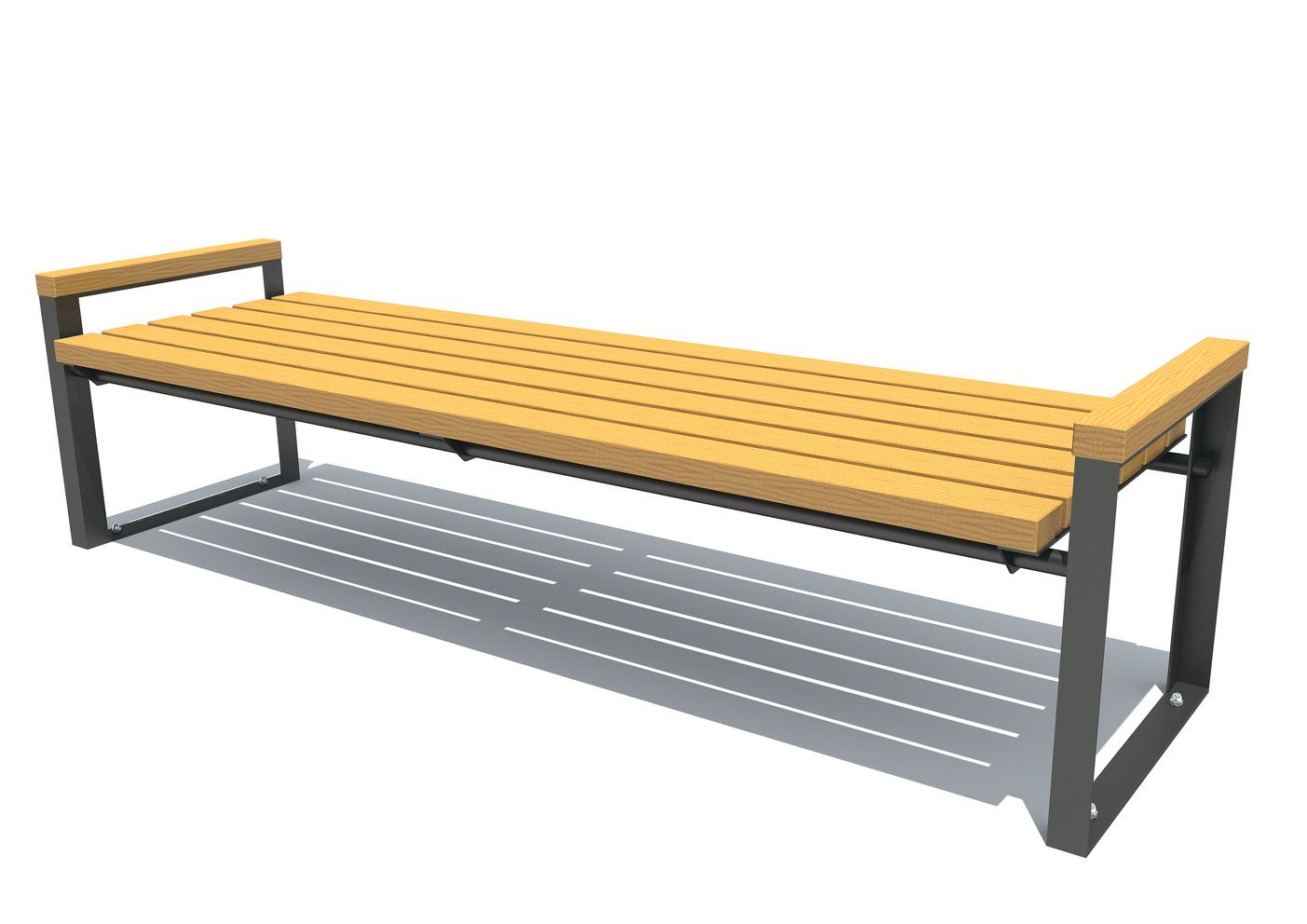 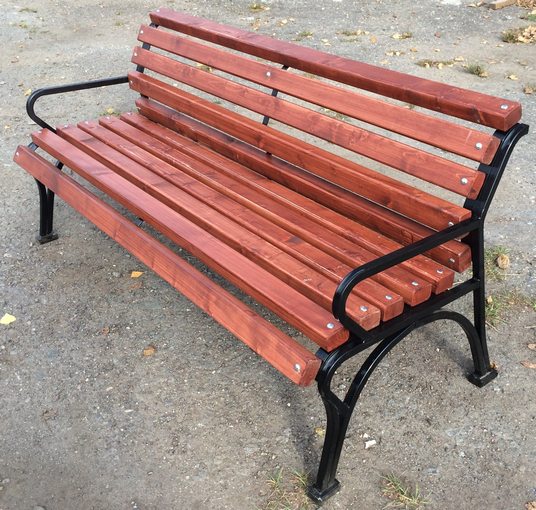 3) Урна: 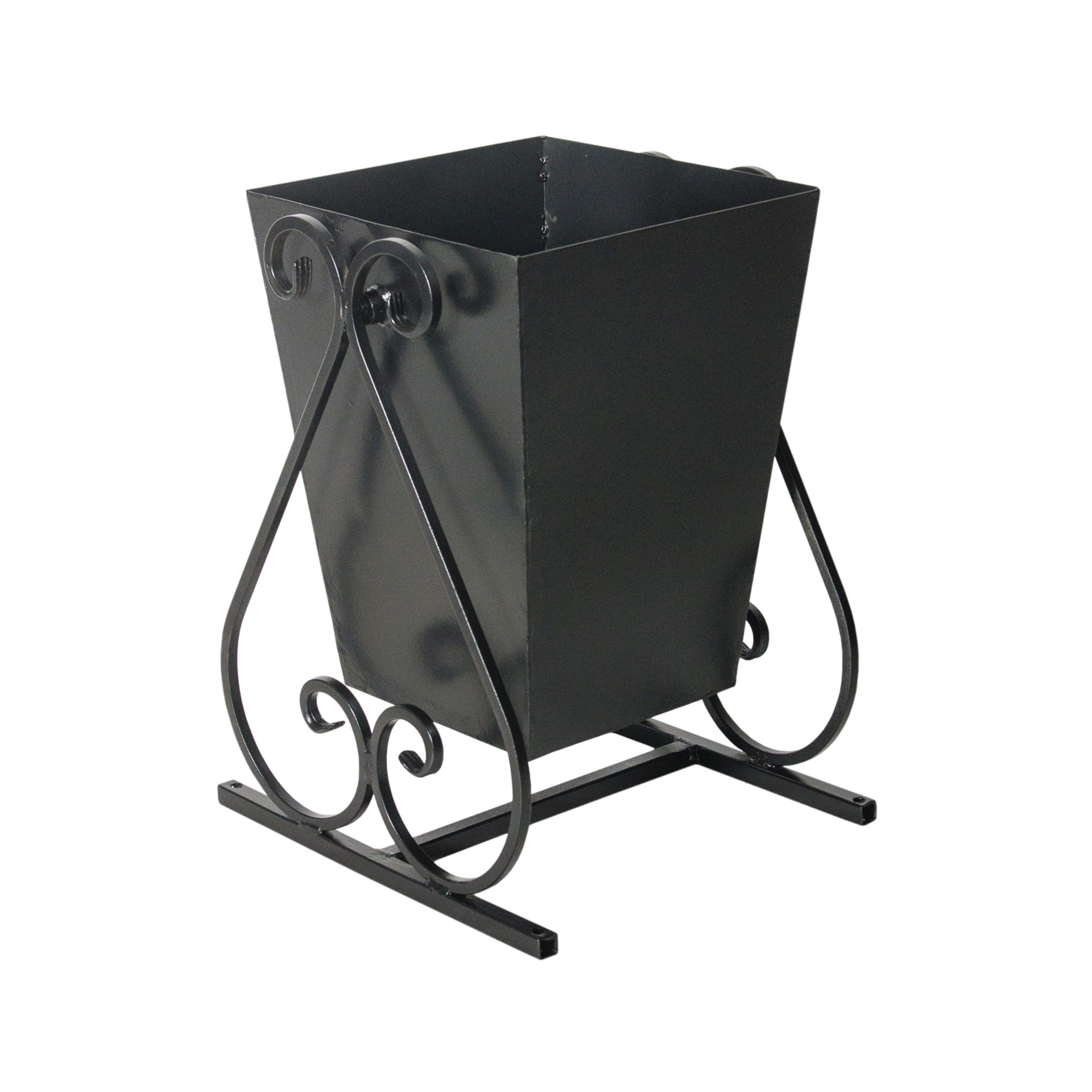 Исполняющий обязанности заместителя главы администрации Благодарненского городского округа Ставропольского края,  начальник отдела торговли администрации Благодарненского городского округа Ставропольского края                                                                                                                                                             Н.Д.ФедюнинаПОСТАНОВЛЕНИЕАДМИНИСТРАЦИИ БЛАГОДАРНЕНСКОГО ГОРОДСКОГО ОКРУГА  СТАВРОПОЛЬСКОГО КРАЯО внесении изменений в муниципальную программу Благодарненского городского округа Ставропольского края «Развитие образования», утвержденную постановлением администрации Благодарненского муниципального района   Ставропольского   края   от 14 декабря 2018 года № 1394В соответствии с пунктом 33 Порядка разработки, реализации и оценки эффективности муниципальных программ Благодарненского городского округа Ставропольского края утвержденного постановлением администрации Благодарненского городского округа  Ставропольского края от 17 июля 2018 года  № 839  «Об утверждении порядка разработки, реализации и оценки эффективности муниципальных программ Благодарненского городского округа Ставропольского края», Методическими указания по разработке и реализации муниципальных программ  Благодарненского  городского округа Ставропольского края утвержденными распоряжением  администрации Благодарненского городского округа Ставропольского края от 06 августа 2018 года № 739-р «Об утверждении Методических указаний по разработке и реализации муниципальных программ  Благодарненского  городского округа Ставропольского края» (с изменениями, внесенными распоряжением администрации Благодарненского городского округа  Ставропольского края от 26 февраля 2019 года № 126-р), администрация Благодарненского городского округа Ставропольского краяПОСТАНОВЛЯЕТ:1.	Утвердить прилагаемые изменения, которые вносятся в муниципальную программу Благодарненского городского округа Ставропольского края «Развитие образования», утвержденную постановлением администрации Благодарненского городского округа Ставропольского края от 14 декабря 2018 года № 1394 «Об утверждении муниципальной программы Благодарненского городского округа Ставропольского края «Развитие образования» (с изменениями, внесенными постановлениями администрации Благодарненского городского округа  Ставропольского    края   от 25 марта   2019 года № 604, от 21 мая 2019 года № 887, от 05 июня 2019 года № 972, от 01 июля № 1067, от 27 августа 2019 года № 1336).2. Контроль за выполнением настоящего постановления возложить на заместителя главы администрации Благодарненского городского округа Ставропольского края, начальника отдела торговли администрации Благодарненского городского округа Ставропольского края Федюнину Н. Д.3.Настоящее постановление вступает в силу на следующий день после дня его официального опубликования.ИЗМЕНЕНИЯ,которые вносятся в муниципальную программу Благодарненского городского округа Ставропольского края «Развитие образования», утвержденную постановлением администрации Благодарненского  городского округа     Ставропольского   края  от 14 декабря 2018 года № 1394 «Об утверждении муниципальной программы Благодарненского городского округа Ставропольского края «Развитие образования» 1. В паспорте Программы «Развитие образования» /далее  - Программа/ позицию «Объемы и источники финансового обеспечения Программы» изложить в следующей редакции:2. Приложение 3 к муниципальной программе Благодарненского городского округа Ставропольского края «Развитие образования»  изложить в следующей редакции:Объемы и источникифинансового обеспечения муниципальной программы Благодарненского городского округа Ставропольского края «Развитие образования» 3. Приложение 4 к муниципальной программе Благодарненского городского округа Ставропольского края «Развитие образования»  в подпрограмме подпрограммы «Развитие дошкольного, общего и дополнительного образования» в паспорте подпрограммы позицию «Объемы и источники финансового обеспечения подпрограммы» изложить в следующей редакции: «Приложение 4к муниципальной программе Благодарненского городского округаСтавропольского края «Развитие образования»4. Приложение 5 к муниципальной программе Благодарненского городского округа Ставропольского края «Развитие образования»  в подпрограмме подпрограммы «Государственная поддержка детей с ограниченными возможностями здоровья, детей-инвалидов, детей-сирот и детей, оставшихся без попечения родителей» в паспорте подпрограммы позицию «Объемы и источники финансового обеспечения подпрограммы» изложить в следующей редакции: «Приложение 5к муниципальной программе Благодарненскогогородского округа Ставропольского края «Развитие образования»УВЕДОМЛЕНИЕо проведении публичных слушанийВ соответствии с распоряжением Главы Благодарненского городского округа Ставропольского края от 03 декабря 2019 года № 24-р «О назначении публичных слушаний по проекту Стратегии социально-экономического развития Благодарненского городского округа Ставропольского на период до 2035 года уведомляем жителей Благодарненского городского округа Ставропольского края о проведении публичных слушаний. Тема публичных слушаний: Обсуждение проекта Стратегии социально-экономического развития Благодарненского городского округа Ставропольского на период до 2035 года. Дата и время начала проведения публичных слушаний: 20декабря 2019 года, 09.00 часов. Место проведения публичных слушаний: Ставропольский край, Благодарненский район, город Благодарный, пл. Ленина, д. №1, 4 этаж, зал заседанийУчастниками публичных слушаний с правом выступления для аргументации своих замечаний и предложений, являются жители городского округа, депутаты Совета депутатов Благодарненского городского округа Ставропольского края, должностные лица органов местного самоуправления Благодарненского городского округа Ставропольского края, которые внесли в организационный комитет по проведению публичных слушаний в письменной форме свои замечания и предложения по указанной теме не позднее 3 дней до даты проведения публичных слушаний. Участниками публичных слушаний без права выступления на публичных слушаниях могут быть все заинтересованные жители городского округа, представители средств массовой информации. Письменные замечания и предложения к проекту Стратегии социально-экономического развития Благодарненского городского округа Ставропольского на период до 2035 годаучастники публичных слушаний с правом выступления регистрируются до 17.00 часов 17 декабря 2019 года по адресу: 356420, Ставропольский край, Благодарненский район, г. Благодарный, пл. Ленина, д. № 1, каб. № 207, отдел экономического развития администрации Благодарненского городского округа Ставропольского края.  Проект Стратегии социально-экономического развития Благодарненского городского округа Ставропольского на период до 2035 года размещен на официальном сайте администрации Благодарненского городского округа Ставропольского края (адрес в Интернете: www.abgosk.ru), на информационных стендах, расположенных в здании муниципального  учреждение культуры «Благодарненская централизованная библиотечная система» по адресу: Ставропольский край, г. Благодарный, переулок Октябрьский,16а.Более подробную информацию о подготовке и проведении публичных слушаний можно получить по вышеуказанному адресу с 8.00 до 17.00 часов (перерыв с 12.00 до 13.00 часов) ежедневно, кроме субботы и воскресенья или по тел. (86549) 2-16-76. Организационный комитет по проведению публичных слушанийОповещение о начале общественных обсужденийВ соответствии с распоряжением главы Благодарненского городского округа Ставропольского края от 03декабря 2019 года № 23-р о назначении общественных обсуждений по проекту «О предоставлении разрешения на отклонение от предельных параметров разрешенного строительства объекта капитального строительства Пожидаеву Александру Анатольевичу»общественные обсуждения проводятся с 03 декабря 2019 года по 09 января2020 года на официальном сайте администрации Благодарненского городского округа Ставропольского края.Экспозиция проекта проходит в здании администрации по адресу: Российская Федерация, Ставропольский край, Благодарненский район, г. Благодарный, пер. Октябрьский,15 с 03 декабря 2019 года по 09 января 2020 года.Консультации по экспозиции проекта проводятся в здании администрации с 8 часов до 17 часов, ежедневно.Предложения и замечания, касающиеся проекта, можно подавать посредством официального сайта администрации Благодарненского городского округа Ставропольского края, в письменной форме в адрес Оргкомитета с 03 декабря 2019 года по 09 января 2020 года ежедневно с 8 часов до 17 часов в здании администрации по адресу: Российская Федерация, Ставропольский край, Благодарненский район, г. Благодарный, пер. Октябрьский,15, а также посредством записи в книге (журнале) учета посетителей экспозиции проекта, подлежащего рассмотрению на общественных обсуждениях.Проект, подлежащий рассмотрению на общественных обсуждениях, и информационные материалы к нему размещены на официальном сайте администрации Благодарненского городского округа Ставропольского края.Участники общественных обсуждений обязаны указывать следующие сведения: фамилию, имя, отчество (при наличии), дату рождения, адрес места жительства (регистрации), реквизиты документа, удостоверяющего личность – для физических лиц, наименование, основной государственный регистрационный номер, место нахождения и адрес – для юридических лиц и документы, устанавливающие или удостоверяющие их права на земельные участки, объекты капитального строительства, помещения, являющиеся частью указанных объектов капитального строительства.Газета набрана на компьютере администрации Благодарненского городского округа Ставропольского краяОтпечатана в ООО «Благодарненская типография», 356420, г. Благодарный, ул. Советская, 363ЧИТАЙТЕ  В НОМЕРЕ1РАСПОРЯЖЕНИЕ ГЛАВЫ БЛАГОДАРНЕНСКОГО ГОРОДСКОГО ОКРУГА  СТАВРОПОЛЬСКОГО КРАЯ № 24-р от 03 декабря 2019 г.2ПРОЕКТ Стратегии социально-экономического развития Благодарненского городского округа Ставропольского края на период до 2035 года3ПОСТАНОВЛЕНИЕ АДМИНИСТРАЦИИ БЛАГОДАРНЕНСКОГО ГОРОДСКОГО ОКРУГА  СТАВРОПОЛЬСКОГО КРАЯ № 1906 от 21 ноября 2019 г.4ПОСТАНОВЛЕНИЕ АДМИНИСТРАЦИИ БЛАГОДАРНЕНСКОГО ГОРОДСКОГО ОКРУГА  СТАВРОПОЛЬСКОГО КРАЯ № 1936 от 28 ноября 2019 г.5ПОСТАНОВЛЕНИЕ АДМИНИСТРАЦИИ БЛАГОДАРНЕНСКОГО ГОРОДСКОГО ОКРУГА  СТАВРОПОЛЬСКОГО КРАЯ № 1937 от 28 ноября 2019 г.6ПОСТАНОВЛЕНИЕ АДМИНИСТРАЦИИ БЛАГОДАРНЕНСКОГО ГОРОДСКОГО ОКРУГА  СТАВРОПОЛЬСКОГО КРАЯ № 1938 от 29 ноября 2019 г.7ПОСТАНОВЛЕНИЕ АДМИНИСТРАЦИИ БЛАГОДАРНЕНСКОГО ГОРОДСКОГО ОКРУГА  СТАВРОПОЛЬСКОГО КРАЯ № 1943 от 02 декабря 2019 г.8УВЕДОМЛЕНИЕ9ОПОВЕЩЕНИЕ03декабря 2019  годаг. Благодарный№24-рУТВЕРЖДЕНраспоряжением Главы Благодарненского городского округа Ставропольского края от 03 декабря 2019 года № 24-рТеньков АлександрИвановичГлава Благодарненского городского округа Ставропольского края, председатель организационного комитетаФедюнина Наталья Дмитриевнаисполняющий обязанности заместителя главы администрации  Благодарненского городского округаСтавропольского края, начальник отдела торговли  администрации Благодарненского городского округа Ставропольского края, заместитель председателя организационного комитетаАрзамас МаринаНиколаевнаначальник отдела экономического развития администрации Благодарненского городского округа Ставропольского края, секретарь организационного комитетаЧлены организационного комитета:Члены организационного комитета:Кузнецова Лидия Владимировна	начальник финансового управления администрации Благодарненского городского округа Ставропольского краяСибиркина НатальяВикторовназаместитель начальника отдела экономического развития администрации Благодарненского городского округа Ставропольского краяСоколов Виктор Ивановичзаместитель главы администрации - начальник управления сельского хозяйства администрации  Благодарненского городского округа  Ставропольского краяШурховецкая ЛилияСергеевнаначальник правового отдела администрации Благодарненского городского округа Ставропольского краяФедосова Жанна Александровназаместитель начальника управления - начальник отдела коммунального хозяйства управления муниципального хозяйства администрации Благодарненского городского округа Ставропольского краяИсполняющий обязанности заместителяглавы  администрацииБлагодарненского городского округаСтавропольского края, начальник отдела торговли администрации Благодарненского городского округа Ставропольского края                                                          Н.Д. ФедюнинаI.. ВВЕДЕНИЕ4II.ОЦЕНКА ДОСТИГНУТЫХ ЦЕЛЕЙ И ПОТЕНЦИАЛА       СОЦИАЛЬНО-ЭКОНОМИЧЕСКОГО РАЗВИТИЯ        БЛАГОДАРНЕНСКОГО ГОРОДСКОГО ОКРУГА      СТАВРОПОЛЬСКОГО КРАЯ51. Общие сведения52. Анализ социального развития городского округа73. Анализ экономического развития городского округа344. Развитие инженерной инфраструктуры и жилищно-коммунального хозяйства475. Развитие транспортной инфраструктуры536.Экология, благоустроенная городская среда557.Градостроительство и землепользование618.Муниципальное управление639.Стратегический SWOT- анализ социально-экономического развития Благодарненского городского округа65III.ПРИОРИТЕТЫ, ЦЕЛИ И ЗАДАЧИ СОЦИАЛЬНО-   ЭКОНОМИЧЕСКОГО РАЗВИТИЯ БЛАГОДАРНЕНСКОГО     ГОРОДСКОГО ОКРУГА69IV.РАЗВИТИЕ ЧЕЛОВЕЧЕСКОГО ПОТЕНЦИАЛА811.Образование - основа развития, залог успеха812. Городской округ культуры, искусства и туризма843. Спортивный городской округ884. Городской округ молодежных инициатив905. Обеспечение комфортной среды проживания916. Реализация государственной национальной политики в Благодарненском городском округе.92V.РАЗВИТИЕ ЭКОНОМИЧЕСКОГО ПОТЕНЦИАЛА931. Развитие промышленности932.Развитие агропромышленного комплекса943.Торговые технологии – современная культура потребления964.Городской округ для бизнеса975.Инвестиционная инновационная политика Благодарненского городского округа98VI.РАЗВИТИЕ ИНЖЕНЕРНОЙ ИНФРАСТРУКТУРЫ И ЖИЛИЩНО-КОММУНАЛЬНОГО ХОЗЯЙСТВА991. Совершенствование системы управления жилищным фондом1002.Развитие современных инженерных систем жизнеобеспечения101VII.РАЗВИТИЕ ТРАНСПОРТНОЙ ИНФРАСТРУКТУРЫ102VIII.ЭКОЛОГИЯ; БЛАГОУСТРОЕННАЯ ГОРОДСКАЯ СРЕДА1031.Оздоровление окружающей природной среды1032.Чистый благоустроенный городской округ105IX.БЕЗОПАСНОСТЬ106X.РАЗВИТИЕ ГРАЖДАНСКОГО ОБЩЕСТВА И МУНИЦИПАЛЬНОГО УПРАВЛЕНИЯ108XI.ГРАДОСТРОИТЕЛЬСТВО И ЗЕМЛЕПОЛЬЗОВАНИЕ1111. Генеральный план округа – градостроительное обеспечение Стратегии1122.Городской округ доступного и комфортного жилья114XII.КАДРОВОЕ ОБЕСПЕЧЕНИЕ ЭКОНОМИКИ БЛАГОДАРНЕНСКОГО ГОРОДСКОГО ОКРУГА114XIII.МЕХАНИЗМЫ РЕАЛИЗАЦИИ СТРАТЕГИИ115XIV.РЕСУРСНОЕ ОБЕСПЕЧЕНИЕ РЕАЛИЗАЦИИ СТРАТЕГИИ118XV.ИНФОРМАЦИЯ О МУНИЦИПАЛЬНЫХ ПРОГРАММАХ БЛАГОДАРНЕНСКОГО ГОРОДСКОГО ОКРУГА СТАВРОПОЛЬСКОГО КРАЯ, УТВЕРЖДАЕМЫХ В ЦЕЛЯХ РЕАЛИЗАЦИИ СТРАТЕГИИ121Приложение 1. Перечень проектов (инвестиционных проектов), реализуемых и (или) планируемых к реализации на территории Благодарненского городского округа Ставропольского края до 2035 годаПриложение 2. Информация о реализации проектов развития территории Благодарненского городского округа Ставропольского края, основанных на местных инициативахНаименование показателя, единица измерения2012 год2013 год2014 год2015 год2016 год2017 год2018 годТемп роста 2018 года к 2012 году, процентЧисленность постоянного населения (на конец года), человек, в том числе:6075460155596235931858911586235789395,3городского3214831959317203155831293311003053094,9сельского2860628196279032776027618276182736395,7Уровень рождаемости, человек на 1 тыс. населения13,814,315,015,413,513,613,094,2Уровень смертности, человек на 1 тыс. населения14,113,714,113,314,012,913,897,9Естественный прирост (убыль), чел.-173455115-2738-46-29Миграционный прирост (убыль), человек -461-633-587-420-380-326-684-223Численность пенсионеров, тыс. человек17,617,517,517,517,517,617,7100,6Доля пенсионеров в общей численности населения, процент28,528,929,329,429,729,930,6104,9Численность населения в трудоспособном возрасте, тыс. чел34,533,532,732,031,430,830,788,9Наименование показателя, единица измерения2012 год2013 год2014 год2015 год2016 год2017 год2018 годТемп роста 2018 года к 2012 году, процентСреднемесячная номинальная начисленная заработная плата работников организаций, руб.145171664918420207952243424242,526252,8180,8Среднесписочная численность работников организаций не относящихся к субъектам малого предпринимательства, чел.876184718236834781118050779288,9Средний размер пенсий, руб.7765,88487,09176,010178,410469,211292,312099,77155,8Наименование показателя, единица измерения2012 год2013 год2014 год2015 год2016 год2017 год2018 годтемп роста 2018 к 2012 году, процентЧисло мест в дошкольных образовательных организациях3066312631263126323632363086105,5Количество детей, посещающих дошкольные образовательные организации 2606274927762773298330332914111,8Доля детей в возрасте 1-6 лет, получающих дошкольную образовательную услугу в общей численности детей в возрасте от 1-6 лет50,552,352,452,4057,559,157,5113,9Наименование показателя, единица измерения2012 год2013 год2014 год2015 год2016 год2017 год2018 годТемп роста 2018 года к 2012 году, процентДошкольного образования, руб.18964,219361,417977,119193,220844,623824,923639,6124,6Общего образования, руб.20548,421161,621594,623991,024459,522191,923851,5116,1Дополнительного образования, руб.16263,117025,217484,219303,319140,923013,424823,5152,6Сильные стороныслабые стороныОбщее образование Общее образование Реализация муниципальной программы «Развитие образования и молодёжной политики»;доступность услуг дошкольного образования для детей в возрасте от 3 до 7 лет;организация ранней помощи (детям от 0 до 3 лет)нехватка квалифицированных педагогических кадров в образовательных организациях;недостаточный приток молодых специалистов;несоответствие материально – технического обеспечения образовательных организаций современным формам обучения;недостаточно гибкая система сетевого взаимодействия образовательных организаций по направлениям профильной подготовки; недостаточный уровень информационной грамотности населения;недостаточная эффективность методов и технологий обучения в сфере общего образованияналичие развитой сети общеобразовательных организаций, обеспечивающей доступность услуг начального, основного и среднего общего образования для всех категорий детей;развитие института социального сопровождения обучающихся (классные руководители, социальные педагоги, психологи, логопеды и др.);повышение качества образовательных услуг общего образования (повышение уровня общей и качественной успеваемости, в т.ч. по результатам ЕГЭ; увеличение количества обучающихся – участников и победителей различных олимпиад, конкурсов, проектов и др.);активное внедрение в образовательный процесс и систему воспитания информационно-коммуникационных технологий (создание школьных сайтов, электронные дневники, предоставление электронных услуг населению);наличие системы мер по сохранению и укреплению здоровья и повышению уровня физической подготовленности детей, обучающихся в образовательных организациях;участие общественности в управлении образовательными организациями. нехватка квалифицированных педагогических кадров в образовательных организациях;недостаточный приток молодых специалистов;несоответствие материально – технического обеспечения образовательных организаций современным формам обучения;недостаточно гибкая система сетевого взаимодействия образовательных организаций по направлениям профильной подготовки; недостаточный уровень информационной грамотности населения;недостаточная эффективность методов и технологий обучения в сфере общего образованияДополнительное образование Дополнительное образование Реализация муниципальной программы «Развитие образования а»;наличие педагогических работников, имеющих высокие показатели на Всероссийском уровне;транспортная и пешеходная доступность для детей.недостаточное удовлетворение спроса на услуги дополнительного образования для детей и молодежи в возрасте от 5 до 18 лет;   недостаточный охват детей программами технической направленности;   несоответствие материально – технического обеспечения организаций дополнительного образования современным требованиямПрофессиональное образованиеПрофессиональное образованиеналичие системы профильной подготовки с учетом индивидуальных  потребностей обучающихся на базе ГБПОУ БАТ; участие обучающихся техникума в олимпиадах и конкурсах профессионального мастерства территориального и регионального уровнейстарение и физический износ  материально-технической базы (особенно парка грузовых автомобилей, тракторов и сельскохозяйственных машин) для  подготовки квалифицированных  рабочих и специалистов среднего звена для сельскохозяйственных предприятий территории;отсутствие современной базы для занятий обучающихся техникума физической культурой и спортом;невозможность расширения спектра профессиональных  программ в связи с отсутствием финансирования на улучшение материально-технических условий, недостаток площадей здания техникума для оборудования современных лабораторий, мастерских, полигонов.Годвсероссийские конкурсывсероссийские конкурсывсероссийские конкурсыкраевые конкурсыкраевые конкурсыкраевые конкурсыГран-при всерос-сийского конкурсаГод1 степень2 степень3 степень1 степень2 степень3 степеньГран-при всерос-сийского конкурса20178311453-2018105156961Наименование показателя20172018процент увеличенияКоличество учащихся (чел.)5205200Наименование показателя20172018процент увеличенияКоличество посещений библиотек:1273401278550,4в т.ч. посещений массовых мероприятий34838348430,1Наименование показателя20172018% увеличенияКоличество книг (шт.)600061322,2Наименование показателя единица измерения2015 год2016 год2017 год2018 годтемп прироста 2018 г. к 2015 г., процентУровень фактической обеспеченности учреждениями культуры от нормативной потребности:клубамибиблиотекамипроцент88,9100,096,6100,096,6100,096,6100,010,7100,0Доля муниципальных учреждений культуры, здания которых находятся в аварийном состоянии или требуют капитального ремонта, в общем количестве муниципальных учреждений культурыпроцент51,857,757,757,75,9Количество проведенных мероприятий, в т.ч на платной основеединицаединица3208721345590635779623648100513,739,4Количество посещений,в т.ч. на платной основечел.чел.1094924024513360649108177700653151790126579763,563,5Количество клубных формированийединица15319319819930,1Количество участников клубных формированийчел.244131093226328534,6Библиотечные фондыединица349991352154    353278       3552831,5 Количество библиотек, имеющих доступ в Интернетединица14141414-Книгообеспеченность на 1 пользователяпроцент19,119,119,119,20,1Количество специалистов библиотек прошедший профессиональное обучениечеловек252450Количество коллективов имеющих звание «Народный коллектив самодеятельного художественного творчества»единица1111121318Среднемесячная заработная плата работников культурыруб.15157,015886,319668,024035,8158,6Сильные стороныСлабые стороны   Реализация подпрограммы «Развитие   физической  культуры   и      спорта» муниципальной программыгородского округа «Осуществление местного самоуправления в городском округе Ставропольского края»;  наличие  физкультурно-оздоровительного комплекса «Колос» и увеличение количества штатных единиц тренерского состава;  развитая система спортивно-массовых и физкультурно-оздоровительных мероприятий для населения;  подготовка победителей и призеров краевых, всероссийских соревнований по различным видам спорта;   наличие спортивной истории округа;   развитие новых видов и форм физкультурно-оздоровительной и досуговой деятельности населения, интеграция культурных и спортивных видов деятельности.    Низкий уровень обеспеченности округа спортивными сооружениями и недостаточным уровнем оснащенности спортивным оборудованием и инвентарем спортивных объектов и спортивных школ;   низкая эффективность использования плоскостных сооружений из-за технической изношенности спортивного оборудования, инвентаря и неудовлетворительного состояния самих объектов, требующих капитальных вложений;   отсутствие общедоступных сооружений для занятий водными видами спорта;   низкая инвестиционная активность в строительстве спортивных объектов на селе со стороны федеральных и региональных органов власти;   недостаточность соревновательных мероприятий краевого уровня по различным видам спорта на территории округа;   недостаток высококвалифицированных тренерско-преподавательских кадров по разным видам спорта;   отсутствие или недостаток  транспорта для перевозки спортсменов.Наименование показателя, единица измерения2012 год2013 год2014 год2015 год2016 год2017 год2018годТемп роста 2012 года к 2018 году, процентДоля молодежи в возрасте от 14 до 30 лет, вовлеченных в общественную деятельность от общего количества молодых людей, процент26,527,129,330,531,332,632,7123,4Сильные стороныслабые стороныРеализация муниципальной программы городского округа «Развитие образования»;наличие муниципального учреждения по работе с молодежью, развитие сети подростковых клубов по месту жительства;снижение количества несовершеннолетних, состоящих на профилактических учетах;повышение уровня результативности через участие в муниципальных, краевых фестивалях, конкурсах и семинарах;применение современных информационных технологий;развитая система информационного сопровождения мероприятий в сфере молодежной политики.недостаточность финансовых ресурсов;низкая обеспеченность высокопрофессиональными кадрами;недостаток мероприятий по долгосрочному привлечению и закреплению молодых кадров в учреждениях молодежной политики;небольшой спектр развитых направлений деятельности  общественных молодежных общений (применительно к молодежи в возрасте от 18 лет);низкая социальная активность местных организаций и предприятий в общественной жизни городского округа;высокий уровень миграции трудоспособного молодого населения;места проведения культурно-массовых мероприятий не соответствуют современным требованиям.Наименование показателя, единица измерения2012 год2013год2014год2015год2016год2017год2018 годКоличество организаций, допустивших задолженность по выплате заработной плате5425440Сумма  задолженности,тыс. рублей3179,74086,72223,13093,43464,64479,90Погашено/остаток на конец года, тыс. рублей890,9/2288,74086,7/ 01983/240,11730,3/1363,13376,2/88,44479,9/00Наименование показателя2015 год2016 год2017 год2018 годДоведенный контрольный показатель по снижению численности экономически активных лиц трудоспособного возраста, не осуществляющих трудовую деятельность, человек1573124712682414Выполнение контрольного показателя, процентов111,4133,0114,8115,2Проведено заседаний рабочей группы по снижению неформальной занятости, повышению собираемости страховых взносов в государственные внебюджетные фонды, созданная при администрации Благодарненского городского округа11111212Количество «социальных рейдов»34281240Наименование показателя2012год2013год2014год2014год2015год2016год2017год2018 годКоличество тяжелых (групповых) несчастных случаев, случаев со смертельным исходом, шт1-1групповой1групповой1групповой-1групповой-Количество легких несчастных случаев на производстве, шт77777464Сильные стороныСильные стороныСильные стороныСильные стороныслабые стороныслабые стороныслабые стороныслабые стороныслабые стороныСоциальная политикаСоциальная политикаСоциальная политикаСоциальная политикаСоциальная политикаСоциальная политикаСоциальная политикаСоциальная политикаСоциальная политикаНаличие управлений труда и социальной защиты населения в городском округе, реализующего единую государственную политику в области регулирования социально-трудовых отношений;передача полномочий  городскому округу по государственному управлению охраной труда;постоянный мониторинг социально-демографической ситуации, использования трудовых ресурсов, уровня жизни и состояния условий и охраны труда в городском округе;регулярная работа территориальной трехсторонней комиссии по регулированию социально-трудовых отношений;высокая степень развития в городском округе социального партнерства;    наличие объединений профсоюзов и объединений работодателей на территориальном уровне;наличие краевой законодательной и районной нормативной базы в сфере трудовых отношений и охраны труда;наличие утвержденных планов мероприятий по улучшению социально-демографической ситуации, условий и охраны труда в Благодарненском городском округе, осуществление контроля за их реализацией;наличие обучающей организации по охране труда, аккредитованной в установленном порядке, для руководителей и специалистов городского округа;наличие единой электронной базы получателей социальных выплат;возможность направление запросов/ ответов в системе межведомственного электронного взаимодействия;наличие защищенного канала связи VIP-net клиент Наличие управлений труда и социальной защиты населения в городском округе, реализующего единую государственную политику в области регулирования социально-трудовых отношений;передача полномочий  городскому округу по государственному управлению охраной труда;постоянный мониторинг социально-демографической ситуации, использования трудовых ресурсов, уровня жизни и состояния условий и охраны труда в городском округе;регулярная работа территориальной трехсторонней комиссии по регулированию социально-трудовых отношений;высокая степень развития в городском округе социального партнерства;    наличие объединений профсоюзов и объединений работодателей на территориальном уровне;наличие краевой законодательной и районной нормативной базы в сфере трудовых отношений и охраны труда;наличие утвержденных планов мероприятий по улучшению социально-демографической ситуации, условий и охраны труда в Благодарненском городском округе, осуществление контроля за их реализацией;наличие обучающей организации по охране труда, аккредитованной в установленном порядке, для руководителей и специалистов городского округа;наличие единой электронной базы получателей социальных выплат;возможность направление запросов/ ответов в системе межведомственного электронного взаимодействия;наличие защищенного канала связи VIP-net клиент Наличие управлений труда и социальной защиты населения в городском округе, реализующего единую государственную политику в области регулирования социально-трудовых отношений;передача полномочий  городскому округу по государственному управлению охраной труда;постоянный мониторинг социально-демографической ситуации, использования трудовых ресурсов, уровня жизни и состояния условий и охраны труда в городском округе;регулярная работа территориальной трехсторонней комиссии по регулированию социально-трудовых отношений;высокая степень развития в городском округе социального партнерства;    наличие объединений профсоюзов и объединений работодателей на территориальном уровне;наличие краевой законодательной и районной нормативной базы в сфере трудовых отношений и охраны труда;наличие утвержденных планов мероприятий по улучшению социально-демографической ситуации, условий и охраны труда в Благодарненском городском округе, осуществление контроля за их реализацией;наличие обучающей организации по охране труда, аккредитованной в установленном порядке, для руководителей и специалистов городского округа;наличие единой электронной базы получателей социальных выплат;возможность направление запросов/ ответов в системе межведомственного электронного взаимодействия;наличие защищенного канала связи VIP-net клиент Наличие управлений труда и социальной защиты населения в городском округе, реализующего единую государственную политику в области регулирования социально-трудовых отношений;передача полномочий  городскому округу по государственному управлению охраной труда;постоянный мониторинг социально-демографической ситуации, использования трудовых ресурсов, уровня жизни и состояния условий и охраны труда в городском округе;регулярная работа территориальной трехсторонней комиссии по регулированию социально-трудовых отношений;высокая степень развития в городском округе социального партнерства;    наличие объединений профсоюзов и объединений работодателей на территориальном уровне;наличие краевой законодательной и районной нормативной базы в сфере трудовых отношений и охраны труда;наличие утвержденных планов мероприятий по улучшению социально-демографической ситуации, условий и охраны труда в Благодарненском городском округе, осуществление контроля за их реализацией;наличие обучающей организации по охране труда, аккредитованной в установленном порядке, для руководителей и специалистов городского округа;наличие единой электронной базы получателей социальных выплат;возможность направление запросов/ ответов в системе межведомственного электронного взаимодействия;наличие защищенного канала связи VIP-net клиент отсутствие реальных экономических условий и эффективных механизмов, побуждающих работодателей к безусловному соблюдению требований действующего трудового законодательства, обеспечению безопасных условий труда, в том числе проведению специальной оценки условий;недостаточный уровень правовых знаний, слабая информированность в области трудового законодательства руководителей организаций,  индивидуальных предпринимателей и специалистов по работе с персоналом;недостаточная активность представительных органов работников и работодателей по развитию социально-партнерских отношений;отсутствие бюджетного финансирования мероприятий по охране труда на краевом и муниципальном уровнях;недостаточное число специалистов и служб охраны труда в организациях округа, особенно малого бизнеса;низкаявыявляемость признаков профессиональных заболеваний работников в ходе предварительных и периодических медицинских осмотров;низкая социальная активность получателей мер социальной поддержкиотсутствие реальных экономических условий и эффективных механизмов, побуждающих работодателей к безусловному соблюдению требований действующего трудового законодательства, обеспечению безопасных условий труда, в том числе проведению специальной оценки условий;недостаточный уровень правовых знаний, слабая информированность в области трудового законодательства руководителей организаций,  индивидуальных предпринимателей и специалистов по работе с персоналом;недостаточная активность представительных органов работников и работодателей по развитию социально-партнерских отношений;отсутствие бюджетного финансирования мероприятий по охране труда на краевом и муниципальном уровнях;недостаточное число специалистов и служб охраны труда в организациях округа, особенно малого бизнеса;низкаявыявляемость признаков профессиональных заболеваний работников в ходе предварительных и периодических медицинских осмотров;низкая социальная активность получателей мер социальной поддержкиотсутствие реальных экономических условий и эффективных механизмов, побуждающих работодателей к безусловному соблюдению требований действующего трудового законодательства, обеспечению безопасных условий труда, в том числе проведению специальной оценки условий;недостаточный уровень правовых знаний, слабая информированность в области трудового законодательства руководителей организаций,  индивидуальных предпринимателей и специалистов по работе с персоналом;недостаточная активность представительных органов работников и работодателей по развитию социально-партнерских отношений;отсутствие бюджетного финансирования мероприятий по охране труда на краевом и муниципальном уровнях;недостаточное число специалистов и служб охраны труда в организациях округа, особенно малого бизнеса;низкаявыявляемость признаков профессиональных заболеваний работников в ходе предварительных и периодических медицинских осмотров;низкая социальная активность получателей мер социальной поддержкиотсутствие реальных экономических условий и эффективных механизмов, побуждающих работодателей к безусловному соблюдению требований действующего трудового законодательства, обеспечению безопасных условий труда, в том числе проведению специальной оценки условий;недостаточный уровень правовых знаний, слабая информированность в области трудового законодательства руководителей организаций,  индивидуальных предпринимателей и специалистов по работе с персоналом;недостаточная активность представительных органов работников и работодателей по развитию социально-партнерских отношений;отсутствие бюджетного финансирования мероприятий по охране труда на краевом и муниципальном уровнях;недостаточное число специалистов и служб охраны труда в организациях округа, особенно малого бизнеса;низкаявыявляемость признаков профессиональных заболеваний работников в ходе предварительных и периодических медицинских осмотров;низкая социальная активность получателей мер социальной поддержкиотсутствие реальных экономических условий и эффективных механизмов, побуждающих работодателей к безусловному соблюдению требований действующего трудового законодательства, обеспечению безопасных условий труда, в том числе проведению специальной оценки условий;недостаточный уровень правовых знаний, слабая информированность в области трудового законодательства руководителей организаций,  индивидуальных предпринимателей и специалистов по работе с персоналом;недостаточная активность представительных органов работников и работодателей по развитию социально-партнерских отношений;отсутствие бюджетного финансирования мероприятий по охране труда на краевом и муниципальном уровнях;недостаточное число специалистов и служб охраны труда в организациях округа, особенно малого бизнеса;низкаявыявляемость признаков профессиональных заболеваний работников в ходе предварительных и периодических медицинских осмотров;низкая социальная активность получателей мер социальной поддержкиНаименование показателя, единица измерения2012 год2013 год2014 год2015 год2016 год2017год2018годТемп роста 2018 года к 2012 году, процентОбъем отгруженных товаров собственного производства, выполненных работ и услуг собственными силами, по промышленным видам экономической деятельности, млн. руб. – всего5162,85974,07526,710290,113722,913101,815188,2294,2в том числе:добыча полезных ископаемых, млн. руб.134,6144,8109,266,765,489,690,466,5обрабатывающие производства, млн. руб.4606,85444,67051,89759,313258,112760,514845,1276,9Производство и распределение электроэнергии, газа и воды, млн. руб.421,3384,6356,8439,6399,4251,7252,760,0Сильные стороныслабые стороныНаличие производственной базы (цехов, складских помещений).дефицит квалифицированных кадров технических специальностей, «утечка» квалифицированных кадров с территории;высокий уровень изношенности производственных мощностей, низкий инновационный уровень.Наименование показателя2012 год2013 год2014 год2015 год2016 год2017 год2018 год2018 год к 2012 году, процентПроизводство основных видов сельскохозяйственной продукции (во всех категориях хозяйств):зерно, тыс. тонн187,5312,1390,0443,9413,6462,2358,1в 1,9подсолнечник, тыс. тонн2,28,66,47,09,59,68,9в 4,0скот и птица (в живом весе), тыс. тонн4,95,846,988,194,389,791,71871,4молоко, тыс. тонн20,519,719,720,016,914,413,666,3яйца, млн. штук14,012,112,512,310,938,6100,4в 7,2Сильные стороныслабые стороныВысокий ресурсный потенциал производства сельскохозяйственной продукции, наличие земельных ресурсов.наличие железной дороги;наличие двух элеваторов;наличие племенных хозяйств;высокий накопленный научно-технологический уровень в отрасли, особенно, в растениеводстве;сравнительно сбалансированнаяукладная структура сельского хозяйства – наличие и сильного аграрного бизнеса, и развитого фермерского хозяйства;устойчивый спрос на продукцию сельского хозяйства и продукты отечественного производства;возможность реализации инвестиционных проектов по производству и переработке сельскохозяйственной продукции;возможность внедрения перспективных сельскохозяйственных культур;возможность применения инновационных технологий и открытия новых производств.зависимость от природно-климатических условий;низкая привлекательность сельского труда;нестабильная ценовая политика на продукцию сельского хозяйства;отсутствие выстроенных рынков сбыта продукции;рост тарифов и цен на энергоносители и средства производства;снижение орошаемых площадей;отток квалифицированных кадров из села;усиленная специализация растениеводства на зерне – риски финансовой устойчивости предприятий из-за внешних и внутренних факторов;дальнейшее усиление конкуренции со стороны других регионов;ухудшение экологической ситуации в сельской местности из-за применения интенсивных технологий (особенно, в животноводстве);отсутствие у агропромышленного бизнеса собственных мощностей по хранению и переработке сельскохозяйственной продукции;сравнительно низкое качество социальной инфраструктуры в сельской местности.Сильные стороныслабые стороныПоложительная динамика развития экономики городского округа;доступность торговых и офисных площадей, увеличение доли торговых объектов современного формата.сложность (высокая стоимость) подключения к объектам инженерной (коммунальной) инфраструктуры;дефицит материальных и финансовых ресурсов, необходимых для организации и развития предпринимательской деятельности;недостаток квалифицированных специалистов и управленческого опыта у предпринимателей;отсутствие на территории городского округа инфраструктуры поддержки предпринимательства (муниципального Фонда поддержки МСП) по оказанию финансовой, консультационной, информационной и организационной поддержки;недостаточный уровень информированности предпринимателей об организациях, оказывающих информационные, образовательные, консультационные и прочие услуги, по вопросам, касающимся порядка регистрации, лицензирования, сертификации, предоставления помещений и земельных участков;приход на территорию  крупных сетевых компаний;отсутствие транспортно-логистической инфраструктуры, низкая доля складских площадей высокого класса, со специальным оснащением.Наименование показателя, единица измерения2012 год2013 год2014 год2015 год2016 год2017 год2018годТемп роста 2018 года к 2012 году, процентИнвестиции в основной капитал (без учета субъектов малого предпринимательства), млн. руб.569,63802780,81186,9563,1903,1623,2102,3Объем инвестиций в основной капитал (за исключением бюджетных средств) по крупным и средним предприятиям в расчете на 1 жителя, рублей6865422442264168778224132689230,0134,4Наименование показателя2015г.2016г.2017г.2018г.*Количество МКД в капремонте, шт.2326Наименование показателя2019г.2020-2022гг.2023-2025гг.2026-2028гг.2029-2031гг.2032-2035гг.**Количество МКД в капремонте, шт.7101181413Сильные стороныслабые стороныРеализация на территории городского округа государственной программы Российской Федерации «Обеспечение доступным и комфортным жильем и коммунальными услугами граждан Российской Федерации»;федеральной целевой программы «Жилище»слабо развитая строительная отрасль округа и отрасль производства строительных материалов, нет производства новых видов строительных материалов и технологий строительств;ежегодный рост тарифов на жилищно-коммунальные услуги;отсутствие конкурентной среды на рынке управления и обслуживания жилищного фонда;низкое участие собственников жилья в реализации мероприятий управления жилфондомСильные стороныслабые стороныРеализация муниципальной программы «Развитие жилищно-коммунального хозяйства и дорожной инфраструктуры»;наличие утвержденных Правил благоустройства территории т городского округа;обеспечение муниципального учреждения «Комбинат благоустройства» спецтехникой.низкий уровень декоративного озеленения территорий и  обеспеченности обустроенными местами массового отдыха;недостаточно развита система пешеходных маршрутов;необеспеченность автомобильными парковками;недостаточность уличного освещения на окраинах и дворовых территориях;отсутствие конкурентной среды в сфере оказания услуг по вывозу ТКО Сильные стороныслабые стороныБезопасность жизни населения, природная и техногенная безопасностьБезопасность жизни населения, природная и техногенная безопасностьРеализация подпрограммы «Профилактика терроризма и его идеологии, экстремизма, гармонизации межнациональных отношений, защита населения и территории от чрезвычайных ситуаций, обеспечение пожарной безопасности, совершенствование и развитие гражданской обороны»;реализация межведомственной программы «Профилактика правонарушений, обеспечение общественного порядка»низкое участие жителей городского округа в охране общественного порядка;слабая социальная реабилитация граждан, освободившихся из учреждений исполнения наказаний и осужденных без наказания, связанного с лишением свободы;наличие подтопляемых территорий;недостаточное количество водных объектов на территории округа, пригодных и оборудованных для купания2009год2010 год2011 год2012 год2013 год2014 год2015 год2016 год2017 год2018 год8место5место21место12место4место4место24место22место4 место*10 место*Показатели2014 г.2015г.2016г.2017г.2018г.Среднегодовая численность населения1313131313Объем инвестиций в основной капитал (без субъектов малого предпринимательства)613191517Число субъектов малого и среднего предпринимательства1314161516Ввод в действие жилых домов11111299Отгружено основных продуктов растениеводства крупными и средними сельхозпредприятиями (зерновые и зернобобовые)121316912Отгружено основных продуктов животноводства (скот и птица)143111Среднемесячная заработная плата работников1713121114Оборот розничной торговли 1213141011                           №п/пПоказателиединица измерения2018 год2018 годпрогнозный периодпрогнозный периодпрогнозный периодпрогнозный периодпрогнозный периодпрогнозный периодпрогнозный периодпрогнозный периодпрогнозный период                           №п/пПоказателиединица измерения2018 год2018 год2021год2021год2021год2024год2024год2029 год2029 год2029 год2035 год12344555667778Задача 1.Развитие и повышение качества человеческого капиталаЗадача 1.1.Повышение доступности и качества образования и обеспечение его соответствия требованиям инновационной экономики и потребностям рынка трудаЗадача 1.Развитие и повышение качества человеческого капиталаЗадача 1.1.Повышение доступности и качества образования и обеспечение его соответствия требованиям инновационной экономики и потребностям рынка трудаЗадача 1.Развитие и повышение качества человеческого капиталаЗадача 1.1.Повышение доступности и качества образования и обеспечение его соответствия требованиям инновационной экономики и потребностям рынка трудаЗадача 1.Развитие и повышение качества человеческого капиталаЗадача 1.1.Повышение доступности и качества образования и обеспечение его соответствия требованиям инновационной экономики и потребностям рынка трудаЗадача 1.Развитие и повышение качества человеческого капиталаЗадача 1.1.Повышение доступности и качества образования и обеспечение его соответствия требованиям инновационной экономики и потребностям рынка трудаЗадача 1.Развитие и повышение качества человеческого капиталаЗадача 1.1.Повышение доступности и качества образования и обеспечение его соответствия требованиям инновационной экономики и потребностям рынка трудаЗадача 1.Развитие и повышение качества человеческого капиталаЗадача 1.1.Повышение доступности и качества образования и обеспечение его соответствия требованиям инновационной экономики и потребностям рынка трудаЗадача 1.Развитие и повышение качества человеческого капиталаЗадача 1.1.Повышение доступности и качества образования и обеспечение его соответствия требованиям инновационной экономики и потребностям рынка трудаЗадача 1.Развитие и повышение качества человеческого капиталаЗадача 1.1.Повышение доступности и качества образования и обеспечение его соответствия требованиям инновационной экономики и потребностям рынка трудаЗадача 1.Развитие и повышение качества человеческого капиталаЗадача 1.1.Повышение доступности и качества образования и обеспечение его соответствия требованиям инновационной экономики и потребностям рынка трудаЗадача 1.Развитие и повышение качества человеческого капиталаЗадача 1.1.Повышение доступности и качества образования и обеспечение его соответствия требованиям инновационной экономики и потребностям рынка трудаЗадача 1.Развитие и повышение качества человеческого капиталаЗадача 1.1.Повышение доступности и качества образования и обеспечение его соответствия требованиям инновационной экономики и потребностям рынка трудаЗадача 1.Развитие и повышение качества человеческого капиталаЗадача 1.1.Повышение доступности и качества образования и обеспечение его соответствия требованиям инновационной экономики и потребностям рынка трудаЗадача 1.Развитие и повышение качества человеческого капиталаЗадача 1.1.Повышение доступности и качества образования и обеспечение его соответствия требованиям инновационной экономики и потребностям рынка труда1Доля детей в возрасте 1 - 6 лет, получающих дошкольную образовательную услугу и (или) услугу по их содержанию в муниципальных образовательных учреждениях, в общей численности детей в возрасте 1 - 6 летпроцент57,557,561,261,261,264,064,066,066,066,068,02Доля детей в возрасте 1 - 6 лет, стоящих на учете для определения в муниципальные дошкольные образовательные учреждения, в общей численности детей в возрасте 1 - 6 летпроцент0,50,50,20,20,20,20,20,10,10,10,13Доля муниципальных общеобразовательных учреждений, соответствующих современным требованиям обучения, в общем количестве муниципальных общеобразовательных учрежденийпроцент88,388,390,090,090,092,892,894,494,494,496,04Доля выпускников муниципальных общеобразовательных учреждений, не получивших аттестат о среднем (полном) образовании, в общей численности выпускников муниципальных общеобразовательных учрежденийпроцент2,02,00,00,00,00,00,00,00,00,00,05Доля детей, в возрасте 5 - 18 лет, получающих услуги по дополнительному образованию в организациях различной организационно-правовой формы и формы собственности, в общей численности детей данной возрастной группыпроцент77,077,079,079,079,082,082,088,088,088,090,06Доля детей обучающихся по федеральным государственным образовательным стандартам общего образования, в общей численности обучающихся, осваивающих образовательные программы общего образованияпроцент757593939396961001001001007Доля обучающихся образовательных организаций, занимающихся во вторую сменупроцент6,26,26,06,06,0000000Задача 1.2. Создание условий, обеспечивающих возможность для населения вести здоровый образ жизни, систематически заниматься физической культурой и спортом. Задача 1.2. Создание условий, обеспечивающих возможность для населения вести здоровый образ жизни, систематически заниматься физической культурой и спортом. Задача 1.2. Создание условий, обеспечивающих возможность для населения вести здоровый образ жизни, систематически заниматься физической культурой и спортом. Задача 1.2. Создание условий, обеспечивающих возможность для населения вести здоровый образ жизни, систематически заниматься физической культурой и спортом. Задача 1.2. Создание условий, обеспечивающих возможность для населения вести здоровый образ жизни, систематически заниматься физической культурой и спортом. Задача 1.2. Создание условий, обеспечивающих возможность для населения вести здоровый образ жизни, систематически заниматься физической культурой и спортом. Задача 1.2. Создание условий, обеспечивающих возможность для населения вести здоровый образ жизни, систематически заниматься физической культурой и спортом. Задача 1.2. Создание условий, обеспечивающих возможность для населения вести здоровый образ жизни, систематически заниматься физической культурой и спортом. Задача 1.2. Создание условий, обеспечивающих возможность для населения вести здоровый образ жизни, систематически заниматься физической культурой и спортом. Задача 1.2. Создание условий, обеспечивающих возможность для населения вести здоровый образ жизни, систематически заниматься физической культурой и спортом. Задача 1.2. Создание условий, обеспечивающих возможность для населения вести здоровый образ жизни, систематически заниматься физической культурой и спортом. Задача 1.2. Создание условий, обеспечивающих возможность для населения вести здоровый образ жизни, систематически заниматься физической культурой и спортом. Задача 1.2. Создание условий, обеспечивающих возможность для населения вести здоровый образ жизни, систематически заниматься физической культурой и спортом. 8Доля обучающихся, систематически занимающихся физической культурой и спортом, в общей численности обучающихсяпроцентпроцент91,791,796,098,098,099,099,01001001009Доля населения Благодарненского городского округа Ставропольского края в возрасте от 3 до 79 лет, систематически занимающегося физической культурой и спортом, в общей численности населения Благодарненского городского округа Ставропольского края в возрасте от 3 до 79 летпроцентпроцент46,7046,7048,5055,2055,2057,057,059,059,059,010Численность населения (среднегодовая)тыс. чел.тыс. чел.58,358,358,558,758,758,958,959,259,259,211Ожидаемая продолжительность жизни при рождениичисло летчисло лет73,673,67474,674,675,175,175,675,675,6Задача 1.3. Обеспечение творческого и культурного развития личности, участие населения в культурной жизни Благодарненского городского округа.Задача 1.3. Обеспечение творческого и культурного развития личности, участие населения в культурной жизни Благодарненского городского округа.Задача 1.3. Обеспечение творческого и культурного развития личности, участие населения в культурной жизни Благодарненского городского округа.Задача 1.3. Обеспечение творческого и культурного развития личности, участие населения в культурной жизни Благодарненского городского округа.Задача 1.3. Обеспечение творческого и культурного развития личности, участие населения в культурной жизни Благодарненского городского округа.Задача 1.3. Обеспечение творческого и культурного развития личности, участие населения в культурной жизни Благодарненского городского округа.Задача 1.3. Обеспечение творческого и культурного развития личности, участие населения в культурной жизни Благодарненского городского округа.Задача 1.3. Обеспечение творческого и культурного развития личности, участие населения в культурной жизни Благодарненского городского округа.Задача 1.3. Обеспечение творческого и культурного развития личности, участие населения в культурной жизни Благодарненского городского округа.Задача 1.3. Обеспечение творческого и культурного развития личности, участие населения в культурной жизни Благодарненского городского округа.Задача 1.3. Обеспечение творческого и культурного развития личности, участие населения в культурной жизни Благодарненского городского округа.Задача 1.3. Обеспечение творческого и культурного развития личности, участие населения в культурной жизни Благодарненского городского округа.Задача 1.3. Обеспечение творческого и культурного развития личности, участие населения в культурной жизни Благодарненского городского округа.12Доля муниципальных учреждений культуры, здания которых находятся в аварийном состоянии или требуют капитального ремонта, в общем количестве муниципальных учрежденийпроцентпроцент57,757,752,051,551,550,650,649,649,649,613Количество посещений муниципального учреждения культуры «Благодарненский районный историко – краеведческий музей имени Петра Федоровича Грибцова»чел.чел.1769817698177151776517765178001780017895178951789514Количество посещений общедоступных (публичных) библиотектыс. чел.тыс. чел.127,9127,9144,1166,5166,5171,8171,8174,0174,0174,015Количество посещений культурно-массовых мероприятий клубов и домов культуры,в т.ч. на платной основетыс. челтыс. чел179,065,7179,065,7180,366,5181,267,1181,267,1182,068,1182,068,1182,669,0182,669,0182,669,016Прирост посещений культурно-массовых мероприятий клубов и домов культуры,в т.ч. на платной основепроцентпроцент1,41,31,41,31,51,51,11,11,11,12,32,32,32,33,13,13,13,13,13,117Количество участников клубных формированийчел.чел.322632263350346234623510351036023602360218Прирост участников клубных формированийпроцентпроцент112,42,92,93,33,33,93,93,919Количество учащихся  муниципального учреждения  дополнительного образования «Благодарненская детская школа  искусств» (далее – МУДО «БДШИ»чел.чел.52052063175175177177179179179120Прирост учащихся МУДО «БДШИ»процентпроцент1115,718,618,618,918,920,120,120,1Задача 1.4. Формирование системы социальной самореализации и профессионального самоопределения молодежи, развитие потенциала молодежи.Задача 1.4. Формирование системы социальной самореализации и профессионального самоопределения молодежи, развитие потенциала молодежи.Задача 1.4. Формирование системы социальной самореализации и профессионального самоопределения молодежи, развитие потенциала молодежи.Задача 1.4. Формирование системы социальной самореализации и профессионального самоопределения молодежи, развитие потенциала молодежи.Задача 1.4. Формирование системы социальной самореализации и профессионального самоопределения молодежи, развитие потенциала молодежи.Задача 1.4. Формирование системы социальной самореализации и профессионального самоопределения молодежи, развитие потенциала молодежи.Задача 1.4. Формирование системы социальной самореализации и профессионального самоопределения молодежи, развитие потенциала молодежи.Задача 1.4. Формирование системы социальной самореализации и профессионального самоопределения молодежи, развитие потенциала молодежи.Задача 1.4. Формирование системы социальной самореализации и профессионального самоопределения молодежи, развитие потенциала молодежи.Задача 1.4. Формирование системы социальной самореализации и профессионального самоопределения молодежи, развитие потенциала молодежи.Задача 1.4. Формирование системы социальной самореализации и профессионального самоопределения молодежи, развитие потенциала молодежи.Задача 1.4. Формирование системы социальной самореализации и профессионального самоопределения молодежи, развитие потенциала молодежи.Задача 1.4. Формирование системы социальной самореализации и профессионального самоопределения молодежи, развитие потенциала молодежи.21Доля молодых граждан, задействованных в мероприятиях по реализации молодежной политики в общем количестве молодых граждан Благодарненского городского округа процентпроцент6161646666717174747422Доля молодых граждан, принимающих участие в волонтерском движении, в общем количестве молодых граждан Благодарненского городского округапроцентпроцент4,34,34,55,05,05,55,56,16,16,1Задача 1.5. Повышение эффективности и усиление адресной направленности мер по социальной защите населения и граждан, оказавшихся в трудной жизненной ситуации.Задача 1.5. Повышение эффективности и усиление адресной направленности мер по социальной защите населения и граждан, оказавшихся в трудной жизненной ситуации.Задача 1.5. Повышение эффективности и усиление адресной направленности мер по социальной защите населения и граждан, оказавшихся в трудной жизненной ситуации.Задача 1.5. Повышение эффективности и усиление адресной направленности мер по социальной защите населения и граждан, оказавшихся в трудной жизненной ситуации.Задача 1.5. Повышение эффективности и усиление адресной направленности мер по социальной защите населения и граждан, оказавшихся в трудной жизненной ситуации.Задача 1.5. Повышение эффективности и усиление адресной направленности мер по социальной защите населения и граждан, оказавшихся в трудной жизненной ситуации.Задача 1.5. Повышение эффективности и усиление адресной направленности мер по социальной защите населения и граждан, оказавшихся в трудной жизненной ситуации.Задача 1.5. Повышение эффективности и усиление адресной направленности мер по социальной защите населения и граждан, оказавшихся в трудной жизненной ситуации.Задача 1.5. Повышение эффективности и усиление адресной направленности мер по социальной защите населения и граждан, оказавшихся в трудной жизненной ситуации.Задача 1.5. Повышение эффективности и усиление адресной направленности мер по социальной защите населения и граждан, оказавшихся в трудной жизненной ситуации.Задача 1.5. Повышение эффективности и усиление адресной направленности мер по социальной защите населения и граждан, оказавшихся в трудной жизненной ситуации.Задача 1.5. Повышение эффективности и усиление адресной направленности мер по социальной защите населения и граждан, оказавшихся в трудной жизненной ситуации.Задача 1.5. Повышение эффективности и усиление адресной направленности мер по социальной защите населения и граждан, оказавшихся в трудной жизненной ситуации.23Численность населения с денежными доходами ниже прожиточного минимума к общей  численности населенияпроцентпроцент17,017,016,716,416,416,016,015,215,215,224Доля приоритетных объектов социальной инфраструктуры, доступных (условно доступных) для маломобильных групп населения и инвалидов в общей численности процентпроцент5151515151515151515125Численность инвалидов и детей - инвалидов, участвующих в социокультурных и спортивных мероприятияхчеловекчеловек5050505050505050505026Доля граждан, которым предоставлены меры социальной поддержки, в общей численности граждан, обратившихся и имеющих на право на их получение в соответствии с законодательством Российской Федерации и законодательством Ставропольского краяпроцентпроцент100100100100100100100100100100Задача 2. Создание комфортной среды для жизни населения Благодарненского городского округа.Задача 2.1. Обеспечение населения качественным, комфортным и доступным жильем.Задача 2. Создание комфортной среды для жизни населения Благодарненского городского округа.Задача 2.1. Обеспечение населения качественным, комфортным и доступным жильем.Задача 2. Создание комфортной среды для жизни населения Благодарненского городского округа.Задача 2.1. Обеспечение населения качественным, комфортным и доступным жильем.Задача 2. Создание комфортной среды для жизни населения Благодарненского городского округа.Задача 2.1. Обеспечение населения качественным, комфортным и доступным жильем.Задача 2. Создание комфортной среды для жизни населения Благодарненского городского округа.Задача 2.1. Обеспечение населения качественным, комфортным и доступным жильем.Задача 2. Создание комфортной среды для жизни населения Благодарненского городского округа.Задача 2.1. Обеспечение населения качественным, комфортным и доступным жильем.Задача 2. Создание комфортной среды для жизни населения Благодарненского городского округа.Задача 2.1. Обеспечение населения качественным, комфортным и доступным жильем.Задача 2. Создание комфортной среды для жизни населения Благодарненского городского округа.Задача 2.1. Обеспечение населения качественным, комфортным и доступным жильем.Задача 2. Создание комфортной среды для жизни населения Благодарненского городского округа.Задача 2.1. Обеспечение населения качественным, комфортным и доступным жильем.Задача 2. Создание комфортной среды для жизни населения Благодарненского городского округа.Задача 2.1. Обеспечение населения качественным, комфортным и доступным жильем.Задача 2. Создание комфортной среды для жизни населения Благодарненского городского округа.Задача 2.1. Обеспечение населения качественным, комфортным и доступным жильем.Задача 2. Создание комфортной среды для жизни населения Благодарненского городского округа.Задача 2.1. Обеспечение населения качественным, комфортным и доступным жильем.Задача 2. Создание комфортной среды для жизни населения Благодарненского городского округа.Задача 2.1. Обеспечение населения качественным, комфортным и доступным жильем.27Доля населения, получившего жилые помещения и улучшившего жилищные условия в отчетном году, в общей численности населения, состоящего на учете в качестве нуждающегося в жилых помещенияхпроцентпроцент12,1112,1115,018,018,0222227272728Ввод в действие жилых домовтыс. кв.м.тыс. кв.м.7,17,17,88,58,59,09,09,59,59,529Общая площадь жилых помещений, приходящаяся в среднем на одного жителя кв.м.кв.м.26,026,026,226,426,426,626,626,826,826,830Доля многоквартирных домов, в которых собственники помещений выбрали и реализуют один из способов управления многоквартирными домами, в общем числе многоквартирных домов, в которых собственники помещений должны выбрать способ управления  данными домамипроцентпроцент95,8395,8395,83100100100100100100100Задача 2.2. Развитие современной и эффективной автомобильно - дорожной инфраструктуры.Задача 2.2. Развитие современной и эффективной автомобильно - дорожной инфраструктуры.Задача 2.2. Развитие современной и эффективной автомобильно - дорожной инфраструктуры.Задача 2.2. Развитие современной и эффективной автомобильно - дорожной инфраструктуры.Задача 2.2. Развитие современной и эффективной автомобильно - дорожной инфраструктуры.Задача 2.2. Развитие современной и эффективной автомобильно - дорожной инфраструктуры.Задача 2.2. Развитие современной и эффективной автомобильно - дорожной инфраструктуры.Задача 2.2. Развитие современной и эффективной автомобильно - дорожной инфраструктуры.Задача 2.2. Развитие современной и эффективной автомобильно - дорожной инфраструктуры.Задача 2.2. Развитие современной и эффективной автомобильно - дорожной инфраструктуры.Задача 2.2. Развитие современной и эффективной автомобильно - дорожной инфраструктуры.Задача 2.2. Развитие современной и эффективной автомобильно - дорожной инфраструктуры.Задача 2.2. Развитие современной и эффективной автомобильно - дорожной инфраструктуры.31Доля протяженности автомобильных дорог общего пользования местного значения, не отвечающих нормативным требованиям, в общей протяженности автомобильных дорог общего пользования местного значенияпроцентпроцент62,9562,95605050404035353532Доля дорожно-транспортных происшествий, зарегистрированных на автомобильных дорогах местного значения, из-за сопутствующих дорожных условий в общем количестве дорожно-транспортных происшествий в городском округепроцентпроцент87,087,075,062,062,050,050,020,020,020,0Задача 2.3. Повышение уровня внешнего благоустройства и санитарного содержания территории Благодарненского городского округа.Задача 2.3. Повышение уровня внешнего благоустройства и санитарного содержания территории Благодарненского городского округа.Задача 2.3. Повышение уровня внешнего благоустройства и санитарного содержания территории Благодарненского городского округа.Задача 2.3. Повышение уровня внешнего благоустройства и санитарного содержания территории Благодарненского городского округа.Задача 2.3. Повышение уровня внешнего благоустройства и санитарного содержания территории Благодарненского городского округа.Задача 2.3. Повышение уровня внешнего благоустройства и санитарного содержания территории Благодарненского городского округа.Задача 2.3. Повышение уровня внешнего благоустройства и санитарного содержания территории Благодарненского городского округа.Задача 2.3. Повышение уровня внешнего благоустройства и санитарного содержания территории Благодарненского городского округа.Задача 2.3. Повышение уровня внешнего благоустройства и санитарного содержания территории Благодарненского городского округа.Задача 2.3. Повышение уровня внешнего благоустройства и санитарного содержания территории Благодарненского городского округа.Задача 2.3. Повышение уровня внешнего благоустройства и санитарного содержания территории Благодарненского городского округа.Задача 2.3. Повышение уровня внешнего благоустройства и санитарного содержания территории Благодарненского городского округа.Задача 2.3. Повышение уровня внешнего благоустройства и санитарного содержания территории Благодарненского городского округа.33Доля уличной сети населенных пунктов, обеспеченная искусственным освещением, от общей протяженности уличной сети населенных пунктовпроцентпроцент35358010010010010010010010034Доля ликвидированных несанкционированных свалок от общего количества выявленных свалок процентпроцент5555758585979710010010035Доля благоустроенных территорий соответствующего функционального назначения (площадей, набережных, улиц, пешеходных зон, скверов, парков, иных территорий) (далее - общественные территории) в городском округе в общем количестве общественных территорий в городском округе (на конец отчетного года)процентпроцент13,813,84760606060606060Задача 3.  Создание условий для эффективного использования и развития имеющегося экономического потенциалаЗадача 3.1. Содействие развитию малого и среднего предпринимательства Задача 3.  Создание условий для эффективного использования и развития имеющегося экономического потенциалаЗадача 3.1. Содействие развитию малого и среднего предпринимательства Задача 3.  Создание условий для эффективного использования и развития имеющегося экономического потенциалаЗадача 3.1. Содействие развитию малого и среднего предпринимательства Задача 3.  Создание условий для эффективного использования и развития имеющегося экономического потенциалаЗадача 3.1. Содействие развитию малого и среднего предпринимательства Задача 3.  Создание условий для эффективного использования и развития имеющегося экономического потенциалаЗадача 3.1. Содействие развитию малого и среднего предпринимательства Задача 3.  Создание условий для эффективного использования и развития имеющегося экономического потенциалаЗадача 3.1. Содействие развитию малого и среднего предпринимательства Задача 3.  Создание условий для эффективного использования и развития имеющегося экономического потенциалаЗадача 3.1. Содействие развитию малого и среднего предпринимательства Задача 3.  Создание условий для эффективного использования и развития имеющегося экономического потенциалаЗадача 3.1. Содействие развитию малого и среднего предпринимательства Задача 3.  Создание условий для эффективного использования и развития имеющегося экономического потенциалаЗадача 3.1. Содействие развитию малого и среднего предпринимательства Задача 3.  Создание условий для эффективного использования и развития имеющегося экономического потенциалаЗадача 3.1. Содействие развитию малого и среднего предпринимательства Задача 3.  Создание условий для эффективного использования и развития имеющегося экономического потенциалаЗадача 3.1. Содействие развитию малого и среднего предпринимательства Задача 3.  Создание условий для эффективного использования и развития имеющегося экономического потенциалаЗадача 3.1. Содействие развитию малого и среднего предпринимательства Задача 3.  Создание условий для эффективного использования и развития имеющегося экономического потенциалаЗадача 3.1. Содействие развитию малого и среднего предпринимательства 36Число субъектов малого и среднего предпринимательства в расчете на 10 тыс. человек населенияединицединиц314,2314,2319,0324,0324,0331,0331,0342,0342,0342,037Доля среднесписочной численности работников (без внешних совместителей) малых и средних предприятий в среднесписочной численности работников (без внешних совместителей) всех предприятий и организацийпроцентпроцент23,823,826,526,926,928,328,329,729,729,738Численность занятых в сфере малого и среднего предпринимательства, включая индивидуальных предпринимателейединицединиц402040205872722572257886788689348934893439Оборот розничной торговли млн. рублеймлн. рублей3210,23210,23282,43563,23563,24195, 24195, 24863,14863,14863,1Задача 3.3. Достижение лидерских позиций городского округа среди муниципальных районов и городских округов Ставропольского края по привлекательности для инвесторов.Задача 3.3. Достижение лидерских позиций городского округа среди муниципальных районов и городских округов Ставропольского края по привлекательности для инвесторов.Задача 3.3. Достижение лидерских позиций городского округа среди муниципальных районов и городских округов Ставропольского края по привлекательности для инвесторов.Задача 3.3. Достижение лидерских позиций городского округа среди муниципальных районов и городских округов Ставропольского края по привлекательности для инвесторов.Задача 3.3. Достижение лидерских позиций городского округа среди муниципальных районов и городских округов Ставропольского края по привлекательности для инвесторов.Задача 3.3. Достижение лидерских позиций городского округа среди муниципальных районов и городских округов Ставропольского края по привлекательности для инвесторов.Задача 3.3. Достижение лидерских позиций городского округа среди муниципальных районов и городских округов Ставропольского края по привлекательности для инвесторов.Задача 3.3. Достижение лидерских позиций городского округа среди муниципальных районов и городских округов Ставропольского края по привлекательности для инвесторов.Задача 3.3. Достижение лидерских позиций городского округа среди муниципальных районов и городских округов Ставропольского края по привлекательности для инвесторов.Задача 3.3. Достижение лидерских позиций городского округа среди муниципальных районов и городских округов Ставропольского края по привлекательности для инвесторов.Задача 3.3. Достижение лидерских позиций городского округа среди муниципальных районов и городских округов Ставропольского края по привлекательности для инвесторов.Задача 3.3. Достижение лидерских позиций городского округа среди муниципальных районов и городских округов Ставропольского края по привлекательности для инвесторов.Задача 3.3. Достижение лидерских позиций городского округа среди муниципальных районов и городских округов Ставропольского края по привлекательности для инвесторов.40Объем инвестиций в основной капитал на душу населенияруб./челруб./чел1382613826143841620016200184501845021100211002110041Объем инвестиций в основной капиталмлн. руб.млн. руб.2018,22018,22262,92398,72398,72638,62638,62902,52902,52902,5Задача 3.5. Снижение бедности и повышение уровня доходов населенияЗадача 3.5. Снижение бедности и повышение уровня доходов населенияЗадача 3.5. Снижение бедности и повышение уровня доходов населенияЗадача 3.5. Снижение бедности и повышение уровня доходов населенияЗадача 3.5. Снижение бедности и повышение уровня доходов населенияЗадача 3.5. Снижение бедности и повышение уровня доходов населенияЗадача 3.5. Снижение бедности и повышение уровня доходов населенияЗадача 3.5. Снижение бедности и повышение уровня доходов населенияЗадача 3.5. Снижение бедности и повышение уровня доходов населенияЗадача 3.5. Снижение бедности и повышение уровня доходов населенияЗадача 3.5. Снижение бедности и повышение уровня доходов населенияЗадача 3.5. Снижение бедности и повышение уровня доходов населенияЗадача 3.5. Снижение бедности и повышение уровня доходов населения42Среднемесячная заработная плата одного работникарублей / месяц26254,126254,126254,129844,635992,435992,440311,640311,640311,654867,1254867,1243Уровень регистрируемой безработицы процент0,70,70,70,70,60,60,60,60,60,60,644Доля занятых граждан предпенсионного возраста в общей численности граждан предпенсионного возраста, прошедших профессиональное обучение или получивших дополнительное профессиональное образованиепроцент---8585858585858585Задача 3.4. Обеспечение стабильного роста экономики городского округа.Задача 3.4. Обеспечение стабильного роста экономики городского округа.Задача 3.4. Обеспечение стабильного роста экономики городского округа.Задача 3.4. Обеспечение стабильного роста экономики городского округа.Задача 3.4. Обеспечение стабильного роста экономики городского округа.Задача 3.4. Обеспечение стабильного роста экономики городского округа.Задача 3.4. Обеспечение стабильного роста экономики городского округа.Задача 3.4. Обеспечение стабильного роста экономики городского округа.Задача 3.4. Обеспечение стабильного роста экономики городского округа.Задача 3.4. Обеспечение стабильного роста экономики городского округа.Задача 3.4. Обеспечение стабильного роста экономики городского округа.Задача 3.4. Обеспечение стабильного роста экономики городского округа.Задача 3.4. Обеспечение стабильного роста экономики городского округа.45Оборот организаций по видам экономической деятельности по крупным и средним организацияммлн. руб. 30552,630552,630552,632927,534730,034730,035104,035104,035104,037205,037205,046Объем отгруженных товаров собственного производства, выполненных работ и услуг собственными силами по всем видам экономической деятельности предприятиймлн. руб.18053,3018053,3018053,3025362,0040025,0040025,0048210,0048210,0048210,0062723,062723,047Производство продукции сельского хозяйствамлн. руб.11859,2011859,2011859,2013212,0015672,0015672,0017552,6017552,6017552,6021063,0021063,0048Рентабельность сельскохозяйственных организацийпроцент121212202020202020202049Количество средних и крупных предприятий базовых несырьевых отраслей экономики, вовлеченных в реализацию национального проекта, не менееединиц----112223350Количество высокопроизводительных рабочих мест во внебюджетном секторе экономикиединиц3 7533 7533 7534 5485 3655 3656 7256 7256 7258 3578 357Годколичество посещений мероприятий на платной основеприрост, процент201963720 3,22020641762,42021648091,42022652970,72023655180,420246577215,0Год количествоклубных формированийприрост,процент20191991,220202011,220212021,120222041,120232051,120242061,1Годколичествоучастников клубных формированийприростпроцент201932705,8202033134,4202133602,9202233991,7202334420,5202434601,0Оценка финансовых ресурсов необходимых для  реализации СтратегииОценка финансовых ресурсов необходимых для  реализации СтратегииОценка финансовых ресурсов необходимых для  реализации СтратегииОценка финансовых ресурсов необходимых для  реализации СтратегииОценка финансовых ресурсов необходимых для  реализации СтратегииОценка финансовых ресурсов необходимых для  реализации СтратегииОценка финансовых ресурсов необходимых для  реализации Стратегиимлн.рублейНаименование2018 год млн. руб.I этап реализации Стратегии (2019-2021 гг.)II этап реализации Стратегии (2022-2024 гг.)III этап реализации Стратегии (2025-2029гг.)IV  этап реализации Стратегии (2030-2035гг.)Всего1234567Доходы бюджета Благодарненского городского округа Ставропольского края1 556,24 591,04 887,19 131,612 893,831 503,5Безвозмездные поступления1 140,73 380,63 270,15 447,36 537,318 635,3Расходы бюджета Благодарненского городского округа Ставропольского края всего, в том числе по направлениям:1 552,94 591,04 887,19 131,612 893,831 503,5Обслуживание муниципального долга Благодарненского городского округа Ставропольского края0,00,00,00,00,00,0Дефицит/профицит3,30,00,00,00,00,0Муниципальный долг0,00,00,00,00,00,0№ п/пНаименование муниципальной программы Благодарненского городского округа Ставропольского краяСроки реализации муниципальной программыОбъем финансового обеспечения, тыс. рублейОбъем финансового обеспечения, тыс. рублейОбъем финансового обеспечения, тыс. рублей№ п/пНаименование муниципальной программы Благодарненского городского округа Ставропольского краяСроки реализации муниципальной программы2019202020211«Развитие образования и молодежной политики» подпрограммы:2019 - 2021 662 910,75647 945,20662 545,892«Социальная поддержка граждан»подпрограммы:Социальное обеспечение населения»«Доступная среда» «Обеспечение реализации муниципальной программы Благодарненского городского округа Ставропольского края «Социальная поддержка граждан» и общепрограммные мероприятия»2019 - 2021 377 662,23381 863,34383 964,423«Развитие сельского хозяйства»подпрограммы:«Развитие растениеводства»;                     «Развитие животноводства»;                    «Обеспечение реализации муниципальной программы Благодарненского городского округа Ставропольского края «Развитие сельского хозяйства» и обще программные мероприятия»2019- 2021 23 424,8117 060,4416 380,394 «Осуществление местного самоуправления в Благодарненском городском округе Ставропольского края»Подпрограммы:«Развитие малого и  среднего    предпринимательства, поддержка конкуренции и формирование благоприятного инвестиционного климата»;«Снижение административных    барьеров,    оптимизация    и  повышение качества предоставления государственных       и       муниципальных    услуг    в Благодарненском городском округе  Ставропольского края, в том числе в многофункциональном  центре предоставления государственных и муниципальных услуг»;«Сохранение и развитие культуры»;«Профилактика терроризма и его идеологии, экстремизма, гармонизации межнациональных отношений, защита населения и территории от чрезвычайных ситуаций, обеспечение пожарной безопасности, совершенствование и развитие гражданской обороны»;«Профилактика правонарушений, обеспечение общественного порядка»;«Управление муниципальной собственностью в области имущественных и земельных отношений»;«Развитие   физической  культуры   и      спорта»;«Развитие дорожной сети автомобильных дорог общего пользования и обеспечение безопасности дорожного движения»;«Развитие жилищно-коммунального хозяйства»;«Обеспечение реализации программы «Осуществление местного самоуправления в Благодарненском городском округе Ставропольского края» и общепрограммные мероприятия»2019 - 2021 180 860,42177 139,40180 393,535«Формирование современной городской среды на 2018-2022 годы» подпрограмма  «Современная городская среда»2018 - 2022 74 891,5850 000,0050 000,006«Развитие жилищно-коммунального хозяйства и дорожной инфраструктуры»Подпрограмма подпрограмма «Развитие дорожной сети автомобильных дорог общего пользования и обеспечение безопасности дорожного движения»;подпрограмма «Развитие жилищно-коммунального хозяйства»;подпрограмма «Благоустройство территории Благодарненского городского округа»2019 - 2021 207 805,6971 452,1871 519,65№пп№ппНаименование проектаНаименование проектаИнициатор проектапредельный объем финансирования, млн. рублейсрок реализациив сфере спортав сфере спортав сфере спортав сфере спортав сфере спортав сфере спортав сфере спортаСтроительство «Физкультурно-оздоровительного комплекса с плавательным бассейном, 25*8,5м» в г. Благодарный, общей площадью 1659 кв. м. Единовременная пропускная способность 40 чел. Строительство «Физкультурно-оздоровительного комплекса с плавательным бассейном, 25*8,5м» в г. Благодарный, общей площадью 1659 кв. м. Единовременная пропускная способность 40 чел. Строительство «Физкультурно-оздоровительного комплекса с плавательным бассейном, 25*8,5м» в г. Благодарный, общей площадью 1659 кв. м. Единовременная пропускная способность 40 чел. администрация БГОСК120,752020 - 2023Приобретение автобусов на 40 и 20 пассажирских мест для перевозки детей. Приобретение автобусов на 40 и 20 пассажирских мест для перевозки детей. Приобретение автобусов на 40 и 20 пассажирских мест для перевозки детей. администрация БГОСК3,92020 - 2022Строительство площадки для сдачи норм  ГТО на МАУ ФОК «Колос» город Благодарный.Строительство площадки для сдачи норм  ГТО на МАУ ФОК «Колос» город Благодарный.Строительство площадки для сдачи норм  ГТО на МАУ ФОК «Колос» город Благодарный.администрация БГОСК3,12019-2020Реконструкция спортивного зала (надстройка второго этажа) на МАУ ФОК «Колос» город Благодарный.Реконструкция спортивного зала (надстройка второго этажа) на МАУ ФОК «Колос» город Благодарный.Реконструкция спортивного зала (надстройка второго этажа) на МАУ ФОК «Колос» город Благодарный.администрация БГОСК4,62020 - 2022Реконструкция беговой дорожки  подтрибунных помещений на МАУ ФОК «Колос» город Благодарный.Реконструкция беговой дорожки  подтрибунных помещений на МАУ ФОК «Колос» город Благодарный.Реконструкция беговой дорожки  подтрибунных помещений на МАУ ФОК «Колос» город Благодарный.администрация БГОСК6,62021 - 2023Строительство всесезонной спортивной площадки на МАУ ФОК «Колос» город БлагодарныйСтроительство всесезонной спортивной площадки на МАУ ФОК «Колос» город БлагодарныйСтроительство всесезонной спортивной площадки на МАУ ФОК «Колос» город Благодарныйадминистрация БГОСК3,42020Строительство всесезонных спортивных площадок в городе Благодарном пл. Строителей (2 шт.)Строительство всесезонных спортивных площадок в городе Благодарном пл. Строителей (2 шт.)Строительство всесезонных спортивных площадок в городе Благодарном пл. Строителей (2 шт.)администрация БГОСК3,42019Строительство всесезонной спортивной площадки в городе Благодарном пл. Строителей.Строительство всесезонной спортивной площадки в городе Благодарном пл. Строителей.Строительство всесезонной спортивной площадки в городе Благодарном пл. Строителей.администрация БГОСК3,42021-2022Установка уличных антивандальных тренажёровгород Благодарный, пл. Строителей(2 шт.)Установка уличных антивандальных тренажёровгород Благодарный, пл. Строителей(2 шт.)Установка уличных антивандальных тренажёровгород Благодарный, пл. Строителей(2 шт.)администрация БГОСК0,72019Строительство всесезонной спортивной площадки в селе Алексеевском.Строительство всесезонной спортивной площадки в селе Алексеевском.Строительство всесезонной спортивной площадки в селе Алексеевском.администрация БГОСК3,42021Реконструкция футбольного поля в селе Алексеевском.Реконструкция футбольного поля в селе Алексеевском.Реконструкция футбольного поля в селе Алексеевском.администрация БГОСК2,42022Строительство всесезонной спортивной площадки в поселке Ставропольском.Строительство всесезонной спортивной площадки в поселке Ставропольском.Строительство всесезонной спортивной площадки в поселке Ставропольском.администрация БГОСК3,42020Строительство всесезонной спортивной площадки в селе Елизаветинское.Строительство всесезонной спортивной площадки в селе Елизаветинское.Строительство всесезонной спортивной площадки в селе Елизаветинское.администрация БГОСК3,42020Реконструкция футбольного поля в  селе Елизаветинское.Реконструкция футбольного поля в  селе Елизаветинское.Реконструкция футбольного поля в  селе Елизаветинское.администрация БГОСК2,42021Реконструкция футбольного поля в поселке Ставропольском.Реконструкция футбольного поля в поселке Ставропольском.Реконструкция футбольного поля в поселке Ставропольском.администрация БГОСК2,42021Реконструкция футбольного поля в селе Спасском.Реконструкция футбольного поля в селе Спасском.Реконструкция футбольного поля в селе Спасском.администрация БГОСК2,42020Реконструкция футбольного поля в селе Александрия.Реконструкция футбольного поля в селе Александрия.Реконструкция футбольного поля в селе Александрия.администрация БГОСК2,42021Строительство всесезонной спортивной площадки в селе Шишкино.Строительство всесезонной спортивной площадки в селе Шишкино.Строительство всесезонной спортивной площадки в селе Шишкино.администрация БГОСК3,42022Реконструкция футбольного поля в селе ШишкиноРеконструкция футбольного поля в селе ШишкиноРеконструкция футбольного поля в селе Шишкиноадминистрация БГОСК2,42021Строительство всесезонной спортивной площадки в ауле ЭдельбайСтроительство всесезонной спортивной площадки в ауле ЭдельбайСтроительство всесезонной спортивной площадки в ауле Эдельбайадминистрация БГОСК3,42021-2023Обустройство спортивного стадиона ул. Красная, б/н с. МирноеОбустройство спортивного стадиона ул. Красная, б/н с. МирноеОбустройство спортивного стадиона ул. Красная, б/н с. Мирноеадминистрация БГОСК2,122019Реконструкция футбольного поля в ауле ЭдельбайРеконструкция футбольного поля в ауле ЭдельбайРеконструкция футбольного поля в ауле Эдельбайадминистрация БГОСК2,42022Строительство всесезонной спортивной площадки в селе МирноеСтроительство всесезонной спортивной площадки в селе МирноеСтроительство всесезонной спортивной площадки в селе Мирноеадминистрация БГОСК3,42021Реконструкция футбольного поля в селе МирноеРеконструкция футбольного поля в селе МирноеРеконструкция футбольного поля в селе Мирноеадминистрация БГОСК2,32019Строительство всесезонной спортивной площадки в селе Каменная БалкаСтроительство всесезонной спортивной площадки в селе Каменная БалкаСтроительство всесезонной спортивной площадки в селе Каменная Балкаадминистрация БГОСК3,42020-2021Реконструкция футбольного поля в селе Каменная БалкаРеконструкция футбольного поля в селе Каменная БалкаРеконструкция футбольного поля в селе Каменная Балкаадминистрация БГОСК2,32021Реконструкция футбольного поля в селе БурлацкоеРеконструкция футбольного поля в селе БурлацкоеРеконструкция футбольного поля в селе Бурлацкоеадминистрация БГОСК2,32020-2021Строительство всесезонной спортивной площадки в селе Красные КлючиСтроительство всесезонной спортивной площадки в селе Красные КлючиСтроительство всесезонной спортивной площадки в селе Красные Ключиадминистрация БГОСК3,42021-2022Строительство физкультурно-спортивного комплекса для игровых видов спорта и единоборств в городе Благодарном.Строительство физкультурно-спортивного комплекса для игровых видов спорта и единоборств в городе Благодарном.Строительство физкультурно-спортивного комплекса для игровых видов спорта и единоборств в городе Благодарном.администрация БГОСК136,82023-2025Создание детско-юношеской спортивной школы по игровым олимпийским видам спорта в Благодарненском городском округеСоздание детско-юношеской спортивной школы по игровым олимпийским видам спорта в Благодарненском городском округеСоздание детско-юношеской спортивной школы по игровым олимпийским видам спорта в Благодарненском городском округеадминистрация БГОСКне определена2024-2025Создание управления физической культуры и  спорта в Благодарненском городском округеСоздание управления физической культуры и  спорта в Благодарненском городском округеСоздание управления физической культуры и  спорта в Благодарненском городском округеадминистрация БГОСКне определена2020Строительство всесезонной спортивной площадки в селе Красные КлючиСтроительство всесезонной спортивной площадки в селе Красные КлючиСтроительство всесезонной спортивной площадки в селе Красные Ключиадминистрация БГОСК3,42020-2021в сфере сельского хозяйствав сфере сельского хозяйствав сфере сельского хозяйствав сфере сельского хозяйствав сфере сельского хозяйствав сфере сельского хозяйствав сфере сельского хозяйства Строительство мелиоративных системООО «СИЛТ»35,02020-2022Глубокая переработка 140 тыс.т/г пшеницы в глютен, лизин и высококалорийные белкововитаминные –калорийные корма»ООО «СтавропольПротеин»28602021-2024Строительство тепличного комплексаКФХ Алиев780,02021-2023Закладка 300 га виноградников на базе ЗАО СХП «Шишкинское»ООО «Надежда»70,02013-2020Строительство цеха по переработке молочной продукции с переработкой 3,0 тыс. литров молока в сменуСПКК «Алексеевский»27,02017-2020Строительство свинокомплекса на 420 продуктивных свиноматок на территории с. БурлацкоеИП Христенко С.А.220,02019-2020в сфере благоустройствав сфере благоустройствав сфере благоустройствав сфере благоустройствав сфере благоустройствав сфере благоустройствав сфере благоустройстваБлагоустройство парковой зоны вокруг памятника воинам-односельчанам, погибшим на фронтах ВОВ (установка волейбольной площадки, площадки для воркаута, детского игрового комплекса, разбивка дорожек, вырубка старых деревьев и высадка новых, установка малых архитектурных форм) в с. Бурлацкоетерриториальный отдел с. Бурлацкоеуправления по делам территорий АБГО СК11,02021-2023Благоустройство «Аллеи Славы»территориальный отдел с. Шишкиноуправления по делам территорий АБГО СКне определена2020Обустройство торговой площади ул. Красная № 48-№50,с. Мирноетерриториальный отдел с. Мирноеуправления по делам территорий АБГО СК2,82020Обустройство места общественного отдыха «Родник»территориальный отдел х. Красный Ключ управления по делам территорий АБГО СК1,52020-2030Капитальный ремонт ограды на двух кладбищах в с.Алексеевское по периметру 30 тыс.кв.м.*2АБГО СКне определена2024Установка металлического ограждения детской площадки по ул. Виноградная, с. Шишкинотерриториальный отдел с. Шишкиноуправления по делам территорий АБГО СКне определена2023Обустройство парковой зоны в восточной части села Спасскоетерриториальный отдел с. Спасское управления по делам территорий АБГО СК4,02023Обустройство зоны отдыха в западной части села возле церквитерриториальный отдел с. Спасское управления по делам территорий АБГО СК3,02024Установка детских игровых площадок, ул. Красная, с.Спасское  территориальный отдел с. Спасское управления по делам территорий АБГО СК0,32020Установка детских игровых площадок, ул. Советская, с.Спасскоетерриториальный отдел с. Спасское управления по делам территорий АБГО СК0,32022Ремонт мемориала воинам погибшим в годы ВОВ с. Спасскоетерриториальный отдел с. Спасское управления по делам территорий АБГО СК4,32021в сфере образованияв сфере образованияв сфере образованияв сфере образованияв сфере образованияв сфере образованияв сфере образованияРеконструкция здания школы муниципального общеобразовательного учреждения «Средняя общеобразовательная школа № 9» со спортивным залом, актовым залом, пищеблоком, спортивной площадкиуправление образования и молодежной политики АБГО СК не определена2020в сфере дорожного хозяйствав сфере дорожного хозяйствав сфере дорожного хозяйствав сфере дорожного хозяйствав сфере дорожного хозяйствав сфере дорожного хозяйствав сфере дорожного хозяйстваРемонт(укладка асфальтного покрытия) дороги и строительство тротуаров по ул. Чапаева, пер. Ручейный, ул. Гагарина, ул. Полевая с. Шишкинотерриториальный отдел с. Шишкиноуправления по делам территорий АБГО СКне определена2019-2022Ремонт асфальтового покрытия дороги 500м. ул. Пролетарская от автодороги Благодарный-Арзгир до дома № 55 по ул. Пролетарская  территориальный отдел с. Мирноеуправления по делам территорий АБГО СК2,882019Асфальтирование щебеночной дороги ул. Красная с № 50 по № 184, с.Мирноетерриториальный отдел с. Мирноеуправления по делам территорий АБГО СК9,62021Асфальтирование щебеночной дороги протяженность 3250 м. ул. Красная с № 184 по № территориальный отдел с. Мирноеуправления по делам территорий АБГО СК5,62022Асфальтирование щебеночной дороги протяженность 284.6 м дороги ул. Красная с № 31 по № 47, с.Мирноетерриториальный отдел с. Мирноеуправления по делам территорий АБГО СК1,362023Асфальтирование щебеночной дороги протяженность 284.6 м дороги ул. Красная с № 1 по № 29, №5 -48,с.Мирноетерриториальный отдел с. Мирноеуправления по делам территорий АБГО СК4,82024Асфальтирование щебеночной дороги протяженность 700 м дороги проезд Пролетарская -Луначарского,с.Мирноетерриториальный отдел с. Мирноеуправления по делам территорий АБГО СК3,252026Асфальтирование щебеночной дорогипротяженность 294.3 м. ул. Пролетарская –ул. Краснаятерриториальный отдел с. Мирноеуправления по делам территорий АБГО СК26,02027Асфальтирование щебеночной дороги протяженность 180 м. пер.Аптечныйтерриториальный отдел с. Мирноеуправления по делам территорий АБГО СК1,782028Ремонт тротуарных дорожек 3250 м. ул.Краснаятерриториальный отдел с. Мирноеуправления по делам территорий АБГО СК3,62029Ремонт тротуарных дорожек 2367 м. ул.Пролетарскаятерриториальный отдел с. Мирноеуправления по делам территорий АБГО СК2,72030Ремонт тротуарных дорожек 350 м. ул.Свободытерриториальный отдел с. Мирноеуправления по делам территорий АБГО СК8,92031Ремонт тротуарных дорожек 180 м пер.Аптечныйтерриториальный отдел с. Мирноеуправления по делам территорий АБГО СК0,52032Асфальтирование щебеночной дороги протяженность 1700 м ул.Свободытерриториальный отдел с. Мирноеуправления по делам территорий АБГО СК5,02033Асфальтирование щебеночной дороги протяженность 842 м ул.Луначарскоготерриториальный отдел с. Мирноеуправления по делам территорий АБГО СК2,82035Асфальтирование 2 км. гравийной дороги по ул.Советская с.Алексеевскоеадминистрация БГОСК2,62019в сфере культуры и туризмав сфере культуры и туризмав сфере культуры и туризмав сфере культуры и туризмав сфере культуры и туризмав сфере культуры и туризмав сфере культуры и туризмаСтроительство детской школы искусств, площадью 300 кв.м. ул. Комсомольская, г. Благодарныйадминистрация БГОСК20,0 2023Превращение Бурлацкого Яра (экологическая тропа) в полноценную зону отдыхатерриториальный отдел с. Бурлацкоеуправления по делам территорий АБГО СКне определена2022-2023Капитальный ремонт памятников Воинской славы и культурного наследияадминистрация БГОСКне определена2020Восстановление Дома культуры в п. Ставропольскийадминистрация БГОСК20,02020-2021Модернизация и строительство обеспечивающей инфраструктуры на территориях туристско-рекреационных, уникальных природных местадминистрация БГОСКне определена2025-2028Восстановление кинотеатра «Мир» в современном стиле г.Благодарныйадминистрация БГОСК15,02022Приобретение двух автобусов для Домов культуры с.Сотниковское и г.Благодарныйадминистрация БГОСК4,02030Расширение экспозиционно-выставочного пространства на территории МУК «Благодарненский    районный     историко-краеведческий    музей    имени    Петра Федоровича Грибцова»администрация БГОСК15,02021Ремонт фасада Дома культуры с.Мирноетерриториальный отдел с. Мирноеуправления по делам территорий АБГО СК4,52021Присвоение парковой зоне наименование «Парк славы» с установкой вдоль центральных аллей конструкций с информационными досками о людях, оставивших след в развитии села Бурлацкоетерриториальный отдел с. Бурлацкое управления по делам территорий АБГО СК1,82024Ремонт помещений 1 этажа Дома культуры, с.Спасскоетерриториальный отдел с. Спасское управления по делам территорий АБГО СК1,642019Ремонт фасада  и порога Дома культуры, с.Спасскоетерриториальный отдел с. Спасское управления по делам территорий АБГО СК4,22020Ремонт помещений 1 этажа Дома культуры, с.Спасскоетерриториальный отдел с. Спасское управления по делам территорий АБГО СК4,52022в сфере жилищно-коммунального хозяйствав сфере жилищно-коммунального хозяйствав сфере жилищно-коммунального хозяйствав сфере жилищно-коммунального хозяйствав сфере жилищно-коммунального хозяйствав сфере жилищно-коммунального хозяйствав сфере жилищно-коммунального хозяйстваЗамена системы водоснабжения в х. Алтуховтерриториальный отдел х. Красный Ключ управления по делам территорий АБГО СК2,52030-2035Ремонт отопительной системы Дома культуры с. Мирноетерриториальный отдел с. Мирноеуправления по делам территорий АБГО СК2,02020Замена системы водоснабжения в х. Красный Ключтерриториальный отдел х. Красный Ключ управления по делам территорий АБГО СК2,02025-2030в сфере здравоохраненияв сфере здравоохраненияв сфере здравоохраненияв сфере здравоохраненияв сфере здравоохраненияв сфере здравоохраненияв сфере здравоохраненияСтроительство врачебной амбулатории в с. Александрияминистерство строительства и архитектуры Ставропольского края51,72018-2019Капитальный ремонт здания фельдшерско-акушерского пунктатерриториальный отдел с. Спасское управления по делам территорий АБГО СК21,02020Капитальный ремонт ФАП в х.Красный Ключ территориальный отдел х. Красный Ключ управления по делам территорий АБГО СКне определена2025-2030Капитальный ремонт здания фельдшерско-акушерского пункта в с.Мирноетерриториальный отдел с. Мирноеуправления по делам территорий АБГО СК3,52022Капитальный ремонт амбулатории и отделения с дневным стационаром в с.АлексеевскоеМинистерство здравоохранения Ставропольского краяне определена2023в сфере охраны окружающей средыв сфере охраны окружающей средыв сфере охраны окружающей средыв сфере охраны окружающей средыв сфере охраны окружающей средыв сфере охраны окружающей средыв сфере охраны окружающей средыРасчистка русла балки «Сухая Падина» по ул.Ленина, с..АлексеевскоеАБГО СК20,02020№ п/пНаименование населенного пунктаНаименование населенного пунктаНаименование проекта развития территорииОбщий объем финансирования, тыс. рублей          2017 год1с. Бурлацкоес. БурлацкоеБлагоустройство зоны отдыха на территории  села Бурлацкое по адресу ул. Ленина,2п3019,822с. Елизаветинскоес. ЕлизаветинскоеРемонт МКУК «Дворец культуры села Елизаветинское» -замена дверных и оконных блоков2484,933с.Сотниковскоес.СотниковскоеРемонт зала здания Дворца культуры922,214с.Спасскоес.СпасскоеОбустройство мест массового отдыха населения в село Спасское Благодарненского района Ставропольского края2730,215с.Шишкинос.ШишкиноБлагоустройство территории возле Дома культуры села Шишкино для организации досуга детей и взрослого населения2641,51Итого на 2017 годИтого на 2017 годИтого на 2017 год11798,682018 год2018 год2018 год2018 год2018 год1с.Александрияс.АлександрияЗамена электропроводки в здании МУК «Дома культуры села Александрия»638,922с.Алексеевскоес.АлексеевскоеБлагоустройство территории Дворца культуры и памятника «Огонь Вечной Славы»  для организации досуга детей и взрослого населения 1898,543г.Благодарныйг.БлагодарныйПриобретение техники (машина коммунальная ПУМ-4853 на базе трактора Беларус 82.1) для благоустройства территории города Благодарного1548,754г.Благодарныйг.БлагодарныйРемонт фасада и входного порога МБУК «Благодарненский центр культуры и досуга»2517,565с. Бурлацкоес. БурлацкоеРемонт помещений 1-го этажа здания МУК«Дом культуры села Бурлацкое»4640,76с.Елизаветинскоес.ЕлизаветинскоеРемонт здания МУК «Дворец культуры села Елизаветинское»- замена кровли 3189,257с. Мирноес. МирноеБлагоустройство территории Дворца культуры и памятника землякам, погибшим в годы Великой Отечественной войны для организации досуга детей и взрослого населения в селе Мирное2729,548с. Сотниковскоес. СотниковскоеРемонт фасада здания МУК«СотниковскийДворец культуры»3246,159с.Спасскоес.СпасскоеКапитальный ремонт здания МУК «Дом культуры  села  Спасское»,1541,9310с.Шишкинос.ШишкиноРемонт кровли и фасада МУК «Дом культуры села Шишкино»2085,9111а.Эдельбайа.ЭдельбайБлагоустройство территории, прилегающей к МКУК «Дом культуры аула Эдельбай»3679,6Итого за 2018 годИтого за 2018 годИтого за 2018 годИтого за 2018 год27716,852019 год2019 год2019 год2019 год2019 год11с. Александрия Ремонт танцевального класса и методического кабинетавМУК «Дом культуры села Александрия», ул. Красная 240, в селе Александрия Благодарненского городского округа Ставропольского края483,5122с. АлексеевскоеЗамена оконных и деревянных блоков в МУК «Дом культуры села Алексеевское»683,1833с.БурлацкоеРемонт здания МУК «Дом культуры села Бурлацкое» (снаружи и помещения 1-го этажа) по улице Красная,91 в селе Бурлацкое Благодарненского городского округа Ставропольского края3076,9944с.  Мирное Обустройство спортивного стадиона,  ул.Красная с селе Мирное Благодарненского городского округа Ставропольского края1749,0455с. СпасскоеРемонт помещений 1 этажа здания МУК «Дом культуры села Спасское», ул.Красная № 171, села Спасское Благодарненского городского округа Ставропольского края1670,4366с. СотниковскоеРемонт холла и кабинетов здания МУК «СотниковскийДворец культуры»1810,86Итого на 2019 годИтого на 2019 годИтого на 2019 год9474,0321ноября2019  годаг. Благодарный№1906Исполняющий обязанности Главы Благодарненского городского округаСтавропольского края,первый заместитель главы администрации Благодарненского  городского  округа Ставропольского края                                         Е.П. КожинУТВЕРЖДЕНЫпостановлением администрации Благодарненского городского округа Ставропольского краяот 21 ноября 2019 года № 1906Исполняющий обязанности заместителя главы администрации  Благодарненского городского округа Ставропольского края,                                                                начальник отдела торговли  администрации Благодарненского городского округа Ставропольского краяН.Д. Федюнина28ноября 2019  годаг. Благодарный№1936Глава  Благодарненского городского округаСтавропольского края А.И. Теньков28ноября2019  годаг. Благодарный№1937«УТВЕРЖДЕНЫ постановлением администрации Благодарненского городского округа Ставропольского краяот 29 октября  2019 года № 1798»Глава  Благодарненского  городского округа Ставропольского края А.И. Теньков29ноября2019  годаг. Благодарный№1938ГлаваБлагодарненского городского округаСтавропольского края                                                                А.И. ТеньковУТВЕРЖДЕНАпостановлением администрации Благодарненского городского округа Ставропольского краяот 23 марта 2018 года № 334в редакции постановления администрации Благодарненского городского округаСтавропольского краяот 29 ноября 2019 года № 1938Наименование программымуниципальная программа Благодарненского городского округа Ставропольского края «Формирование современной городской среды на 2018-2024 годы» Срок реализации программы2018 - 2024 годыОтветственный исполнитель программыуправление по делам территорий администрации Благодарненского городского округа Ставропольского края СоисполнителипрограммыотсутствуютУчастники программыюридические и физические лица, отобранные по результатам конкурентных процедурЦели программыповышение качества и комфорта современной городской среды на территории Благодарненского городского округа Ставропольского края, уровня благоустройства территорий соответствующего функционального назначения (площадей, набережных, улиц, пешеходных зон, скверов, парков, иных территорий) (далее – общественные территории), а также территорий, прилегающих к многоквартирным домам, расположенным на территории Благодарненского городского округа Ставропольского края (далее – дворовые территории)Задачи программыорганизация мероприятий по благоустройству общественных территорий;организация мероприятий по благоустройству дворовых территорий;повышение уровня вовлеченности заинтересованных граждан, организаций в реализацию мероприятий по благоустройству общественных территорий, а также дворовых территорий.Целевые индикаторы и показатели программыколичество благоустроенных общественных территорий в Благодарненском городском округе Ставропольского края;количество благоустроенных дворовых территорий в Благодарненском городском округе Ставропольского края;количество граждан, вовлеченных в реализацию мероприятий по благоустройству общественных территорий, а также дворовых территорий в Благодарненском городском округе Ставропольского краяПодпрограммы программы подпрограмма 1 «Благоустройство общественных территорий»;подпрограмма 2 «Благоустройство дворовых территорий»Объемы и источники финансового обеспеченияобщий объем финансирования, предусмотренного на реализацию программы, за счет средств бюджета Благодарненского городского округа Ставропольского края составляет 141 308,98 тыс.рублей*,в том числе по годам:2018 год – 17 807,96 тыс. рублей*; 2019 год – 120 799,32 тыс. рублей*; 2020 год – 2 701,7 тыс. рублей*; 2021 год – 0,00 тыс. рублей*; 2022 год –0,00 тыс. рублей*2023 год – 0,00 тыс. рублей*;2024 год – 0,00 тыс. рублей*из них: 0,00 тыс. рублей – за счет средств, поступающих из федерального бюджета;130 524,47тыс. рублей – за счет средств, поступающих из бюджета Ставропольского края;10 784,51тыс. рублей – за счет средств собственных доходов бюджета Благодарненского городского округа Ставропольского края;0,00 тыс. рублей – за счет средств внебюджетных источников.В том числе благоустройство общественных территорий – 91 731,10 тыс.рублей:из них:0,00 тыс. рублей – за счет средств, поступающих из федерального бюджета;83 425,48тыс. рублей – за счет средств, поступающих из бюджета Ставропольского края;8 305,62 тыс. рублей – за счет средств собственных доходов бюджета Благодарненского городского округа Ставропольского края;0,00 тыс. рублей – за счет средств внебюджетных источников.В том числе благоустройство дворовых территорий – 49 577,88 тыс.рублей:из них:0,00 тыс. рублей – за счет средств, поступающих из федерального бюджета;47 098,99тыс. рублей – за счет средств, поступающих из бюджета Ставропольского края;2 478,89тыс. рублей – за счет средств собственных доходов бюджета Благодарненского городского округа Ставропольского края;0,00 тыс. рублей – за счет средств внебюджетных источников.Информация об объемах и источниках финансового обеспечения программы приведена в приложении 8 к программеОжидаемые конечные результаты программыДостижение следующих показателей до значения индикаторов, установленных в приложении 6 к программе:увеличение количества благоустроенных общественных территорий в Благодарненском городском округе Ставропольского края с 0 единиц в 2017 году до 34единиц в 2024 году;увеличение количества благоустроенных дворовых территорий в Благодарненском городском округе Ставропольского края с 0 единиц в 2017 году до 32 единиц в 2024 году;увеличение числа граждан, вовлеченных в реализацию мероприятий по благоустройству общественных территорий, а также дворовых территорий до 30 процентов в 2024 году;увеличение к 2024 году доли граждан, принявших участие в решении вопросов развития городской среды, посредством участия в рейтинговом голосовании по выбору общественных территорий до 30 процентов от общего количества граждан в возрасте от 14 лет, проживающих в Благодарненском городском округе Ставропольского края.Наименование подпрограммы«Благоустройство общественных территорий» (далее – подпрограмма)Сроки реализации подпрограммы2018-2024 годыОтветственный исполнитель подпрограммыуправление по делам территорий администрации Благодарненского городского округа Ставропольского краяСоисполнителиподпрограммыотсутствуетУчастники подпрограммыюридические и физические лица, отобранные по результатам конкурентных процедурЦели подпрограммыповышение качества и комфорта современной городской среды на территории Благодарненского городского округа Ставропольского края, уровня благоустройства территорий соответствующего функционального назначения (площадей, набережных, улиц, пешеходных зон, скверов, парков, иных территорий)Задачи подпрограммыФормирование современной городской среды на территории Благодарненского городского округа Ставропольского краяЦелевые индикаторы и показатели программыколичество благоустроенных общественных территорий в Благодарненском городском округе Ставропольского края;количество граждан, вовлеченных в реализацию мероприятий по благоустройству общественных территорий в Благодарненском городском округе Ставропольского края.Объемы и источники финансового обеспеченияОбъем финансового обеспечения программы составит 91 731,10 тыс. рублей*, в том числе по годам:2018 год – 17 807,96 тыс. рублей*; 2019 год – 71 221,44 тыс. рублей*; 2020 год – 2 701,70 тыс. рублей*; 2021 год – 0,00 тыс. рублей*; 2022 год – 0,00 тыс. рублей*2023 год – 0,00 тыс. рублей*; 2024 год – 0,00 тыс. рублей*В том числе по источникам финансового обеспечения:за счет средств краевого бюджета – 83 425,48 тыс. рублей*, в том числе по годам:2018 год – 16 563,11 тыс. рублей*; 2019 год – 66 862,37 тыс. рублей*; 2020 год – 0,00 тыс. рублей*; 2021 год – 0,00 тыс. рублей*; 2022 год – 0,00 тыс. рублей*2023 год – 0,00 тыс. рублей*; 2024 год – 0,00 тыс. рублей*за счет средств местного бюджета 8 305,62 тыс. рублей*, в том числе по годам:2018 год – 1 244,85 тыс. рублей*;2019 год – 4 359,07 тыс. рублей*; 2020 год – 2 701,70 тыс. рублей*; 2021 год – 0,00 тыс. рублей*; 2022 год – 0,00 тыс. рублей*2023 год – 0,00 тыс. рублей*; 2024 год – 0,00 тыс. рублей*Ожидаемые результаты реализации подпрограммыДостижение следующих показателей до значения индикаторов, установленных в приложении 6 к программе:увеличение количества благоустроенных общественных территорий в Благодарненском городском округе Ставропольского краяс 0 единиц в 2017 году до34единиц в 2024 году;увеличение числа граждан, вовлеченных в реализацию мероприятий по благоустройству общественных территорий до 30 процентов в 2024 году;увеличение к 2024 году доли граждан принявших участие в решении вопросов развития городской среды посредством участия в рейтинговом голосовании по выбору общественных территорий до 30 процентов от общего количества граждан в возрасте от 14 лет, проживающих в Благодарненском городском округе Ставропольского края.Наименование подпрограммы«Благоустройство дворовых территорий» (далее – подпрограмма)Сроки реализации подпрограммы2018-2024 годыОтветственный исполнитель подпрограммыуправление по делам территорий администрации Благодарненского городского округа Ставропольского краяСоисполнителиподпрограммыотсутствуетУчастники подпрограммыюридические и физические лица, отобранные по результатам конкурентных процедурЦели программыповышение качества и комфорта современной городской среды на территории Благодарненского городского округа Ставропольского края, уровня благоустройства территорий, прилегающих к многоквартирным домам, расположенным на территории Благодарненского городского округа Ставропольского краяЗадачи подпрограммыформирование современной городской среды на территории Благодарненского городского округа Ставропольского краяЦелевые индикаторы и показатели программыколичество благоустроенных дворовых территорий в Благодарненском городском округе Ставропольского края;количество граждан, вовлеченных в реализацию мероприятий по благоустройству дворовых территорий в Благодарненском городском округе Ставропольского краяОбъемы и источники финансового обеспеченияобъем финансового обеспечения программы составит 49 577,88 тыс. рублей*, в том числе по годам:2018 год – 0,00 тыс. рублей*; 2019 год – 49 577,88 тыс. рублей*; 2020 год – 0,00 тыс. рублей*; 2021 год – 0,00 тыс. рублей*; 2022 год – 0,00 тыс. рублей*2023 год – 0,00 тыс. рублей*; 2024 год – 0,00 тыс. рублей*В том числе по источникам финансового обеспечения:за счет средств краевого бюджета – 47 098,99 тыс. рублей*, в том числе по годам:2018 год – 0,00 тыс. рублей*; 2019 год – 47 098,99 тыс. рублей*; 2020 год – 0,00тыс. рублей*; 2021 год – 0,00 тыс. рублей*; 2022 год – 0,00тыс. рублей*2023 год – 0,00 тыс. рублей*; 2024 год – 0,00тыс. рублей*за счет средств местного бюджета 2 478,89 тыс. рублей*, в том числе по годам:2018 год – 0,00 тыс. рублей*; 2019 год – 2 478,89 тыс. рублей*; 2020 год – 0,00 тыс. рублей*; 2021 год – 0,00тыс. рублей*; 2022 год – 0,00 тыс. рублей*2023 год – 0,00тыс. рублей*; 2024 год – 0,00 тыс. рублей*Ожидаемые результаты реализации подпрограммыдостижение следующих показателей до значения индикаторов, установленных в приложении 6 к программе:увеличение количества благоустроенных дворовых территорий в Благодарненском городском округе Ставропольского края с 0единиц в 2017 году до 32 единиц в 2024 году;увеличение числа граждан, вовлеченных в реализацию мероприятий по благоустройству дворовых территорий до 30 процентов в 2024 году;увеличение к 2024 году доли граждан принявших участие в решении вопросов развития городской среды посредством участия в рейтинговом голосовании по выбору общественных территорий до 30 процентов от общего количества граждан в возрасте от 14 лет, проживающих в Благодарненском городском округе Ставропольского края№
п/пАдрес (местоположение) и наименование общественной территориинаименование государственной программы Ставропольского края, муниципальной программы Благодарненского городского округа Ставропольского края, за счет средств которой осуществлено/планируется благоустройство общественных территорий1232018 год2018 год2018 год2018 год1.Село Алексеевское, территория, прилегающая к зданию Дворца культуры и памятнику «Огонь Вечной Славы» государственная программа Ставропольского края «Управление финансами» (далее – ГП «Управление финансами»)2.Город Благодарный, площадь Ленинагосударственная программа Ставропольского края «Формирование современной городской среды» (далее – ГП «Формирование современной городской среды»)3.Село Мирное, территория, прилегающая к зданию Дворца культуры и памятнику землякам, погибшим в годы Великой Отечественной войныГП «Управление финансами»4.Аул Эдельбай, территория, прилегающая к зданию муниципального казенного учреждения культуры «Дом культуры аула Эдельбай» ГП «Управление финансами»5.С. Александрия, ул. Столбоваягосударственной программы Ставропольского края «Развитие транспортной системы» (далее – ГП «Развитие транспортной системы»)2019 год2019 год2019 год1.Город Благодарный, аллея по ул. СоветскойГП «Формирование современной городской среды»2. Город Благодарный, парк ПобедыГП «Формирование современной городской среды»3.Город Благодарный, сооружение «Фонтан» и прилегающая к нему территория Благодарненского центра культуры и досугагосударственная программа Ставропольского края «Развитие жилищно-коммунального хозяйства, защита населения и территории от чрезвычайных ситуаций» (далее – ГП «Развитие ЖКХ»)2020 год2020 год2020 год1.Село Александрия, территория южного кладбищаГП «Управление финансами»2.Город Благодарный, территория, прилегающая к мемориалу «Огонь Вечной Славы»ГП «Формирование современной городской среды»3.Город Благодарный, кладбище и прилегающая к нему территорияГП «Управление финансами»4.Город Благодарный, комплексная спортивная площадка с уличными антивандальными тренажерами на территории муниципального автономного учреждения физкультурно – оздоровительного комплекса «Колос»ГП «Управление финансами»5.Село Бурлацкое, территория, прилегающая к стадионуГП «Управление финансами»6.Село Каменная Балка, спортивная площадка с элементами уличных тренажеров по улице Школьная ГП «Управление финансами»7.Село Сотниковское, территория, прилегающая к муниципальному учреждению культуры «Сотниковский Дворец культуры» по пл.Тучина, б/н и территория по ул.Советская, б/нГП «Управление финансами»8.Поселок Ставропольский, парковая зона по ул. Ленина от ул. О.Кошевого до ул. 8 МартаГП «Управление финансами»2021 год2021 год2021 год1.г. Благодарный, «памятник Однокозова»2.г. Благодарный, прилегающая территория к берегу реки Мокрая Буйвола3.г. Благодарный, обелиск «Семнадцати погибшим в 1919 году активистам советской власти» 4.г. Благодарный, сквер ул. Свободы5.с. Александрия, ул. Красная (торговая площадь)6.с. Бурлацкое (территория возле Дома Культуры)7.С. Бурлацкое, территория парка (село Бурлацкое, ул. Ленина, б/н)2022 год2022 год2022 год1.с. Елизаветинское, Мемориальный комплекс «Слава героям» (ул. Ленина, 141 б)2.с. Елизаветинское, переулок Школьный3.с. Елизаветинское, Дворец культуры (ул. Ленина,136)4.х. Алтухов, «Мемориальная доска»5.с. Каменная Балка, ул. Первомайская (Центральная Площадь)2023 год2023 год2023 год1.с. Сотниковское «Парк»2.п. Ставропольский, ул. Советская2024 год2024 год2024 год1.с. Шишкино, «Аллея славы»2.с. Шишкино, «Парк»3.а. Эдельбай, ул. Манкаева от № 69 - № 794.х. Большевик, ул. Зеленая№
п/пАдрес (местоположение) дворовой территории122018 год2018 год1-2019 год2019 год1Ставропольский край г. Благодарный ул. Толстого, 84 «А»2Ставропольский край г. Благодарный пл. Строителей, 132Ставропольский край г. Благодарный пл. Строителей 152Ставропольский край г. Благодарный пл. Строителей 162Ставропольский край г. Благодарный пл. Строителей 173Ставропольский край г. Благодарный пл. Строителей, 183Ставропольский край г. Благодарный пл. Строителей 193Ставропольский край г. Благодарный пл. Строителей 233Ставропольский край г. Благодарный пл. Строителей 224Ставропольский край г. Благодарный пл. Строителей, 74Ставропольский край г. Благодарный пл. Строителей 44Ставропольский край г. Благодарный пл. Строителей 64Ставропольский край г. Благодарный пл. Строителей 34Ставропольский край г. Благодарный пл. Строителей 4«А»2020 год2020 год5Ставропольский край г. Благодарный пр. 60 лет Октября, 25Ставропольский край г. Благодарный пр. 60 лет Октября, 55Ставропольский край г. Благодарный пр. 60 лет Октября,  65Ставропольский край г. Благодарный пр. 60 лет Октября, 75Ставропольский край г. Благодарный пр. 60 лет Октября, 85Ставропольский край г. Благодарный пр. 60 лет Октября,  95Ставропольский край г. Благодарный пр. 60 лет Октября, 105Ставропольский край г. Благодарный пр. 60 лет Октября, 115Ставропольский край г. Благодарный пр. 60 лет Октября, 125Ставропольский край г. Благодарный пр. 60 лет Октября, 135Ставропольский край г. Благодарный пр. 60 лет Октября14, 5Ставропольский край г. Благодарный пр. 60 лет Октября, 152021 год2021 год1-2022 год2022 год1-2023 год2023 год1-2024 год2024 год6Ставропольский край г. Благодарный ул. Первомайская, 26Ставропольский край г. Благодарный ул. Первомайская, 46Ставропольский край г. Благодарный ул. Первомайская, 66Ставропольский край г. Благодарный ул. Первомайская,  86Ставропольский край г. Благодарный ул. Первомайская, 106Ставропольский край г. Благодарный ул. Первомайская, 12 6Ставропольский край г. Благодарный ул. Вокзальная 52,	6Ставропольский край г. Благодарный ул. Вокзальная 547Ставропольский край г. Благодарный ул. Чкалова, 277Ставропольский край г. Благодарный ул. Чкалова, 27 «А»7Ставропольский край г. Благодарный ул. Оболенского, 1468Ставропольский край г. Благодарный ул. Вокзальная, 508Ставропольский край г. Благодарный ул. Вокзальная 50 «А»8Ставропольский край г. Благодарный ул. Оболенского, 499Ставропольский край г. Благодарный ул. Комсомольская, 109Ставропольский край г. Благодарный ул. Комсомольская 18,9Ставропольский край г. Благодарный ул. Комсомольская 209Ставропольский край г. Благодарный ул. Красноармейская, 699Ставропольский край г. Благодарный ул. Красноармейская 7910Ставропольский край г. Благодарный ул. Свободы, 17010Ставропольский край г. Благодарный ул. Свободы, 17210Ставропольский край г. Благодарный ул. Свободы, 17410Ставропольский край г. Благодарный ул. Свободы, 17610Ставропольский край г. Благодарный ул. Свободы, 17811Ставропольский край г. Благодарный пл. Маяковского, 511Ставропольский край г. Благодарный пл. Маяковского, 711Ставропольский край г. Благодарный пл. Маяковского, 911Ставропольский край г. Благодарный пл. Маяковского, 1111Ставропольский край г. Благодарный пл. Маяковского, 1311Ставропольский край г. Благодарный пл. Маяковского, 1512Ставропольский край г. Благодарный ул. Краснознаменская, 3012Ставропольский край г. Благодарный ул. Краснознаменская, 3212Ставропольский край г. Благодарный пер. Лермонтова, 212Ставропольский край г. Благодарный пер. Лермонтова, 412Ставропольский край г. Благодарный пер. Лермонтова, 6 12Ставропольский край г. Благодарный пер. Лермонтова,813Ставропольский край г. Благодарный пер. Лермонтова, 1013Ставропольский край г. Благодарный пер. Лермонтова, 1214Ставропольский край г. Благодарный пер. 9 Января, 314Ставропольский край г. Благодарный пер. 9 Января, 3 «А»15Ставропольский край г. Благодарный ул. Бедненко, 2315Ставропольский край г. Благодарный ул. Бедненко, 2515Ставропольский край г. Благодарный ул. Бедненко,  2716Ставропольский край г. Благодарный ул. Бедненко, 18617Ставропольский край г. Благодарный ул. Первомайская, 3517Ставропольский край г. Благодарный ул. Первомайская, 3718Ставропольский край г. Благодарный ул. Первомайская, 4619Ставропольский край г. Благодарный ул. Первомайская, 7420Ставропольский край г. Благодарный ул. Первомайская, 7221Ставропольский край г. Благодарный ул. Однокозова, 15822Ставропольский край г. Благодарный ул. Однокозова, 160 «А»23Ставропольский край г. Благодарный ул. Советская, 381 «А»  24Ставропольский край г. Благодарный ул. Свободы, 2925Ставропольский край г. Благодарный ул. Краснознаменская, 226Ставропольский край г. Благодарный ул. Тургенева, 3327Ставропольский край г. Благодарный пер. Школьный, 128Ставропольский край г. Благодарный ул. Чапаева, 39029Ставропольский край г. Благодарный пер. Ветеринарный, 6730Ставропольский край г. Благодарный ул. Первомайская 10531Ставропольский край с.Бурлацкое ул. 60 лет Октябяря,3232Ставропольский край с. Каменная Балка ул. Квартальная№
п/пАдрес (местоположение) объектаНаименование юридического лица (индивидуального предпринимателя), в собственности которого находится объект2018 год2018 год2018 год1--2019 год2019 год2019 год1с. Спасское, ул. Советская, 189общество с ограниченной ответственностью «Спасское»2с. Сотниковское, ул. Советская, 331индивидуальный предприниматель Бобков А.И.3г. Благодарный, пл. Есенина, 64индивидуальный предприниматель Секриеру Т.А.4г. Благодарный, ул. Завокзальная, 3общество с ограниченной ответственностью «Партнер»2020 год2020 год2020 год1г. Благодарный, ул. Свобода, б/ниндивидуальный предприниматель Лазарева Л.Р.2с. Александрия, АЗС №191индивидуальный предприниматель Балабанов Ю.Н.3г. Благодарный, ул. Завокзальная, 24Общество с ограниченной ответственностью «Агро-Инвест»4г. Благодарный, ул. Свободаиндивидуальный предприниматель Шальнев А.В.5г. Благодарный, ул. Первомайская, 24индивидуальный предприниматель Третьякова Г.С.6г. Благодарный, пл. Строителей, 17аиндивидуальный предприниматель Бочаров А.А.2021 год2021 год2021 год1г. Благодарный, ул. Свобода, 1Киндивидуальный предприниматель Сычева Т.И.2с. Спасское, ул. Советская, 60аиндивидуальный предприниматель Демченко С.В.2022 год2022 год2022 год1--2023 год2023 год2023 год1--2024 год2024 год2024 год1--№п/пНаименование индикатора достижения цели Программы и показателя решения задачи подпрограммы Программыединицаизмеренияединицаизмерениязначения индикатора достижения  цели Программы и показателя решения задачи подпрограммы Программы, по годамзначения индикатора достижения  цели Программы и показателя решения задачи подпрограммы Программы, по годамзначения индикатора достижения  цели Программы и показателя решения задачи подпрограммы Программы, по годамзначения индикатора достижения  цели Программы и показателя решения задачи подпрограммы Программы, по годамзначения индикатора достижения  цели Программы и показателя решения задачи подпрограммы Программы, по годамзначения индикатора достижения  цели Программы и показателя решения задачи подпрограммы Программы, по годамзначения индикатора достижения  цели Программы и показателя решения задачи подпрограммы Программы, по годамзначения индикатора достижения  цели Программы и показателя решения задачи подпрограммы Программы, по годамзначения индикатора достижения  цели Программы и показателя решения задачи подпрограммы Программы, по годамзначения индикатора достижения  цели Программы и показателя решения задачи подпрограммы Программы, по годам№п/пНаименование индикатора достижения цели Программы и показателя решения задачи подпрограммы Программыединицаизмеренияединицаизмерения2017201820192020202120222023202320232024ПрограммаПрограммаПрограммаПрограммаПрограммаПрограммаПрограммаПрограммаПрограммаПрограммаПрограммаПрограммаПрограммаПрограммаЦель Программы «Повышение качества и комфорта современной городской среды на территории Благодарненского городского округа Ставропольского края, уровня благоустройства территорий соответствующего функционального назначения (площадей, набережных, улиц, пешеходных зон, скверов, парков, иных территорий) (далее – общественные территории), а также территорий, прилегающих к многоквартирным домам, расположенным на территории Благодарненского городского округа Ставропольского края (далее – дворовые территории)»Цель Программы «Повышение качества и комфорта современной городской среды на территории Благодарненского городского округа Ставропольского края, уровня благоустройства территорий соответствующего функционального назначения (площадей, набережных, улиц, пешеходных зон, скверов, парков, иных территорий) (далее – общественные территории), а также территорий, прилегающих к многоквартирным домам, расположенным на территории Благодарненского городского округа Ставропольского края (далее – дворовые территории)»Цель Программы «Повышение качества и комфорта современной городской среды на территории Благодарненского городского округа Ставропольского края, уровня благоустройства территорий соответствующего функционального назначения (площадей, набережных, улиц, пешеходных зон, скверов, парков, иных территорий) (далее – общественные территории), а также территорий, прилегающих к многоквартирным домам, расположенным на территории Благодарненского городского округа Ставропольского края (далее – дворовые территории)»Цель Программы «Повышение качества и комфорта современной городской среды на территории Благодарненского городского округа Ставропольского края, уровня благоустройства территорий соответствующего функционального назначения (площадей, набережных, улиц, пешеходных зон, скверов, парков, иных территорий) (далее – общественные территории), а также территорий, прилегающих к многоквартирным домам, расположенным на территории Благодарненского городского округа Ставропольского края (далее – дворовые территории)»Цель Программы «Повышение качества и комфорта современной городской среды на территории Благодарненского городского округа Ставропольского края, уровня благоустройства территорий соответствующего функционального назначения (площадей, набережных, улиц, пешеходных зон, скверов, парков, иных территорий) (далее – общественные территории), а также территорий, прилегающих к многоквартирным домам, расположенным на территории Благодарненского городского округа Ставропольского края (далее – дворовые территории)»Цель Программы «Повышение качества и комфорта современной городской среды на территории Благодарненского городского округа Ставропольского края, уровня благоустройства территорий соответствующего функционального назначения (площадей, набережных, улиц, пешеходных зон, скверов, парков, иных территорий) (далее – общественные территории), а также территорий, прилегающих к многоквартирным домам, расположенным на территории Благодарненского городского округа Ставропольского края (далее – дворовые территории)»Цель Программы «Повышение качества и комфорта современной городской среды на территории Благодарненского городского округа Ставропольского края, уровня благоустройства территорий соответствующего функционального назначения (площадей, набережных, улиц, пешеходных зон, скверов, парков, иных территорий) (далее – общественные территории), а также территорий, прилегающих к многоквартирным домам, расположенным на территории Благодарненского городского округа Ставропольского края (далее – дворовые территории)»Цель Программы «Повышение качества и комфорта современной городской среды на территории Благодарненского городского округа Ставропольского края, уровня благоустройства территорий соответствующего функционального назначения (площадей, набережных, улиц, пешеходных зон, скверов, парков, иных территорий) (далее – общественные территории), а также территорий, прилегающих к многоквартирным домам, расположенным на территории Благодарненского городского округа Ставропольского края (далее – дворовые территории)»Цель Программы «Повышение качества и комфорта современной городской среды на территории Благодарненского городского округа Ставропольского края, уровня благоустройства территорий соответствующего функционального назначения (площадей, набережных, улиц, пешеходных зон, скверов, парков, иных территорий) (далее – общественные территории), а также территорий, прилегающих к многоквартирным домам, расположенным на территории Благодарненского городского округа Ставропольского края (далее – дворовые территории)»Цель Программы «Повышение качества и комфорта современной городской среды на территории Благодарненского городского округа Ставропольского края, уровня благоустройства территорий соответствующего функционального назначения (площадей, набережных, улиц, пешеходных зон, скверов, парков, иных территорий) (далее – общественные территории), а также территорий, прилегающих к многоквартирным домам, расположенным на территории Благодарненского городского округа Ставропольского края (далее – дворовые территории)»Цель Программы «Повышение качества и комфорта современной городской среды на территории Благодарненского городского округа Ставропольского края, уровня благоустройства территорий соответствующего функционального назначения (площадей, набережных, улиц, пешеходных зон, скверов, парков, иных территорий) (далее – общественные территории), а также территорий, прилегающих к многоквартирным домам, расположенным на территории Благодарненского городского округа Ставропольского края (далее – дворовые территории)»Цель Программы «Повышение качества и комфорта современной городской среды на территории Благодарненского городского округа Ставропольского края, уровня благоустройства территорий соответствующего функционального назначения (площадей, набережных, улиц, пешеходных зон, скверов, парков, иных территорий) (далее – общественные территории), а также территорий, прилегающих к многоквартирным домам, расположенным на территории Благодарненского городского округа Ставропольского края (далее – дворовые территории)»Цель Программы «Повышение качества и комфорта современной городской среды на территории Благодарненского городского округа Ставропольского края, уровня благоустройства территорий соответствующего функционального назначения (площадей, набережных, улиц, пешеходных зон, скверов, парков, иных территорий) (далее – общественные территории), а также территорий, прилегающих к многоквартирным домам, расположенным на территории Благодарненского городского округа Ставропольского края (далее – дворовые территории)»Цель Программы «Повышение качества и комфорта современной городской среды на территории Благодарненского городского округа Ставропольского края, уровня благоустройства территорий соответствующего функционального назначения (площадей, набережных, улиц, пешеходных зон, скверов, парков, иных территорий) (далее – общественные территории), а также территорий, прилегающих к многоквартирным домам, расположенным на территории Благодарненского городского округа Ставропольского края (далее – дворовые территории)»Подпрограмма 1 «Благоустройство общественных территорий»Подпрограмма 1 «Благоустройство общественных территорий»Подпрограмма 1 «Благоустройство общественных территорий»Подпрограмма 1 «Благоустройство общественных территорий»Подпрограмма 1 «Благоустройство общественных территорий»Подпрограмма 1 «Благоустройство общественных территорий»Подпрограмма 1 «Благоустройство общественных территорий»Подпрограмма 1 «Благоустройство общественных территорий»Подпрограмма 1 «Благоустройство общественных территорий»Подпрограмма 1 «Благоустройство общественных территорий»Подпрограмма 1 «Благоустройство общественных территорий»Подпрограмма 1 «Благоустройство общественных территорий»Подпрограмма 1 «Благоустройство общественных территорий»Подпрограмма 1 «Благоустройство общественных территорий»Задача 1 «Формирование современной городской среды на территории Благодарненского городского округа Ставропольского края»Задача 1 «Формирование современной городской среды на территории Благодарненского городского округа Ставропольского края»Задача 1 «Формирование современной городской среды на территории Благодарненского городского округа Ставропольского края»Задача 1 «Формирование современной городской среды на территории Благодарненского городского округа Ставропольского края»Задача 1 «Формирование современной городской среды на территории Благодарненского городского округа Ставропольского края»Задача 1 «Формирование современной городской среды на территории Благодарненского городского округа Ставропольского края»Задача 1 «Формирование современной городской среды на территории Благодарненского городского округа Ставропольского края»Задача 1 «Формирование современной городской среды на территории Благодарненского городского округа Ставропольского края»Задача 1 «Формирование современной городской среды на территории Благодарненского городского округа Ставропольского края»Задача 1 «Формирование современной городской среды на территории Благодарненского городского округа Ставропольского края»Задача 1 «Формирование современной городской среды на территории Благодарненского городского округа Ставропольского края»Задача 1 «Формирование современной городской среды на территории Благодарненского городского округа Ставропольского края»Задача 1 «Формирование современной городской среды на территории Благодарненского городского округа Ставропольского края»Задача 1 «Формирование современной городской среды на территории Благодарненского городского округа Ставропольского края»1.1Количество благоустроенных общественных территорий в Благодарненском городском округе Ставропольского краяединиц005387522441.2.Количество граждан, вовлеченных в реализацию мероприятий по благоустройству общественных территорий в Благодарненском городском округе Ставропольского краячеловек00139732594657698493111639139671139671139671Подпрограмма 2 «Благоустройство дворовых территорий»Подпрограмма 2 «Благоустройство дворовых территорий»Подпрограмма 2 «Благоустройство дворовых территорий»Подпрограмма 2 «Благоустройство дворовых территорий»Подпрограмма 2 «Благоустройство дворовых территорий»Подпрограмма 2 «Благоустройство дворовых территорий»Подпрограмма 2 «Благоустройство дворовых территорий»Подпрограмма 2 «Благоустройство дворовых территорий»Подпрограмма 2 «Благоустройство дворовых территорий»Подпрограмма 2 «Благоустройство дворовых территорий»Подпрограмма 2 «Благоустройство дворовых территорий»Подпрограмма 2 «Благоустройство дворовых территорий»Подпрограмма 2 «Благоустройство дворовых территорий»Подпрограмма 2 «Благоустройство дворовых территорий»Задача 1 «Формирование современной городской среды на территории Благодарненского городского округа Ставропольского края»Задача 1 «Формирование современной городской среды на территории Благодарненского городского округа Ставропольского края»Задача 1 «Формирование современной городской среды на территории Благодарненского городского округа Ставропольского края»Задача 1 «Формирование современной городской среды на территории Благодарненского городского округа Ставропольского края»Задача 1 «Формирование современной городской среды на территории Благодарненского городского округа Ставропольского края»Задача 1 «Формирование современной городской среды на территории Благодарненского городского округа Ставропольского края»Задача 1 «Формирование современной городской среды на территории Благодарненского городского округа Ставропольского края»Задача 1 «Формирование современной городской среды на территории Благодарненского городского округа Ставропольского края»Задача 1 «Формирование современной городской среды на территории Благодарненского городского округа Ставропольского края»Задача 1 «Формирование современной городской среды на территории Благодарненского городского округа Ставропольского края»Задача 1 «Формирование современной городской среды на территории Благодарненского городского округа Ставропольского края»Задача 1 «Формирование современной городской среды на территории Благодарненского городского округа Ставропольского края»Задача 1 «Формирование современной городской среды на территории Благодарненского городского округа Ставропольского края»Задача 1 «Формирование современной городской среды на территории Благодарненского городского округа Ставропольского края»2.1.Количество благоустроенных дворовых территорий в Благодарненском городском округе Ставропольского краяединиц00041000027272.2.количество граждан, вовлеченных в реализацию мероприятий по благоустройству дворовых территорий в Благодарненском городском округе Ставропольского краячеловек001397325946576984931111639116391396713967№
п/п№
п/пНаименование подпрограммы Программы, основного мероприятия подпрограммы Программытип основногомероприятия7ответственный исполнитель (соисполнитель, участник) подпрограммы Программы, основного мероприятия подпрограммы Программысроксроксроксроксвязь с индикаторами достижения целей Программы и показателями решения задач подпрограммы Программысвязь с индикаторами достижения целей Программы и показателями решения задач подпрограммы Программы№
п/п№
п/пНаименование подпрограммы Программы, основного мероприятия подпрограммы Программытип основногомероприятия7ответственный исполнитель (соисполнитель, участник) подпрограммы Программы, основного мероприятия подпрограммы Программыначалареализацииокончания реализацииокончания реализацииокончания реализациисвязь с индикаторами достижения целей Программы и показателями решения задач подпрограммы Программысвязь с индикаторами достижения целей Программы и показателями решения задач подпрограммы ПрограммыЦель Программы «Повышение качества и комфорта современной городской среды на территории Благодарненского городского округа Ставропольского края, уровня благоустройства территорий соответствующего функционального назначения (площадей, набережных, улиц, пешеходных зон, скверов, парков, иных территорий) (далее – общественные территории), а также территорий, прилегающих к многоквартирным домам, расположенным на территории Благодарненского городского округа Ставропольского края (далее – дворовые территории)»Цель Программы «Повышение качества и комфорта современной городской среды на территории Благодарненского городского округа Ставропольского края, уровня благоустройства территорий соответствующего функционального назначения (площадей, набережных, улиц, пешеходных зон, скверов, парков, иных территорий) (далее – общественные территории), а также территорий, прилегающих к многоквартирным домам, расположенным на территории Благодарненского городского округа Ставропольского края (далее – дворовые территории)»Цель Программы «Повышение качества и комфорта современной городской среды на территории Благодарненского городского округа Ставропольского края, уровня благоустройства территорий соответствующего функционального назначения (площадей, набережных, улиц, пешеходных зон, скверов, парков, иных территорий) (далее – общественные территории), а также территорий, прилегающих к многоквартирным домам, расположенным на территории Благодарненского городского округа Ставропольского края (далее – дворовые территории)»Цель Программы «Повышение качества и комфорта современной городской среды на территории Благодарненского городского округа Ставропольского края, уровня благоустройства территорий соответствующего функционального назначения (площадей, набережных, улиц, пешеходных зон, скверов, парков, иных территорий) (далее – общественные территории), а также территорий, прилегающих к многоквартирным домам, расположенным на территории Благодарненского городского округа Ставропольского края (далее – дворовые территории)»Цель Программы «Повышение качества и комфорта современной городской среды на территории Благодарненского городского округа Ставропольского края, уровня благоустройства территорий соответствующего функционального назначения (площадей, набережных, улиц, пешеходных зон, скверов, парков, иных территорий) (далее – общественные территории), а также территорий, прилегающих к многоквартирным домам, расположенным на территории Благодарненского городского округа Ставропольского края (далее – дворовые территории)»Цель Программы «Повышение качества и комфорта современной городской среды на территории Благодарненского городского округа Ставропольского края, уровня благоустройства территорий соответствующего функционального назначения (площадей, набережных, улиц, пешеходных зон, скверов, парков, иных территорий) (далее – общественные территории), а также территорий, прилегающих к многоквартирным домам, расположенным на территории Благодарненского городского округа Ставропольского края (далее – дворовые территории)»Цель Программы «Повышение качества и комфорта современной городской среды на территории Благодарненского городского округа Ставропольского края, уровня благоустройства территорий соответствующего функционального назначения (площадей, набережных, улиц, пешеходных зон, скверов, парков, иных территорий) (далее – общественные территории), а также территорий, прилегающих к многоквартирным домам, расположенным на территории Благодарненского городского округа Ставропольского края (далее – дворовые территории)»Цель Программы «Повышение качества и комфорта современной городской среды на территории Благодарненского городского округа Ставропольского края, уровня благоустройства территорий соответствующего функционального назначения (площадей, набережных, улиц, пешеходных зон, скверов, парков, иных территорий) (далее – общественные территории), а также территорий, прилегающих к многоквартирным домам, расположенным на территории Благодарненского городского округа Ставропольского края (далее – дворовые территории)»Цель Программы «Повышение качества и комфорта современной городской среды на территории Благодарненского городского округа Ставропольского края, уровня благоустройства территорий соответствующего функционального назначения (площадей, набережных, улиц, пешеходных зон, скверов, парков, иных территорий) (далее – общественные территории), а также территорий, прилегающих к многоквартирным домам, расположенным на территории Благодарненского городского округа Ставропольского края (далее – дворовые территории)»1.1.Подпрограмма «Благоустройство общественных территорий»хуправление муниципального хозяйстваАБГО СК2018201820242024пункт 1.1, 1.2 приложения 3 к программепункт 1.1, 1.2 приложения 3 к программеЗадача 1 Подпрограммы «Формирование современной городской среды на территории Благодарненского городского округа Ставропольского края»Задача 1 Подпрограммы «Формирование современной городской среды на территории Благодарненского городского округа Ставропольского края»Задача 1 Подпрограммы «Формирование современной городской среды на территории Благодарненского городского округа Ставропольского края»Задача 1 Подпрограммы «Формирование современной городской среды на территории Благодарненского городского округа Ставропольского края»Задача 1 Подпрограммы «Формирование современной городской среды на территории Благодарненского городского округа Ставропольского края»Задача 1 Подпрограммы «Формирование современной городской среды на территории Благодарненского городского округа Ставропольского края»Задача 1 Подпрограммы «Формирование современной городской среды на территории Благодарненского городского округа Ставропольского края»Задача 1 Подпрограммы «Формирование современной городской среды на территории Благодарненского городского округа Ставропольского края»Задача 1 Подпрограммы «Формирование современной городской среды на территории Благодарненского городского округа Ставропольского края»Задача 1 Подпрограммы «Формирование современной городской среды на территории Благодарненского городского округа Ставропольского края»Задача 1 Подпрограммы «Формирование современной городской среды на территории Благодарненского городского округа Ставропольского края»1.1Основное мероприятие: Реализация программ формирования современной городской средыОсновное мероприятие: Реализация программ формирования современной городской средывыполнение функций органами местного самоуправления БГО СКуправление муниципального хозяйстваАБГО СК20182018201820242024пункт 1.1, 1.2 приложения 3 к программе2.Подпрограмма «Благоустройство дворовых территорий»Подпрограмма «Благоустройство дворовых территорий»хуправление муниципального хозяйстваАБГО СК20182018201820242024пункт 2.1, 2.2 приложения 3 к программеЗадача 1 Подпрограммы «Формирование современной городской среды на территории Благодарненского городского округа Ставропольского края»Задача 1 Подпрограммы «Формирование современной городской среды на территории Благодарненского городского округа Ставропольского края»Задача 1 Подпрограммы «Формирование современной городской среды на территории Благодарненского городского округа Ставропольского края»Задача 1 Подпрограммы «Формирование современной городской среды на территории Благодарненского городского округа Ставропольского края»Задача 1 Подпрограммы «Формирование современной городской среды на территории Благодарненского городского округа Ставропольского края»Задача 1 Подпрограммы «Формирование современной городской среды на территории Благодарненского городского округа Ставропольского края»Задача 1 Подпрограммы «Формирование современной городской среды на территории Благодарненского городского округа Ставропольского края»Задача 1 Подпрограммы «Формирование современной городской среды на территории Благодарненского городского округа Ставропольского края»Задача 1 Подпрограммы «Формирование современной городской среды на территории Благодарненского городского округа Ставропольского края»Задача 1 Подпрограммы «Формирование современной городской среды на территории Благодарненского городского округа Ставропольского края»Задача 1 Подпрограммы «Формирование современной городской среды на территории Благодарненского городского округа Ставропольского края»2.1Основное мероприятие: Реализация программ формирования современной городской средыОсновное мероприятие: Реализация программ формирования современной городской средывыполнение функций органами местного самоуправления БГО СКуправление муниципального хозяйстваАБГО СК20182018201820242024пункт 2.1, 2.2 приложения 3 к программе№п/пНаименование Программы, подпрограммы Программы, основного мероприятия подпрограммы Программыисточники финансового обеспечения по ответственному исполнителю, соисполнителю программы, подпрограммы программы, основному мероприятию подпрограммы программыОбъемы финансового обеспечения по годам(тыс. рублей) *Объемы финансового обеспечения по годам(тыс. рублей) *Объемы финансового обеспечения по годам(тыс. рублей) *Объемы финансового обеспечения по годам(тыс. рублей) *Объемы финансового обеспечения по годам(тыс. рублей) *Объемы финансового обеспечения по годам(тыс. рублей) *Объемы финансового обеспечения по годам(тыс. рублей) *№п/пНаименование Программы, подпрограммы Программы, основного мероприятия подпрограммы Программыисточники финансового обеспечения по ответственному исполнителю, соисполнителю программы, подпрограммы программы, основному мероприятию подпрограммы программы2018201920202021202220232024123456789101.Программа «Формирование современной городской среды», всегобюджетные ассигнования бюджета Благодарненского городского округа Ставропольского края (далее местный бюджет), в т.ч.17 807,96120 799,322 701,700,000,000,000,001.Программа «Формирование современной городской среды», всегосредства бюджета Ставропольского края16 563,11113 961,360,000,000,000,000,001.Программа «Формирование современной городской среды», всегов т.ч. предусмотренные: ответственному исполнителю управлению по делам территорий администрации Благодарненского городского округа Ставропольского края16 563,11113 961,360,000,000,000,000,001.Программа «Формирование современной городской среды», всегосредства местного бюджета1 244,856 837,962 701,700,000,000,000,001.Программа «Формирование современной городской среды», всегов т.ч. предусмотренные ответственному исполнителю управлению по делам территорий администрации Благодарненского городского округа Ставропольского края1 244,856 837,962 701,700,000,000,000,001.Программа «Формирование современной городской среды», всегосредства других источников0,000,000,000,000,000,000,002.Подпрограмма «Благоустройство общественных территорий», всегобюджетные ассигнования бюджета Благодарненского городского округа Ставропольского края (далее местный бюджет), в т.ч. 17 807,9671 221,442 701,700,000,000,000,002.Подпрограмма «Благоустройство общественных территорий», всегосредства бюджета Ставропольского края16 563,1166 862,370,000,000,000,000,002.Подпрограмма «Благоустройство общественных территорий», всегов т.ч. предусмотренные:2.Подпрограмма «Благоустройство общественных территорий», всегоответственному исполнителю управлению по делам территорий администрации Благодарненского городского округа Ставропольского края16 563,1166 862,370,000,000,000,000,002.Подпрограмма «Благоустройство общественных территорий», всегосредства местного бюджета1 244,854 359,072 701,700,000,000,000,002.Подпрограмма «Благоустройство общественных территорий», всегов т.ч. предусмотренные: 2.Подпрограмма «Благоустройство общественных территорий», всегоответственному исполнителю управлению по делам территорий администрации Благодарненского городского округа Ставропольского края1 244,854 359,072 701,700,000,000,000,002.Подпрограмма «Благоустройство общественных территорий», всегоСредства других источников0,000,000,000,000,000,000,002.1.Основное мероприятие: Реализация программ формирования современной городской средыбюджетные ассигнования бюджета Благодарненского городского округа Ставропольского края (далее местный бюджет), в т.ч. 17 807,9671 221,442 701,700,000,000,000,002.1.Основное мероприятие: Реализация программ формирования современной городской средысредства бюджета Ставропольского края16 563,1166 862,370,000,000,000,000,002.1.Основное мероприятие: Реализация программ формирования современной городской средыв т.ч. предусмотренные:2.1.Основное мероприятие: Реализация программ формирования современной городской средыответственному исполнителю управлению по делам территорий администрации Благодарненского городского округа Ставропольского края16 563,1166 862,370,000,000,000,000,002.1.Основное мероприятие: Реализация программ формирования современной городской средысредства местного бюджета1 244,854 359,072 701,700,000,000,000,002.1.Основное мероприятие: Реализация программ формирования современной городской средыв т.ч. предусмотренные: 2.1.Основное мероприятие: Реализация программ формирования современной городской средыответственному исполнителю управлению по делам территорий администрации Благодарненского городского округа Ставропольского края1 244,854 359,072 701,700,000,000,000,002.1.Основное мероприятие: Реализация программ формирования современной городской средыСредства других источников0,000,000,000,000,000,000,003.Подпрограмма «Благоустройство дворовых территорий», всегобюджетные ассигнования бюджета Благодарненского городского округа Ставропольского края (далее местный бюджет), в т.ч. 0,0049 577,880,000,000,000,000,003.Подпрограмма «Благоустройство дворовых территорий», всегосредства бюджета Ставропольского края0,0047 098,990,000,000,000,000,003.Подпрограмма «Благоустройство дворовых территорий», всегов т.ч. предусмотренные:3.Подпрограмма «Благоустройство дворовых территорий», всегоответственному исполнителю управлению по делам территорий администрации Благодарненского городского округа Ставропольского края0,0047 098,990,000,000,000,000,003.Подпрограмма «Благоустройство дворовых территорий», всегосредства местного бюджета0,002 478,890,000,000,000,000,003.Подпрограмма «Благоустройство дворовых территорий», всегов т.ч. предусмотренные: 0,000,000,000,003.Подпрограмма «Благоустройство дворовых территорий», всегоответственному исполнителю управлению по делам территорий администрации Благодарненского городского округа Ставропольского края0,002 478,890,000,000,000,000,003.Подпрограмма «Благоустройство дворовых территорий», всегосредства других источников0,000,000,000,000,000,000,003.1.Основное мероприятие: Реализация программ формирования современной городской средыбюджетные ассигнования бюджета Благодарненского городского округа Ставропольского края (далее местный бюджет), в т.ч. 0,0049 577,880,000,000,000,000,003.1.Основное мероприятие: Реализация программ формирования современной городской средысредства бюджета Ставропольского края0,0047 098,990,000,000,000,000,003.1.Основное мероприятие: Реализация программ формирования современной городской средыв т.ч. предусмотренные:0,000,000,000,003.1.Основное мероприятие: Реализация программ формирования современной городской средыответственному исполнителю управлению по делам территорий администрации Благодарненского городского округа Ставропольского края0,0047 098,990,000,000,000,000,003.1.Основное мероприятие: Реализация программ формирования современной городской средысредства местного бюджета0,002 478,890,000,000,000,000,003.1.Основное мероприятие: Реализация программ формирования современной городской средыв т.ч. предусмотренные: 0,000,000,000,003.1.Основное мероприятие: Реализация программ формирования современной городской средыответственному исполнителю управлению по делам территорий администрации Благодарненского городского округа Ставропольского края0,002 478,890,000,000,000,000,003.1.Основное мероприятие: Реализация программ формирования современной городской средысредства других источников0,000,000,000,000,000,000,00Наименование контрольного события Программыстатусответственный исполнительсрок наступления контрольного события (дата)срок наступления контрольного события (дата)срок наступления контрольного события (дата)срок наступления контрольного события (дата)срок наступления контрольного события (дата)срок наступления контрольного события (дата)срок наступления контрольного события (дата)Наименование контрольного события Программыстатусответственный исполнитель2018201920202021202220232024Благоустройство дворовых территорийвыполняетсяуправление муниципального хозяйства администрации Благодарненского городского округа Ставропольского края25 декабря текущего года25 декабря текущего года25 декабря текущего года25 декабря текущего года25 декабря текущего года25 декабря текущего года25 декабря текущего годаБлагоустройство общественных территорийвыполняетсяуправление муниципального хозяйства администрации Благодарненского городского округа Ставропольского края25 декабря текущего года25 декабря текущего года25 декабря текущего года25 декабря текущего года25 декабря текущего года25 декабря текущего года25 декабря текущего годаN п/пЦели Программы и задачи подпрограмм ПрограммыЗначения весовых коэффициентов, присвоенных целям Программы и задачам подпрограмм Программы по годамЗначения весовых коэффициентов, присвоенных целям Программы и задачам подпрограмм Программы по годамЗначения весовых коэффициентов, присвоенных целям Программы и задачам подпрограмм Программы по годамЗначения весовых коэффициентов, присвоенных целям Программы и задачам подпрограмм Программы по годамЗначения весовых коэффициентов, присвоенных целям Программы и задачам подпрограмм Программы по годамЗначения весовых коэффициентов, присвоенных целям Программы и задачам подпрограмм Программы по годамN п/пЦели Программы и задачи подпрограмм Программы2019 год2020 год2021 год2022 год2023 год2024 год1.Цель Программы «Повышение качества и комфорта современной городской среды на территории Благодарненского городского округа Ставропольского края, уровня благоустройства территорий соответствующего функционального назначения (площадей, набережных, улиц, пешеходных зон, скверов, парков, иных территорий) (далее – общественные территории), а также территорий, прилегающих к многоквартирным домам, расположенным на территории Благодарненского городского округа Ставропольского края (далее – дворовые территории)»1,01,01,01,01,01,0Подпрограмма1 «Благоустройство общественных территорий»Подпрограмма1 «Благоустройство общественных территорий»Подпрограмма1 «Благоустройство общественных территорий»Подпрограмма1 «Благоустройство общественных территорий»Подпрограмма1 «Благоустройство общественных территорий»Подпрограмма1 «Благоустройство общественных территорий»Подпрограмма1 «Благоустройство общественных территорий»Подпрограмма1 «Благоустройство общественных территорий»2.Задача 1 Подпрограммы 1«Благоустройство общественных территорий»: Формирование современной городской среды на территории Благодарненского городского округа Ставропольского края1,01,01,01,01,01,0Подпрограмма 2«Благоустройство дворовых территорий»Подпрограмма 2«Благоустройство дворовых территорий»Подпрограмма 2«Благоустройство дворовых территорий»Подпрограмма 2«Благоустройство дворовых территорий»Подпрограмма 2«Благоустройство дворовых территорий»Подпрограмма 2«Благоустройство дворовых территорий»Подпрограмма 2«Благоустройство дворовых территорий»Подпрограмма 2«Благоустройство дворовых территорий»3.Задача 1 Подпрограммы 2 «Благоустройство дворовых территорий»: Формирование современной городской среды на территории Благодарненского городского округа Ставропольского края1,01,01,01,01,01,0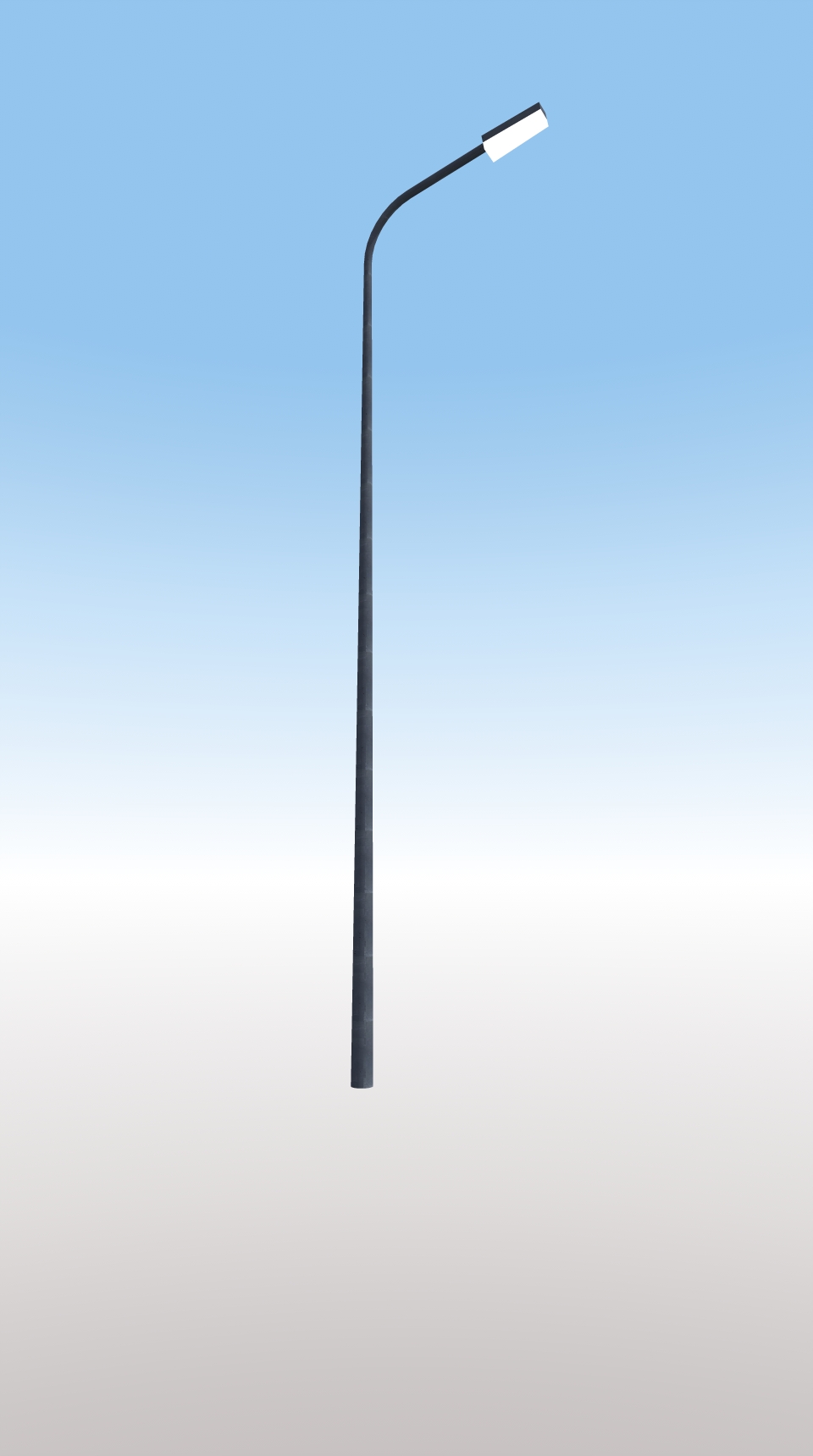 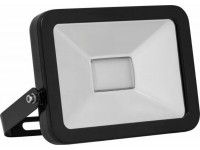 02декабря2019  годаг. Благодарный№1943ГлаваБлагодарненского городского округаСтавропольского края                                                                          А.И. ТеньковУТВЕРЖДЕНЫпостановлением администрации Благодарненского городского округа Ставропольского краяот 02 декабря 2019 года № 1943«Объемы и источники финансового обеспечения Программыобъемы финансового обеспечения всего – 1 999 734,52 тыс. рублей, в том числе по годам:2019 год  –  689 243,43 тыс. рублей; 2020 год  –  647 945,20 тыс. рублей;2021 год  –  662 545,89 тыс. рублей   за счет средств:бюджета Ставропольского края всего –  997 559,59 тыс. рублей, в том числе по годам:2019 год  –  343 313,38  тыс. рублей; 2020 год  –  320 815,54  тыс. рублей;2020 год  –  333 430,67 тыс. рублей бюджета Благодарненского городского округа Ставропольского края  всего 1 002 174,93 тыс.  рублей, в том числе по годам:  2019 год – 345 930,05 тыс. рублей;  2020 год – 327 129,66 тыс. рублей;  2021 год – 329 115,22  тыс. рублейсредства других  источников -  0,00 руб., в том числе по годам:2019 год  –  0,00   рублей; 2020 год  –  0,00   рублей;2021 год  –  0,00   рублей».«Приложение 3к муниципальной программе Благодарненского городского округа Ставропольского края «Развитие образования»№ п/пНаименование Программы, подпрограммы Программы, основного мероприятия подпрограммы Программыисточники финансового обеспечения по ответственному исполнителю, соисполнителю программы, подпрограммы программы, основному мероприятию подпрограммы программыпрогнозная (справочная) оценка расходов по годам (тыс. рублей)прогнозная (справочная) оценка расходов по годам (тыс. рублей)прогнозная (справочная) оценка расходов по годам (тыс. рублей)№ п/пНаименование Программы, подпрограммы Программы, основного мероприятия подпрограммы Программыисточники финансового обеспечения по ответственному исполнителю, соисполнителю программы, подпрограммы программы, основному мероприятию подпрограммы программы201920202021Программа, всеговсего689 243,43647 945,20662 545,89Программа, всегобюджетные ассигнования бюджета Благодарненского городского округа Ставропольского края8, в т.ч.689 243,43647 945,20662 545,89Программа, всегосредства бюджета Ставропольского края,343 313,38320 815,54333 430,67Программа, всегов т.ч. предусмотренные:0,000,000,00Программа, всегоответственному исполнителю343 313,38320 815,54333 430,67Программа, всегосоисполнителю 10,000,000,00Программа, всегосредства местного бюджета,345 930,05327 129,66329 115,22Программа, всегов т.ч. предусмотренные:0,000,000,00Программа, всегоответственному исполнителю345 930,05327 129,66329 115,22Программа, всегосоисполнителю 10,000,000,00Программа, всегосредства других источников0,000,000,001.Подпрограмма Программы «Развитие дошкольного, общего и дополнительного образования», всеговсего658 950,90618 034,71632 623,971.Подпрограмма Программы «Развитие дошкольного, общего и дополнительного образования», всегобюджетные ассигнования бюджета Благодарненского городского округа Ставропольского края8, в т.ч.658 950,90618 034,71632 623,971.Подпрограмма Программы «Развитие дошкольного, общего и дополнительного образования», всегосредства бюджета Ставропольского края,332 991,70310 540,13323 155,261.Подпрограмма Программы «Развитие дошкольного, общего и дополнительного образования», всегов т.ч. предусмотренные:0,000,000,001.Подпрограмма Программы «Развитие дошкольного, общего и дополнительного образования», всегоответственному исполнителю332 991,70310 540,13323 155,261.Подпрограмма Программы «Развитие дошкольного, общего и дополнительного образования», всегосоисполнителю 10,000,000,001.Подпрограмма Программы «Развитие дошкольного, общего и дополнительного образования», всегосредства местного бюджета,325 959,20307 494,58309 468,711.Подпрограмма Программы «Развитие дошкольного, общего и дополнительного образования», всегов т.ч. предусмотренные:0,000,000,001.Подпрограмма Программы «Развитие дошкольного, общего и дополнительного образования», всегоответственному исполнителю325 959,20307 494,58309 468,711.Подпрограмма Программы «Развитие дошкольного, общего и дополнительного образования», всегосоисполнителю 10,000,000,001.Подпрограмма Программы «Развитие дошкольного, общего и дополнительного образования», всегосредства других источников0,000,000,001.1.Основное мероприя-тие «Реализация основных общеобразовательных программ дошкольного образования», всеговсего81 175,3387 371,7991 100,981.1.Основное мероприя-тие «Реализация основных общеобразовательных программ дошкольного образования», всегобюджетные ассигнования бюджета Благодарненского городского округа Ставропольского края8, в т.ч.81 175,3387 371,7991 100,981.1.Основное мероприя-тие «Реализация основных общеобразовательных программ дошкольного образования», всегосредства бюджета Ставропольского края,81 050,3487 246,8090 975,991.1.Основное мероприя-тие «Реализация основных общеобразовательных программ дошкольного образования», всегов т.ч. предусмотренные:0,000,000,001.1.Основное мероприя-тие «Реализация основных общеобразовательных программ дошкольного образования», всегоответственному исполнителю81 050,3487 246,8090 975,991.1.Основное мероприя-тие «Реализация основных общеобразовательных программ дошкольного образования», всегосоисполнителю 10,000,000,001.1.Основное мероприя-тие «Реализация основных общеобразовательных программ дошкольного образования», всегосредства местного бюджета,124,99124,99124,991.1.Основное мероприя-тие «Реализация основных общеобразовательных программ дошкольного образования», всегов т.ч. предусмотренные:0,000,000,001.1.Основное мероприя-тие «Реализация основных общеобразовательных программ дошкольного образования», всегоответственному исполнителю124,99124,99124,991.1.Основное мероприя-тие «Реализация основных общеобразовательных программ дошкольного образования», всегосоисполнителю 10,000,000,001.1.Основное мероприя-тие «Реализация основных общеобразовательных программ дошкольного образования», всегосредства других источников0,000,000,001.2.Основное мероприятие «Присмотр и уход», всеговсего160 577,88145 940,17146 363,231.2.Основное мероприятие «Присмотр и уход», всегобюджетные ассигнования бюджета Благодарненского городского округа Ставропольского края8, в т.ч.160 577,88145 940,17146 363,231.2.Основное мероприятие «Присмотр и уход», всегосредства бюджета Ставропольского края,16 836,1110 140,0010 140,001.2.Основное мероприятие «Присмотр и уход», всегов т.ч. предусмотренные:0,000,000,001.2.Основное мероприятие «Присмотр и уход», всегоответственному исполнителю16 836,1110 140,0010 140,001.2.Основное мероприятие «Присмотр и уход», всегосоисполнителю 10,000,000,001.2.Основное мероприятие «Присмотр и уход», всегосредства местного бюджета,143 741,77135 800,17136 223,231.2.Основное мероприятие «Присмотр и уход», всегов т.ч. предусмотренные:0,000,000,001.2.Основное мероприятие «Присмотр и уход», всегоответственному исполнителю143 741,77135 800,17136 223,231.2.Основное мероприятие «Присмотр и уход», всегосоисполнителю 10,000,000,001.2.Основное мероприятие «Присмотр и уход», всегосредства других источников0,000,000,001.2.в том числе, проведение работ по замене оконных блоков в муниципальных дошкольных образовательных организацияхвсего1 973,910,000,001.2.в том числе, проведение работ по замене оконных блоков в муниципальных дошкольных образовательных организацияхбюджетные ассигнования бюджета Благодарненского городского округа Ставропольского края8, в т.ч.1 973,910,000,001.2.в том числе, проведение работ по замене оконных блоков в муниципальных дошкольных образовательных организацияхсредства бюджета Ставропольского края,1 816,000,000,001.2.в том числе, проведение работ по замене оконных блоков в муниципальных дошкольных образовательных организацияхв т.ч. предусмотренные:0,000,000,001.2.в том числе, проведение работ по замене оконных блоков в муниципальных дошкольных образовательных организацияхответственному исполнителю1 816,000,000,001.2.в том числе, проведение работ по замене оконных блоков в муниципальных дошкольных образовательных организацияхсоисполнителю 10,000,000,001.2.в том числе, проведение работ по замене оконных блоков в муниципальных дошкольных образовательных организацияхсредства местного бюджета,157,910,000,001.2.в том числе, проведение работ по замене оконных блоков в муниципальных дошкольных образовательных организацияхв т.ч. предусмотренные:0,000,000,001.2.в том числе, проведение работ по замене оконных блоков в муниципальных дошкольных образовательных организацияхответственному исполнителю157,910,000,001.2.в том числе, проведение работ по замене оконных блоков в муниципальных дошкольных образовательных организацияхсоисполнителю 10,000,000,001.2.в том числе, проведение работ по замене оконных блоков в муниципальных дошкольных образовательных организацияхсредства других источников0,000,000,001.3.Основное мероприятие «Обеспечение предоставления бесплатного общего и дополнительного образования», всеговсего413 855,77384 722,75395 159,761.3.Основное мероприятие «Обеспечение предоставления бесплатного общего и дополнительного образования», всегобюджетные ассигнования бюджета Благодарненского городского округа Ставропольского края8, в т.ч.413 855,77384 722,75395 159,761.3.Основное мероприятие «Обеспечение предоставления бесплатного общего и дополнительного образования», всегосредства бюджета Ставропольского края,231 945,14213 153,33222 039,271.3.Основное мероприятие «Обеспечение предоставления бесплатного общего и дополнительного образования», всегов т.ч. предусмотренные:0,000,000,001.3.Основное мероприятие «Обеспечение предоставления бесплатного общего и дополнительного образования», всегоответственному исполнителю231 945,14213 153,33222 039,271.3.Основное мероприятие «Обеспечение предоставления бесплатного общего и дополнительного образования», всегосоисполнителю 10,000,000,001.3.Основное мероприятие «Обеспечение предоставления бесплатного общего и дополнительного образования», всегосредства местного бюджета,181 910,63171 569,15173 120,491.3.Основное мероприятие «Обеспечение предоставления бесплатного общего и дополнительного образования», всегов т.ч. предусмотренные:0,000,000,001.3.Основное мероприятие «Обеспечение предоставления бесплатного общего и дополнительного образования», всегоответственному исполнителю181 910,63171 569,15173 120,491.3.Основное мероприятие «Обеспечение предоставления бесплатного общего и дополнительного образования», всегосоисполнителю 10,000,000,001.3.Основное мероприятие «Обеспечение предоставления бесплатного общего и дополнительного образования», всегосредства других источников0,000,000,001.3.в том числе, проведение работ по замене оконных блоков в муниципальных общеобразовательных организацияхвсего7 329,290,000,001.3.в том числе, проведение работ по замене оконных блоков в муниципальных общеобразовательных организацияхбюджетные ассигнования бюджета Благодарненского городского округа Ставропольского края8, в т.ч.7 329,290,000,001.3.в том числе, проведение работ по замене оконных блоков в муниципальных общеобразовательных организацияхсредства бюджета Ставропольского края,6 742,950,000,001.3.в том числе, проведение работ по замене оконных блоков в муниципальных общеобразовательных организацияхв т.ч. предусмотренные:0,000,000,001.3.в том числе, проведение работ по замене оконных блоков в муниципальных общеобразовательных организацияхответственному исполнителю6 742,950,000,001.3.в том числе, проведение работ по замене оконных блоков в муниципальных общеобразовательных организацияхсоисполнителю 10,000,000,001.3.в том числе, проведение работ по замене оконных блоков в муниципальных общеобразовательных организацияхсредства местного бюджета,586,340,000,001.3.в том числе, проведение работ по замене оконных блоков в муниципальных общеобразовательных организацияхв т.ч. предусмотренные:0,000,000,001.3.в том числе, проведение работ по замене оконных блоков в муниципальных общеобразовательных организацияхответственному исполнителю586,340,000,001.3.в том числе, проведение работ по замене оконных блоков в муниципальных общеобразовательных организацияхсоисполнителю 10,000,000,001.3.в том числе, проведение работ по замене оконных блоков в муниципальных общеобразовательных организацияхсредства других источников0,000,000,001.3.проведение работ по капитальному ремонту кровель в муниципальных общеобразовательных организацияхвсего2 805,960,000,001.3.проведение работ по капитальному ремонту кровель в муниципальных общеобразовательных организацияхбюджетные ассигнования бюджета Благодарненского городского округа Ставропольского края8, в т.ч.2 805,960,000,001.3.проведение работ по капитальному ремонту кровель в муниципальных общеобразовательных организацияхсредства бюджета Ставропольского края,2 272,830,000,001.3.проведение работ по капитальному ремонту кровель в муниципальных общеобразовательных организацияхв т.ч. предусмотренные:0,000,000,001.3.проведение работ по капитальному ремонту кровель в муниципальных общеобразовательных организацияхответственному исполнителю2 272,830,000,001.3.проведение работ по капитальному ремонту кровель в муниципальных общеобразовательных организацияхсоисполнителю 10,000,000,001.3.проведение работ по капитальному ремонту кровель в муниципальных общеобразовательных организацияхсредства местного бюджета,533,130,000,001.3.проведение работ по капитальному ремонту кровель в муниципальных общеобразовательных организацияхв т.ч. предусмотренные:0,000,000,001.3.проведение работ по капитальному ремонту кровель в муниципальных общеобразовательных организацияхответственному исполнителю533,130,000,001.3.проведение работ по капитальному ремонту кровель в муниципальных общеобразовательных организацияхсоисполнителю 10,000,000,001.3.проведение работ по капитальному ремонту кровель в муниципальных общеобразовательных организацияхсредства других источников0,000,000,001.3.проведение работ по благоустройству территории муниципальных общеобразовательных организацийвсего8 461,600,000,001.3.проведение работ по благоустройству территории муниципальных общеобразовательных организацийбюджетные ассигнования бюджета Благодарненского городского округа Ставропольского края8, в т.ч.8 461,600,000,001.3.проведение работ по благоустройству территории муниципальных общеобразовательных организацийсредства бюджета Ставропольского края,6 769,280,000,001.3.проведение работ по благоустройству территории муниципальных общеобразовательных организацийв т.ч. предусмотренные:0,000,000,001.3.проведение работ по благоустройству территории муниципальных общеобразовательных организацийответственному исполнителю6 769,280,000,001.3.проведение работ по благоустройству территории муниципальных общеобразовательных организацийсоисполнителю 10,000,000,001.3.проведение работ по благоустройству территории муниципальных общеобразовательных организацийсредства местного бюджета,1 692,320,000,001.3.проведение работ по благоустройству территории муниципальных общеобразовательных организацийв т.ч. предусмотренные:0,000,000,001.3.проведение работ по благоустройству территории муниципальных общеобразовательных организацийответственному исполнителю1 692,320,000,001.3.проведение работ по благоустройству территории муниципальных общеобразовательных организацийсоисполнителю 10,000,000,001.3.проведение работ по благоустройству территории муниципальных общеобразовательных организацийсредства других источников0,000,000,001.3.приобретение новогодних подарков детям, обучающимся по образовательным программам начального общего образования в муниципальных и частных образовательных организациях ставропольского края всего1 490,500,000,001.3.приобретение новогодних подарков детям, обучающимся по образовательным программам начального общего образования в муниципальных и частных образовательных организациях ставропольского края бюджетные ассигнования бюджета Благодарненского городского округа Ставропольского края8, в т.ч.1 490,500,000,001.3.приобретение новогодних подарков детям, обучающимся по образовательным программам начального общего образования в муниципальных и частных образовательных организациях ставропольского края средства бюджета Ставропольского края,1 490,500,000,001.3.приобретение новогодних подарков детям, обучающимся по образовательным программам начального общего образования в муниципальных и частных образовательных организациях ставропольского края в т.ч. предусмотренные:0,000,000,001.3.приобретение новогодних подарков детям, обучающимся по образовательным программам начального общего образования в муниципальных и частных образовательных организациях ставропольского края ответственному исполнителю1 490,500,000,001.3.приобретение новогодних подарков детям, обучающимся по образовательным программам начального общего образования в муниципальных и частных образовательных организациях ставропольского края соисполнителю 10,000,000,001.3.приобретение новогодних подарков детям, обучающимся по образовательным программам начального общего образования в муниципальных и частных образовательных организациях ставропольского края средства местного бюджета,0,000,000,001.3.приобретение новогодних подарков детям, обучающимся по образовательным программам начального общего образования в муниципальных и частных образовательных организациях ставропольского края в т.ч. предусмотренные:0,000,000,001.3.приобретение новогодних подарков детям, обучающимся по образовательным программам начального общего образования в муниципальных и частных образовательных организациях ставропольского края ответственному исполнителю0,000,000,001.3.приобретение новогодних подарков детям, обучающимся по образовательным программам начального общего образования в муниципальных и частных образовательных организациях ставропольского края соисполнителю 10,000,000,001.3.приобретение новогодних подарков детям, обучающимся по образовательным программам начального общего образования в муниципальных и частных образовательных организациях ставропольского края средства других источников0,000,000,00Е.1.«Современная школа»всего1 112,300,000,00Е.1.«Современная школа»бюджетные ассигнования бюджета Благодарненского городского округа Ставропольского края8, в т.ч.1 112,300,000,00Е.1.«Современная школа»средства бюджета Ставропольского края,1 056,690,000,00Е.1.«Современная школа»в т.ч. предусмотренные:0,000,000,00Е.1.«Современная школа»ответственному исполнителю1 056,690,000,00Е.1.«Современная школа»соисполнителю 10,000,000,00Е.1.«Современная школа»средства местного бюджета,55,610,000,00Е.1.«Современная школа»в т.ч. предусмотренные:0,000,000,00Е.1.«Современная школа»ответственному исполнителю55,610,000,00Е.1.«Современная школа»соисполнителю 10,000,000,00Е.1.«Современная школа»средства других источников0,000,000,00Е.2.«Успех каждого ребенка»всего2 229,620,000,00Е.2.«Успех каждого ребенка»бюджетные ассигнования бюджета Благодарненского городского округа Ставропольского края8, в т.ч.2 229,620,000,00Е.2.«Успех каждого ребенка»средства бюджета Ставропольского края,2 103,420,000,00Е.2.«Успех каждого ребенка»в т.ч. предусмотренные:0,000,000,00Е.2.«Успех каждого ребенка»ответственному исполнителю2 103,420,000,00Е.2.«Успех каждого ребенка»соисполнителю 10,000,000,00Е.2.«Успех каждого ребенка»средства местного бюджета,126,200,000,00Е.2.«Успех каждого ребенка»в т.ч. предусмотренные:0,000,000,00Е.2.«Успех каждого ребенка»ответственному исполнителю126,200,000,00Е.2.«Успех каждого ребенка»соисполнителю 10,000,000,00Е.2.«Успех каждого ребенка»средства других источников0,000,000,002Подпрограмма «Государственная поддержка детей с ограниченными возможностями здоровья, детей инвалидов, детей-сирот и детей, оставшихся без попечения родителейвсего10 321,6810 275,4110 275,412Подпрограмма «Государственная поддержка детей с ограниченными возможностями здоровья, детей инвалидов, детей-сирот и детей, оставшихся без попечения родителейбюджетные ассигнования бюджета Благодарненского городского округа Ставропольского края8, в т.ч.10 321,6810 275,4110 275,412Подпрограмма «Государственная поддержка детей с ограниченными возможностями здоровья, детей инвалидов, детей-сирот и детей, оставшихся без попечения родителейсредства бюджета Ставропольского края,10 321,6810 275,4110 275,412Подпрограмма «Государственная поддержка детей с ограниченными возможностями здоровья, детей инвалидов, детей-сирот и детей, оставшихся без попечения родителейв т.ч. предусмотренные:0,000,000,002Подпрограмма «Государственная поддержка детей с ограниченными возможностями здоровья, детей инвалидов, детей-сирот и детей, оставшихся без попечения родителейответственному исполнителю10 321,6810 275,4110 275,412Подпрограмма «Государственная поддержка детей с ограниченными возможностями здоровья, детей инвалидов, детей-сирот и детей, оставшихся без попечения родителейсоисполнителю 10,000,000,002Подпрограмма «Государственная поддержка детей с ограниченными возможностями здоровья, детей инвалидов, детей-сирот и детей, оставшихся без попечения родителейсредства местного бюджета,0,000,000,002Подпрограмма «Государственная поддержка детей с ограниченными возможностями здоровья, детей инвалидов, детей-сирот и детей, оставшихся без попечения родителейв т.ч. предусмотренные:0,000,000,002Подпрограмма «Государственная поддержка детей с ограниченными возможностями здоровья, детей инвалидов, детей-сирот и детей, оставшихся без попечения родителейответственному исполнителю0,000,000,002Подпрограмма «Государственная поддержка детей с ограниченными возможностями здоровья, детей инвалидов, детей-сирот и детей, оставшихся без попечения родителейсоисполнителю 10,000,000,002Подпрограмма «Государственная поддержка детей с ограниченными возможностями здоровья, детей инвалидов, детей-сирот и детей, оставшихся без попечения родителейсредства других источников0,000,000,002.1Основное мероприятие «Защита прав и законных интересов детей-сирот  и детей, оставшихся без попечения родителей», всеговсего10 321,6810 275,4110 275,412.1Основное мероприятие «Защита прав и законных интересов детей-сирот  и детей, оставшихся без попечения родителей», всегобюджетные ассигнования бюджета Благодарненского городского округа Ставропольского края8, в т.ч.10 321,6810 275,4110 275,412.1Основное мероприятие «Защита прав и законных интересов детей-сирот  и детей, оставшихся без попечения родителей», всегосредства бюджета Ставропольского края,10 321,6810 275,4110 275,412.1Основное мероприятие «Защита прав и законных интересов детей-сирот  и детей, оставшихся без попечения родителей», всегов т.ч. предусмотренные:0,000,000,002.1Основное мероприятие «Защита прав и законных интересов детей-сирот  и детей, оставшихся без попечения родителей», всегоответственному исполнителю10 321,6810 275,4110 275,412.1Основное мероприятие «Защита прав и законных интересов детей-сирот  и детей, оставшихся без попечения родителей», всегосоисполнителю 10,000,000,002.1Основное мероприятие «Защита прав и законных интересов детей-сирот  и детей, оставшихся без попечения родителей», всегосредства местного бюджета,0,000,000,002.1Основное мероприятие «Защита прав и законных интересов детей-сирот  и детей, оставшихся без попечения родителей», всегов т.ч. предусмотренные:0,000,000,002.1Основное мероприятие «Защита прав и законных интересов детей-сирот  и детей, оставшихся без попечения родителей», всегоответственному исполнителю0,000,000,002.1Основное мероприятие «Защита прав и законных интересов детей-сирот  и детей, оставшихся без попечения родителей», всегосоисполнителю 10,000,000,002.1Основное мероприятие «Защита прав и законных интересов детей-сирот  и детей, оставшихся без попечения родителей», всегосредства других источников0,000,000,00  3.Подпрограмма Программы «Летний отдых», всего	всего6 779,646 736,286 738,96  3.Подпрограмма Программы «Летний отдых», всего	бюджетные ассигнования бюджета Благодарненского городского округа Ставропольского края8, в т.ч.6 779,646 736,286 738,96  3.Подпрограмма Программы «Летний отдых», всего	средства бюджета Ставропольского края,0,000,000,00  3.Подпрограмма Программы «Летний отдых», всего	в т.ч. предусмотренные:0,000,000,00  3.Подпрограмма Программы «Летний отдых», всего	ответственному исполнителю0,000,000,00  3.Подпрограмма Программы «Летний отдых», всего	соисполнителю 10,000,000,00  3.Подпрограмма Программы «Летний отдых», всего	средства местного бюджета,6 779,646 736,286 738,96  3.Подпрограмма Программы «Летний отдых», всего	в т.ч. предусмотренные:0,000,000,00  3.Подпрограмма Программы «Летний отдых», всего	ответственному исполнителю6 779,646 736,286 738,96  3.Подпрограмма Программы «Летний отдых», всего	соисполнителю 10,000,000,00  3.Подпрограмма Программы «Летний отдых», всего	средства других источников0,000,000,003.1.Основное мероприятие «Организация досуга детей и подростков в летний период», всеговсего6 779,646 736,286 738,963.1.Основное мероприятие «Организация досуга детей и подростков в летний период», всегобюджетные ассигнования бюджета Благодарненского городского округа Ставропольского края8, в т.ч.6 779,646 736,286 738,963.1.Основное мероприятие «Организация досуга детей и подростков в летний период», всегосредства бюджета Ставропольского края,0,000,000,003.1.Основное мероприятие «Организация досуга детей и подростков в летний период», всегов т.ч. предусмотренные:0,000,000,003.1.Основное мероприятие «Организация досуга детей и подростков в летний период», всегоответственному исполнителю0,000,000,003.1.Основное мероприятие «Организация досуга детей и подростков в летний период», всегосоисполнителю 10,000,000,003.1.Основное мероприятие «Организация досуга детей и подростков в летний период», всегосредства местного бюджета,6 779,646 736,286 738,963.1.Основное мероприятие «Организация досуга детей и подростков в летний период», всегов т.ч. предусмотренные:0,000,000,003.1.Основное мероприятие «Организация досуга детей и подростков в летний период», всегоответственному исполнителю6 779,646 736,286 738,963.1.Основное мероприятие «Организация досуга детей и подростков в летний период», всегосоисполнителю 10,000,000,003.1.Основное мероприятие «Организация досуга детей и подростков в летний период», всегосредства других источников0,000,000,004.Подпрограмма Программы «Обеспечение реализации муниципальной программы  Благодарненского городского округа Ставропольского края «Развитие образования» и общепрограммные мероприятия», всего	всего13 191,2112 898,8012 907,544.Подпрограмма Программы «Обеспечение реализации муниципальной программы  Благодарненского городского округа Ставропольского края «Развитие образования» и общепрограммные мероприятия», всего	бюджетные ассигнования бюджета Благодарненского городского округа Ставропольского края8, в т.ч.13 191,2112 898,8012 907,544.Подпрограмма Программы «Обеспечение реализации муниципальной программы  Благодарненского городского округа Ставропольского края «Развитие образования» и общепрограммные мероприятия», всего	средства бюджета Ставропольского края,0,000,000,004.Подпрограмма Программы «Обеспечение реализации муниципальной программы  Благодарненского городского округа Ставропольского края «Развитие образования» и общепрограммные мероприятия», всего	в т.ч. предусмотренные:0,000,000,004.Подпрограмма Программы «Обеспечение реализации муниципальной программы  Благодарненского городского округа Ставропольского края «Развитие образования» и общепрограммные мероприятия», всего	ответственному исполнителю0,000,000,004.Подпрограмма Программы «Обеспечение реализации муниципальной программы  Благодарненского городского округа Ставропольского края «Развитие образования» и общепрограммные мероприятия», всего	соисполнителю 10,000,000,004.Подпрограмма Программы «Обеспечение реализации муниципальной программы  Благодарненского городского округа Ставропольского края «Развитие образования» и общепрограммные мероприятия», всего	средства местного бюджета,13 191,2112 898,8012 907,544.Подпрограмма Программы «Обеспечение реализации муниципальной программы  Благодарненского городского округа Ставропольского края «Развитие образования» и общепрограммные мероприятия», всего	в т.ч. предусмотренные:0,000,000,004.Подпрограмма Программы «Обеспечение реализации муниципальной программы  Благодарненского городского округа Ставропольского края «Развитие образования» и общепрограммные мероприятия», всего	ответственному исполнителю13 191,2112 898,8012 907,544.Подпрограмма Программы «Обеспечение реализации муниципальной программы  Благодарненского городского округа Ставропольского края «Развитие образования» и общепрограммные мероприятия», всего	соисполнителю 10,000,000,004.Подпрограмма Программы «Обеспечение реализации муниципальной программы  Благодарненского городского округа Ставропольского края «Развитие образования» и общепрограммные мероприятия», всего	средства других источников0,000,000,004.1.Основное мероприятие «Обеспечение реализации  Программы», всего всего13 191,2112 898,8012 907,544.1.Основное мероприятие «Обеспечение реализации  Программы», всего бюджетные ассигнования бюджета Благодарненского городского округа Ставропольского края8, в т.ч.13 191,2112 898,8012 907,544.1.Основное мероприятие «Обеспечение реализации  Программы», всего средства бюджета Ставропольского края,0,000,000,004.1.Основное мероприятие «Обеспечение реализации  Программы», всего в т.ч. предусмотренные:0,000,000,004.1.Основное мероприятие «Обеспечение реализации  Программы», всего ответственному исполнителю0,000,000,004.1.Основное мероприятие «Обеспечение реализации  Программы», всего соисполнителю 10,000,000,004.1.Основное мероприятие «Обеспечение реализации  Программы», всего средства местного бюджета,13 191,2112 898,8012 907,544.1.Основное мероприятие «Обеспечение реализации  Программы», всего в т.ч. предусмотренные:0,000,000,004.1.Основное мероприятие «Обеспечение реализации  Программы», всего ответственному исполнителю13 191,2112 898,8012 907,544.1.Основное мероприятие «Обеспечение реализации  Программы», всего соисполнителю 10,000,000,004.1.Основное мероприятие «Обеспечение реализации  Программы», всего средства других источников0,000,000,00».Объемы и  источники финансового обеспечения Подпрограммыобъемы финансового обеспечения всего – 1 909 609,58 тыс. руб. в том числе по годам:        2019 год -  658 950,90 тыс. рублей;         2020 год – 618 034,71 тыс. рублей;        2021 год –  632 623,97 тыс. рублейза счет средств:бюджета Ставропольского края всего – 966 687,09 тыс. рублей том числе, по годам:        2019 год – 332 991,70 тыс. рублей         2020 год – 310 540,13 тыс. рублей;        2021 год – 323 155,26 тыс. рублейбюджета Благодарненского городского округа Ставропольского края  всего – 942 921,95 тыс. рублей, в том числе по годам:в 2019 году – 325 959,20 тыс. рублей;в 2020 году – 307 494,58 тыс. рублей;в 2021 году – 309 468,71 тыс. рублейсредства других источников всего – 0,00 рублей, в том числе по годам:в 2019 году – 0,00 рублей;в 2020 году – 0,00 рублей;в 2021 году – 0,00 рублей»«Объемы и  источники финансового обеспечения Подпрограммыобъемы финансового обеспечения всего –           30 872,50 тыс. рублей,  в том числе по годам:2019 году – 10 321,68 тыс. рублей; 2020 году – 10 275,41 тыс. рублей;2021 году – 10 275,41 тыс. рублейза счет средств:бюджета Ставропольского края всего – 30 872,50 тыс. рублей, в том числе по годам:2019 году – 10 321,68 тыс. рублей; 2020 году – 10 275,41 тыс. рублей;2021 году – 10 275,41 тыс. рублейбюджета Благодарненского городского округа Ставропольского края всего – 0,00 рублей, в том числе по годам:2019 году – 0,00 рублей;2020 году – 0,00 рублей;2021 году – 0,00 рублейсредства других источников всего – 0,00 рублей, в том числе по годам:в 2019 году – 0,00 рублей;в 2020 году –   0,00 рублей;в 2021 году – 0,00 рублей».Заместитель главы администрации Благодарненского городского округа Ставропольского края,начальник отдела торговли администрации Благодарненского городского округа Ставропольского края                                            Н. Д. ФедюнинаУчредители издания:Совет депутатов Благодарненского городского округа Ставропольского края, администрация Благодарненского городского округа Ставропольского краяНаш адрес: 356420,г. Благодарный,пл. Ленина, 1Тираж 500 экз.подписано в печать 03.12.2019 г.Ответственный за выпускФедюнина Наталья Дмитриевнател. 2-15-30Формат А-3Заказ № 65Способ печати цифровая